ПРАВИТЕЛЬСТВО РЯЗАНСКОЙ ОБЛАСТИПОСТАНОВЛЕНИЕот 28 июля 2020 г. N 190О ВКЛЮЧЕНИИ ГОРОДА РЯЗАНИ РЯЗАНСКОЙ ОБЛАСТИ В ПЕРЕЧЕНЬИСТОРИЧЕСКИХ ПОСЕЛЕНИЙ РЕГИОНАЛЬНОГО ЗНАЧЕНИЯ, УТВЕРЖДЕНИИГРАНИЦЫ ЕГО ТЕРРИТОРИИ, ПРЕДМЕТА ОХРАНЫ И ТРЕБОВАНИЙ КГРАДОСТРОИТЕЛЬНЫМ РЕГЛАМЕНТАМВ соответствии со статьей 59 Федерального закона от 25 июня 2002 года N 73-ФЗ "Об объектах культурного наследия (памятниках истории и культуры) народов Российской Федерации", статьями 14, 15 Закона Рязанской области от 5 августа 2015 года N 64-ОЗ "О регулировании отдельных отношений в сфере сохранения, использования, популяризации и государственной охраны объектов культурного наследия (памятников истории и культуры) народов Российской Федерации, расположенных на территории Рязанской области" Правительство Рязанской области постановляет:1. Включить город Рязань Рязанской области (далее - город Рязань) в перечень исторических поселений регионального значения.2. Утвердить границу территории исторического поселения регионального значения город Рязань согласно приложению N 1.3. Утвердить предмет охраны исторического поселения регионального значения город Рязань согласно приложению N 2.4. Утвердить требования к градостроительным регламентам в границе территории исторического поселения регионального значения город Рязань согласно приложению N 3.(п. 4 введен Постановлением Правительства Рязанской области от 31.05.2021 N 138)5. Контроль за исполнением настоящего постановления оставляю за собой.Губернатор Рязанской областиН.В.ЛЮБИМОВПриложение N 1к ПостановлениюПравительства Рязанской областиот 28 июля 2020 г. N 190ГРАНИЦАТЕРРИТОРИИ ИСТОРИЧЕСКОГО ПОСЕЛЕНИЯРЕГИОНАЛЬНОГО ЗНАЧЕНИЯ ГОРОД РЯЗАНЬ1. Граница территории исторического поселения регионального значения город Рязань включает территорию города, в основном сложившуюся в результате реализации генерального плана 1780 г.Граница территории исторического поселения город Рязань состоит из одного замкнутого контура, который охватывает территорию 530 га, что составляет 2,3% от территории муниципального образования - городского округа г. Рязань (22400 га).Поворотные точки границы территории обозначены цифрами от 1 до 136.1.1. Описание границы территории исторического поселения город Рязань--------------------------------<1> Под условной линией понимается линия, соединяющая одну поворотную точку границы с другой, которая может не совпадать с границами земельных участков, территориальных зон, другими линиями градостроительного регулирования.1.2. Ведомость координат поворотных точек границы1.3. Карта границ территории и предмета охраны исторического поселения регионального значения город Рязань дана в приложении к настоящей границе территории.Приложениек границетерритории исторического поселениярегионального значения город Рязань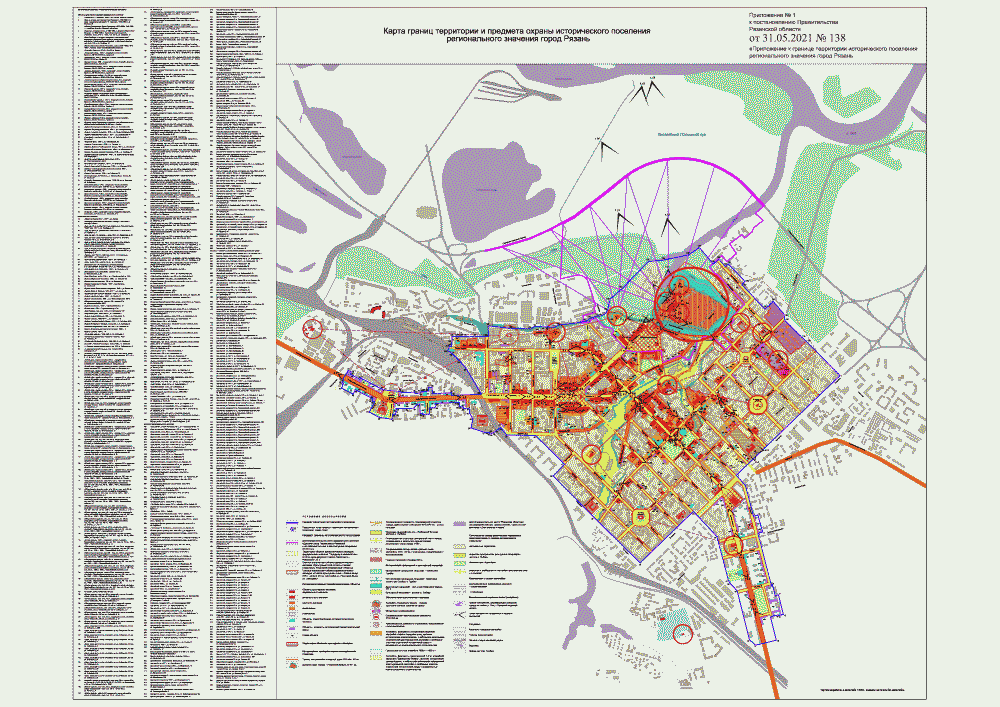 Приложение N 2к ПостановлениюПравительства Рязанской областиот 28 июля 2020 г. N 190ПРЕДМЕТОХРАНЫ ИСТОРИЧЕСКОГО ПОСЕЛЕНИЯРЕГИОНАЛЬНОГО ЗНАЧЕНИЯ ГОРОД РЯЗАНЬ1. Предмет охраны исторического поселения регионального значения город Рязань составляют:1.1. Культурный слой:- объект археологического наследия федерального значения "Городище и земляной вал - остатки древнерусского города Переславля - Рязанского", XI в.;- выявленный объект археологического наследия "Культурный слой острога и посада Переяславль Рязанский (современный г. Рязань)";- выявленный объект археологического наследия "Участок культурного слоя г. Рязани конца XVIII - начала XX вв. (застройка ул. Радищева (бывшая ул. Левицкая)".1.2. Достопримечательные места:- достопримечательное место - объект культурного наследия федерального значения "Древний город Переяславль Рязанский и его оборонительные и архитектурные сооружения XII - XIX вв.";- достопримечательное место - объект культурного наследия регионального значения "Рязанская областная сельскохозяйственная, промышленная, строительная выставка и Дом юннатов с садом".1.3. Исторически ценные градоформирующие объекты:(пп. 1.3 в ред. Постановления Правительства Рязанской области от 31.05.2021 N 138)1.4. Учетные карты объектов, представляющих историко-культурную ценность, и объектов - элементов исторической градостроительной среды даны в приложении N 1 к настоящему предмету охраны.(пп. 1.4 в ред. Постановления Правительства Рязанской области от 31.05.2021 N 138)1.5. Территории объектов культурного наследия.1.6. Историческая пространственно-планировочная структура:- трассы исторических въездных дорог XVII - XIX вв.:- Московское шоссе ("Большая дорога" на Москву), Первомайский проспект;- Касимовское шоссе (Большая улица);- ул. Циолковского (дорога на Астрахань);- древнее ядро города - Рязанский Кремль в границах естественного холма, ограниченного валом и рвом с юго-западной стороны;- сохранившиеся элементы планировочной структуры города дорегулярной планировки:- основная ландшафтная ось - долина р. Лыбедь (Лыбедский бульвар), разделившая город на две части - Верхний и Нижний Посад (Московская и Астраханская части);- сохранившиеся площади города дорегулярной планировки:Соборная площадь (Кремлевская), площадь 26 Бакинских Комиссаров (часть Старобазарной площади), площади у приходских церквей: Бориса и Глеба, Николодворянской, Спаса-на-Яру;- сохранившиеся трассы улиц дорегулярной планировки XVII - XVIII вв. и их исторические наименования:ул. Кремлевский Вал (Верхняя Ильинская), ул. Нижнеильинская (Нижняя Ильинская), ул. Новослободская и часть ул. Почтовой (от ул. Ленина до ул. Некрасова) (Новослободская), ул. Лево-Лыбедская (Нижненикольская, Лыбедянская), ул. Право-Лыбедская (Дворянская), Николодворянская (Дворянская), ул. Трубежная (Трубежная), ул. Сенная (Сенная), ул. Кудрявцева (от ул. Маяковского до ул. Горького) (Малая Мещанская), ул. Горького (от пл. Ленина до моста) (Мясницкая), ул. Мюнстерская, ул. Садовая (от ул. Свободы до ул. Лево-Лыбедская) (Нижняя Садовая);- планировочная структура центральной части города, сложившаяся в результате осуществления регулярного плана города 1780 г., в основе которой лежит сочетание сохранившихся элементов дорегулярной планировки и прямоугольной сетки улиц с площадями регулярного города:- сохранившиеся главные площади города по регулярному плану и их исторические наименования:административная - Соборная (Ильинская); торговая - Ленина (Новобазарная, Сенная, Хлебная), площадь у Гостиного двора;- сохранившиеся регулярные площади приходских храмов:Свободы (Воскресенская), Вознесенская, Благовещенская, Мичурина (Введенская);- местоположение утраченных регулярных площадей приходских храмов:Иерусалимская, Екатерининская, Владимирская;- сохранившиеся исторические красные линии застройки, конец XVIII - XIX вв.;- сохранившийся характер деления кварталов на владельческие участки;- улицы, осуществленные по плану 1780 г., и их исторические наименования:Рабочих (Духовская, Архиерейская), Соборная (Соборная), Петрова (Театральная), Некрасова (Болдыревская), Первомайский проспект (Московская), Почтовая, Ленина (Астраханская), Семинарская (Большая Мещанская), Каширина (Театральная, Конюшенная), Павлова (Никольская), Пожалостина (Селезневская), 1-е Бутырки (Безымянная), Сенная (Хлебная), Маяковского (Липецкая, Курганская), Чапаева (Солдатская), Пролетарская (Короткая), Кудрявцева (Малая Мещанская), Свободы (Владимирская (северная часть), Мальшинская (южная часть), Скоморошинская (Праволыбедская), Введенская (Поперечная, Введенская), Вознесенская (Поперечная, Вознесенская), Яхонтова (Средняя), Фрунзе (Певческая), Горького (Мясницкая), Радищева (Зарядская, Левитская), Полонского (Дворянская), Урицкого (Приклонская), Садовая (Садовая), Щедрина (Нагорная, Абрамовская), Подгорная (Воскресенская), Грибоедова (Старо-Горшечная), Фурманова (Монастырская), Затинная (Иерусалимская), Рыбацкая (Рыбацкая), Лесопарковая, Речников (Дашковская), Кольцова (Горшечная), Краснорядская;- сохранившиеся площади слободских храмов:площадь утраченной Троице-Александровской церкви (1879 - 1884 гг.) в бывшей Троицкой слободе;площадь Николо-Ямской церкви (Николоямская);- планировочная структура градостроительных ансамблей середины XX в.- площади:Театральная площадь, середина XX в.;площадь Победы, 1965 - 1985 гг.;- улицы и их исторические наименования:ул. Есенина (Ряжская) (от ул. Горького до ул. Урицкого), ул. Циолковского (Ямская), ул. Урицкого (от ул. Есенина до ул. Юннатов), ул. Электрозаводская (от ул. Горького до ул. Урицкого), ул. Новая (от ул. Горького до ул. Урицкого), ул. Юннатов (от ул. Горького до ул. Урицкого), проезд Яблочкова, Первомайский проспект (Московское шоссе) (от ул. Каширина до ул. Вокзальная);- местоположение и размеры исторических городских парков, скверов, бульваров:набережная - бульвар р. Трубеж, 1780, 1950-е гг.; Соборный бульвар, 1895 г.; Верхний городской сад, 1820 г.; Нижний городской сад, 1820 г.; местоположение Пушкинского сада-бульвара, конец XIX - начало XX вв., Лыбедский бульвар, 1950 - 1970-е гг.; парк у Дворца детского творчества, 1957 г.; сквер у церкви Спаса-на-Яру, 1970-е гг.; сквер на пл. Маргелова, 1943 г., 2011 г.; сквер по ул. Горького у Николо-Ямской церкви, парк у Дома культуры строителей (ул. Циолковского), сквер им. Уткина (ул. Циолковского).1.7. Исторический природный и культурный ландшафт:- комплекс исторического природного ландшафта:пойма р. Трубеж у Кремля;береговые склоны рек Лыбедь и Трубеж;- культурный ландшафт:вал и ров Рязанского Кремля, XIII в.;долина р. Лыбедь.1.8. Объемно-пространственная структура:- ансамбль Рязанского Кремля и его доминирующее положение в историческом поселении;- местоположение сохранившихся исторических архитектурных доминант Рязанского Кремля:Успенский собор с колокольней; Архангельский собор; церковь Духовская; Рождественский собор; храмы Спасо-Преображенского монастыря, XVII в.: Богоявленская церковь; Преображенский собор;- местоположение сохранившихся исторических архитектурных доминант Казанского монастыря: Казанский собор; Надвратная церковь свт. вмч. Варвары;- местоположение сохранившихся исторических архитектурных доминант - приходских храмов:церковь Бориса и Глеба, церковь Спаса-на-Яру, церковь Ильинская, церковь Входоиерусалимская, церковь Благовещенская, церковь Николодворянская, церковь Екатерининская, церковь Николо-Ямская;- местоположение утраченных исторических архитектурных доминант, предлагаемых к восстановлению:церковь Симеона Столпника, церковь Воскресенская, церковь Введенская, церковь Владимирская, церковь Николы Высокого (сохранилась частично), Троице-Александровская церковь в бывшей Троицкой слободе;- высотное соотношение исторических архитектурных доминант и окружающей средовой застройки;- территории объектов культурного наследия;- ансамбли, фрагменты исторической застройки:ансамбль Казанского монастыря;ансамбли, фрагменты исторической каменной застройки главных городских улиц, включая исторические домовладения, с небольшим включением современной адаптированной застройки и свободных участков утраченной исторической среды с возможностью компенсационного строительства - традиционная каменная 2-, 4-этажная застройка в стиле: классицизм, эклектика, модерн, неоклассицизм, советский неоклассицизм с небольшим включением деревянной, по улицам: Соборная, Кольцова, Краснорядская, Почтовая, Ленина, Первомайский проспект, Свободы, Семинарская, Новослободская, Некрасова, Павлова, Пожалостина, Маяковского, Горького, Радищева, Вознесенская;(в ред. Постановления Правительства Рязанской области от 31.05.2021 N 138)ансамбли, фрагменты деревянной застройки "Деревянная Рязань", включая исторические домовладения, с небольшим включением современной адаптированной застройки и свободных участков утраченной исторической среды с возможностью компенсационного строительства - традиционная усадебная 1-, 2-этажная застройка в стиле: народное деревянное зодчество, неорусский стиль, эклектика, деревянный модерн, русский стиль, деревянное узорочье с небольшим включением каменной по улицам: Щедрина, Садовая, Кудрявцева, Павлова, Трубежная, Сенная, Пожалостина, Урицкого, Право-Лыбедская, Грибоедова, Свободы, Введенская, Фрунзе;(в ред. Постановления Правительства Рязанской области от 31.05.2021 N 138)застройка градостроительных ансамблей 1930 - 1950-х гг. в стиле: сталинский (советский) неоклассицизм по основным въездным магистралям: Первомайскому проспекту и ул. Циолковского;(в ред. Постановления Правительства Рязанской области от 31.05.2021 N 138)- характер уличного фронта:расположение зданий по историческим красным линиям застройки кварталов: сомкнутый (без разрывов между зданиями), разомкнутый (с разрывами между зданиями);- масштабность застройки:при сомкнутом уличном фронте фасады прорезаются арками проходов в квартал;(в ред. Постановления Правительства Рязанской области от 31.05.2021 N 138)- композиционные принципы формирования лицевых фасадов, архитектурная стилистика, детали, обобщенный характер объемов зданий, спокойные линии силуэта, преобладание плоскости стены над проемами; архитектурная выразительность обработки фасада за счет декорирования окон, входов, козырьков и крылец; отделочный материал стен - кирпич, дерево, камень, штукатурка;- традиционные архитектурные формы и элементы благоустройства: калитки, ворота, ограждения домовладений;- высокая степень озеленения дворовых пространств.1.9. Композиция и силуэт застройки:- композиция города с доминирующим центральным ядром - Рязанским Кремлем;- высокий естественный холм при слиянии рек Трубеж и Лыбедь с Рязанским Кремлем, валом и рвом, созданным на первоначальном этапе развития города;- главная ландшафтная ось города, делящая его на две части, - долина р. Лыбедь с Лыбедским бульваром;- главные композиционные оси города:западная - Первомайский проспект с классическим трехлучием: улицы Соборная, Почтовая, Горького;юго-восточная - ул. Ленина;- принципы формирования композиции города и силуэта застройки на основе свойств рельефа:расположение города на высокой надпойменной террасе р. Трубеж, обращенного главным фасадом с ансамблем Рязанского Кремля к пойме р. Ока - национальному пейзажу, органически включенному в панораму города;доминирующая роль ансамбля Рязанского Кремля, расположенного на высоком естественном холме, в окружающем его городском пространстве;расположение вертикальных доминант Кремля: Успенский собор с колокольней, Спасо-Преображенский собор, Духовская и Богоявленская церкви;расположение городских доминант первого ряда: церковь Бориса и Глеба с колокольней, церковь Спаса-на-Яру, церковь Николовысоковская (сохранилась частично), на высоком берегу надпойменной террасы р. Трубеж;размещение локальных вертикальных доминант на площадях города, церкви: Благовещенская, Входоиерусалимская, Вознесенская, Екатерининская, Николодворянская, Николо-Ямская;- целостность силуэта исторических панорамных видов, сформированных зданиями исторической застройки, воспринимаемых с отдельных точек восприятия.1.10. Соотношение между различными городскими пространствами (свободными, озелененными, застроенными):- принципы застройки в сочетании застроенных и открытых пространств:открытое пространство природного ландшафта - пойма р. Трубеж;открытое пространство природного ландшафта - долина р. Лыбедь;открытые и свободные от застройки пространства улиц и площадей;сохранившиеся озелененные пространства парков и скверов;- соотношение между различными городскими территориями - свободными, застроенными, озелененными, составляет:древнее ядро города - Рязанский Кремль, XI - XV вв. - 31 га (6%);застроенные территории - 373,8 га (70,2%);(в ред. Постановления Правительства Рязанской области от 31.05.2021 N 138)свободные от застройки территории - улицы и площади - 96 га (18%);долина р. Лыбедь - 19,2 га (3,8%);(в ред. Постановления Правительства Рязанской области от 31.05.2021 N 138)озелененные территории: парки и скверы - 10 га (2%).1.11. Композиционно-видовые связи (панорамы):- панорамные раскрытия Рязанского Кремля, пойм р. Оки и р. Трубеж, церкви Спаса-на-Яру:Рязань. Панорама Рязанского Кремля с Трубежной набережной;Рязань. Панорама Рязанского Кремля с Трубежной набережной, от памятника С.А.Есенину;Рязань. Панорама Рязанского Кремля с кремлевского вала;Рязань. Панорама Рязанского Кремля с ул. Кремлевский Вал;Рязань. Панорама церкви Спаса-на-Яру с Трубежной набережной;Рязань. Панорама Кремля с пл. 26 Бакинских Комиссаров;Рязань. Панорама церкви Спаса-на-Яру с территории Кремля;Рязань. Панорама р. Трубеж и поймы р. Оки с территории Кремля;Рязань. Панорама Кремля с берега р. Трубеж;Рязань. Панорама Кремля и р. Трубеж с Острова;Рязань. Панорама Кремля и р. Трубеж;Рязань. Панорама Кремля и поймы р. Трубеж;Рязань. Панорама Кремля от р. Оки;Рязань. Панорама Кремля с поймы р. Оки;Рязань. Панорама города с поймы р. Оки;Рязань. Панорама Кремля и застройки ул. Соборная от Соборной площади.- панорамные раскрытия застройки ул. Соборная, Первомайского проспекта:Рязань. Панорама застройки ул. Соборная в сторону Кремля;Рязань. Панорама застройки пл. Ленина, ул. Соборная в сторону Кремля;Рязань. Панорама застройки Первомайского проспекта от пл. Ленина;Рязань. Панорама застройки Первомайского проспекта в сторону ул. Пожалостина;Рязань. Панорама застройки Первомайского проспекта от ул. Пожалостина;Рязань. Панорама застройки Первомайского проспекта в сторону ул. Павлова;Рязань. Панорама застройки Первомайского проспекта от ул. Павлова;Рязань. Панорама застройки Первомайского проспекта;Рязань. Панорама застройки Первомайского проспекта от пл. Победы;Рязань. Панорама застройки Первомайского проспекта в сторону пл. Победы;- панорамные раскрытия застройки городских улиц: Ленина, Почтовая, Свободы, Полонского, Право-Лыбедская, Горького, Радищева:Рязань. Панорама застройки ул. Ленина от ул. Соборная;Рязань. Вид на застройку ул. Ленина с ул. Почтовая;Рязань. Панорама застройки ул. Ленина от ул. Почтовая;Рязань. Панорама застройки ул. Почтовая от ул. Ленина;Рязань. Панорама застройки ул. Почтовая в сторону ул. Ленина;Рязань. Панорама застройки ул. Ленина в сторону ул. Соборная;Рязань. Панорама застройки ул. Ленина в сторону ул. Николодворянская;Рязань. Панорама застройки ул. Ленина;Рязань. Панорама застройки ул. Ленина в сторону Театральной площади;Рязань. Панорама Театральной площади;Рязань. Панорама застройки ул. Свободы в сторону ул. Ленина;Рязань. Панорама застройки ул. Свободы от ул. Садовая;Рязань. Панорама застройки ул. Полонского;Рязань. Панорама застройки ул. Полонского в сторону ул. Николодворянская;Рязань. Панорама застройки ул. Право-Лыбедская от ул. Ленина;Рязань. Панорама застройки на пересечении ул. Ленина с ул. Право-Лыбедская и ул. Николодворянская;Рязань. Панорама застройки ул. Свободы от ул. Маяковского;Рязань. Панорама застройки ул. Свободы в сторону ул. Фрунзе;Рязань. Панорама застройки ул. Горького от ул. Свободы;Рязань. Панорама застройки ул. Радищева и ул. Свободы;Рязань. Панорама застройки ул. Радищева от ул. Свободы;- панорамные раскрытия застройки ул. Щедрина, ул. Есенина:Рязань. Панорама застройки ул. Щедрина в сторону ул. Свободы;Рязань. Панорама застройки ул. Щедрина в сторону ул. Вознесенская;Рязань. Панорама застройки ул. Есенина, вид на Дворец пионеров с юго-восточной стороны;Рязань. Панорама застройки ул. Есенина, вид на Дворец пионеров с юго-западной стороны;- панорамные раскрытия Благовещенской церкви с ул. Свободы:Рязань. Панорама Благовещенской церкви с ул. Свободы, с юго-западной стороны;Рязань. Панорама Благовещенской церкви с ул. Свободы, с юго-восточной стороны;- панорамные раскрытия застройки ул. Семинарская:Рязань. Панорама застройки ул. Семинарская от ул. Соборная;Рязань. Панорама застройки ул. Семинарская в сторону ул. Соборная;Рязань. Панорама застройки ул. Семинарская в сторону ул. Некрасова;Рязань. Панорама застройки ул. Семинарская в сторону ул. Сенная;- панорамные раскрытия застройки ул. Павлова:Рязань. Панорама застройки. Улица Павлова. Дом-музей И.П.Павлова;Рязань. Панорама застройки ул. Павлова в сторону Первомайского проспекта;- панорамные раскрытия церкви Бориса и Глеба:Рязань. Вид на застройку ул. Сенная и церковь Бориса и Глеба;- панорамные раскрытия застройки ул. Кольцова:Рязань. Панорама застройки ул. Кольцова в сторону ул. Соборная;Рязань. Панорама застройки ул. Кольцова в сторону ул. Сенная;- панорамные раскрытия застройки ул. Краснорядская:Рязань. Панорама застройки ул. Краснорядская в сторону ул. Маяковского;Рязань. Панорама застройки ул. Краснорядская в сторону ул. Горького;- панорамные раскрытия застройки ул. Циолковского:Рязань. Панорама застройки ул. Циолковского в сторону Николо-Ямской церкви;Рязань. Панорама Николо-Ямской церкви в застройке ул. Циолковского;Рязань. Панорама Николо-Ямской церкви и ул. Циолковского;Рязань. Панорама застройки ул. Циолковского в сторону Театральной площади;Рязань. Панорама застройки ул. Циолковского;Рязань. Панорама застройки ул. Циолковского с южной стороны в сторону Николо-Ямской церкви.1.12. Фотофиксация композиционно-видовых связей (панорам) дана в приложении N 2 к настоящему предмету охраны.Приложение N 1к предметуохраны исторического поселениярегионального значения город РязаньУЧЕТНЫЕ КАРТЫ ОБЪЕКТОВ, ПРЕДСТАВЛЯЮЩИХ ИСТОРИКО-КУЛЬТУРНУЮЦЕННОСТЬ, И ОБЪЕКТОВ - ЭЛЕМЕНТОВ ИСТОРИЧЕСКОЙГРАДОСТРОИТЕЛЬНОЙ СРЕДЫ (ДАЛЕЕ - ИСТОРИЧЕСКИ ЦЕННЫЕГРАДОФОРМИРУЮЩИЕ ОБЪЕКТЫ)УЧЕТНАЯ КАРТАисторически ценного градоформирующего объектаБывшее городское приходское училище (Пушкинское), начало XX в., пл. 26 Бакинских Комиссаров, 4УЧЕТНАЯ КАРТАисторически ценного градоформирующего объектаДом жилой, начало XX в., ул. Введенская, 84УЧЕТНАЯ КАРТАисторически ценного градоформирующего объектаДом жилой, третья четверть XIX в., ул. Введенская, 98УЧЕТНАЯ КАРТАисторически ценного градоформирующего объектаЗдание (общественное), 1950-е гг., ул. Введенская, 106УЧЕТНАЯ КАРТАисторически ценного градоформирующего объектаЗдание (общественное), 1950-е гг., ул. Введенская, 114УЧЕТНАЯ КАРТАисторически ценного градоформирующего объектаДом жилой (деревянный), начало XIX в., третья четверть XIX в., Газетный пер., 1УЧЕТНАЯ КАРТАисторически ценного градоформирующего объектаДом жилой с лавкой, 1900-е гг., ул. Горького, 19УЧЕТНАЯ КАРТАисторически ценного градоформирующего объектаДом жилой, начало XX в., ул. Горького, 29УЧЕТНАЯ КАРТАисторически ценного градоформирующего объектаДом культуры, 1950-е гг., ул. Горького, 30УЧЕТНАЯ КАРТАисторически ценного градоформирующего объектаДом жилой, 1939 г., ул. Горького, 59УЧЕТНАЯ КАРТАисторически ценного градоформирующего объектаДом жилой, начало XX в., ул. Горького, 78УЧЕТНАЯ КАРТАисторически ценного градоформирующего объектаДом жилой, 1953 г., ул. Дзержинского, 4УЧЕТНАЯ КАРТАисторически ценного градоформирующего объектаОбщественное здание, первая половина XX в., Завражнова проезд, 3УЧЕТНАЯ КАРТАисторически ценного градоформирующего объектаОбщественное здание, первая половина XX в., ул. Затинная, 26аУЧЕТНАЯ КАРТАисторически ценного градоформирующего объектаЗдание Рязанского училища связи, середина 1950-х гг., ул. Каширина, 1, литер ДУЧЕТНАЯ КАРТАисторически ценного градоформирующего объектаУнивермаг, середина XX в., ул. Краснорядская, 25/82УЧЕТНАЯ КАРТАисторически ценного градоформирующего объектаДом жилой, до 1917 г., ул. Кремлевский Вал, 1/2УЧЕТНАЯ КАРТАисторически ценного градоформирующего объектаДом жилой, до 1917 г., ул. Кремлевский Вал, 10УЧЕТНАЯ КАРТАисторически ценного градоформирующего объектаДом жилой (В. Говорова), конец XIX в., ул. Кудрявцева, 8УЧЕТНАЯ КАРТАисторически ценного градоформирующего объектаДом жилой с лавкой, третья четверть XIX в., ул. Кудрявцева, 14УЧЕТНАЯ КАРТАисторически ценного градоформирующего объектаДом жилой (Е.Соколова), третья четверть XIX в., ул. Кудрявцева, 20УЧЕТНАЯ КАРТАисторически ценного градоформирующего объектаДом жилой, третья четверть XIX в., ул. Кудрявцева, 30УЧЕТНАЯ КАРТАисторически ценного градоформирующего объектаДом жилой (А.Карнеева), конец XIX в., ул. Кудрявцева, 31УЧЕТНАЯ КАРТАисторически ценного градоформирующего объектаДом жилой (К.Архипова), третья четверть XIX в., ул. Кудрявцева, 32УЧЕТНАЯ КАРТАисторически ценного градоформирующего объектаУчилище городское приходское, начало XX в., ул. Кудрявцева, 36УЧЕТНАЯ КАРТАисторически ценного градоформирующего объектаДом жилой, третья четверть XIX в., ул. Кудрявцева, 44УЧЕТНАЯ КАРТАисторически ценного градоформирующего объектаДом жилой, вторая четверть XX в., ул. Ленина, 3УЧЕТНАЯ КАРТАисторически ценного градоформирующего объектаДом жилой (А.И.Азарова-Храпова), последняя четверть XIX в., ул. Ленина, 8УЧЕТНАЯ КАРТАисторически ценного градоформирующего объектаДом политпросвещения, середина XX в., ул. Ленина, 20УЧЕТНАЯ КАРТАисторически ценного градоформирующего объектаФилармония, 1956 г., ул. Ленина, 26УЧЕТНАЯ КАРТАисторически ценного градоформирующего объектаАдминистративное здание, первая половина XX в., ул. Либкнехта, 18УЧЕТНАЯ КАРТАисторически ценного градоформирующего объектаЗдание Духовной семинарии, корпус N 2, XIX в., пл. имени генерала армии В.Ф.Маргелова, 1УЧЕТНАЯ КАРТАисторически ценного градоформирующего объектаЗдание спортивного комплекса "Спартак", 1950-е гг., ул. Маяковского, 44УЧЕТНАЯ КАРТАисторически ценного градоформирующего объектаДом жилой (И.Смоловского), конец XIX в., ул. Маяковского, 73УЧЕТНАЯ КАРТАисторически ценного градоформирующего объектаДом жилой, до 1917 г., ул. Маяковского, 74УЧЕТНАЯ КАРТАисторически ценного градоформирующего объектаДом жилой, третья четверть XIX в., ул. Маяковского, 76УЧЕТНАЯ КАРТАисторически ценного градоформирующего объектаДом жилой с лавкой, до 1917 г., ул. Маяковского, 78УЧЕТНАЯ КАРТАисторически ценного градоформирующего объектаДом жилой (М.Шестова), третья четверть XIX в., ул. Маяковского, 107УЧЕТНАЯ КАРТАисторически ценного градоформирующего объектаДом жилой с лавками (Г.Масленникова), третья четверть XIX в., ул. Маяковского, 109УЧЕТНАЯ КАРТАисторически ценного градоформирующего объектаДом жилой с лавкой, до 1917 г., ул. Маяковского, 111УЧЕТНАЯ КАРТАисторически ценного градоформирующего объектаПроизводственное здание, до 1917 г., ул. Мюнстерская, 1УЧЕТНАЯ КАРТАисторически ценного градоформирующего объектаПроизводственное здание, первая половина XX в., ул. Мюнстерская, 3УЧЕТНАЯ КАРТАисторически ценного градоформирующего объектаДом жилой (М.Д.Шуршикова), последняя четверть XIX в., ул. Николодворянская, 2УЧЕТНАЯ КАРТАисторически ценного градоформирующего объектаДом причта, начало - середина XIX в., ул. Николодворянская, 12аУЧЕТНАЯ КАРТАисторически ценного градоформирующего объекта(в ред. Постановления Правительства Рязанской областиот 31.05.2021 N 138)Здание ресторана, 1950-е гг., ул. Новослободская, 17УЧЕТНАЯ КАРТАисторически ценного градоформирующего объектаДом жилой, конец XIX в., ул. Новослободская, 22УЧЕТНАЯ КАРТАисторически ценного градоформирующего объектаБывшая лавка усадьбы Масленниковых, начало XX в., Первомайский проспект, 28УЧЕТНАЯ КАРТАисторически ценного градоформирующего объектаЗдание Совнархоза, 1950-е гг., Первомайский проспект, 27УЧЕТНАЯ КАРТАисторически ценного градоформирующего объектаДом жилой, середина XX в., Первомайский проспект, 33УЧЕТНАЯ КАРТАисторически ценного градоформирующего объектаДом жилой, середина XX в., Первомайский проспект, 35УЧЕТНАЯ КАРТАисторически ценного градоформирующего объектаДом жилой, середина XX в., Первомайский проспект, 37УЧЕТНАЯ КАРТАисторически ценного градоформирующего объектаДом жилой, середина XX в., Первомайский проспект, 39/2УЧЕТНАЯ КАРТАисторически ценного градоформирующего объектаОбщественное здание, середина XX в., Первомайский проспект, 41УЧЕТНАЯ КАРТАисторически ценного градоформирующего объектаДом жилой, начало XX в., Первомайский проспект, 45бУЧЕТНАЯ КАРТАисторически ценного градоформирующего объектаГостиница Первомайская, 1950-е гг., Первомайский проспект, 56УЧЕТНАЯ КАРТАисторически ценного градоформирующего объектаЖилое здание, середина XX в., Первомайский проспект, 57УЧЕТНАЯ КАРТАисторически ценного градоформирующего объектаЖилое здание, середина XX в., Первомайский проспект, 59УЧЕТНАЯ КАРТАисторически ценного градоформирующего объектаШкола, 1946 г., Первомайский проспект, 61УЧЕТНАЯ КАРТАисторически ценного градоформирующего объектаЗдание волостной школы, начало XX в., Первомайский проспект, 62УЧЕТНАЯ КАРТАисторически ценного градоформирующего объектаЖилое здание, середина XX в., Первомайский проспект, 63УЧЕТНАЯ КАРТАисторически ценного градоформирующего объектаЗдание бывшего кинотеатра "Мир", 1950-е гг., ул. Петрова, 3УЧЕТНАЯ КАРТАисторически ценного градоформирующего объектаЗдание притча, XIX в., ул. Петрова, 12УЧЕТНАЯ КАРТАисторически ценного градоформирующего объектаДом жилой Т.С.Мореевой, С.М.Щеголева (приют "Работные ясли"), третья четверть XIX в., ул. Пожалостина, 6УЧЕТНАЯ КАРТАисторически ценного градоформирующего объектаУсадьба городская, главный дом, третья четверть XIX - начало XX вв., ул. Пожалостина, 8УЧЕТНАЯ КАРТАисторически ценного градоформирующего объектаУсадьба городская А.Рубцова, доходный дом, начало XX в., ул. Пожалостина, 9УЧЕТНАЯ КАРТАисторически ценного градоформирующего объектаУсадьба городская, жилой дом, третья четверть, конец XIX - начало XX вв., ул. Пожалостина, 10УЧЕТНАЯ КАРТАисторически ценного градоформирующего объектаУсадьба городская А.Рубцова, жилой флигель, вторая половина XIX - начало XX вв., ул. Пожалостина, 11УЧЕТНАЯ КАРТАисторически ценного градоформирующего объектаДом жилой, начало XX в., ул. Пожалостина, 43УЧЕТНАЯ КАРТАисторически ценного градоформирующего объектаДом жилой, третья четверть XIX в., ул. Пожалостина, 50УЧЕТНАЯ КАРТАисторически ценного градоформирующего объектаДом жилой, конец XIX - начало XX вв., ул. Полонского, 12УЧЕТНАЯ КАРТАисторически ценного градоформирующего объектаДом жилой (А.Смирнова), последняя треть XIX в., ул. Почтовая, 40УЧЕТНАЯ КАРТАисторически ценного градоформирующего объектаДом жилой (П.П.Дрейлинга), последняя треть XIX в., ул. Почтовая, 42УЧЕТНАЯ КАРТАисторически ценного градоформирующего объектаДом жилой, вторая половина XIX в., ул. Почтовая, 44УЧЕТНАЯ КАРТАисторически ценного градоформирующего объектаДом жилой, середина XX в., ул. Почтовая, 64УЧЕТНАЯ КАРТАисторически ценного градоформирующего объектаЗдание, середина XX в., ул. Почтовая, 65/104УЧЕТНАЯ КАРТАисторически ценного градоформирующего объектаЗдание бывшей Губернской земской управы, 1913 г., ул. Радищева, 28УЧЕТНАЯ КАРТАисторически ценного градоформирующего объектаДом жилой, вторая половина XIX в., ул. Садовая, 4УЧЕТНАЯ КАРТАисторически ценного градоформирующего объектаДом жилой, первая четверть XX в., ул. Садовая, 8УЧЕТНАЯ КАРТАисторически ценного градоформирующего объектаДом жилой (И.И.Тверитинова), середина XIX в., конец XIX в., ул. Садовая, 16УЧЕТНАЯ КАРТАисторически ценного градоформирующего объектаДом жилой, начало XX в., ул. Садовая, 18УЧЕТНАЯ КАРТАисторически ценного градоформирующего объектаБывшая усадьба Штейерта, главный дом, середина - третья четверть, конец XIX - начало XX вв., ул. Садовая, 22УЧЕТНАЯ КАРТАисторически ценного градоформирующего объектаБывшая усадьба Штейерта, флигель, середина - третья четверть, конец XIX - начало XX вв., ул. Садовая, 22аУЧЕТНАЯ КАРТАисторически ценного градоформирующего объектаУсадьба городская Шульгиных, главный дом, середина - третья четверть, конец XIX - начало XX вв., ул. Садовая, 44УЧЕТНАЯ КАРТАисторически ценного градоформирующего объектаУсадьба городская Шульгиных, служебная постройка, середина - третья четверть, конец XIX - начало XX вв., ул. Садовая, 44УЧЕТНАЯ КАРТАисторически ценного градоформирующего объектаУсадьба городская Шульгиных, флигель, середина - третья четверть, конец XIX - начало XX вв., ул. Садовая, 44УЧЕТНАЯ КАРТАисторически ценного градоформирующего объектаУсадьба городская Шульгиных, конюшня и каретный сарай, середина - третья четверть, конец XIX - начало XX вв., ул. Садовая, 44аУЧЕТНАЯ КАРТАисторически ценного градоформирующего объектаДом жилой с магазином, первая четверть XX в., ул. Свободы, 24аУЧЕТНАЯ КАРТАисторически ценного градоформирующего объектаДом жилой, конец XIX - начало XX вв., ул. Свободы, 45УЧЕТНАЯ КАРТАисторически ценного градоформирующего объектаДом жилой, конец XIX в., ул. Свободы, 50УЧЕТНАЯ КАРТАисторически ценного градоформирующего объектаДом жилой, 1952 г., ул. Свободы, 53аУЧЕТНАЯ КАРТАисторически ценного градоформирующего объектаОбщественное здание, первая половина XX в., ул. Свободы, 60УЧЕТНАЯ КАРТАисторически ценного градоформирующего объектаДом жилой (Тузликовых), третья четверть XIX в., ул. Семинарская, 7УЧЕТНАЯ КАРТАисторически ценного градоформирующего объектаЗдания Приказа общественного призрения, Новый больничный корпус, XIX - начало XX вв., ул. Семинарская, 48УЧЕТНАЯ КАРТАисторически ценного градоформирующего объектаСклады суконные, конец XIX - начало XX вв., ул. Семинарская, 53УЧЕТНАЯ КАРТАисторически ценного градоформирующего объектаДом жилой, конец XIX в., ул. Сенная, 22УЧЕТНАЯ КАРТАисторически ценного градоформирующего объектаДом жилой, конец XIX в., ул. Сенная, 24УЧЕТНАЯ КАРТАисторически ценного градоформирующего объектаЗдание "Детского мира", середина XX в., ул. Соборная, 38УЧЕТНАЯ КАРТАисторически ценного градоформирующего объектаКолоннада, 1895 г., пл. СоборнаяУЧЕТНАЯ КАРТАисторически ценного градоформирующего объектаДом жилой (Н.Акимова), конец XIX в., пл. Соборная, 6УЧЕТНАЯ КАРТАисторически ценного градоформирующего объектаДом жилой, конец XIX в., Соборная пл., 18, корп. 1УЧЕТНАЯ КАРТАисторически ценного градоформирующего объектаПамятник С.Есенину, 1975 г., Трубежная наб.УЧЕТНАЯ КАРТАисторически ценного градоформирующего объекта(в ред. Постановления Правительства Рязанской областиот 31.05.2021 N 138)Усадьба городская (Л.П.Наумовой), Главный дом, середина XIX в., ул. Урицкого, д. 49УЧЕТНАЯ КАРТАисторически ценного градоформирующего объектаДом жилой (П.Д.Горбовой), последняя четверть XIX в., ул. Урицкого, 53УЧЕТНАЯ КАРТАисторически ценного градоформирующего объектаДом жилой (Н.И.Пересыпкина), конец XIX - начало XX вв., ул. Урицкого, 55УЧЕТНАЯ КАРТАисторически ценного градоформирующего объектаЗдание бывшего реального училища Малашкиных, начало XX в., ул. Урицкого, 69УЧЕТНАЯ КАРТАисторически ценного градоформирующего объектаДом жилой, 1949 г., ул. Фурманова, 15УЧЕТНАЯ КАРТАисторически ценного градоформирующего объектаОбщественное здание, 1939 г., ул. Циолковского, 5УЧЕТНАЯ КАРТАисторически ценного градоформирующего объектаДом жилой, середина XX в., ул. Циолковского, 11УЧЕТНАЯ КАРТАисторически ценного градоформирующего объектаДворец культуры строителей, середина XX в., ул. Циолковского, 12УЧЕТНАЯ КАРТАисторически ценного градоформирующего объектаДом жилой (А.Антоновой), третья четверть XIX в., ул. Щедрина, 18УЧЕТНАЯ КАРТАисторически ценного градоформирующего объектаДом жилой (А.Антоновой), третья четверть XIX в., ул. Щедрина, 20УЧЕТНАЯ КАРТАисторически ценного градоформирующего объектаДом жилой (В.Шестакова), вторая четверть XIX в., ул. Щедрина, 27УЧЕТНАЯ КАРТАисторически ценного градоформирующего объектаДом жилой (Н.И.Стрекалова), конец XIX - начало XX вв., ул. Щедрина, 32УЧЕТНАЯ КАРТАисторически ценного градоформирующего объектаДом жилой, XIX в., ул. Щедрина, 52УЧЕТНАЯ КАРТАисторически ценного градоформирующего объектаДом жилой (Н.Алабина), третья четверть XIX в., ул. Щедрина, 54/27УЧЕТНАЯ КАРТАисторически ценного градоформирующего объектаЖилой дом, середина XX в., ул. Юннатов, 7УЧЕТНАЯ КАРТАисторически ценного градоформирующего объектаДом жилой, до 1917 г., ул. Яхонтова, 18УЧЕТНАЯ КАРТАисторически ценного градоформирующего объектаБывший дом умалишенных, начало XX в., ул. 1-е Бутырки, 5УЧЕТНАЯ КАРТАисторически ценного градоформирующего объектаЗдание, первая треть XX в., ул. Введенская, 99УЧЕТНАЯ КАРТАисторически ценного градоформирующего объектаДом жилой (С.Черкасовой), конец XIX в., ул. Введенская, 101УЧЕТНАЯ КАРТАисторически ценного градоформирующего объектаДом жилой, третья четверть XIX в., ул. Введенская, 103УЧЕТНАЯ КАРТАисторически ценного градоформирующего объектаДом жилой, конец XIX в., ул. Введенская, 105УЧЕТНАЯ КАРТАисторически ценного градоформирующего объектаДом жилой, до 1917 г., ул. Вознесенская, 38УЧЕТНАЯ КАРТАисторически ценного градоформирующего объектаБывшее училище городское приходское, начало XX в., ул. Вознесенская, 44УЧЕТНАЯ КАРТАисторически ценного градоформирующего объектаДом жилой, середина XX в., ул. Вознесенская, 63УЧЕТНАЯ КАРТАисторически ценного градоформирующего объектаЖилое здание, начало XX в., пл. 26 Бакинских Комиссаров, 2/12УЧЕТНАЯ КАРТАисторически ценного градоформирующего объектаДом жилой (Н.Кипарисова), конец XIX в., ул. Горького, 58УЧЕТНАЯ КАРТАисторически ценного градоформирующего объектаДом жилой (Е.Е.Акимова), последняя четверть XIX в., ул. Горького, 60УЧЕТНАЯ КАРТАисторически ценного градоформирующего объектаДом жилой, конец XIX в., ул. Грибоедова, 47УЧЕТНАЯ КАРТАисторически ценного градоформирующего объектаДом жилой, конец XIX в., ул. Грибоедова, 53УЧЕТНАЯ КАРТАисторически ценного градоформирующего объектаДом жилой (Н.Беляева), третья четверть XIX в., ул. Грибоедова, 57УЧЕТНАЯ КАРТАисторически ценного градоформирующего объектаДом жилой (А.Гладковой), последняя четверть XIX в., ул. Грибоедова, 59УЧЕТНАЯ КАРТАисторически ценного градоформирующего объектаДом жилой, середина XX в., ул. Есенина, 37/2УЧЕТНАЯ КАРТАисторически ценного градоформирующего объектаОбщественное здание, первая половина XX в., ул. Есенина, 39УЧЕТНАЯ КАРТАисторически ценного градоформирующего объектаДом жилой, конец XIX в., ул. Затинная, 84УЧЕТНАЯ КАРТАисторически ценного градоформирующего объектаКомплекс арестантских рот, корпус 2, середина XIX в., начало XX в., ул. Каширина, 6, литер БУЧЕТНАЯ КАРТАисторически ценного градоформирующего объектаКомплекс арестантских рот, корпус 3, середина XIX в., начало XX в., ул. Каширина, 6, литер ВУЧЕТНАЯ КАРТАисторически ценного градоформирующего объектаКомплекс арестантских рот, флигель, середина XIX в., начало XX в., ул. Каширина, 6, литер ГУЧЕТНАЯ КАРТАисторически ценного градоформирующего объектаДом жилой, середина XX в., ул. Каширина, 4УЧЕТНАЯ КАРТАисторически ценного градоформирующего объектаДом жилой, ул. Кремлевский Вал, 9УЧЕТНАЯ КАРТАисторически ценного градоформирующего объектаДом жилой, конец XIX в., ул. Кудрявцева, 11УЧЕТНАЯ КАРТАисторически ценного градоформирующего объектаДом жилой, конец XIX в., ул. Кудрявцева, 15УЧЕТНАЯ КАРТАисторически ценного градоформирующего объектаДом жилой, ул. Кудрявцева, 29УЧЕТНАЯ КАРТАисторически ценного градоформирующего объектаДом жилой, третья четверть XIX в., ул. Кудрявцева, 34УЧЕТНАЯ КАРТАисторически ценного градоформирующего объектаДом жилой (А.Гаврилова), середина XIX в., ул. Кудрявцева, 35/70УЧЕТНАЯ КАРТАисторически ценного градоформирующего объектаДом жилой, ул. Кудрявцева, 46УЧЕТНАЯ КАРТАисторически ценного градоформирующего объектаДом жилой, ул. Кудрявцева, 48УЧЕТНАЯ КАРТАисторически ценного градоформирующего объектаДом жилой, ул. Лево-Лыбедская, 8УЧЕТНАЯ КАРТАисторически ценного градоформирующего объектаДом жилой, ул. Лево-Лыбедская, 10УЧЕТНАЯ КАРТАисторически ценного градоформирующего объектаДом жилой, ул. Лево-Лыбедская, 20УЧЕТНАЯ КАРТАисторически ценного градоформирующего объектаДом жилой, ул. Лево-Лыбедская, 22УЧЕТНАЯ КАРТАисторически ценного градоформирующего объектаДом жилой, до 1917 г., ул. Лесопарковая, 37УЧЕТНАЯ КАРТАисторически ценного градоформирующего объектаДом жилой, до 1917 г., ул. Лесопарковая, 55УЧЕТНАЯ КАРТАисторически ценного градоформирующего объектаДом жилой, до 1917 г., ул. Маяковского, 80УЧЕТНАЯ КАРТАисторически ценного градоформирующего объектаДом жилой, до 1917 г., ул. Маяковского, 113УЧЕТНАЯ КАРТАисторически ценного градоформирующего объектаДом жилой с лавкой, до 1917 г., ул. Маяковского, 115УЧЕТНАЯ КАРТАисторически ценного градоформирующего объектаДом жилой (Ершова) и двое ворот, конец XIX в., ул. Некрасова, 22УЧЕТНАЯ КАРТАисторически ценного градоформирующего объектаДом жилой (Правдолюбовых), 1900 - 1910 гг., ул. Николодворянская, 7УЧЕТНАЯ КАРТАисторически ценного градоформирующего объектаДом жилой, середина XX в., ул. Николодворянская, 9УЧЕТНАЯ КАРТАисторически ценного градоформирующего объектаДом жилой, середина XX в., ул. Новая 108/13УЧЕТНАЯ КАРТАисторически ценного градоформирующего объектаДом жилой (деревянный), до 1917 г., ул. Новослободская, 3УЧЕТНАЯ КАРТАисторически ценного градоформирующего объектаДом жилой, до 1917 г., ул. Новослободская, 18УЧЕТНАЯ КАРТАисторически ценного градоформирующего объектаДом жилой, до 1917 г., ул. Новослободская, 20УЧЕТНАЯ КАРТАисторически ценного градоформирующего объектаКонтора и мастерские казенного винного склада (бывший флигель усадьбы Афанасьева-Дунаева), конец XIX - начало XX вв., ул. Павлова, 1, корп. 1УЧЕТНАЯ КАРТАисторически ценного градоформирующего объектаДом жилой, последняя четверть XIX в., ул. Павлова, 11, корп. 1УЧЕТНАЯ КАРТАисторически ценного градоформирующего объектаДом жилой, последняя четверть XIX в., ул. Павлова, 11УЧЕТНАЯ КАРТАисторически ценного градоформирующего объектаДом жилой, последняя четверть XIX в., ул. Павлова, 15, корп. 1УЧЕТНАЯ КАРТАисторически ценного градоформирующего объектаДом жилой (В.Белкина), третья четверть XIX в., ул. Павлова, 17УЧЕТНАЯ КАРТАисторически ценного градоформирующего объектаДом жилой, ул. Павлова, 22 (северная 3 эт. часть)УЧЕТНАЯ КАРТАисторически ценного градоформирующего объектаДом жилой, середина XX в., Первомайский проспект, 23/7УЧЕТНАЯ КАРТАисторически ценного градоформирующего объектаДом жилой, середина XX в., Первомайский проспект, 29/2УЧЕТНАЯ КАРТАисторически ценного градоформирующего объектаКомплекс зданий коммуны Ухтомского, 1930-е гг., Первомайский проспект, 32, 34УЧЕТНАЯ КАРТАисторически ценного градоформирующего объектаКомплекс зданий коммуны Ухтомского, 1930-е гг., Первомайский проспект, 40УЧЕТНАЯ КАРТАисторически ценного градоформирующего объектаДом художников, середина XX в., Первомайский проспект, 42/2УЧЕТНАЯ КАРТАисторически ценного градоформирующего объектаДом жилой, середина XX в., Первомайский проспект, 45УЧЕТНАЯ КАРТАисторически ценного градоформирующего объектаДом жилой, середина XX в., Первомайский проспект, 47/1УЧЕТНАЯ КАРТАисторически ценного градоформирующего объектаДом жилой, середина XX в., Первомайский проспект, 53/2УЧЕТНАЯ КАРТАисторически ценного градоформирующего объектаДом жилой, середина XX в., Первомайский проспект, 66УЧЕТНАЯ КАРТАисторически ценного градоформирующего объектаДом жилой, середина XX в., Первомайский проспект, 70/1УЧЕТНАЯ КАРТАисторически ценного градоформирующего объектаДом жилой, середина XX в., Первомайский проспект, 72УЧЕТНАЯ КАРТАисторически ценного градоформирующего объектаДом жилой, середина XX в., Первомайский проспект, 76УЧЕТНАЯ КАРТАисторически ценного градоформирующего объектаДом жилой, середина XX в., Первомайский проспект, 78/93УЧЕТНАЯ КАРТАисторически ценного градоформирующего объектаЖилой дом, середина первой половины XX в., ул. Петрова, 4УЧЕТНАЯ КАРТАисторически ценного градоформирующего объектаДом жилой, конец XIX в., ул. Пожалостина, 35УЧЕТНАЯ КАРТАисторически ценного градоформирующего объектаДом жилой, ул. Право-Лыбедская, 47УЧЕТНАЯ КАРТАисторически ценного градоформирующего объектаДом жилой, ул. Право-Лыбедская, 53УЧЕТНАЯ КАРТАисторически ценного градоформирующего объектаДом жилой, ул. Право-Лыбедская, 55УЧЕТНАЯ КАРТАисторически ценного градоформирующего объектаДетский сад, середина XX в., ул. Радищева, 39УЧЕТНАЯ КАРТАисторически ценного градоформирующего объектаДом жилой, до 1917 г., ул. Рыбацкая, 1УЧЕТНАЯ КАРТАисторически ценного градоформирующего объектаДом жилой, до 1917 г., ул. Рыбацкая, 5УЧЕТНАЯ КАРТАисторически ценного градоформирующего объектаДом жилой, до 1917 г., ул. Рыбацкая, 11УЧЕТНАЯ КАРТАисторически ценного градоформирующего объектаЗдание клуба земледельческой артели рыбацкой коммуны, 1900 г., ул. Рыбацкая, 15УЧЕТНАЯ КАРТАисторически ценного градоформирующего объектаДом жилой, до 1917 г., ул. Рыбацкая, 20УЧЕТНАЯ КАРТАисторически ценного градоформирующего объектаДом жилой, до 1917 г., ул. Рыбацкая, 22УЧЕТНАЯ КАРТАисторически ценного градоформирующего объектаДом жилой, вторая половина XIX в., ул. Садовая, 3УЧЕТНАЯ КАРТАисторически ценного градоформирующего объектаДом жилой, вторая половина XIX в., ул. Садовая, 5УЧЕТНАЯ КАРТАисторически ценного градоформирующего объектаДом жилой, конец XIX - начало XX вв., ул. Садовая, 6, 6а, 6бУЧЕТНАЯ КАРТАисторически ценного градоформирующего объектаДом жилой, вторая половина XIX в., ул. Садовая, 11УЧЕТНАЯ КАРТАисторически ценного градоформирующего объектаДом жилой (С.Е.Казанского), вторая половина XIX в., ул. Садовая, 19УЧЕТНАЯ КАРТАисторически ценного градоформирующего объектаДом жилой, начало XX в., ул. Садовая, 29УЧЕТНАЯ КАРТАисторически ценного градоформирующего объектаДом жилой, конец XIX в., ул. Садовая, 35УЧЕТНАЯ КАРТАисторически ценного градоформирующего объектаДом жилой, конец XIX - начало XX вв., ул. Садовая, 39УЧЕТНАЯ КАРТАисторически ценного градоформирующего объектаДом жилой, конец XIX в., ул. Свободы, 6УЧЕТНАЯ КАРТАисторически ценного градоформирующего объектаДом жилой, конец XIX в., ул. Свободы, 8УЧЕТНАЯ КАРТАисторически ценного градоформирующего объектаДом жилой, конец XIX в., ул. Свободы, 10, 12, 12аУЧЕТНАЯ КАРТАисторически ценного градоформирующего объектаДом жилой, конец XIX в., ул. Свободы, 28УЧЕТНАЯ КАРТАисторически ценного градоформирующего объектаДом жилой, 1930-е гг., ул. Свободы, 29УЧЕТНАЯ КАРТАисторически ценного градоформирующего объектаБогадельня Титовых, флигель, конец XIX - начало XX вв., ул. Свободы, 30УЧЕТНАЯ КАРТАисторически ценного градоформирующего объектаДом жилой, конец XIX в., ул. Свободы, 34УЧЕТНАЯ КАРТАисторически ценного градоформирующего объектаДом жилой, 1948 г., ул. Свободы, 65аУЧЕТНАЯ КАРТАисторически ценного градоформирующего объектаОбщественное здание, середина XX в., ул. Свободы, 80а/43УЧЕТНАЯ КАРТАисторически ценного градоформирующего объектаДом жилой, конец XIX в., ул. Свободы, 90УЧЕТНАЯ КАРТАисторически ценного градоформирующего объектаОбщественное здание, середина XX в., ул. Семинарская, 3УЧЕТНАЯ КАРТАисторически ценного градоформирующего объектаДом жилой, середина XX в., ул. Семинарская, 17УЧЕТНАЯ КАРТАисторически ценного градоформирующего объектаОбщественное здание, середина XX в., ул. Семинарская, 32УЧЕТНАЯ КАРТАисторически ценного градоформирующего объектаДом жилой, середина XX в., ул. Семинарская, 41УЧЕТНАЯ КАРТАисторически ценного градоформирующего объектаДом жилой (И.Иванова), конец XIX в., ул. Сенная, 5УЧЕТНАЯ КАРТАисторически ценного градоформирующего объектаДом жилой, конец XIX в., ул. Сенная, 7УЧЕТНАЯ КАРТАисторически ценного градоформирующего объектаОбщественное здание (северное крыло), начало XX в., пл. Соборная, 14УЧЕТНАЯ КАРТАисторически ценного градоформирующего объектаОбщественное здание (южное крыло), начало XX в., Соборная пл., 14УЧЕТНАЯ КАРТАисторически ценного градоформирующего объектаДом жилой, середина XX в., ул. Соборная, 3УЧЕТНАЯ КАРТАисторически ценного градоформирующего объектаОбщественное здание, середина XX в., ул. Соборная, 23УЧЕТНАЯ КАРТАисторически ценного градоформирующего объектаДом жилой, середина XX в., пл. Театральная, 4УЧЕТНАЯ КАРТАисторически ценного градоформирующего объектаЖилое здание, середина XX в., пл. Театральная, 5УЧЕТНАЯ КАРТАисторически ценного градоформирующего объектаУсадьба городская (В.Гаврилова), флигель, третья четверть XIX в., ул. Трубежная, 1УЧЕТНАЯ КАРТАисторически ценного градоформирующего объектаДом жилой (Н.Побединской), третья четверть XIX в., ул. Трубежная, 3УЧЕТНАЯ КАРТАисторически ценного градоформирующего объектаДом жилой (А.Рыжковой), середина XIX в., ул. Трубежная, 6УЧЕТНАЯ КАРТАисторически ценного градоформирующего объектаДом жилой (К.Невзоровой), третья четверть XIX в., ул. Трубежная, 10УЧЕТНАЯ КАРТАисторически ценного градоформирующего объектаДом жилой Косонырикова, конец XIX в., ул. Трубежная, 14УЧЕТНАЯ КАРТАисторически ценного градоформирующего объектаДом жилой, середина XX в., ул. Урицкого, 1/9УЧЕТНАЯ КАРТАисторически ценного градоформирующего объектаДом жилой, середина XX в., ул. Урицкого, 3УЧЕТНАЯ КАРТАисторически ценного градоформирующего объектаДом жилой, середина XX в., ул. Урицкого, 5УЧЕТНАЯ КАРТАисторически ценного градоформирующего объектаДом жилой, середина XX в., ул. Урицкого, 7УЧЕТНАЯ КАРТАисторически ценного градоформирующего объектаДом жилой, середина XX в., ул. Урицкого, 9УЧЕТНАЯ КАРТАисторически ценного градоформирующего объектаДом жилой, середина XX в., ул. Урицкого, 10/70УЧЕТНАЯ КАРТАисторически ценного градоформирующего объектаДом жилой, середина XX в., ул. Урицкого, 11/61УЧЕТНАЯ КАРТАисторически ценного градоформирующего объектаДом жилой, середина XX в., ул. Урицкого, 12УЧЕТНАЯ КАРТАисторически ценного градоформирующего объектаДом жилой, середина XX в., ул. Урицкого, 14УЧЕТНАЯ КАРТАисторически ценного градоформирующего объектаДом жилой, середина XX в., ул. Урицкого, 19УЧЕТНАЯ КАРТАисторически ценного градоформирующего объектаДом жилой, середина XX в., ул. Урицкого, 23УЧЕТНАЯ КАРТАисторически ценного градоформирующего объектаДом жилой, середина XX в., ул. Урицкого, 25УЧЕТНАЯ КАРТАисторически ценного градоформирующего объектаУсадьба городская (А.М.Соколова), жилой дом, конец XIX - начало XX вв., ул. Урицкого, 34УЧЕТНАЯ КАРТАисторически ценного градоформирующего объектаУсадьба городская (А.М.Соколова), доходный дом, конец XIX - начало XX вв., ул. Урицкого, 36УЧЕТНАЯ КАРТАисторически ценного градоформирующего объектаШкола начальная, начало XX в., ул. Урицкого, 40УЧЕТНАЯ КАРТАисторически ценного градоформирующего объектаУсадьба городская (Н.А.Новосельской): главный дом, флигель, середина XIX в., ул. Урицкого, 50УЧЕТНАЯ КАРТАисторически ценного градоформирующего объектаДом жилой, до 1917 г., ул. Урицкого, 64УЧЕТНАЯ КАРТАисторически ценного градоформирующего объектаДом жилой, до 1917 г., ул. Фрунзе, 13УЧЕТНАЯ КАРТАисторически ценного градоформирующего объектаДом жилой, до 1917 г., ул. Фрунзе, 22УЧЕТНАЯ КАРТАисторически ценного градоформирующего объектаДом жилой, третья четверть XIX в., ул. Фрунзе, 24УЧЕТНАЯ КАРТАисторически ценного градоформирующего объектаДом жилой, третья четверть XIX в., ул. Фрунзе, 26УЧЕТНАЯ КАРТАисторически ценного градоформирующего объектаДом жилой, третья четверть XIX в., ул. Фрунзе, 28УЧЕТНАЯ КАРТАисторически ценного градоформирующего объектаЗдание швейной фабрики, середина XX в., ул. Фурманова, 60 (лит. А)УЧЕТНАЯ КАРТАисторически ценного градоформирующего объектаДом жилой, середина XX в., ул. Циолковского, 1/7УЧЕТНАЯ КАРТАисторически ценного градоформирующего объектаДом жилой, середина XX в., ул. Циолковского, 3УЧЕТНАЯ КАРТАисторически ценного градоформирующего объектаДом жилой, середина XX в., ул. Циолковского, 6УЧЕТНАЯ КАРТАисторически ценного градоформирующего объектаЗдание НИИ ГРП "Плазма", середина XX в., ул. Циолковского, 17УЧЕТНАЯ КАРТАисторически ценного градоформирующего объектаДом жилой, середина XX в., ул. Циолковского, 18/6УЧЕТНАЯ КАРТАисторически ценного градоформирующего объектаДом жилой, середина XX в., ул. Юннатов, 8/1УЧЕТНАЯ КАРТАисторически ценного градоформирующего объектаОбщественное здание, середина XX в., пр. Яблочкова, 5УЧЕТНАЯ КАРТАисторически ценного градоформирующего объектаДом жилой, до 1917 г., ул. Яхонтова, 34УЧЕТНАЯ КАРТАИСТОРИЧЕСКИ ЦЕННОГО ГРАДОФОРМИРУЮЩЕГО ОБЪЕКТА(введена Постановлением Правительства Рязанской областиот 31.05.2021 N 138)Комплекс казенного винного склада. Спиртохранилище, кон. XIX - нач. XX вв., ул. Павлова, 5, стр. 2УЧЕТНАЯ КАРТАИСТОРИЧЕСКИ ЦЕННОГО ГРАДОФОРМИРУЮЩЕГО ОБЪЕКТА(введена Постановлением Правительства Рязанской областиот 31.05.2021 N 138)Комплекс казенного винного склада. Материальный склад, кон. XIX - нач. XX вв., ул. Павлова, 5, стр. 2УЧЕТНАЯ КАРТАИСТОРИЧЕСКИ ЦЕННОГО ГРАДОФОРМИРУЮЩЕГО ОБЪЕКТА(введена Постановлением Правительства Рязанской областиот 31.05.2021 N 138)Комплекс казенного винного склада. Сторожка, кон. XIX - нач. XX вв., ул. Павлова, 5, стр. 2УЧЕТНАЯ КАРТАИСТОРИЧЕСКИ ЦЕННОГО ГРАДОФОРМИРУЮЩЕГО ОБЪЕКТА(введена Постановлением Правительства Рязанской областиот 31.05.2021 N 138)Павильон центрального входа в нижний городской сад, сер. XX в., ул. ЛенинаУЧЕТНАЯ КАРТАИСТОРИЧЕСКИ ЦЕННОГО ГРАДОФОРМИРУЮЩЕГО ОБЪЕКТА(введена Постановлением Правительства Рязанской областиот 31.05.2021 N 138)Входные павильоны стадиона "Спартак", сер. XX в., ул. Право-ЛыбедскаяУЧЕТНАЯ КАРТАИСТОРИЧЕСКИ ЦЕННОГО ГРАДОФОРМИРУЮЩЕГО ОБЪЕКТА(введена Постановлением Правительства Рязанской областиот 31.05.2021 N 138)Фонтан у Дворца пионеров, 1957 г., ул. Есенина, 46Приложение N 2к предметуохраны исторического поселениярегионального значения город РязаньФОТОФИКСАЦИЯ КОМПОЗИЦИОННО-ВИДОВЫХ СВЯЗЕЙ (ПАНОРАМ)ПАНОРАМНЫЕ РАСКРЫТИЯ РЯЗАНСКОГО КРЕМЛЯ, ПОЙМЫ Р. ОКИ, Р.ТРУБЕЖ, ЦЕРКВИ СПАСА НА ЯРУТочка восприятия 1.1. Рязань. Панорама Рязанского Кремляс Трубежной набережнойРисунок не приводится.ПАНОРАМНЫЕ РАСКРЫТИЯ РЯЗАНСКОГО КРЕМЛЯ, ПОЙМЫ Р. ОКИ, Р.ТРУБЕЖ, ЦЕРКВИ СПАСА НА ЯРУТочка восприятия 1.2. Рязань. Панорама Рязанского Кремляс Трубежной набережной, от памятника С.А.ЕсенинуРисунок не приводится.ПАНОРАМНЫЕ РАСКРЫТИЯ РЯЗАНСКОГО КРЕМЛЯ, ПОЙМЫ Р. ОКИ, Р.ТРУБЕЖ, ЦЕРКВИ СПАСА НА ЯРУТочка восприятия 1.3. Рязань. Панорама Рязанского Кремляс кремлевского валаРисунок не приводится.ПАНОРАМНЫЕ РАСКРЫТИЯ РЯЗАНСКОГО КРЕМЛЯ, ПОЙМЫ Р. ОКИ, Р.ТРУБЕЖ, ЦЕРКВИ СПАСА НА ЯРУТочка восприятия 1.4. Рязань. Панорама Рязанского Кремляс ул. Кремлевский валРисунок не приводится.ПАНОРАМНЫЕ РАСКРЫТИЯ РЯЗАНСКОГО КРЕМЛЯ, ПОЙМЫ Р. ОКИ, Р.ТРУБЕЖ, ЦЕРКВИ СПАСА НА ЯРУТочка восприятия 1.5. Рязань. Панорама церкви Спаса-на-Ярус Трубежной набережнойРисунок не приводится.ПАНОРАМНЫЕ РАСКРЫТИЯ РЯЗАНСКОГО КРЕМЛЯ, ПОЙМЫ Р. ОКИ, Р.ТРУБЕЖ, ЦЕРКВИ СПАСА НА ЯРУТочка восприятия 1.6. Рязань. Панорама Кремля с пл. 26Бакинских КомиссаровРисунок не приводится.ПАНОРАМНЫЕ РАСКРЫТИЯ РЯЗАНСКОГО КРЕМЛЯ, ПОЙМЫ Р. ОКИ, Р.ТРУБЕЖ, ЦЕРКВИ СПАСА НА ЯРУТочка восприятия 1.7. Рязань. Панорама церкви Спаса-на-Ярус территории КремляРисунок не приводится.ПАНОРАМНЫЕ РАСКРЫТИЯ РЯЗАНСКОГО КРЕМЛЯ, ПОЙМЫ Р. ОКИ, Р.ТРУБЕЖ, ЦЕРКВИ СПАСА НА ЯРУТочка восприятия 1.8. Рязань. Панорама р. Трубеж и поймы р.Оки с территории КремляРисунок не приводится.ПАНОРАМНЫЕ РАСКРЫТИЯ РЯЗАНСКОГО КРЕМЛЯ, ПОЙМЫ Р. ОКИ, Р.ТРУБЕЖ, ЦЕРКВИ СПАСА НА ЯРУТочка восприятия 1.9. Рязань. Панорама Кремля с берега р.ТрубежРисунок не приводится.ПАНОРАМНЫЕ РАСКРЫТИЯ РЯЗАНСКОГО КРЕМЛЯ, ПОЙМЫ Р. ОКИ, Р.ТРУБЕЖ, ЦЕРКВИ СПАСА НА ЯРУТочка восприятия 1.10. Рязань. Панорама Кремля и р. Трубежс ОстроваРисунок не приводится.ПАНОРАМНЫЕ РАСКРЫТИЯ РЯЗАНСКОГО КРЕМЛЯ, ПОЙМЫ Р. ОКИ, Р.ТРУБЕЖ, ЦЕРКВИ СПАСА НА ЯРУТочка восприятия 1.11. Рязань. Панорама Кремля и р. ТрубежРисунок не приводится.ПАНОРАМНЫЕ РАСКРЫТИЯ РЯЗАНСКОГО КРЕМЛЯ, ПОЙМЫ Р. ОКИ, Р.ТРУБЕЖ, ЦЕРКВИ СПАСА НА ЯРУТочка восприятия 1.12. Рязань. Панорама Кремля и поймы р.ТрубежРисунок не приводится.ПАНОРАМНЫЕ РАСКРЫТИЯ РЯЗАНСКОГО КРЕМЛЯ, ПОЙМЫ Р. ОКИ, Р.ТРУБЕЖ, ЦЕРКВИ СПАСА НА ЯРУТочка восприятия 1.13. Рязань. Панорама Кремля от р. ОкиРисунок не приводится.ПАНОРАМНЫЕ РАСКРЫТИЯ РЯЗАНСКОГО КРЕМЛЯ, ПОЙМЫ Р. ОКИ, Р.ТРУБЕЖ, ЦЕРКВИ СПАСА НА ЯРУТочка восприятия 1.14. Рязань. Панорама Кремля с поймы р.ОкиРисунок не приводится.ПАНОРАМНЫЕ РАСКРЫТИЯ РЯЗАНСКОГО КРЕМЛЯ, ПОЙМЫ Р. ОКИ, Р.ТРУБЕЖ, ЦЕРКВИ СПАСА НА ЯРУТочка восприятия 1.15. Рязань. Панорама города с поймы р.ОкиРисунок не приводится.ПАНОРАМНЫЕ РАСКРЫТИЯ РЯЗАНСКОГО КРЕМЛЯ, ПОЙМЫ Р. ОКИ, Р.ТРУБЕЖ, ЦЕРКВИ СПАСА НА ЯРУТочка восприятия 1.16. Рязань. Панорама Кремля и застройкиул. Соборная от Соборной площадиРисунок не приводится.ПАНОРАМНЫЕ РАСКРЫТИЯ ЗАСТРОЙКИ УЛ. СОБОРНАЯ, ПЕРВОМАЙСКОГОПРОСПЕКТАТочка восприятия 2.1. Рязань. Панорама застройки ул.Соборная в сторону КремляРисунок не приводится.ПАНОРАМНЫЕ РАСКРЫТИЯ ЗАСТРОЙКИ УЛ. СОБОРНАЯ, ПЕРВОМАЙСКОГОПРОСПЕКТАТочка восприятия 2.2. Рязань. Панорама застройки пл. Ленина,ул. Соборная в сторону КремляРисунок не приводится.ПАНОРАМНЫЕ РАСКРЫТИЯ ЗАСТРОЙКИ УЛ. СОБОРНАЯ, ПЕРВОМАЙСКОГОПРОСПЕКТАТочка восприятия 2.3. Рязань. Панорама застройкиПервомайского проспекта от пл. ЛенинаРисунок не приводится.ПАНОРАМНЫЕ РАСКРЫТИЯ ЗАСТРОЙКИ УЛ. СОБОРНАЯ, ПЕРВОМАЙСКОГОПРОСПЕКТАТочка восприятия 2.4. Рязань. Панорама застройкиПервомайского проспекта в сторону ул. ПожалостинаРисунок не приводится.ПАНОРАМНЫЕ РАСКРЫТИЯ ЗАСТРОЙКИ УЛ. СОБОРНАЯ, ПЕРВОМАЙСКОГОПРОСПЕКТАТочка восприятия 2.5. Рязань. Панорама застройкиПервомайского проспекта от ул. ПожалостинаРисунок не приводится.ПАНОРАМНЫЕ РАСКРЫТИЯ ЗАСТРОЙКИ УЛ. СОБОРНАЯ, ПЕРВОМАЙСКОГОПРОСПЕКТАТочка восприятия 2.6. Рязань. Панорама застройкиПервомайского проспекта в сторону ул. ПавловаРисунок не приводится.ПАНОРАМНЫЕ РАСКРЫТИЯ ЗАСТРОЙКИ УЛ. СОБОРНАЯ, ПЕРВОМАЙСКОГОПРОСПЕКТАТочка восприятия 2.7. Рязань. Панорама застройкиПервомайского проспекта от ул. ПавловаРисунок не приводится.ПАНОРАМНЫЕ РАСКРЫТИЯ ЗАСТРОЙКИ УЛ. СОБОРНАЯ, ПЕРВОМАЙСКОГОПРОСПЕКТАТочка восприятия 2.8. Рязань. Панорама застройкиПервомайского проспектаРисунок не приводится.ПАНОРАМНЫЕ РАСКРЫТИЯ ЗАСТРОЙКИ УЛ. СОБОРНАЯ, ПЕРВОМАЙСКОГОПРОСПЕКТАТочка восприятия 2.9. Рязань. Панорама застройкиПервомайского проспекта от пл. ПобедыРисунок не приводится.ПАНОРАМНЫЕ РАСКРЫТИЯ ЗАСТРОЙКИ УЛ. СОБОРНАЯ, ПЕРВОМАЙСКОГОПРОСПЕКТАТочка восприятия 2.10. Рязань. Панорама застройкиПервомайского проспекта в сторону пл. ПобедыРисунок не приводится.ПАНОРАМНЫЕ РАСКРЫТИЯ ЗАСТРОЙКИ ГОРОДСКИХ УЛИЦ:ЛЕНИНА, ПОЧТОВАЯ, СВОБОДЫ, ПОЛОНСКОГО, ПРАВО-ЛЫБЕДСКАЯ,ГОРЬКОГО, РАДИЩЕВАТочка восприятия 3.1. Рязань. Панорама застройки ул. Ленинаот ул. СоборнаяРисунок не приводится.ПАНОРАМНЫЕ РАСКРЫТИЯ ЗАСТРОЙКИ ГОРОДСКИХ УЛИЦ:ЛЕНИНА, ПОЧТОВАЯ, СВОБОДЫ, ПОЛОНСКОГО, ПРАВО-ЛЫБЕДСКАЯ,ГОРЬКОГО, РАДИЩЕВАТочка восприятия 3.2. Рязань. Вид на застройку ул. Ленинас ул. ПочтоваяРисунок не приводится.ПАНОРАМНЫЕ РАСКРЫТИЯ ЗАСТРОЙКИ ГОРОДСКИХ УЛИЦ:ЛЕНИНА, ПОЧТОВАЯ, СВОБОДЫ, ПОЛОНСКОГО, ПРАВО-ЛЫБЕДСКАЯ,ГОРЬКОГО, РАДИЩЕВАТочка восприятия 3.3. Рязань. Панорама застройки ул. Ленинаот ул. ПочтоваяРисунок не приводится.ПАНОРАМНЫЕ РАСКРЫТИЯ ЗАСТРОЙКИ ГОРОДСКИХ УЛИЦ:ЛЕНИНА, ПОЧТОВАЯ, СВОБОДЫ, ПОЛОНСКОГО, ПРАВО-ЛЫБЕДСКАЯ,ГОРЬКОГО, РАДИЩЕВАТочка восприятия 3.4. Рязань. Панорама застройки ул.Почтовая от ул. ЛенинаРисунок не приводится.ПАНОРАМНЫЕ РАСКРЫТИЯ ЗАСТРОЙКИ ГОРОДСКИХ УЛИЦ:ЛЕНИНА, ПОЧТОВАЯ, СВОБОДЫ, ПОЛОНСКОГО, ПРАВО-ЛЫБЕДСКАЯ,ГОРЬКОГО, РАДИЩЕВАТочка восприятия 3.5. Рязань. Панорама застройки ул.Почтовая в сторону ул. ЛенинаРисунок не приводится.ПАНОРАМНЫЕ РАСКРЫТИЯ ЗАСТРОЙКИ ГОРОДСКИХ УЛИЦ:ЛЕНИНА, ПОЧТОВАЯ, СВОБОДЫ, ПОЛОНСКОГО, ПРАВО-ЛЫБЕДСКАЯ,ГОРЬКОГО, РАДИЩЕВАТочка восприятия 3.6. Рязань. Панорама застройки ул. Ленинав сторону ул. СоборнаяРисунок не приводится.ПАНОРАМНЫЕ РАСКРЫТИЯ ЗАСТРОЙКИ ГОРОДСКИХ УЛИЦ:ЛЕНИНА, ПОЧТОВАЯ, СВОБОДЫ, ПОЛОНСКОГО, ПРАВО-ЛЫБЕДСКАЯ,ГОРЬКОГО, РАДИЩЕВАТочка восприятия 3.7. Рязань. Панорама застройки ул. Ленинав сторону ул. НиколодворянскаяРисунок не приводится.ПАНОРАМНЫЕ РАСКРЫТИЯ ЗАСТРОЙКИ ГОРОДСКИХ УЛИЦ:ЛЕНИНА, ПОЧТОВАЯ, СВОБОДЫ, ПОЛОНСКОГО, ПРАВО-ЛЫБЕДСКАЯ,ГОРЬКОГО, РАДИЩЕВАТочка восприятия 3.8. Рязань. Панорама застройки ул.НиколодворянскаяРисунок не приводится.ПАНОРАМНЫЕ РАСКРЫТИЯ ЗАСТРОЙКИ ГОРОДСКИХ УЛИЦ:ЛЕНИНА, ПОЧТОВАЯ, СВОБОДЫ, ПОЛОНСКОГО, ПРАВО-ЛЫБЕДСКАЯ,ГОРЬКОГО, РАДИЩЕВАТочка восприятия 3.9. Рязань. Панорама застройки ул. Свободыв сторону ул. ПолонскогоРисунок не приводится.ПАНОРАМНЫЕ РАСКРЫТИЯ ЗАСТРОЙКИ ГОРОДСКИХ УЛИЦ:ЛЕНИНА, ПОЧТОВАЯ, СВОБОДЫ, ПОЛОНСКОГО, ПРАВО-ЛЫБЕДСКАЯ,ГОРЬКОГО, РАДИЩЕВАТочка восприятия 3.10. Рязань. Панорама застройки ул.Свободы от ул. ЛенинаРисунок не приводится.ПАНОРАМНЫЕ РАСКРЫТИЯ ЗАСТРОЙКИ ГОРОДСКИХ УЛИЦ:ЛЕНИНА, ПОЧТОВАЯ, СВОБОДЫ, ПОЛОНСКОГО, ПРАВО-ЛЫБЕДСКАЯ,ГОРЬКОГО, РАДИЩЕВАТочка восприятия 3.11. Рязань. Панорама застройки ул. Ленинав сторону ул. НиколодворянскаяРисунок не приводится.ПАНОРАМНЫЕ РАСКРЫТИЯ ЗАСТРОЙКИ ГОРОДСКИХ УЛИЦ:ЛЕНИНА, ПОЧТОВАЯ, СВОБОДЫ, ПОЛОНСКОГО, ПРАВО-ЛЫБЕДСКАЯ,ГОРЬКОГО, РАДИЩЕВАТочка восприятия 3.12. Рязань. Панорама застройки ул. ЛенинаРисунок не приводится.ПАНОРАМНЫЕ РАСКРЫТИЯ ЗАСТРОЙКИ ГОРОДСКИХ УЛИЦ:ЛЕНИНА, ПОЧТОВАЯ, СВОБОДЫ, ПОЛОНСКОГО, ПРАВО-ЛЫБЕДСКАЯ,ГОРЬКОГО, РАДИЩЕВАТочка восприятия 3.13. Рязань. Панорама застройки ул. Ленинаот Верхнего городского садаРисунок не приводится.ПАНОРАМНЫЕ РАСКРЫТИЯ ЗАСТРОЙКИ ГОРОДСКИХ УЛИЦ:ЛЕНИНА, ПОЧТОВАЯ, СВОБОДЫ, ПОЛОНСКОГО, ПРАВО-ЛЫБЕДСКАЯ,ГОРЬКОГО, РАДИЩЕВАТочка восприятия 3.14. Рязань. Панорама застройки ул. Ленинав сторону Театральной площадиРисунок не приводится.ПАНОРАМНЫЕ РАСКРЫТИЯ ЗАСТРОЙКИ ГОРОДСКИХ УЛИЦ:ЛЕНИНА, ПОЧТОВАЯ, СВОБОДЫ, ПОЛОНСКОГО, ПРАВО-ЛЫБЕДСКАЯ,ГОРЬКОГО, РАДИЩЕВАТочка восприятия 3.15. Рязань. Панорама Театральной площадиРисунок не приводится.ПАНОРАМНЫЕ РАСКРЫТИЯ ЗАСТРОЙКИ ГОРОДСКИХ УЛИЦ:ЛЕНИНА, ПОЧТОВАЯ, СВОБОДЫ, ПОЛОНСКОГО, ПРАВО-ЛЫБЕДСКАЯ,ГОРЬКОГО, РАДИЩЕВАТочка восприятия 3.16. Рязань. Панорама застройки ул.Свободы в сторону ул. ЛенинаРисунок не приводится.ПАНОРАМНЫЕ РАСКРЫТИЯ ЗАСТРОЙКИ ГОРОДСКИХ УЛИЦ:ЛЕНИНА, ПОЧТОВАЯ, СВОБОДЫ, ПОЛОНСКОГО, ПРАВО-ЛЫБЕДСКАЯ,ГОРЬКОГО, РАДИЩЕВАТочка восприятия 3.17. Рязань. Панорама застройки ул.Свободы от ул. СадоваяРисунок не приводится.ПАНОРАМНЫЕ РАСКРЫТИЯ ЗАСТРОЙКИ ГОРОДСКИХ УЛИЦ:ЛЕНИНА, ПОЧТОВАЯ, СВОБОДЫ, ПОЛОНСКОГО, ПРАВО-ЛЫБЕДСКАЯ,ГОРЬКОГО, РАДИЩЕВАТочка восприятия 3.18. Рязань. Панорама застройки ул.ПолонскогоРисунок не приводится.ПАНОРАМНЫЕ РАСКРЫТИЯ ЗАСТРОЙКИ ГОРОДСКИХ УЛИЦ:ЛЕНИНА, ПОЧТОВАЯ, СВОБОДЫ, ПОЛОНСКОГО, ПРАВО-ЛЫБЕДСКАЯ,ГОРЬКОГО, РАДИЩЕВАТочка восприятия 3.19. Рязань. Панорама застройки ул.Полонского в сторону ул. НиколодворянскаяРисунок не приводится.ПАНОРАМНЫЕ РАСКРЫТИЯ ЗАСТРОЙКИ ГОРОДСКИХ УЛИЦ:ЛЕНИНА, ПОЧТОВАЯ, СВОБОДЫ, ПОЛОНСКОГО, ПРАВО-ЛЫБЕДСКАЯ,ГОРЬКОГО, РАДИЩЕВАТочка восприятия 3.20. Рязань. Панорама застройки ул.Право-Лыбедская от ул. ЛенинаРисунок не приводится.ПАНОРАМНЫЕ РАСКРЫТИЯ ЗАСТРОЙКИ ГОРОДСКИХ УЛИЦ:ЛЕНИНА, ПОЧТОВАЯ, СВОБОДЫ, ПОЛОНСКОГО, ПРАВО-ЛЫБЕДСКАЯ,ГОРЬКОГО, РАДИЩЕВАТочка восприятия 3.21. Рязань. Панорама застройкина пересечении ул. Ленина с ул. Право-Лыбедская и ул.НиколодворянскаяРисунок не приводится.ПАНОРАМНЫЕ РАСКРЫТИЯ ЗАСТРОЙКИ ГОРОДСКИХ УЛИЦ:ЛЕНИНА, ПОЧТОВАЯ, СВОБОДЫ, ПОЛОНСКОГО, ПРАВО-ЛЫБЕДСКАЯ,ГОРЬКОГО, РАДИЩЕВАТочка восприятия 3.22. Рязань. Панорама застройки ул.Свободы от ул. МаяковскогоРисунок не приводится.ПАНОРАМНЫЕ РАСКРЫТИЯ ЗАСТРОЙКИ ГОРОДСКИХ УЛИЦ:ЛЕНИНА, ПОЧТОВАЯ, СВОБОДЫ, ПОЛОНСКОГО, ПРАВО-ЛЫБЕДСКАЯ,ГОРЬКОГО, РАДИЩЕВАТочка восприятия 3.23. Рязань. Панорама застройки ул.Свободы в сторону ул. ФрунзеРисунок не приводится.ПАНОРАМНЫЕ РАСКРЫТИЯ ЗАСТРОЙКИ ГОРОДСКИХ УЛИЦ:ЛЕНИНА, ПОЧТОВАЯ, СВОБОДЫ, ПОЛОНСКОГО, ПРАВО-ЛЫБЕДСКАЯ,ГОРЬКОГО, РАДИЩЕВАТочка восприятия 3.24. Рязань. Панорама застройки ул.Горького от ул. СвободыРисунок не приводится.ПАНОРАМНЫЕ РАСКРЫТИЯ ЗАСТРОЙКИ ГОРОДСКИХ УЛИЦ:ЛЕНИНА, ПОЧТОВАЯ, СВОБОДЫ, ПОЛОНСКОГО, ПРАВО-ЛЫБЕДСКАЯ,ГОРЬКОГО, РАДИЩЕВАТочка восприятия 3.25. Рязань. Панорама застройки ул.Радищева и ул. СвободыРисунок не приводится.ПАНОРАМНЫЕ РАСКРЫТИЯ ЗАСТРОЙКИ ГОРОДСКИХ УЛИЦ:ЛЕНИНА, ПОЧТОВАЯ, СВОБОДЫ, ПОЛОНСКОГО, ПРАВО-ЛЫБЕДСКАЯ,ГОРЬКОГО, РАДИЩЕВАТочка восприятия 3.26. Рязань. Панорама застройки ул.Радищева от ул. СвободыРисунок не приводится.ПАНОРАМНЫЕ РАСКРЫТИЯ ЗАСТРОЙКИ УЛ. ЩЕДРИНА, УЛ. ЕСЕНИНАТочка восприятия 4.1. Рязань. Панорама застройки ул. Щедринав сторону ул. СвободыРисунок не приводится.ПАНОРАМНЫЕ РАСКРЫТИЯ ЗАСТРОЙКИ УЛ. ЩЕДРИНА, УЛ. ЕСЕНИНАТочка восприятия 4.2. Рязань. Панорама застройки ул. Щедринав сторону ул. ВознесенскаяРисунок не приводится.ПАНОРАМНЫЕ РАСКРЫТИЯ ЗАСТРОЙКИ УЛ. ЩЕДРИНА, УЛ. ЕСЕНИНАТочка восприятия 4.3. Рязань. Панорама застройки ул.Есенина, вид на Дворец пионеров с юго-восточной стороныРисунок не приводится.ПАНОРАМНЫЕ РАСКРЫТИЯ ЗАСТРОЙКИ УЛ. ЩЕДРИНА, УЛ. ЕСЕНИНАТочка восприятия 4.4. Рязань. Панорама застройки ул.Есенина, вид на Дворец пионеров с юго-западной стороныРисунок не приводится.ПАНОРАМНЫЕ РАСКРЫТИЯ БЛАГОВЕЩЕНСКОЙ ЦЕРКВИ С УЛ. СВОБОДЫТочка восприятия 5.1. Рязань. Панорама Благовещенской церквис ул. Свободы, с юго-западной стороныРисунок не приводится.ПАНОРАМНЫЕ РАСКРЫТИЯ БЛАГОВЕЩЕНСКОЙ ЦЕРКВИ С УЛ. СВОБОДЫТочка восприятия 5.2. Рязань. Панорама Благовещенской церквис ул. Свободы, с юго-восточной стороныРисунок не приводится.ПАНОРАМНЫЕ РАСКРЫТИЯ ЗАСТРОЙКИ УЛ. СЕМИНАРСКАЯТочка восприятия 6.1. Рязань. Панорама застройки ул.Семинарская от ул. СоборнаяРисунок не приводится.ПАНОРАМНЫЕ РАСКРЫТИЯ ЗАСТРОЙКИ УЛ. СЕМИНАРСКАЯТочка восприятия 6.2. Рязань. Панорама застройки ул.Семинарская в сторону ул. СоборнаяРисунок не приводится.ПАНОРАМНЫЕ РАСКРЫТИЯ ЗАСТРОЙКИ УЛ. СЕМИНАРСКАЯТочка восприятия 6.3. Рязань. Панорама застройки ул.Семинарская в сторону ул. НекрасоваРисунок не приводится.ПАНОРАМНЫЕ РАСКРЫТИЯ ЗАСТРОЙКИ УЛ. СЕМИНАРСКАЯТочка восприятия 6.4. Рязань. Панорама застройки ул.Семинарская в сторону ул. СеннаяРисунок не приводится.ПАНОРАМНЫЕ РАСКРЫТИЯ ЗАСТРОЙКИ УЛ. ПАВЛОВАТочка восприятия 7.1. Рязань. Улица Павлова. Дом-музейИ.П.ПавловаРисунок не приводится.ПАНОРАМНЫЕ РАСКРЫТИЯ ЗАСТРОЙКИ УЛ. ПАВЛОВАТочка восприятия 7.2. Рязань. Панорама застройки ул. Павловав сторону Первомайского проспектаРисунок не приводится.ПАНОРАМНЫЕ РАСКРЫТИЯ ЦЕРКВИ БОРИСА И ГЛЕБАТочка восприятия 8.1. Рязань. Вид на застройку ул. Сеннаяи церковь Бориса и ГлебаРисунок не приводится.ПАНОРАМНЫЕ РАСКРЫТИЯ ЗАСТРОЙКИ УЛ. КОЛЬЦОВАТочка восприятия 9.1. Рязань. Панорама застройки ул.Кольцова в сторону ул. СоборнаяРисунок не приводится.ПАНОРАМНЫЕ РАСКРЫТИЯ ЗАСТРОЙКИ УЛ. КОЛЬЦОВАТочка восприятия 9.2. Рязань. Панорама застройки ул.Кольцова в сторону ул. СеннаяРисунок не приводится.ПАНОРАМНЫЕ РАСКРЫТИЯ ЗАСТРОЙКИ УЛ. КРАСНОРЯДСКАЯТочка восприятия 10.1. Рязань. Панорама застройки ул.Краснорядская в стороны ул. МаяковскогоРисунок не приводится.ПАНОРАМНЫЕ РАСКРЫТИЯ ЗАСТРОЙКИ УЛ. КРАСНОРЯДСКАЯТочка восприятия 10.2. Рязань. Панорама застройки ул.Краснорядская в сторону ул. ГорькогоРисунок не приводится.ПАНОРАМНЫЕ РАСКРЫТИЯ ЗАСТРОЙКИ УЛ. ЦИОЛКОВСКОГОТочка восприятия 11.1. Рязань. Панорама застройки ул.Циолковского в сторону Николо-Ямской церквиРисунок не приводится.ПАНОРАМНЫЕ РАСКРЫТИЯ ЗАСТРОЙКИ УЛ. ЦИОЛКОВСКОГОТочка восприятия 11.2. Рязань. Панорама Николо-Ямской церквив застройке ул. ЦиолковскогоРисунок не приводится.ПАНОРАМНЫЕ РАСКРЫТИЯ ЗАСТРОЙКИ УЛ. ЦИОЛКОВСКОГОТочка восприятия 11.3. Рязань. Панорама Николо-Ямской церквии ул. ЦиолковскогоРисунок не приводится.ПАНОРАМНЫЕ РАСКРЫТИЯ ЗАСТРОЙКИ УЛ. ЦИОЛКОВСКОГОТочка восприятия 11.4. Рязань. Панорама застройки ул.Циолковского в сторону Театральной площадиРисунок не приводится.ПАНОРАМНЫЕ РАСКРЫТИЯ ЗАСТРОЙКИ УЛ. ЦИОЛКОВСКОГОТочка восприятия 11.5. Рязань. Панорама застройки ул.ЦиолковскогоРисунок не приводится.ПАНОРАМНЫЕ РАСКРЫТИЯ ЗАСТРОЙКИ УЛ. ЦИОЛКОВСКОГОТочка восприятия 11.6. Рязань. Панорама застройки ул.Циолковского с южной стороны в сторону Николо-Ямской церквиРисунок не приводится.Приложение N 3к ПостановлениюПравительства Рязанской областиот 28 июля 2020 г. N 190ТРЕБОВАНИЯК ГРАДОСТРОИТЕЛЬНЫМ РЕГЛАМЕНТАМ В ГРАНИЦЕТЕРРИТОРИИ ИСТОРИЧЕСКОГО ПОСЕЛЕНИЯ РЕГИОНАЛЬНОГОЗНАЧЕНИЯ ГОРОД РЯЗАНЬ1. Общие положения1.1. Физические и юридические лица, осуществляющие градостроительную, хозяйственную и иную деятельность на территории исторического поселения, обязаны соблюдать настоящие требования к градостроительным регламентам в границе территории исторического поселения регионального значения город Рязань (далее соответственно - градостроительные регламенты, историческое поселение).1.2. Действие настоящих требований к градостроительным регламентам не распространяется на земельные участки и расположенные на них объекты капитального строительства:- в границах территорий памятников и ансамблей, включенных в Единый государственный реестр объектов культурного наследия (памятников истории и культуры) народов Российской Федерации (далее - Реестр), а также территорий памятников и ансамблей, которые являются выявленными объектами культурного наследия, решения о режиме использования, параметрах и характеристиках реставрации, консервации, воссоздания, ремонта и приспособления которых принимаются уполномоченными органами вне системы градостроительного зонирования в соответствии с законодательством об охране объектов культурного наследия;- в границах территорий общего пользования;- предназначенные для размещения линейных объектов и (или) занятые линейными объектами.Требования к осуществлению деятельности и градостроительным регламентам в границах территории объекта культурного наследия федерального значения достопримечательное место "Древний город Переяславль-Рязанский и его оборонительные и архитектурные сооружения XII - XIX вв." утверждены приказом Министерства культуры Российской Федерации от 4 июля 2016 г. N 1504 "Об утверждении требований в границах территории объекта культурного наследия федерального значения - достопримечательное место "Древний город Переяславль-Рязанский и его оборонительные и архитектурные сооружения XII - XIX вв.".Требования к осуществлению деятельности, режимам использования земель и градостроительным регламентам в границе территории объекта культурного наследия регионального значения "Достопримечательное место "Рязанская областная сельскохозяйственная, промышленная, строительная выставка и Дом юннатов с садом" утверждены Постановлением государственной инспекции по охране объектов культурного наследия Рязанской области от 20 ноября 2019 г. N 7-п "Об утверждении требований к осуществлению деятельности, режимам использования земель и градостроительным регламентам в границах территории объекта культурного наследия регионального значения "Достопримечательное место "Рязанская областная сельскохозяйственная, промышленная, строительная выставка и Дом юннатов с садом", Рязанская область, г. Рязань".При исключении из Реестра объекта культурного наследия, расположенного в границах зоны исторического поселения, или его перемещении либо изменении границы его территории, требования к градостроительным регламентам, утвержденные в границах соответствующей зоны, устанавливаются в пределах территории исключенного или перемещенного объекта культурного наследия, территории, исключенной из границ части территории объекта культурного наследия. В случае, если территория объекта культурного наследия имеет общую границу с несколькими зонами исторического поселения, устанавливаются более строгие требования к градостроительным регламентам соответствующей зоны.Требования к предельным параметрам строительства и реконструкции объектов капитального строительства под поверхностью земельных участков в границе территории исторического поселения настоящими требованиями к градостроительным регламентам не устанавливаются.(абзац введен Постановлением Правительства Рязанской области от 28.06.2022 N 239)1.3. Градостроительная, хозяйственная и иная деятельность на территории исторического поселения осуществляется при условии обеспечения сохранности объектов культурного наследия, включенных в Реестр, выявленных объектов культурного наследия, предмета охраны исторического поселения.В границах территории исторического поселения устанавливается правовой режим использования земель, предусматривающий с учетом следующих общих требований:- сохранение объектов культурного наследия, включенных в Реестр, выявленных объектов культурного наследия и предмета охраны исторического поселения;- обеспечение объектам культурного наследия, включенным в Реестр, выявленным объектам культурного наследия, а также объектам, представляющим историко-культурную ценность, и объектам - элементам исторической градостроительной среды (далее - исторически ценные градоформирующие объекты) противопожарной защиты, защиты от динамических воздействий, от негативного воздействия на экологию, гидрогеологию;- сохранение территорий общего пользования - элементов планировочной структуры, отнесенных к предмету охраны исторического поселения;- сохранение принципа деления территории на кварталы, периметральной застройки с закреплением углов кварталов зданиями;- сохранение и восстановление застройки по историческим (красным) линиям, сформированным на период - конец XVIII - XIX вв.;- сохранение и восстановление условий восприятия объектов культурного наследия, включенных в Реестр, выявленных объектов культурного наследия, исторически ценных градоформирующих объектов путем расчистки и обрезки насаждений, изменения или устранения объектов, диссонирующих с исторической средой, в соответствии с настоящими требованиями к градостроительным регламентам;- снижение негативного влияния зданий современной застройки, диссонирующих с характером исторической градостроительной среды, путем применения в отделке фасадов традиционных материалов (красный кирпич, дерево, белый камень, штукатурка) или отделочных строительных материалов, имитирующих традиционные, изменение цветового решения в соответствии с настоящими требованиями к градостроительным регламентам или понижение этажности при реконструкции указанных зданий;- соответствие вновь возводимых в границах исторического поселения объектов капитального строительства предмету охраны исторического поселения и настоящих требований к градостроительным регламентам, а также применение в качестве образца стилистики, пропорций, отделочных материалов объектов культурного наследия, исторически ценных градоформирующих объектов;- в части выбора отделочных материалов, оконных и дверных заполнений, композиционных принципов формирования фасадов, архитектурной стилистики, декоративных деталей требование устанавливается только для главных (уличных) и боковых фасадов зданий (за исключением зданий, расположенных на перекрестке улиц);- воссоздание утраченных ценных элементов исторического поселения, указанных в предмете охраны исторического поселения, доминант, позволяющих улучшить панорамы и силуэт города;- ремонт и реконструкция исторически ценных градоформирующих объектов при условии сохранения их исторического облика, в том числе декоративных элементов;- в случае признания исторически ценного градоформирующего объекта аварийным (частично аварийным) разборка или демонтаж здания или его частей допускается при условии его последующего восстановления в первоначальном историческом облике в материалах, аналогичных подлинным, и сохранения его местоположения, воспроизведения архитектурно-стилистических решений, материалов отделки фасадов, крыши, цоколя, декоративных элементов, пропорций оконных и дверных проемов, отметок и расположения карнизов, оконных проемов, декоративных элементов, конька кровли и иных параметров;- увеличение общей площади здания - исторически ценного градоформирующего объекта в сторону дворового пространства (вглубь участка или квартала) с учетом предмета охраны исторического поселения при условии воспроизведения стилистических решений, декоративных элементов и не более 30% от площади застройки основного объема (за исключением зоны зеленых насаждений);- для исторически ценных градоформирующих объектов, являющихся социально значимыми объектами, в целях обеспечения функционирования объектов в современных условиях, с учетом предмета охраны исторического поселения допускаются одноэтажные пристройки к боковым фасадам с воспроизведением стилистических решений, декоративных элементов и не более 20% от площади застройки основного объема здания (за исключением зоны зеленых насаждений);- устройство дополнительных входов в зданиях - исторически ценных градоформирующих объектов только на боковых и дворовых фасадах объектов;- сохранение и реконструкция поздних пристроек к исторически ценным градоформирующим объектам с соблюдением принципа преемственности архитектурно-стилистических решений;- материал, форма и цветовое решение конструкций входных групп, козырьков, навесов в зданиях - исторически ценных градоформирующих объектах должны соответствовать периоду создания и (или) архитектурно-стилевому решению объекта;- при наличии на фасаде здания нескольких входов в непосредственной близости друг от друга возможно объединение в одну входную группу;- входные группы, козырьки, навесы не должны закрывать декоративные архитектурные элементы здания, нарушать композицию фасада здания;- прокладка инженерных коммуникаций подземным способом;- размещение инженерно-технических объектов с учетом предмета охраны.1.4. В границах территории исторического поселения запрещается ведение градостроительной, хозяйственной и иной деятельности, наносящей вред объектам культурного наследия, включенным в Реестр, выявленным объектам культурного наследия, предмету охраны исторического поселения, в том числе:- уничтожение или повреждение объектов, составляющих предмет охраны исторического поселения, в том числе демонтаж декоративных элементов;- устройство на уличных фасадах объектов, составляющих предмет охраны исторического поселения, новых входов, крылец, террас, если их наличие не доказано историко-архивными исследованиями;- использование при строительстве, реконструкции и ремонте зданий, и благоустройстве территорий строительных и отделочных материалов, стилистических и цветовых решений, не предусмотренных настоящими требованиями к градостроительным регламентам;- размещение промышленных и складских предприятий, производственных баз, объектов транспортной инфраструктуры грузового назначения, объектов обслуживания транспорта (кроме существующих, исторически сложившихся);- размещение взрывоопасных объектов, в том числе складов горюче-смазочных материалов, автозаправочных станций, топливных складов и резервуаров;- строительство торговых центров;- организация новых площадей, улиц, проездов;- искажение и изменение исторического ландшафта, рельефа местности, кроме изменений, связанных с благоустройством территории;- изменение уровня грунтовых вод, нарушение естественного гидрологического режима - при прокладке коммуникаций, при благоустройстве территории, другой хозяйственной деятельности;- любая хозяйственная деятельность, связанная с загрязнением почв, грунтовых и подземных вод, поверхностных стоков, нарушением почвенного покрова, без его последующей рекультивации;- прокладка наземных, надземных и воздушных инженерных коммуникаций, установка высоковольтных линий электропередачи, вышек мобильной связи;- увеличение габаритов зданий, отнесенных к диссонирующей застройке, применение сплошного или увеличение остекления фасадов указанных зданий;- размещение опор двойного назначения в границах композиционно-видовых связей (панорам), отнесенных к предмету охраны исторического поселения, в границах улиц и площадей, примыкающих к территориям объектов культурного наследия, к зонам ансамблей улиц и площадей, фрагментов исторической каменной застройки главных городских улиц и площадей (А1), градостроительных ансамблей 1930 - 1950-х гг. (А2), ансамблей, фрагментов традиционной 1-, 2-этажной усадебной застройки "Деревянная Рязань" (ДР);- размещение инженерного оборудования (кондиционеры, антенны) на уличных фасадах исторически ценных градоформирующих объектов, на архитектурных элементах и декоративных деталях данных объектов;- размещение рекламных конструкций и вывесок на карнизах и кровлях зданий, архитектурных элементах и декоративных деталях фасадов зданий;- размещение рекламных растяжек над улицами за исключением периода проведения общественно значимых мероприятий.2. Зоны исторического поселения2.1. В целях обеспечения сохранения предмета охраны исторического поселения в границах территории исторического поселения устанавливаются следующие зоны:- зона зеленых насаждений;- зона ансамблей, фрагментов исторической каменной застройки главных городских улиц и площадей (А1);- зона градостроительных ансамблей 1930 - 1950-х гг. (А2);- зона ансамблей, фрагментов традиционной 1-, 2-этажной усадебной застройки "Деревянная Рязань" (ДР);- зона застройки бывших исторических слобод, сохранивших усадебную застройку (ИС);- зона застройки кварталов исторического центра (ИЦ);- зона преобразования жилой и общественной застройки второй половины XX - начала XXI вв. (ПЗ 1);- зона преобразования жилой и общественной застройки второй половины XX - начала XXI вв. (ПЗ 2);- зона преобразования общественной застройки второй половины XX в. (ПЗ 3);- зона преобразования производственных и коммунально-складских территорий (ПП 1);- зона преобразования территории Приборного завода (ПП 2).2.2. Карта зон исторического поселения дана в приложении к настоящим требованиям.3. Требования к градостроительным регламентамв границах зон исторического поселения3.1. Требования к градостроительным регламентам предъявляются к видам разрешенного использования земельных участков, предельным параметрам земельных участков, строительства и реконструкции объектов капитального строительства.Коды и классификация видов использования земельных участков установлены в соответствии с приказом Федеральной службы государственной регистрации, кадастра и картографии от 10 ноября 2020 г. N П/0412 "Об утверждении классификатора видов разрешенного использования земельных участков".3.2. Зона зеленых насаждений устанавливается с целью сохранения исторически сформированных скверов и бульваров, а также сохранения соотношения озелененных и застроенных территорий, ландшафта и характера озеленения, обеспечения свободного доступа к видовым трассам и площадкам охраняемых видовых раскрытий.3.2.1. В границах зоны зеленых насаждений разрешается:- проведение работ по благоустройству, размещение малых архитектурных форм;- реконструкция объектов капитального строительства без увеличения объемно-пространственных характеристик;- прокладка инженерных коммуникаций производится подземным способом, с последующей рекультивацией нарушенного рельефа.3.2.2. В границах зоны зеленых насаждений запрещается строительство объектов капитального строительства.3.2.3. В границах зоны допускается установление правилами землепользования и застройки видов разрешенного использования земельных участков, не предусматривающих возможность строительства объектов капитального строительства и обеспечивающих соблюдение настоящих требований.3.3. Зона ансамблей, фрагментов исторической каменной застройки главных городских улиц и площадей (А1) устанавливается для сохранения, регенерации, регулирования застройки в границах ансамблей, фрагментов исторической застройки главных городских улиц и площадей, обладающей наибольшей сохранностью исторической среды города.Ограничения зоны установлены из условий сохранения и восстановления модуля, масштаба и стилистики застройки исторического центра, а также для создания единой среды в общественном центре города.Требования к составу видов разрешенного использования земельных участков направлены на сохранение сложившихся архитектурно-градостроительных особенностей территории, развитие туристического потенциала города в целях популяризации культурного наследия, на ограничение размещения объектов, не совместимых с исторической средой по функции, габаритам и иным параметрам.3.4. Зона градостроительных ансамблей 1930 - 1950-х гг. (А2) устанавливается для регулирования застройки градостроительных ансамблей 1930 - 1950-х гг. по основным въездным магистралям: Первомайскому проспекту и улице Циолковского, обладающей высокой степенью сохранности исторической среды.Ограничения зоны устанавливаются из условий сохранения и восстановления модуля, масштаба и стилистики застройки 1930 - 1950-х гг. вдоль исторических въездных магистралей города.Требования к составу видов разрешенного использования направлены на сохранение сложившихся архитектурно-градостроительных особенностей территории, развитие туристического потенциала города в целях популяризации культурного наследия, на ограничение размещения объектов, не совместимых с исторической средой по функции и иным параметрам.3.5. Зона ансамблей, фрагментов традиционной 1-, 2-этажной усадебной застройки "Деревянная Рязань" (ДР) устанавливается для сохранения, регенерации, регулирования застройки по улицам: Щедрина, Садовая, Кудрявцева, Павлова, Трубежная, Сенная, Пожалостина, Урицкого, Право-Лыбедская, Грибоедова, Свободы, Введенская, Фрунзе, обладающей значительной степенью сохранности исторической среды.Ограничения зоны установлены из условий сохранения и восстановления модуля, масштаба и стилистики застройки улиц центральной части города, являющихся примером деревянной исторической застройки города.Требования к составу видов разрешенного использования направлены на сохранение сложившихся архитектурно-градостроительных особенностей территории, развитие туристического потенциала города в целях популяризации культурного наследия, на ограничение размещения объектов, не совместимых с исторической средой по функции и иным параметрам.3.6. Зона застройки бывших исторических слобод, сохранивших усадебную застройку (ИС), устанавливается для регулирования застройки бывших исторических слобод, обладающих хорошей степенью сохранности исторической среды города.Ограничения зоны установлены из условий сохранения и восстановления модуля, масштаба и стилистики застройки бывших слобод, являющихся фоновыми для визуального восприятия ансамбля Рязанского Кремля.Требования к составу видов разрешенного использования направлены на сохранение сложившихся архитектурно-градостроительных особенностей территории, развитие туристического потенциала города в целях популяризации культурного наследия, на ограничение размещения объектов, не совместимых с исторической средой по функции и иным параметрам.3.7. Зона застройки кварталов исторического центра (ИЦ) устанавливается для регулирования застройки кварталов центральной части города, которые являются фоновыми для визуального восприятия ансамблей, фрагментов исторической застройки главных городских улиц и площадей центральной части города.Ограничения зоны установлены из условий сохранения и восстановления модуля, масштаба и стилистики кварталов застройки центральной части города.Требования к составу видов разрешенного использования направлены на сохранение сложившихся архитектурно-градостроительных особенностей территории, развитие туристического потенциала города в целях популяризации культурного наследия, на ограничение размещения объектов, не совместимых с исторической средой по функции и иным параметрам.Пункты 7, 8, 10, 11, 13, 17 требований к предельным параметрам данной зоны не распространяются на земельные участки, в отношении которых до вступления в силу настоящих требований утверждены проекты планировки территорий в рамках заключенных договоров о развитии застроенных территорий, до момента исполнения обязательств по указанным договорам.3.8. Зона преобразования жилой и общественной застройки второй половины XX - начала XXI вв. (ПЗ 1) устанавливается для приведения застройки в соответствие с исторической средой. По мере амортизации и морального старения существующей застройки осуществляется постепенная ее замена на соответствующий исторической среде тип, модуль, пропорции, архитектурный стиль.Пункты 7, 8, 10, 13, 17 требований к предельным параметрам данной зоны не распространяются на земельные участки, в отношении которых до вступления в силу настоящих требований утверждены проекты планировки территорий в рамках заключенных договоров о развитии застроенных территорий, до момента исполнения обязательств по указанным договорам.3.9. Зона преобразования жилой и общественной застройки второй половины XX - начала XXI вв. (ПЗ 2) устанавливается для регулирования застройки кварталов существующей многоэтажной застройки с утраченной исторической средой.3.10. Зона преобразования общественной застройки второй половины XX в. (ПЗ 3) устанавливается для регулирования застройки, прилегающей к Лыбедскому бульвару (долина р. Лыбедь), - основной ландшафтной оси исторического поселения.(таблица в ред. Постановления Правительства Рязанской области от 28.06.2022 N 239)3.11. Зона преобразования производственных и коммунально-складских территорий (ПП 1) устанавливается для регулирования застройки территорий существующих объектов производственной и коммунально-складской деятельности на территории исторического поселения. Важным критерием при определении видов разрешенного использования земельных участков и направленности производственной деятельности является требование по физической сохранности предмета охраны исторического поселения, в связи с чем запрещается размещение производственных предприятий с потенциально опасными производственными процессами: большими санитарно-защитными зонами, химическими загрязнениями, взрывоопасными, с динамическими воздействиями, аккумулирующими большие автомобильные потоки. Требования к предельным параметрам разрешенного строительства направлены на сохранения масштаба и стилистики застройки промышленной архитектуры.3.12. Зона преобразования территории Приборного завода (ПП 2) устанавливается для регулирования застройки территории Приборного завода. Важным критерием при определении видов разрешенного использования земельных участков и направленности производственной деятельности является требование по физической сохранности предмета охраны, в связи с чем запрещается размещение производственных предприятий с потенциально опасными производственными процессами: большими санитарно-защитными зонами, химическими загрязнениями, взрывоопасными, с динамическими воздействиями, аккумулирующие большие автомобильные потоки. Требования по предельным параметрам разрешенного строительства направлены на снижение негативного влияния существующей застройки на облик и визуальное восприятие исторического поселения.Приложениек требованиямк градостроительным регламентам в границетерритории исторического поселениярегионального значения город Рязань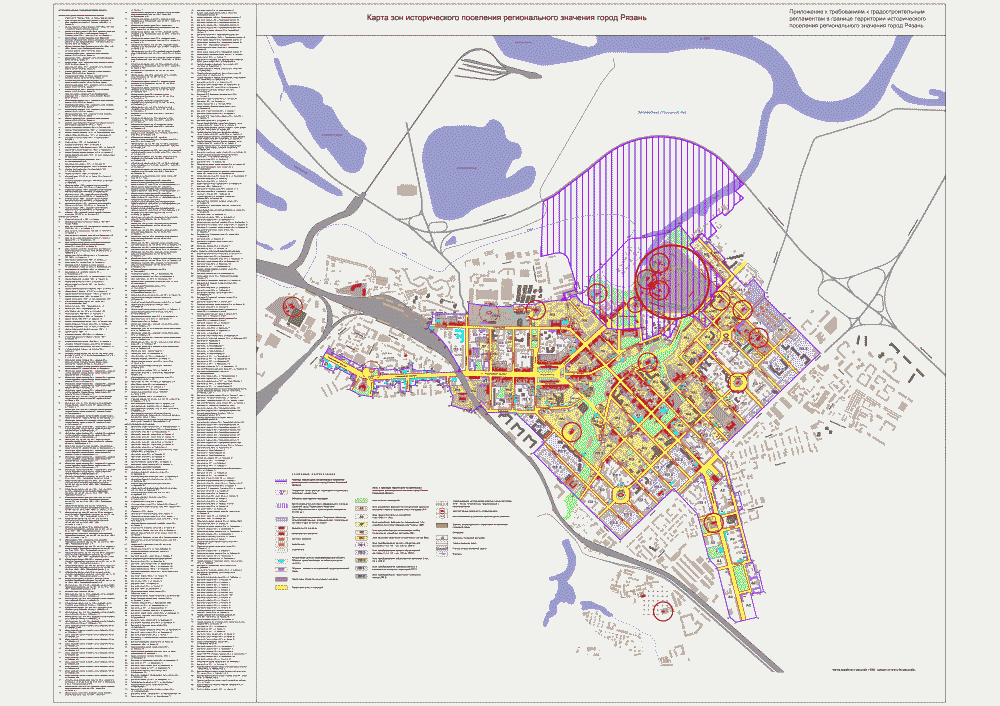 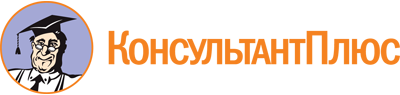 Постановление Правительства Рязанской области от 28.07.2020 N 190
(ред. от 28.06.2022)
"О включении города Рязани Рязанской области в перечень исторических поселений регионального значения, утверждении границы его территории, предмета охраны и требований к градостроительным регламентам"Документ предоставлен КонсультантПлюс

www.consultant.ru

Дата сохранения: 05.12.2022
 Список изменяющих документов(в ред. Постановлений Правительства Рязанской областиот 31.05.2021 N 138, от 28.06.2022 N 239)Список изменяющих документов(в ред. Постановления Правительства Рязанской областиот 31.05.2021 N 138)N точкиОписание границы121 - 2из точки 1, расположенной на красной линии застройки ул. Есенина, на юго-запад около 1250 м по красной линии2 - 3на юго-восток около 110 м, пересекая ул. Есенина, далее по условной линии <1> в створе с границей участка застройки с кадастровым номером 62:29:0080083:743 - 4на юго-восток около 277 м по красной линии застройки ул. Урицкого4 - 5на северо-восток около 46 м по условной линии вдоль границ участка застройки с кадастровым номером 62:29:0080083:535 - 6на юго-восток около 160 м по условной линии вдоль границ участков застройки с кадастровыми номерами 62:29:0080083:72, 62:29:0080083:136 - 7на юго-запад около 48 м по границе участка застройки с кадастровым номером 62:29:0080083:37367 - 8на юго-восток около 447 м по красной линии застройки ул. Урицкого8 - 9на северо-восток около 19 м по красной линии застройки ул. Юннатов9 - 10на юго-восток около 109 м по условной линии в створе с границей участка застройки с кадастровым номером 62:29:0080081:12410 - 11на северо-восток около 22 м по условной линии11 - 12на юго-восток около 177 м по условной линии вдоль границ участков застройки12 - 13на юго-запад около 42 м по условной линии вдоль границы участка застройки с кадастровым номером 62:29:0080081:11413 - 14на северо-запад около 9 м по границе участка застройки с кадастровым номером 62:29:0080081:11414 - 15на юго-запад около 71 м по условной линии до проезда Яблочкова15 - 16на юго-восток около 203 м по красной линии застройки по проезду Яблочкова16 - 17на юго-запад около 190 м по условной линии вдоль границ участков застройки, пересекая ул. Циолковского17 - 18на северо-запад около 69 м по границе участка застройки с кадастровым номером 62:29:0080086:46918 - 19на северо-запад около 440 м по красной линии застройки по ул. Горького19 - 20на северо-запад около 94 м по границе участка застройки с кадастровым номером 62:29:0080087:220 - 21на северо-запад около 26 м по условной линии вдоль ул. Горького21 - 22на северо-запад около 402 м по условной линии вдоль границ участков застройки по ул. Горького22 - 23на северо-запад около 274 м по условной линии вдоль границ участков застройки по ул. Горького23 - 24на юго-запад около 649 м по красной линии застройки ул. Есенина24 - 25на северо-запад около 568 м по красной линии застройки ул. Полевая25 - 26на северо-запад около 503 м по красной линии застройки ул. Полевая26 - 27на северо-восток около 132 м по красной линии застройки ул. Пролетарская27 - 28на северо-запад около 360 м по красной линии застройки ул. Чапаева28 - 29на запад около 248 м по условной линии вдоль красной линии застройки ул. Кудрявцева29 - 30на северо-запад около 74 м вдоль полосы отвода железной дороги30 - 31на юго-запад около 52 м, пересекая полосу отвода железной дороги31 - 32на юго-запад около 33 м по условной линии, пересекая участок застройки с кадастровым номером 62:29:0070029:18632 - 33на юго-запад около 22 м вдоль границы участка застройки с кадастровым номером 62:29:0070029:23133 - 34на северо-запад около 6 м вдоль границы участка застройки с кадастровым номером 62:29:0070029:23134 - 35на запад около 17 м вдоль границы участка застройки с кадастровым номером 62:29:0070029:23135 - 36на север около 6 м вдоль границы участка застройки с кадастровым номером 62:29:0070029:23136 - 37на запад около 43 м вдоль границы участка застройки с кадастровым номером 62:29:0070029:23137 - 38на северо-запад около 118 м вдоль границы участка застройки с кадастровым номером 62:29:0070029:23138 - 39на северо-восток около 80 м по условной линии вдоль границ участков застройки по ул. Типанова39 - 40на северо-запад около 54 м по условной линии вдоль границ участков застройки по ул. Типанова40 - 41на север около 47 м по условной линии вдоль границ участков застройки по ул. Типанова41 - 42на запад около 49 м, пересекая ул. Типанова, далее по границе участка застройки с кадастровым номером 62:29:0070048:1942 - 43на север около 12 м по границе участка застройки с кадастровым номером 62:29:0070048:1943 - 44на северо-запад около 17 м по границе участка застройки с кадастровым номером 62:29:0070048:1944 - 45на запад около 16 м по границе участка застройки с кадастровым номером 62:29:0070048:1945 - 46на север около 30 м по границе участка застройки с кадастровым номером 62:29:0070048:1946 - 47на северо-запад около 10 м по условной линии47 - 48на запад около 206 м по условной линии вдоль границ участков застройки по Первомайскому проспекту48 - 49на юг около 42 м по границе участка застройки с кадастровым номером 62:29:0070048:5649 - 50на запад около 54 м по границе участка застройки с кадастровым номером 62:29:0070048:5650 - 51на юг около 54 м по красной линии застройки ул. Дзержинского51 - 52на запад около 50 м, пересекая ул. Дзержинского, далее по границе участка застройки с кадастровым номером 62:29:0070047:4952 - 53на север около 9 м по границе участка застройки с кадастровым номером 62:29:0070047:4953 - 54на запад около 24 м по условной линии54 - 55на север около 82 м по границе участка застройки с кадастровым номером 62:29:0070047:1255 - 56на запад около 22 м по границе участка застройки с кадастровым номером 62:29:0070047:1256 - 57на юго-запад около 47 м по условной линии57 - 58на запад около 63 м по условной линии вдоль границы участка застройки с кадастровым номером 62:29:0070047:2558 - 59на запад около 101 м по условной линии вдоль границ участков застройки59 - 60на юг около 52 м, пересекая участок застройки с кадастровым номером 62:29:0070047:6760 - 61на северо-запад около 27 м по границе участка застройки с кадастровым номером 62:29:0070047:561 - 62на юго-запад около 44 м по красной линии застройки ул. Завражнова62 - 63на северо-запад около 97 м, пересекая ул. Завражнова, далее до границы участка застройки с кадастровым номером 62:29:0070046:363 - 64на северо-запад около 105 по границе участка застройки с кадастровым номером 62:29:0070046:364 - 65на северо-восток около 104 м по красной линии застройки ул. Чкалова65 - 66на северо-запад около 35 м по границе участка застройки с кадастровым номером 62:29:0070045:1166 - 67на северо-восток около 14 м по условной линии67 - 68на северо-запад около 163 м по условной линии вдоль застройки Первомайского проспекта68 - 69на юго-запад около 38 м по границе участка застройки с кадастровым номером 62:29:0070045:869 - 70на северо-запад около 122 м по условной линии, пересекая участок застройки с кадастровым номером 62:29:0070045:870 - 71на северо-восток около 49 м по условной линии71 - 72на северо-запад около 15 м по условной линии72 - 73на северо-восток около 25 м по условной линии в створе с границей участка застройки с кадастровым номером 62:29:0070045:373 - 74на северо-запад около 9 м по условной линии74 - 75на северо-восток около 94 м, пересекая Первомайский проспект, далее по границе участка застройки с кадастровым номером 62:29:0070043:4575 - 76на юго-восток около 31 м по границе участка застройки с кадастровым номером 62:29:0070043:4576 - 77на юго-запад около 22 м по границе участка застройки с кадастровым номером 62:29:0070043:4577 - 78на юго-восток около 98 м по условной линии вдоль застройки Первомайского проспекта78 - 79на северо-восток около 14 м по условной линии79 - 80на юго-восток около 212 м по условной линии вдоль застройки Первомайского проспекта80 - 81на юго-восток около 29 м по границе участка застройки с кадастровым номером 62:29:0070043:1281 - 82на юго-восток около 132 м по условной линии вдоль участков застройки Первомайского проспекта82 - 83на юго-восток около 11 м по границе участка застройки с кадастровым номером 62:29:0070044:1083 - 84на восток около 116 м по условной линии вдоль участков застройки Первомайского проспекта84 - 85на юг около 11 м по границе участка застройки с кадастровым номером 62:29:0070044:3985 - 86на восток около 52 м по границе участка застройки с кадастровым номером 62:29:0070044:3986 - 87на север около 10 м по границе участка застройки с кадастровым номером 62:29:0070044:7087 - 88на восток около 23 м по границе участка застройки с кадастровым номером 62:29:0070044:688 - 89на север около 4 м по границе участка застройки с кадастровым номером 62:29:0070044:689 - 90на восток около 49 м по границе участка застройки с кадастровым номером 62:29:0070044:690 - 91на север около 35 м по границе участка застройки с кадастровым номером 62:29:0070044:691 - 92на восток около 30 м по границе участка застройки с кадастровым номером 62:29:0070044:7392 - 93на юг около 57 м, пересекая участок застройки с кадастровым номером 62:29:0070044:7393 - 94на восток около 166 м по условной линии вдоль участков застройки Первомайского проспекта94 - 95на юг около 24 м по границе участка застройки с кадастровым номером 62:29:0070044:171195 - 96на восток около 258 м по красной линии застройки Первомайского проспекта, далее пересекая полосу отвода железной дороги96 - 97на северо-запад около 245 м вдоль полосы отвода железной дороги97 - 98на северо-запад около 85 м вдоль полосы отвода железной дороги98 - 99на северо-запад около 94 м вдоль полосы отвода железной дороги99 - 100на северо-запад около 47 м вдоль полосы отвода железной дороги100 - 101на северо-восток около 49 м вдоль полосы отвода железной дороги101 - 102на юго-восток около 19 м вдоль ул. Семинарская102 - 103на северо-восток около 45 м, пересекая участок застройки с кадастровым номером 62:29:0080013:4103 - 104на север около 46 м, пересекая участок застройки с кадастровым номером 62:29:0080013:8104 - 105на восток около 173 м по красной линии застройки ул. 1-е Бутырки105 - 106на восток около 136 м по красной линии застройки ул. 1-е Бутырки, далее пересекая ул. Каширина106 - 107на север около 102 м по границе участка застройки с кадастровым номером 62:29:0080014:59107 - 108на юго-восток около 193 м по условной линии, пересекая участок производственной территории с кадастровым номером 62:29:0080014:59108 - 109на юго-восток около 179 м по условной линии, пересекая участок производственной территории с кадастровым номером 62:29:0080014:59109 - 110на северо-восток около 34 м по границе участка с кадастровым номером 62:29:0080014:59110 - 111на восток около 176 м по условной линии вдоль границ участков застройки111 - 112на северо-восток около 24 м по условной линии112 - 113на северо-восток около 259 м по условной линии, пересекая участок застройки с кадастровым номером 62:29:0080014:1113 - 114на северо-восток около 42 м по условной линии114 - 115на северо-восток около 78 м по границе участка с кадастровым номером 62:29:0080014:1115 - 116на юго-восток около 18 м по границе участка с кадастровым номером 62:29:0080014:6116 - 117на северо-восток около 46 м по границе участка с кадастровым номером 62:29:0080014:6117 - 118на северо-восток около 44 м по условной линии, пересекая ул. Петрова118 - 119на северо-восток около 106 м по границе участка с кадастровым номером 62:29:0081001:6119 - 120на северо-восток около 172 м по условной линии120 - 121на северо-восток около 273 м по границе квартала с кадастровым номером 62:29:0080025121 - 122на северо-восток около 105 м по условной линии вдоль русла р. Трубеж122 - 123на северо-восток около 266 м по условной линии вдоль русла р. Трубеж, далее пересекая ее123 - 124на северо-восток около 104 м вдоль берега р. Трубеж124 - 125на юго-восток около 188 м по условной линии вдоль границы участка застройки с кадастровым номером 62:29:0080029:146125 - 126на северо-восток около 72 м по условной линии вдоль границы участка застройки с кадастровым номером 62:29:0080029:146126 - 127на юго-восток около 73 м по условной линии вдоль границы участка застройки с кадастровым номером 62:29:0080029:146127 - 128на северо-восток около 46 м по условной линии вдоль границы участка застройки с кадастровым номером 62:29:0080029:146128 - 129на юго-восток около 204 м по условной линии вдоль границ участков застройки по ул. Лесопарковая129 - 130на юго-запад около 44 м по условной линии вдоль границы участка застройки с кадастровым номером 62:29:0080029:834130 - 131на юго-восток около 293 м по красной линии застройки ул. Лесопарковая131 - 132на северо-восток около 101 м по условной линии вдоль границ участков застройки132 - 133на юго-восток около 136 м по условной линии вдоль границы участка застройки с кадастровым номером 62:29:0080031:2133 - 134на юго-восток около 68 м по условной линии, пересекая ул. Свободы134 - 135на юго-восток около 188 м по условной линии вдоль границ участков застройки135 - 136на юго-восток около 78 м по условной линии вдоль границ участков застройки136 - 1на юго-восток около 421 м по условной линии вдоль границ участков застройки в исходную точкуНомер характерной точкиКоординаты точки (в местной системе координат, МСК)Координаты точки (в местной системе координат, МСК)Метод определения координат и средняя квадратическая погрешностьНомер характерной точкиКоордината XКоордината YМетод определения координат и средняя квадратическая погрешность12341444093,831333317,25Картометрический метод Mt = 0,102443216,031332428,29Картометрический метод Mt = 0,103443137,021332505,14Картометрический метод Mt = 0,104442869,921332579,78Картометрический метод Mt = 0,105442882,361332624,48Картометрический метод Mt = 0,106442729,501332669,16Картометрический метод Mt = 0,107442716,751332623,33Картометрический метод Mt = 0,108442286,691332744,52Картометрический метод Mt = 0,109442291,731332762,67Картометрический метод Mt = 0,1010442187,341332792,95Картометрический метод Mt = 0,1011442193,491332813,93Картометрический метод Mt = 0,1012442023,431332863,75Картометрический метод Mt = 0,1013442011,501332823,00Картометрический метод Mt = 0,1014442020,121332820,41Картометрический метод Mt = 0,1015442000,751332751,85Картометрический метод Mt = 0,1016441805,091332806,69Картометрический метод Mt = 0,1017441755,451332622,86Картометрический метод Mt = 0,1018441799,211332570,13Картометрический метод Mt = 0,1019442222,561332450,24Картометрический метод Mt = 0,1020442294,551332389,35Картометрический метод Mt = 0,1021442316,031332374,60Картометрический метод Mt = 0,1022442703,151332265,50Картометрический метод Mt = 0,1023442896,641332070,91Картометрический метод Mt = 0,1024442438,391331611,89Картометрический метод Mt = 0,1025442832,061331202,16Картометрический метод Mt = 0,1026443188,501330846,61Картометрический метод Mt = 0,1027443285,051330936,86Картометрический метод Mt = 0,1028443534,611330677,65Картометрический метод Mt = 0,1029443534,441330429,71Картометрический метод Mt = 0,1030443590,701330382,16Картометрический метод Mt = 0,1031443559,551330340,00Картометрический метод Mt = 0,1032443546,031330319,26Картометрический метод Mt = 0,1033443536,971330299,15Картометрический метод Mt = 0,1034443542,381330296,31Картометрический метод Mt = 0,1035443543,071330279,05Картометрический метод Mt = 0,1036443548,971330278,62Картометрический метод Mt = 0,1037443551,101330235,46Картометрический метод Mt = 0,1038443587,291330122,70Картометрический метод Mt = 0,1039443665,391330140,48Картометрический метод Mt = 0,1040443708,061330106,78Картометрический метод Mt = 0,1041443754,731330103,45Картометрический метод Mt = 0,1042443754,291330054,85Картометрический метод Mt = 0,1043443766,741330054,85Картометрический метод Mt = 0,1044443770,281330038,70Картометрический метод Mt = 0,1045443769,561330023,13Картометрический метод Mt = 0,1046443799,971330021,96Картометрический метод Mt = 0,1047443803,461330012,72Картометрический метод Mt = 0,1048443790,001329807,55Картометрический метод Mt = 0,1049443748,121329809,29Картометрический метод Mt = 0,1050443745,931329755,75Картометрический метод Mt = 0,1051443691,891329759,15Картометрический метод Mt = 0,1052443690,061329708,90Картометрический метод Mt = 0,1053443698,571329708,66Картометрический метод Mt = 0,1054443698,271329685,08Картометрический метод Mt = 0,1055443780,521329682,21Картометрический метод Mt = 0,1056443780,091329660,43Картометрический метод Mt = 0,1057443744,041329630,55Картометрический метод Mt = 0,1058443741,271329567,24Картометрический метод Mt = 0,1059443742,911329466,47Картометрический метод Mt = 0,1060443691,631329461,35Картометрический метод Mt = 0,1061443694,651329434,72Картометрический метод Mt = 0,1062443650,631329428,89Картометрический метод Mt = 0,1063443656,651329331,83Картометрический метод Mt = 0,1064443702,911329237,10Картометрический метод Mt = 0,1065443795,821329283,32Картометрический метод Mt = 0,1066443811,261329252,23Картометрический метод Mt = 0,1067443823,691329258,34Картометрический метод Mt = 0,1068443898,571329113,13Картометрический метод Mt = 0,1069443864,451329096,00Картометрический метод Mt = 0,1070443919,431328986,55Картометрический метод Mt = 0,1071443965,611329003,79Картометрический метод Mt = 0,1072443972,821328991,17Картометрический метод Mt = 0,1073443995,101329003,11Картометрический метод Mt = 0,1074443999,091328995,40Картометрический метод Mt = 0,1075444080,201329042,56Картометрический метод Mt = 0,1076444064,671329069,93Картометрический метод Mt = 0,1077444045,711329059,62Картометрический метод Mt = 0,1078444000,001329146,23Картометрический метод Mt = 0,1079444011,981329152,80Картометрический метод Mt = 0,1080443912,861329339,78Картометрический метод Mt = 0,1081443901,481329366,55Картометрический метод Mt = 0,1082443891,441329498,11Картометрический метод Mt = 0,1083443883,381329506,05Картометрический метод Mt = 0,1084443890,091329622,08Картометрический метод Mt = 0,1085443878,851329622,73Картометрический метод Mt = 0,1086443880,961329674,59Картометрический метод Mt = 0,1087443890,801329674,07Картометрический метод Mt = 0,1088443891,861329696,78Картометрический метод Mt = 0,1089443896,021329696,67Картометрический метод Mt = 0,1090443898,381329746,41Картометрический метод Mt = 0,1091443932,911329744,58Картометрический метод Mt = 0,1092443934,111329774,22Картометрический метод Mt = 0,1093443876,841329777,03Картометрический метод Mt = 0,1094443886,991329943,03Картометрический метод Mt = 0,1095443862,821329944,51Картометрический метод Mt = 0,1096443889,681330201,02Картометрический метод Mt = 0,1097444097,561330071,37Картометрический метод Mt = 0,1098444161,221330015,28Картометрический метод Mt = 0,1099444219,481329942,12Картометрический метод Mt = 0,10100444247,611329904,63Картометрический метод Mt = 0,10101444293,281329923,67Картометрический метод Mt = 0,10102444287,451329941,43Картометрический метод Mt = 0,10103444331,451329948,16Картометрический метод Mt = 0,10104444376,941329951,94Картометрический метод Mt = 0,10105444380,791330124,91Картометрический метод Mt = 0,10106444379,811330260,89Картометрический метод Mt = 0,10107444481,311330259,12Картометрический метод Mt = 0,10108444454,481330450,00Картометрический метод Mt = 0,10109444451,421330628,45Картометрический метод Mt = 0,10110444469,921330656,90Картометрический метод Mt = 0,10111444470,231330833,08Картометрический метод Mt = 0,10112444486,511330850,41Картометрический метод Mt = 0,10113444522,951331106,98Картометрический метод Mt = 0,10114444548,681331139,76Картометрический метод Mt = 0,10115444573,921331213,57Картометрический метод Mt = 0,10116444564,771331228,82Картометрический метод Mt = 0,10117444588,121331268,46Картометрический метод Mt = 0,10118444624,761331292,82Картометрический метод Mt = 0,10119444729,691331311,07Картометрический метод Mt = 0,10120444851,761331431,85Картометрический метод Mt = 0,10121445044,641331625,31Картометрический метод Mt = 0,10122445051,761331729,79Картометрический метод Mt = 0,10123445104,351331990,43Картометрический метод Mt = 0,10124445173,391332067,54Картометрический метод Mt = 0,10125445030,191332189,32Картометрический метод Mt = 0,10126445071,251332248,24Картометрический метод Mt = 0,10127445016,951332296,65Картометрический метод Mt = 0,10128445046,211332332,76Картометрический метод Mt = 0,10129444897,281332471,72Картометрический метод Mt = 0,10130444867,171332440,13Картометрический метод Mt = 0,10131444659,191332647,17Картометрический метод Mt = 0,10132444731,491332718,04Картометрический метод Mt = 0,10133444637,681332817,14Картометрический метод Mt = 0,10134444569,521332822,52Картометрический метод Mt = 0,10135444443,821332961,51Картометрический метод Mt = 0,10136444389,721333018,26Картометрический метод Mt = 0,101444093,831333317,25Картометрический метод Mt = 0,10Список изменяющих документов(в ред. Постановления Правительства Рязанской областиот 31.05.2021 N 138)Список изменяющих документов(в ред. Постановления Правительства Рязанской областиот 31.05.2021 N 138)NNппНаименование объекта, дата сооруженияМестонахождение (адрес) объекта123Объекты культурного наследия, расположенные в границе исторического поселенияОбъекты культурного наследия, расположенные в границе исторического поселенияОбъекты культурного наследия, расположенные в границе исторического поселенияФедерального значенияФедерального значенияФедерального значения1"Памятник И.П.Павлову", 1949 г.ул. Ленина, сквер им. Павлова2"Дом, в котором жил Павлов Иван Петрович в 1849 - 1868 гг. В доме - мемориальный музей И.П.Павлова", 1849 - 1868 гг.ул. Павлова, 253"Могила Пожалостина Ивана Петровича (1837 - 1909)", 1837 - 1909 гг.кладбище бывшего Спасского монастыря4"Здание, в котором учились в 1860 - 1864 гг. физиолог Павлов Иван Петрович и в 1933 - 1936 гг. Герой Советского Союза Н.В.Стройков", конец XVIII в. - первая половина XX в.ул. Соборная, 5 - 75"Дом Свободы", в котором находились в дни февральской революции губернский Совет рабочих, крестьянских, и солдатских депутатов и в годы гражданской войны - штаб Южного фронта", последняя четверть XIX в.ул. Свободы, 796"Могила Полонского Якова Петровича, поэта (1819 - 1898)", 1819 - 1898 гг.Кремль, Спасо-Преображенский монастырь7"Ансамбль Кремля", XIII - XV; XVI - XX вв.Кремль8"Успенский собор", 1693 г., входящий в состав "Ансамбль Кремля", XIII - XV; XVI - XX вв.Кремль, 139"Колокольня", 1840 г., входящий в состав "Ансамбль Кремля", XIII - XV; XVI - XX вв.Кремль, 1010"Дворец Олега", 1658 г., входящий в состав "Ансамбль Кремля", XIII - XV; XVI - XX вв.Кремль, 1511"Архангельский собор", 1612 г., входящий в состав "Ансамбль Кремля", XIII - XV; XVI - XX вв.Кремль, 1212"Церковь Духовская", 1642 г., входящий в состав "Ансамбль Кремля", XIII - XV; XVI - XX вв.Кремль, 1913"Рождественский собор", XIV - XIX вв., входящий в состав "Ансамбль Кремля", XIII - XV; XVI - XX вв.Кремль, 1414"Остатки земляного оборонительного вала", XI в., входящий в состав "Ансамбль Кремля", XIII - XV; XVI - XX вв.Кремль15"Консисторский корпус", XVII в., входящий в состав "Ансамбль Кремля", XIII - XV; XVI - XX вв.Кремль, 1116"Певческий корпус", XVII в., входящий в состав "Ансамбль Кремля", XIII - XV; XVI - XX вв.Кремль, 1817"Комплекс зданий и сооружений Спасо-Преображенского монастыря", XVII в., входящий в состав "Ансамбль Кремля", XIII - XV; XVI - XX вв.Кремль18"Богоявленская церковь", 1647 г., входящий в состав "Ансамбль Кремля", XIII - XV; XVI - XX вв.Кремль, 519"Преображенский собор", 1702 г., входящий в состав "Ансамбль Кремля", XIII - XV; XVI - XX вв.Кремль, 620"Архиерейская гостиница", XIX в., входящий в состав "Ансамбль Кремля", XIII - XV; XVI - XX вв.Кремль, 121"Монастырская стена", 1575 г., входящий в состав "Ансамбль Кремля", XIII - XV; XVI - XX вв.Кремль22"Башня", середина XVIII в., входящий в состав "Ансамбль Кремля", XIII - XV; XVI - XX вв.Кремль, 1а23"Древний город Переяславль-Рязанский и его оборонительные и архитектурные сооружения XII - XIX вв."г. Рязань24"Здание Благородного собрания", XIX в.ул. Почтовая, 50/5725"Церковь Входоиерусалимская", 1680 г.ул. Скоморошинская, 626"Здание I мужской гимназии", 1815 г.ул. Право-Лыбедская, 26/5327"Здание Губернской больницы", 1817 г.ул. Семинарская, 4628"Городские и торговые ряды", XIX в.ул. Краснорядская, 2, Кольцова, 129"Редутный дом", 1785 г.ул. Семинарская, 4830"Церковь Спасоярская", 1695 г.ул. Петрова, 1431"Церковь Бориса и Глеба (древняя часть)", 1687 г.ул. Сенная, 3232"Здание Мальшинской богадельни", 1809 г.ул. Маяковского, 4133"Здание Пансиона мужской гимназии", XVIII в.ул. Свободы, 5734"Здание Духовной семинарии", 1816 г.пл. имени генерала армии В.Ф.Маргелова, 135"Дом Салтыкова-Щедрина (Морозова)", XVIII в.ул. Николодворянская, 24/4236"Благовещенская церковь", 1673 г.ул. Затинная, 5837"Здание Дашковской богадельни", 1780 г.ул. Затинная, 80/1238"Церковь Николодворянская (Николовысоцкая)", 1681 г.ул. Николодворянская, 12а39"Здание Гауптвахты", 1836 г.пл. Соборная, 1340"Гостиный двор", XVIII - XIX вв.ул. Ленина, 26, ул. Ленина, 24, ул. Ленина, 3141"Ансамбль Казанского монастыря", XVIII - XIX вв.ул. Затинная, ул. Фурманова42"Казанский собор", 1780 г., входящий в состав "Ансамбль Казанского монастыря", XVIII - XIX вв.ул. Фурманова, 5643"Надвратная церковь", 1787 г., входящий в состав "Ансамбль Казанского монастыря", XVIII - XIX вв.ул. Фурманова, 5844"Дом настоятеля", 1790 г., входящий в состав "Ансамбль Казанского монастыря", XVIII - XIX вв.ул. Фурманова, 54б45"Учебный корпус", 1860 г., входящий в состав "Ансамбль Казанского монастыря", XVIII - XIX вв.ул. Фурманова, 2446"Больничный корпус", 1790 г., входящий в состав "Ансамбль Казанского монастыря", XVIII - XIX вв.ул. Фурманова, 6447"Остатки ограды", 1780 г., входящий в состав "Ансамбль Казанского монастыря", XVIII - XIX вв.ул. Фурманова48"2 башни", 1780 г., входящий в состав "Ансамбль Казанского монастыря", XVIII - XIX вв.ул. Затинная, 25бРегионального значенияРегионального значенияРегионального значения49"Памятник Ленину В.И.", 1957 г.пл. Ленина50"Мемориальный комплекс Монумент Победы", 1967 - 1985 гг.площадь Победы51"Дом, где с 6-го октября 1917 года размещался Рязанский горком РСДРП(б)", 1917 г.ул. Свободы, д. 7752"Дом, где жил К.Э.Циолковский в 1878 - 1879 гг.", 1878 - 1879 гг.ул. Садовая, д. 753"Дом, где жил И.В.Мичурин", конец XIX в.ул. Введенская, д. 9254"Дом, где жил и умер исследователь Аляски Л.А.Загоскин", середина XIX в.ул. Вознесенская, д. 6455"Дом, в котором прошли детские и юношеские годы русского ученого-фармаколога Кравкова Николая Павловича", начало XIX в., конец XIX в.ул. Ленина, 2956"Дом, в котором в конце XIX - начале XX вв. жили известные русские певцы братья Пироговы", конец XIX - начало XX вв.ул. Трубежная, д. 957"Здание, где с 1957 по 1969 год жил А.И.Солженицын", 1957 - 1969 гг.ул. Урицкого, д. 1758"Дом Серовых (деревянный)", 1805 г.ул. Свободы, д. 759"Дом" конца XVIII - начала XIX вв.ул. Почтовая, 5460"Доходный дом А.И.Колемина, в котором проживал К.Э.Циолковский", вторая половина XIX в.ул. Вознесенская, д. 4061"Дом (деревянный с резьбой)", 1860 г.ул. Урицкого, д. 4862"Дом (деревянный с резьбой)", середина XIX в.ул. Вознесенская, д. 5563"Дом Ананьина", конец XVIII в.ул. Скоморошинская, д. 13/6764"Здание Мариинской гимназии", 1868 г.ул. Горького, 4965"Здание арестантских рот", XIX в.ул. Каширина, 666"Здание поземельного банка", 1867 г., архитектор Корчагинул. Ленина, 2267"Здание клуба Всесословного собрания", 1860 г.ул. Ленина, 2868"Здание банка С.Живаго", 1913 - 1917 гг.ул. Ленина, 3069"Здание женской частной гимназии - 1790 г."ул. Ленина, 3270"Здание окружного суда", 1898 г.ул. Ленина, 3771"Здание прогимназии", 1890 г.ул. Николодворянская, 19/4072"Общественное здание", первая половина XIX - начало XX в.ул. Николодворянская, 19/4073"Здание госпиталя", 1829 г.Первомайский пр-т, 2574"Жилой дом", 1867 г.Первомайский пр-т, 3075"Дом Рюмина", первая половина XIX в.ул. Полонского, 1/5476"Родильный дом", 1898 - 1900 гг.ул. Полонского, 777"Здание водолечебницы", 1905 г.ул. Полонского, 1378"Здание театра", 1862 - 1870 гг.ул. Соборная, 1679"Здание Государственного банка", 1840 г.ул. Почтовая, 43/4480"Здание богадельни Титовых", конец XIX в.ул. Свободы, 3281"Комплекс сооружений", последняя четверть XIX в.ул. Свободы, 4682"Здание Епархиального женского училища", 1880 г.ул. Свободы, 4683"Здание церкви", 1898 г.ул. Свободы, 4684"Ильинская церковь", 1698 - 1699 гг.пл. Соборная, 385"Летний клуб Дворянского собрания с парком", 1905 г.ул. Урицкого, 7286"Римско-католический костел", 1893 - 1894 гг.ул. Щедрина, 587"Ансамбль Соборной площади", конец XVIII в.пл. Соборная88"Здание присутственных мест", конец XVIII в., входящий в состав "Ансамбль Соборной площади", конец XVIII в.Соборная пл., 2189"Здание женской тюрьмы", первая половина XIX в., входящий в состав "Ансамбль Соборной площади", конец XVIII в.Соборная пл., 1790"Ансамбль площади Ленина", первая половина XIX - середина XIX векаул. Кольцова, 2, 4, 6, 10, 12, 14,16;ул. Краснорядская, 1/71, 3, 5, 7, 9, 11, 13, 15, 17, 19, 2191"Жилой дом", первая половина XIX в. - середина XIX в., входящий в состав "Ансамбль площади Ленина", первая половина XIX - середина XIX векаул. Кольцова, д. 292"Жилой дом", входящий в состав "Ансамбль площади Ленина", первая половина XIX - середина XIX векаул. Кольцова, д. 493"Жилой дом", первая половина XIX в. - середина XIX в., входящий в состав "Ансамбль площади Ленина", первая половина XIX - середина XIX векаул. Кольцова, д. 694"Жилой дом", первая половина XIX в. - середина XIX в., входящий в состав "Ансамбль площади Ленина", первая половина XIX - середина XIX векаул. Кольцова, д. 1095"Жилой дом", первая половина XIX в. - середина XIX в., входящий в состав "Ансамбль площади Ленина", первая половина XIX - середина XIX векаул. Кольцова, д. 1296"Жилой дом", первая половина XIX в. - середина XIX в., входящий в состав "Ансамбль площади Ленина", первая половина XIX - середина XIX векаул. Кольцова, д. 1497"Жилой дом", вторая четверть XIX в., входящий в состав "Ансамбль площади Ленина", первая половина XIX - середина XIX векаул. Сенная, д. 2/1698"Жилой дом", вторая половина XIX в., входящий в состав "Ансамбль площади Ленина", первая половина XIX - середина XIX векаул. Горького, д. 7199"Жилой дом", вторая четверть XIX в., входящий в состав "Ансамбль площади Ленина", первая половина XIX - середина XIX векаул. Краснорядская, д. 1100"Жилой дом", входящий в состав "Ансамбль площади Ленина", первая половина XIX - середина XIX векаул. Краснорядская, д. 3101"Жилой дом", середина XIX в., входящий в состав "Ансамбль площади Ленина", первая половина XIX - середина XIX векаул. Краснорядская, д. 5102"Жилой дом", первая половина XIX в. - середина XIX в., входящий в состав "Ансамбль площади Ленина", первая половина XIX - середина XIX векаул. Краснорядская, д. 7103"Жилой дом", первая половина XIX в. - середина XIX в., входящий в состав "Ансамбль площади Ленина", первая половина XIX - середина XIX векаул. Краснорядская, д. 9104"Жилой дом", первая половина XIX в - середина XIX в., входящий в состав "Ансамбль площади Ленина", первая половина XIX - середина XIX векаул. Краснорядская, д. 11105"Жилой дом", входящий в состав "Ансамбль площади Ленина", первая половина XIX - середина XIX векаул. Краснорядская, д. 13106"Жилой дом", первая половина XIX в. - середина XIX в., входящий в состав "Ансамбль площади Ленина", первая половина XIX - середина XIX векаул. Краснорядская, д. 15107"Жилой дом", первая половина XIX в. - середина XIX в., входящий в состав "Ансамбль площади Ленина", первая половина XIX - середина XIX векаул. Краснорядская, д. 17108"Жилой дом", первая половина XIX в. - середина XIX в., входящий в состав "Ансамбль площади Ленина", первая половина XIX - середина XIX векаул. Краснорядская, д. 19109"Жилой дом", первая половина XIX в. - середина XIX в., входящий в состав "Ансамбль площади Ленина", первая половина XIX - середина XIX векаул. Краснорядская, д. 21110"Ансамбль Первомайского проспекта", первая половина XIX - первая половина XX вв., 1929 г., 1930 г.Первомайский проспект, ул. Сенная111"Общественное здание", первая четверть XIX в. - третья четверть XIX вв., входящий в состав "Ансамбль Первомайского проспекта", первая половина XIX - первая половина XX вв., 1929 г., 1930 г.Первомайский проспект, д. 1/117112"Общественное здание", первая четверть XIX в. - третья четверть XIX вв.; конец XIX в., входящий в состав "Ансамбль Первомайского проспекта", первая половина XIX - первая половина XX вв., 1929 г., 1930 г.Первомайский проспект, д. 3113"Общественное здание", первая четверть XIX в. - вторая половина XIX вв., входящий в состав "Ансамбль Первомайского проспекта", первая половина XIX - первая половина XX вв., 1929 г., 1930 г.Первомайский проспект, д. 7114"Общественное здание", вторая половина XIX - начало XX вв., входящий в состав "Ансамбль Первомайского проспекта", первая половина XIX - первая половина XX вв., 1929 г., 1930 г.ул. Сенная, д. 1, лит. Л115"Жилое здание", первая четверть XIX - вторая половина XIX вв., входящий в состав "Ансамбль Первомайского проспекта", первая половина XIX - первая половина XX вв., 1929 г., 1930 г.Первомайский проспект, д. 9116"Общественное здание", первая половина XIX - вторая половина XIX вв., входящий в состав "Ансамбль Первомайского проспекта", первая половина XIX - первая половина XX вв., 1929 г., 1930 г.ул. Сенная, д. 1, лит. Л117"Жилое здание", середина XIX - начало XX вв., входящий в состав "Ансамбль Первомайского проспекта", первая половина XIX - первая половина XX вв., 1929 г., 1930 г.Первомайский проспект, д. 11118"Жилое здание", начало XIX в., входящий в состав "Ансамбль Первомайского проспекта", первая половина XIX - первая половина XX вв., 1929 г., 1930 г.ул. Сенная, д. 1, лит. О119"Жилое здание", 1929 г., входящий в состав "Ансамбль Первомайского проспекта", первая половина XIX - первая половина XX вв., 1929 г., 1930 г.Первомайский проспект, д. 13120"Общественное здание", третья четверть XIX - начало XX вв., входящий в состав "Ансамбль Первомайского проспекта", первая половина XIX - первая половина XX вв., 1929 г., 1930 г.Первомайский проспект, д. 14121"Общественное здание", середина XIX - вторая половина XIX вв., входящий в состав "Ансамбль Первомайского проспекта", первая половина XIX - первая половина XX вв., 1929 г., 1930 г.Первомайский проспект, д. 15/21122"Общественное здание", 1935 - 1937 гг., входящий в состав "Ансамбль Первомайского проспекта", первая половина XIX - первая половина XX вв., 1929 г., 1930 г.Первомайский проспект, д. 17123"Общественное здание", третья четверть XIX - конец XIX вв., входящий в состав "Ансамбль Первомайского проспекта", первая половина XIX - первая половина XX вв., 1929 г., 1930 г.Первомайский проспект, д. 19124"Общественное здание", начало XX вв., входящий в состав "Ансамбль Первомайского проспекта", первая половина XIX - первая половина XX вв., 1929 г., 1930 г.Первомайский проспект, д. 21/24125"Общественное здание", начало XX в., входящий в состав "Ансамбль Первомайского проспекта", первая половина XIX - первая половина XX вв., 1929 г., 1930 г.Первомайский проспект, д. 22126"Жилое здание", последняя четверть XIX в., входящий в состав "Ансамбль Первомайского проспекта", первая половина XIX - первая половина XX вв., 1929 г., 1930 г.Первомайский проспект, д. 24-26127"Ансамбль улицы Соборной", XIX векг. Рязань, ул. Соборная128"Жилое здание", вторая половина XIX в., входящий в состав "Ансамбль улицы Соборной", XIX векул. Соборная, д. 2129"Жилое здание", третья четверть XIX в., входящий в состав "Ансамбль улицы Соборной", XIX векул. Соборная, д. 4130"Общественное здание", вторая половина XIX в., входящий в состав "Ансамбль улицы Соборной", XIX векул. Соборная, д. 6131"Общественное здание", третья четверть XIX в., входящий в состав "Ансамбль улицы Соборной", XIX векул. Соборная, д. 8132"Жилое здание", третья четверть XIX в., входящий в состав "Ансамбль улицы Соборной", XIX векул. Соборная, д. 10133"Жилое здание", третья четверть XIX в., входящий в состав "Ансамбль улицы Соборной", XIX векул. Соборная, д. 12134"Жилое здание", третья четверть XIX в., входящий в состав "Ансамбль улицы Соборной", XIX векул. Соборная, д. 14/2135"Дом", входящий в состав "Ансамбль улицы Соборной", XIX векул. Соборная, д. 9/56136"Дом", входящий в состав "Ансамбль улицы Соборной", XIX векул. Соборная, д. 11/63137"Дом", входящий в состав "Ансамбль улицы Соборной", XIX векул. Соборная, д. 13138"Дом", входящий в состав "Ансамбль улицы Соборной", XIX векул. Соборная, д. 15139"Дом", входящий в состав "Ансамбль улицы Соборной", XIX векул. Соборная, д. 17140"Дом", входящий в состав "Ансамбль улицы Соборной", XIX векул. Соборная, д. 19141"Дом", входящий в состав "Ансамбль улицы Соборной", XIX векул. Соборная, д. 21142"Дом", входящий в состав "Ансамбль улицы Соборной", XIX векул. Соборная, д. 34143"Дом", входящий в состав "Ансамбль улицы Соборной", XIX векул. Соборная, д. 46144"Дом", входящий в состав "Ансамбль улицы Соборной", XIX векул. Соборная, д. 48145"Дом", входящий в состав "Ансамбль улицы Соборной", XIX векул. Соборная, д. 50146"Дом", входящий в состав "Ансамбль улицы Соборной", XIX векул. Соборная, д. 52147"Ансамбль улицы Астраханской", первая половина XIX в. - начало XX в.ул. Ленина, д. 4, 6, 27, 33, 34, 35, 36, 47, 49, 51/21; ул. Вознесенская, д. 66; ул. Николодворянская, д. 19/40148"Жилое здание", последняя четверть XIX в., входящий в состав "Ансамбль улицы Астраханской", первая половина XIX в. - начало XX в.ул. Ленина, д. 4149"Жилое здание", начало XIX в., входящий в состав "Ансамбль улицы Астраханской", первая половина XIX в. - начало XX в.ул. Ленина, д. 6150"Жилое здание", середина XIX в., входящий в состав "Ансамбль улицы Астраханской", первая половина XIX в. - начало XX в.ул. Вознесенская, д. 66151"Общественное здание", начало XX в., входящий в состав "Ансамбль улицы Астраханской", первая половина XIX в. - начало XX в.ул. Ленина, д. 27152"Общественное здание", конец XVIII в. - начало XIX в., входящий в состав "Ансамбль улицы Астраханской", первая половина XIX в. - начало XX в.ул. Ленина, д. 33153"Общественное здание", первая половина XIX в., входящий в состав "Ансамбль улицы Астраханской", первая половина XIX в. - начало XX в.ул. Ленина, д. 34154"Общественное здание", конец XVIII в., входящий в состав "Ансамбль улицы Астраханской", первая половина XIX в. - начало XX в.ул. Ленина, д. 35155"Общественное здание", вторая половина XIX в., входящий в состав "Ансамбль улицы Астраханской", первая половина XIX в. - начало XX в.ул. Ленина, д. 36156"Жилое здание", последняя четверть XIX в., входящий в состав "Ансамбль улицы Астраханской", первая половина XIX в. - начало XX в.ул. Ленина, д. 47157"Жилое здание", последняя четверть XIX в., входящий в состав "Ансамбль улицы Астраханской", первая половина XIX в. - начало XX в.ул. Ленина, д. 49158"Общественное здание", последняя четверть XIX в., входящий в состав "Ансамбль улицы Астраханской", первая половина XIX в. - начало XX в.ул. Ленина, д. 51/21159"Ансамбль улицы Полонского", первая половина XIX - начало XX вв.ул. Полонского160"Жилое здание", конец XIX в., входящий в состав "Ансамбль улицы Полонского", первая половина XIX - начало XX вв.ул. Полонского, д. 9161"Общественное здание", начало XX в., входящий в состав "Ансамбль улицы Полонского", первая половина XIX - начало XX вв.ул. Полонского, д. 13а162"Общественное здание", начало XX в., входящий в состав "Ансамбль улицы Полонского", первая половина XIX - начало XX вв.ул. Полонского, 13б163"Жилое здание", начало XX в., входящий в состав "Ансамбль улицы Полонского", первая половина XIX - начало XX вв.ул. Полонского, д. 15164"Жилое здание", начало XX в., входящий в состав "Ансамбль улицы Полонского", первая половина XIX - начало XX вв.ул. Полонского, д. 17165"Жилое здание", последняя четверть XIX в., входящий в состав "Ансамбль улицы Полонского", первая половина XIX - начало XX вв.ул. Полонского, д. 19166"Ансамбль улицы Почтовой", конец XVIII в. - конец XIX в.ул. Почтовая167"Общественное здание", конец XIX в., входящий в состав "Ансамбль улицы Почтовой", конец XVIII в. - конец XIX в.ул. Почтовая, д. 51168"Общественное здание", середина XIX в., входящий в состав "Ансамбль улицы Почтовой", конец XVIII в. - конец XIX в.ул. Почтовая, д. 52169"Общественное здание", первая половина XIX - конец XIX вв., входящий в состав "Ансамбль улицы Почтовой", конец XVIII в. - конец XIX в.ул. Почтовая, д. 55170"Общественное здание", конец XVIII - середина XIX вв., входящий в состав "Ансамбль улицы Почтовой", конец XVIII в. - конец XIX в.ул. Почтовая, д. 57171"Жилое здание", первая половина XIX - вторая половина XIX вв., входящий в состав "Ансамбль улицы Почтовой", конец XVIII в. - конец XIX в.ул. Почтовая, д. 58172"Общественное здание", конец XVIII - последняя треть XIX вв., входящий в состав "Ансамбль улицы Почтовой", конец XVIII в. - конец XIX в.ул. Почтовая, д. 59173"Общественное здание", вторая половина XIX в., входящий в состав "Ансамбль улицы Почтовой", конец XVIII в. - конец XIX в.ул. Почтовая, д. 60174"Общественное здание", первая половина XIX - конец XIX вв., входящий в состав "Ансамбль улицы Почтовой", конец XVIII в. - конец XIX в.ул. Почтовая, д. 61175"Общественное здание", первая половина XIX в., входящий в состав "Ансамбль улицы Почтовой", конец XVIII в. - конец XIX в.ул. Почтовая, д. 63176"Ансамбль улицы Николодворянской", первая половина XIX - конец XIX вв.г. Рязань177"Жилое здание", первая половина XIX - конец XIX вв., входящий в состав "Ансамбль улицы Николодворянской", первая половина XIX - конец XIX вв.ул. Николодворянская, д. 11178"Жилое здание", первая половина XIX - конец XIX вв., входящий в состав "Ансамбль улицы Николодворянской", первая половина XIX - конец XIX вв.ул. Николодворянская, д. 17179"Жилое здание", первая половина XIX - конец XIX вв., входящий в состав "Ансамбль улицы Николодворянской", первая половина XIX - конец XIX вв.ул. Николодворянская, д. 20180"Общественное здание", начало XX в., входящий в состав "Ансамбль улицы Николодворянской", первая половина XIX - конец XIX вв.ул. Николодворянская, д. 22181"Общественное здание", конец XIX в., входящий в состав "Ансамбль улицы Николодворянской", первая половина XIX - конец XIX вв.ул. Право-Лыбедская, д. 28182"Ансамбль улицы Салтыкова-Щедрина", первая половина XIX - конец XIX в.ул. Щедрина183"Жилой дом", последняя треть XIX в., входящий в состав "Ансамбль улицы Салтыкова-Щедрина", первая половина XIX - конец XIX в.ул. Щедрина, д. 10184"Жилой дом", первая четверть XIX в., входящий в состав "Ансамбль улицы Салтыкова-Щедрина", первая половина XIX - конец XIX в.ул. Щедрина, д. 12185"Жилой дом", первая четверть XIX в., входящий в состав "Ансамбль улицы Салтыкова-Щедрина", первая половина XIX - конец XIX в.ул. Щедрина, д. 17186"Жилой дом", вторая половина XIX в., входящий в состав "Ансамбль улицы Салтыкова-Щедрина", первая половина XIX - конец XIX в.ул. Щедрина, д. 25187Жилой дом", конец XIX в., входящий в состав "Ансамбль улицы Салтыкова-Щедрина", первая половина XIX - конец XIX в.ул. Щедрина, д. 31188"Жилой дом", конец XIX в., входящий в состав "Ансамбль улицы Салтыкова-Щедрина", первая половина XIX - конец XIX в.ул. Щедрина, д. 33189"Жилой дом", первая четверть XIX в., входящий в состав "Ансамбль улицы Салтыкова-Щедрина", первая половина XIX - конец XIX в.ул. Щедрина, д. 37190"Жилой дом", начало XIX в., входящий в состав "Ансамбль улицы Салтыкова-Щедрина", первая половина XIX - конец XIX в.ул. Свободы, д. 49191"Жилой дом", последняя четверть XIX в., входящий в состав "Ансамбль улицы Салтыкова-Щедрина", первая половина XIX - конец XIX в.ул. Щедрина, д. 40192"Общежитие Духовной семинарии", середина XIX в.ул. Семинарская, 6193"Вознесенская церковь", 1794 г.ул. Вознесенская, 26а194"Николоямская церковь", конец XIX в.ул. Циолковского, 8195"Дом трудолюбия", начало XIX в.ул. Семинарская, 44/3196"Здание бывшего Полицейского управления", вторая половина XIX в.ул. Семинарская, 13197"Здание бывшей Романовской школы", 1913 г.ул. Семинарская, 15198"Здание тюремного замка", 1824 г.Первомайский проспект, 27б199"Здание бывшей винной монополии", середина XIX в.ул. Горького, 98200"Здание бывшей Екимецкой гимназии", начало XIX в.ул. Горького, 51201"Комплекс бывшей земской больницы", начало XX в.ул. Горького202"Здание бывшего ремесленного училища", 1878 г.ул. Полевая, 38203"Здание первой электростанции", конец XIX в.пл. Соборная, 18204"Здание бывшего ремесленного училища", конец XIX в.ул. Новослободская, 11205"Екатерининская церковь", конец XVIII в.ул. Маяковского, 48206"Дом Хвощинских", конец XIX в.ул. Семинарская, 10207"Жилые дома", XIX в.ул. Свободы208"Жилой дом", начало XX в., входящий в состав "Жилые дома", XIX в.ул. Свободы, д. 22209"Жилой дом", вторая половина XIX в., входящий в состав "Жилые дома", XIX в.ул. Свободы, д. 24210"Жилой дом", начало XX в., входящий в состав "Жилые дома", XIX в.ул. Свободы, д. 39211"Жилой дом", вторая половина XIX в., входящий в состав "Жилые дома", XIX в.ул. Свободы, д. 55212"Жилой дом", конец XIX в. - начало XX в., входящий в состав "Жилые дома", XIX в.ул. Свободы, д. 63213"Жилой дом", начало XIX в., входящий в состав "Жилые дома", XIX в.ул. Свободы, д. 65214"Жилой дом", XIX в.Газетный переулок, 3215"Жилой дом", XIX в.ул. Семинарская, 14216"Дом Желтовой", начало XIX в.ул. Введенская, 77217"Кинотеатр "Родина", 1945 - 1947 гг.ул. Ленина, 41218"Здание городской управы", конец XIX в. - начало XX вв.ул. Ленина, д. 59219"Здание городской телефонной станции", 1954 - 1957 гг.ул. Ленина, д. 61220"Здание водочного завода", XIX в.ул. Павлова, д. 5221"Дом жилой", конец XIX в. - начало XX вв.Первомайский проспект, д. 28222"Александровская учительская семинария", конец XIX в.Первомайский проспект, д. 49/2223"Дом жилой", конец XVII - начало XIX вв.ул. Грибоедова, д. 58224"Дом Рябова", конец XIX в.ул. Семинарская, д. 1225"Дом Запольской", XIX в.пл. Соборная, д. 8226"Драматический театр", 1961 г.пл. Театральная, 7227"Здание бывшей партийной школы", 1956 - 1958 гг.ул. Ленина, д. 1/70228"Дворец Пионеров", 1957 г.ул. Есенина, д. 46229"Городская усадьба П.М.Попова", вторая половина XIX - начало XX вв.ул. Щедрина, д. 19, 21, 23230"Дом (деревянный с резьбой)", XIX в.ул. Щедрина, д. 19231"Дом (деревянный с резьбой)", XIX в.ул. Щедрина, д. 21232"Дом (деревянный с резьбой)", вторая половина XIX в. - начало XX вв.ул. Щедрина, д. 23233"Достопримечательное место "Рязанская областная сельскохозяйственная, промышленная, строительная выставка и Дом юннатов с садом"г. Рязань234"Здание общежития приходского училища Общества попечения о бедных детях г. Рязани"ул. Лево-Лыбедская, д. 36Местного (муниципального) значенияМестного (муниципального) значенияМестного (муниципального) значения235"Дом жилой", вторая половина XIX в.ул. Николодворянская, 14236"Дом священника Любомудрова", XIX в.ул. Новослободская, 10237"Дом жилой", конец XIX в.ул. Новослободская, 12238"Дом жилой", конец XIX - начало XX вв.ул. Павлова, 13239"Дом жилой", конец XIX - начало XX вв.ул. Павлова, 15240"Здание реального училища", начало XX в.ул. Павлова, 22241"Дом жилой", конец XIX - начало XX вв.ул. Павлова, 31242"Дом жилой", конец XIX - начало XX вв.ул. Павлова, 50243"Дом жилой", конец XIX в.ул. Пожалостина, 41244"Здание первого Российского учительского института", первая половина XIX в.ул. Радищева, 41245"Дом жилой", конец XIX в.ул. Радищева, 45246"Дом жилой", конец XIX в.ул. Радищева, 47247"Дом жилой", конец XIX в.ул. Радищева, 49248"Дом Постниковых", середина XIX в.ул. Садовая, 42249"Дом жилой", первая половина XIX в.ул. Щедрина, 44Выявленные объекты культурного наследияВыявленные объекты культурного наследияВыявленные объекты культурного наследия250"Жилой дом", конец XIX в.ул. Пожалостина, 33251"Богадельня Казанского монастыря", конец XIX в.ул. Фурманова, 68252"Гостиница Казанского монастыря", 1876 г.ул. Фурманова, 24253"Дом эконома Казанского монастыря", первая четверть XIX в.ул. Фурманова, 25Б254"Свечной завод Казанского монастыря", конец XIX в.ул. Фурманова, 66255"Северо-восточный келейный корпус Казанского монастыря", вторая половина XIX в.ул. Фурманова, 27А256"Училище Казанского монастыря", вторая половина XIX в.ул. Фурманова, 27Б257"Городская усадьба А.Козловой", конец XIX в.ул. Пожалостина, 5, 7258"Глебовский мост", конец XVIII в.Кремль259"Гостиница черни", конец XVII в., середина XIX в.Кремль, 20260"Здание конюшни (каретный двор)", конец XVII в., середина XIX в.Кремль, 8261"Пирамида", 1916 г.Кремль262"Дом для причта (Поповский дом)", 1910 г.Кремль, 17263"Хозяйственный корпус", конец XVII в., XIX в.Кремль, 11264"Торговый корпус Архиерейского дома", конец XVIII в. - начало XIX в.Кремль, 16265"Дом купца Милова (деревянный с резьбой)", начало XX в.ул. Садовая, 9266"Гостиница Н.К.Штейерта", начало XIX в.ул. Ленина, 46267"Жилой дом М.Лукина", последняя четверть XIX в.ул. Щедрина, 34268"Дом для служащих Казенного винного склада", начало XX в.,ул. Павлова, 1269"Жилой дом И. Захарова", третья четверть XIX в.Соборная площадь, 19270"Вспомогательный корпус Архиерейского дома", конец XVII в.Кремль, 9271"Жилой дом П.Р.Еропкиной", вторая половина XIX - начало XX в.ул. Семинарская, 16272"Жилой дом", конец XIX в.ул. Право-Лыбедская, 46273"Библиотека Казанского монастыря", начало XX в.ул. Фурманова, д. 40Объекты, представляющие историко-культурную ценностьОбъекты, представляющие историко-культурную ценностьОбъекты, представляющие историко-культурную ценность274Бывшее городское приходское училище (Пушкинское), начало XX в.пл. 26 Бакинских Комиссаров, 4275Дом жилой, начало XX в.ул. Введенская, 84276Дом жилой, третья четверть XIX в.ул. Введенская, 98277Здание (общественное), 1950-е гг.ул. Введенская, 106278Здание (общественное), 1950-е гг.ул. Введенская, 114279Дом жилой (деревянный), начало XIX в., третья четверть XIX в.Газетный первая, 1280Дом жилой с лавкой, 1900-е гг.ул. Горького, 19281Дом жилой, начало XX в.ул. Горького, 29282Дом культуры, 1950-е гг.ул. Горького, 30283Дом жилой, 1939 г.ул. Горького, 59284Дом жилой, начало XX в.ул. Горького, 78285Дом жилой, 1953 г.ул. Дзержинского, 4286Общественное здание, первая половина XX в.пр. Завражнова, д. 3287Общественное здание, первая половина XX в.ул. Затинная, 26а288Здание Рязанского училища связи, середина 1950-х гг.ул. Каширина, 1, литер Д289Универмаг, середина XX в.ул. Краснорядская, 25/82290Дом жилой, до 1917 г.ул. Кремлевский Вал, 1/2291Дом жилой, до 1917 г.ул. Кремлевский Вал, 10292Дом жилой (В.Говорова), конец XIX в.ул. Кудрявцева, 8293Дом жилой с лавкой, третья четверть XIX в.ул. Кудрявцева, 14294Дом жилой (Е.Соколова), третья четверть XIX в.ул. Кудрявцева, 20295Дом жилой, третья четверть XIX в.ул. Кудрявцева, 30296Дом жилой (А.Карнеева), конец XIX в.ул. Кудрявцева, 31297Дом жилой (К.Архипова), третья четверть XIX в.ул. Кудрявцева, 32298Училище городское приходское, начало XX в.ул. Кудрявцева, 36299Дом жилой, третья четверть XIX в.ул. Кудрявцева, 44300Дом жилой, вторая четверть XX в.ул. Ленина, 3301Дом жилой (И.И.Азарова-Храпова), последняя четверть XIX в.ул. Ленина, 8302Дом политпросвещения, середина XX в.ул. Ленина, 20303Филармония, 1956 г.ул. Ленина, 26304Административное здание, первая половина XX в.ул. Либкнехта, 18305Здание Духовной семинарии, корпус N 2, XIX в.пл. имени генерала армии В.Ф.Маргелова, 1306Здание спортивного комплекса "Спартак", 1950-е гг.ул. Маяковского, 44307Дом жилой (И.Смоловского), конец XIX в.ул. Маяковского, 73308Дом жилой, до 1917 г.ул. Маяковского, 74309Дом жилой, третья четверть XIX в.ул. Маяковского, 76310Дом жилой с лавкой, до 1917 г.ул. Маяковского, 78311Дом жилой (М.Шестова), третья четверть XIX в.ул. Маяковского, 107312Дом жилой с лавками (Г.Масленникова), третья четверть XIX в.ул. Маяковского, 109313Дом жилой с лавкой, до 1917 г.ул. Маяковского, 111314Производственное здание, до 1917 г.ул. Мюнстерская, 1315Производственное здание, первая половина XX в.ул. Мюнстерская, 3316Дом жилой (М.Д.Шуршикова), последняя четверть XIX в.ул. Николодворянская, 2317Дом причта, начало - середина XIX в.ул. Николодворянская, 12а318Здание ресторана, 1950-е гг.ул. Новослободская, 17319Дом жилой, конец XIX в.ул. Новослободская, 22320Бывшая лавка усадьбы Масленниковых, начало XX в.Первомайский проспект, 28321Здание Совнархоза, 1950-е гг.Первомайский проспект, 27322Дом жилой, середина XX в.Первомайский проспект, 33323Дом жилой, середина XX в.Первомайский проспект, 35324Дом жилой, середина XX в.Первомайский проспект, 37325Дом жилой, середина XX в.Первомайский проспект, 39/2326Общественное здание, середина XX в.Первомайский проспект, 41327Дом жилой, начало XX в.Первомайский проспект, 45б328Гостиница Первомайская, 1950-е гг.Первомайский проспект, 56329Жилое здание, середина XX в.Первомайский проспект, 57330Жилое здание, середина XX в.Первомайский проспект, 59331Школа, 1946 г.Первомайский проспект, 61332Здание волостной школы, начало XX в.Первомайский проспект, 62333Жилое здание, середина XX в.Первомайский проспект, 63334Здание бывшего кинотеатра "Мир", 1950-е гг.ул. Петрова, 3335Здание притча, XIX в.ул. Петрова, 12336Дом жилой Т.С.Мореевой, С.М.Щеголева (приют "Работные ясли"), третья четверть XIX в.ул. Пожалостина, 6337Усадьба городская, главный дом, третья четверть XIX - начало XX вв.ул. Пожалостина, 8338Усадьба городская А.Рубцова, доходный дом, начало XX в.ул. Пожалостина, 9339Усадьба городская, жилой дом, третья четверть, конец XIX - начало XX вв.ул. Пожалостина, 10340Усадьба городская А.Рубцова, жилой флигель, вторая половина XIX - начало XX вв.ул. Пожалостина, 11341Дом жилой, начало XX в.ул. Пожалостина, 43342Дом жилой, третья четверть XIX в.ул. Пожалостина, 50343Дом жилой, конец XIX - начало XX вв.ул. Полонского, 12344Дом жилой (А.Смирнова), последняя треть XIX в.ул. Почтовая, 40345Дом жилой (П.П.Дрейлинга), последняя треть XIX в.ул. Почтовая, 42346Дом жилой, вторая половина XIX в.ул. Почтовая, 44347Дом жилой, середина XX в.ул. Почтовая, 64348Здание, середина XX в.ул. Почтовая 65/104349Здание бывшей Губернской земской управы, 1913 г.ул. Радищева, 28350Дом жилой, вторая половина XIX в.ул. Садовая, 4351Дом жилой, первая четверть XX в.ул. Садовая, 8352Дом жилой (И.И.Тверитинова), середина XIX в. - конец XIX в.ул. Садовая, 16353Дом жилой, начало XX в.ул. Садовая, 18354Бывшая усадьба Штейерта, главный дом, середина - третья четверть, конец XIX - начало XX вв.ул. Садовая, 22355Бывшая усадьба Штейерта, флигель, середина - третья четверть, конец XIX - начало XX вв.ул. Садовая, 22а356Усадьба городская Шульгиных, главный дом, середина - третья четверть, конец XIX - начало XX вв.ул. Садовая, 44357Усадьба городская Шульгиных, служебная постройка, середина - третья четверть, конец XIX - начало XX вв.ул. Садовая, 44358Усадьба городская Шульгиных, флигель, середина - третья четверть, конец XIX - начало XX вв.ул. Садовая, 44359Усадьба городская Шульгиных, конюшня и каретный сарай, середина - третья четверть, конец XIX - начало XX вв.ул. Садовая, 44а360Дом жилой с магазином, первая четверть XX в.ул. Свободы, 24а361Дом жилой, конец XIX - начало XX вв.ул. Свободы, 45362Дом жилой, конец XIX в.ул. Свободы, 50363Дом жилой, 1952 г.ул. Свободы, 53а364Общественное здание, первая половина XX в.ул. Свободы, 60365Дом жилой (Тузликовых), третья четверть XIX в.ул. Семинарская, 7366Здания Приказа общественного призрения, Новый больничный корпус, XIX - начало XX вв.ул. Семинарская, 48367Склады суконные, конец XIX - начало XX вв.ул. Семинарская, 53368Дом жилой, конец XIX в.ул. Сенная, 22369Дом жилой, конец XIX в.ул. Сенная, 24370Здание "Детского мира", середина XX в.ул. Соборная, 38371Колоннада, 1895 г.Соборная пл.372Дом жилой (Н.Акимова), конец XIX в.Соборная пл., 6373Дом жилой, конец XIX в.Соборная пл., 18, корп. 1374Памятник С.Есенину, 1975 г.Трубежная наб.375Усадьба городская (Л.П.Наумовой), Главный дом, середина XIX в.ул. Урицкого, д. 49376Дом жилой (П.Д.Горбовой), последняя четверть XIX в.ул. Урицкого, 53377Дом жилой (Н.И.Пересыпкина), конец XIX - начало XX вв.ул. Урицкого, 55378Здание бывшего реального училища Малашкиных, начало XX в.ул. Урицкого, 69379Дом жилой, 1949 г.ул. Фурманова, 15380Общественное здание, 1939 г.ул. Циолковского, 5381Дом жилой, середина XX в.ул. Циолковского, 11382Дворец культуры строителей, середина XX в.ул. Циолковского, 12383Дом жилой (А.Антоновой), третья четверть XIX в.ул. Щедрина, 18384Дом жилой (А.Антоновой), третья четверть XIX в.ул. Щедрина, 20385Дом жилой (В.Шестакова), вторая четверть XIX в.ул. Щедрина, 27386Дом жилой (Н.И.Стрекалова), конец XIX - начало XX вв.ул. Щедрина, 32387Дом жилой, XIX в.ул. Щедрина, 52388Дом жилой (Н.Алабина), третья четверть XIX в.ул. Щедрина, 54/27389Жилой дом, середина XX в.ул. Юннатов, 7390Дом жилой, до 1917 г.ул. Яхонтова, 18Объекты - элементы исторической градостроительной средыОбъекты - элементы исторической градостроительной средыОбъекты - элементы исторической градостроительной среды391Бывший дом умалишенных, начало XX в.ул. 1-е Бутырки, 5392Здание, первая треть XX в.ул. Введенская, 99393Дом жилой (С.Черкасовой), конец XIX в.ул. Введенская, 101394Дом жилой, третья четверть XIX в.ул. Введенская, 103395Дом жилой, конец XIX в.ул. Введенская, 105396Дом жилой, до 1917 г.ул. Вознесенская, 38397Бывшее училище городское приходское, начало XX в.ул. Вознесенская, 44398Дом жилой, середина XX в.ул. Вознесенская, 63399Жилое здание, начало XX в.пл. 26 Бакинских Комиссаров, 2/12400Дом жилой (Н.Кипарисова), конец XIX в.ул. Горького, 58401Дом жилой (Е.Е.Акимова), последняя четверть XIX в.ул. Горького, 60402Дом жилой, конец XIX в.ул. Грибоедова, 47403Дом жилой, конец XIX в.ул. Грибоедова, 53404Дом жилой (Н.Беляева), третья четверть XIX в.ул. Грибоедова, 57405Дом жилой (А.Гладковой), последняя четверть XIX в.ул. Грибоедова, 59406Дом жилой, середина XX в.ул. Есенина, 37/2407Общественное здание, первая половина XX в.ул. Есенина, 39408Дом жилой, конец XIX в.ул. Затинная, 84409Комплекс арестантских рот, корпус 2, середина XIX в., начало XX в.ул. Каширина, 6, литер Б410Комплекс арестантских рот, корпус 3, середина XIX в., начало XX в.ул. Каширина, 6, лит. В411Комплекс арестантских рот, флигель, середина XIX в., начало XX в.ул. Каширина, 6, лит. Г412Дом жилой, середина XX в.ул. Каширина, 4413Дом жилойул. Кремлевский Вал, 9414Дом жилой, конец XIX в.ул. Кудрявцева, 11415Дом жилой, конец XIX в.ул. Кудрявцева, 15416Дом жилойул. Кудрявцева, 29417Дом жилой, третья четверть XIX в.ул. Кудрявцева, 34418Дом жилой (А.Гаврилова), середина XIX в.ул. Кудрявцева, 35/70419Дом жилойул. Кудрявцева, 46420Дом жилойул. Кудрявцева, 48421Дом жилойул. Лево-Лыбедская, 8422Дом жилойул. Лево-Лыбедская, 10423Дом жилойул. Лево-Лыбедская, 20424Дом жилойул. Лево-Лыбедская, 22425Дом жилой, до 1917 г.ул. Лесопарковая, 37426Дом жилой, до 1917 г.ул. Лесопарковая, 55427Дом жилой, до 1917 г.ул. Маяковского, 80428Дом жилой, до 1917 г.ул. Маяковского, 113429Дом жилой с лавкой, до 1917 г.ул. Маяковского, 115430Дом жилой (Ершова) и двое ворот, конец XIX в.ул. Некрасова, 22431Дом жилой (Правдолюбовых), 1900 - 1910 гг.ул. Николодворянская, 7432Дом жилой, середина XX в.ул. Николодворянская, 9433Дом жилой, середина XX в.ул. Новая, 108/13434Дом жилой (деревянный), до 1917 г.ул. Новослободская, 3435Дом жилой, до 1917 г.ул. Новослободская, 18436Дом жилой, до 1917 г.ул. Новослободская, 20437Контора и мастерские казенного винного склада (бывший флигель усадьбы Афанасьева-Дунаева), конец XIX - начало XX вв.ул. Павлова, 1, корп. 1438Дом жилой, последняя четверть XIX в.ул. Павлова, 11, корп. 1439Дом жилой, последняя четверть XIX в.ул. Павлова, 11440Дом жилой, последняя четверть XIX в.ул. Павлова, 15, корп. 1441Дом жилой (В.Белкина), третья четверть XIX в.ул. Павлова, 17442Дом жилойул. Павлова, 22 (северная 3-этажная часть)443Дом жилой, середина XX в.Первомайский проспект, 23/7444Дом жилой, середина XX в.Первомайский проспект, 29/2445Комплекс зданий коммуны Ухтомского, 1930-е гг.Первомайский проспект, 32, 34446Комплекс зданий коммуны Ухтомского, 1930-е гг.Первомайский проспект, 40447Дом художников, середина XX в.Первомайский проспект, 42/2448Дом жилой, середина XX в.Первомайский проспект, 45449Дом жилой, середина XX в.Первомайский проспект, 47/1450Дом жилой, середина XX в.Первомайский проспект, 53/2451Дом жилой, середина XX в.Первомайский проспект, 66452Дом жилой, середина XX в.Первомайский проспект, 70/1453Дом жилой, середина XX в.Первомайский проспект, 72454Дом жилой, середина XX в.Первомайский проспект, 76455Дом жилой, середина XX в.Первомайский проспект, 78/93456Жилой дом, середина первой половины XX в.ул. Петрова, 4457Дом жилой, конец XIX в.ул. Пожалостина, 35458Дом жилойул. Право-Лыбедская, 47459Дом жилойул. Право-Лыбедская, 53460Дом жилойул. Право-Лыбедская, 55461Детский сад, середина XX в.ул. Радищева, 39462Дом жилой, до 1917 г.ул. Рыбацкая, 1463Дом жилой, до 1917 г.ул. Рыбацкая, 5464Дом жилой, до 1917 г.ул. Рыбацкая, 11465Здание клуба земледельческой артели рыбацкой коммуны, 1900 г.ул. Рыбацкая, 15466Дом жилой, до 1917 г.ул. Рыбацкая, 20467Дом жилой, до 1917 г.ул. Рыбацкая, 22468Дом жилой, вторая половина XIX в.ул. Садовая, 3469Дом жилой, вторая половина XIX в.ул. Садовая, 5470Дом жилой, конец XIX - начало XX вв.ул. Садовая, 6, 6а, 6б471Дом жилой, вторая половина XIX в.ул. Садовая, 11472Дом жилой (С.Е.Казанского), вторая половина XIX в.ул. Садовая, 19473Дом жилой, начало XX в.ул. Садовая, 29474Дом жилой, конец XIX в.ул. Садовая, 35475Дом жилой, конец XIX - начало XX вв.ул. Садовая, 39476Дом жилой, конец XIX в.ул. Свободы, 6477Дом жилой, конец XIX в.ул. Свободы, 8478Дом жилой, конец XIX в.ул. Свободы, 10 - 12 - 12а479Дом жилой, конец XIX в.ул. Свободы, 28480Дом жилой, 1930-е гг.ул. Свободы, 29481Богадельня Титовых, флигель, конец XIX - начало XX вв.ул. Свободы, 30482Дом жилой, конец XIX в.ул. Свободы, 34483Дом жилой, 1948 г.ул. Свободы, 65а484Общественное здание, середина XX в.ул. Свободы, 80а/43485Дом жилой, конец XIX в.ул. Свободы, 90486Общественное здание, середина XX в.ул. Семинарская, 3487Дом жилой, середина XX в.ул. Семинарская, 17488Общественное здание, середина XX в.ул. Семинарская, 32489Дом жилой, середина XX в.ул. Семинарская, 41490Дом жилой (И.Иванова), конец XIX в.ул. Сенная, 5491Дом жилой, конец XIX в.ул. Сенная, 7492Общественное здание (северное крыло), начало XX в.пл. Соборная, 14493Общественное здание (южное крыло), начало XX в.пл. Соборная, 14494Дом жилой, середина XX в.ул. Соборная, 3495Общественное здание, середина XX в.ул. Соборная, 23496Дом жилой, середина XX в.пл. Театральная, 4497Жилое здание, середина XX в.пл. Театральная, 5498Усадьба городская (В.Гаврилова), флигель, третья четверть XIX в.ул. Трубежная, 1499Дом жилой (Н.Побединской), третья четверть XIX в.ул. Трубежная, 3500Дом жилой (А.Рыжковой), середина XIX в.ул. Трубежная, 6501Дом жилой (К.Невзоровой), третья четверть XIX в.ул. Трубежная, 10502Дом жилой Косонырикова, конец XIX в.ул. Трубежная, 14503Дом жилой, середина XX в.ул. Урицкого, 1/9504Дом жилой, середина XX в.ул. Урицкого, 3505Дом жилой, середина XX в.ул. Урицкого, 5506Дом жилой, середина XX в.ул. Урицкого, 7507Дом жилой, середина XX в.ул. Урицкого, 9508Дом жилой, середина XX в.ул. Урицкого, 10/70509Дом жилой, середина XX в.ул. Урицкого, 11/61510Дом жилой, середина XX в.ул. Урицкого, 12511Дом жилой, середина XX в.ул. Урицкого, 14512Дом жилой, середина XX в.ул. Урицкого, 19513Дом жилой, середина XX в.ул. Урицкого, 23514Дом жилой, середина XX в.ул. Урицкого, 25515Усадьба городская (А.М.Соколова), жилой дом, конец XIX - начало XX вв.ул. Урицкого, 34516Усадьба городская (А.М.Соколова), доходный дом, конец XIX - начало XX вв.ул. Урицкого, 36517Школа начальная, начало XX в.ул. Урицкого, 40518Усадьба городская (Н.А.Новосельской): главный дом, флигель, середина XIX в.ул. Урицкого, 50519Дом жилой, до 1917 г.ул. Урицкого, 64520Дом жилой, до 1917 г.ул. Фрунзе, 13521Дом жилой, до 1917 г.ул. Фрунзе, 22522Дом жилой, третья четверть XIX в.ул. Фрунзе, 24523Дом жилой, третья четверть XIX в.ул. Фрунзе, 26524Дом жилой, третья четверть XIX в.ул. Фрунзе, 28525Здание швейной фабрики, середина XX в.ул. Фурманова, 60, лит. А526Дом жилой, середина XX в.ул. Циолковского, 1/7527Дом жилой, середина XX в.ул. Циолковского, 3528Дом жилой, середина XX в.ул. Циолковского, 6529Здание НИИ ГРП "Плазма", середина XX в.ул. Циолковского, 17530Дом жилой, середина XX в.ул. Циолковского, 18/6531Дом жилой, середина XX в.ул. Юннатов, 8/1532Общественное здание, середина XX в.пр. Яблочкова, 5533Дом жилой, до 1917 г.ул. Яхонтова, 34534Комплекс казенного винного склада. Спиртохранилище, кон. XIX - нач. XX вв.ул. Павлова, 5, стр. 2535Комплекс казенного винного склада. Материальный склад, кон. XIX - нач. XX вв.ул. Павлова, 5, стр. 2536Комплекс казенного винного склада. Сторожка, кон. XIX - нач. XX вв.ул. Павлова, 5, стр. 2537Павильон центрального входа в нижний городской сад, сер. XX в.ул. Ленина538Входные павильоны стадиона "Спартак", сер. XX в.ул. Право-Лыбедская539Фонтан у Дворца пионеров, 1957 г.ул. Есенина, 46Список изменяющих документов(в ред. Постановления Правительства Рязанской областиот 31.05.2021 N 138)Рисунок не приводится.Рисунок не приводится.Рисунок не приводится.Функциональное использование-детский садСтруктура, параметры объекта, конструктивные материалы-двухэтажное кирпичное здание, на главном юго-западном фасаде три оконные оси проемов, на центральной оси располагался главный вход (утрачен) с крыльцом, навесом и лестницейСтруктура, параметры объекта, конструктивные материалы-стены кирпичные с лицевой кладкойСтруктура, параметры объекта, конструктивные материалы-прямоугольный в плане объем, вытянутый вглубь участка, с севера выступает небольшая равновысокая пристройка ретирадСтруктура, параметры объекта, конструктивные материалы-завершен вальмовой кровлейДекоративные элементы-фасады в нижнем этаже обработаны квадровым рустом, над окнами с трехчастными веерными замками по флангам с акцентированием веерным рустом центральной частиДекоративные элементы-в верхнем украшены тосканскими пилястрами, по краям фасадов пилястры сдвоеныДекоративные элементы-венчающий антаблемент раскрепован над пилястрамиДекоративные элементы-углы здания имеют небольшие скругленияДекоративные элементы-междуэтажный узкий карниз с сухарикамиДекоративные элементы-окна в нижнем этаже с лучковыми перемычкамиДекоративные элементы-на боковом фасаде окна 2 этажа прямоугольные, заложеныРисунок не приводится.Рисунок не приводится.Функциональное использование- жилоеСтруктура, параметры объекта, конструктивные материалы- двухэтажное деревянное в 7 оконных осей здание на каменном цоколе, на средней оси находится дверной проем с невысоким крыльцом; этому проему с остекленной фрамугой и двумя фланкирующими узкими оконцами во втором этаже соответствует сдвоенное окно- стены рублены из бревен "в лапу", по главному и боковым фасадам обшиты тесом- прямоугольный в плане объем, вытянутый вдоль красной линии - завершен вальмовой кровлейДекоративные элементы- венчающий профилированный карниз с частыми зубцами и ажурным подзором встречных завитков опирается на фриз с кронштейнами- широкие участки фриза украшены гирляндами со свисающими на витых шнурах кистями, узкие - накладными квадратными метопами с бриллиантовой порезкой- наличники завершены полукруглыми сандриками с веерообразным заполнением тимпанов, мелкие розетки в углах наличника и посередине его сторон соединены между лентами; наружная кромка обрамлений обработана бриллиантовой порезкой, внутренняя - витым шнуром; спуски боковин оформлены каплями- подоконная доска оформлена прорезными волютами- двустворчатые двери входного проема оформлены профилированными филенками, разделенными резным карнизом с зубцамиРисунок не приводится.Рисунок не приводится.Рисунок не приводится.Функциональное использование-жилоеСтруктура, параметры объекта, конструктивные материалы-двухэтажное кирпичное здание на каменном цоколе в 9 оконных осей по южному фасаду (одно заложено), две правые относятся к пристройке кон. XX в., третья справа к бывшему вестибюлю, остальные пять сгруппированы в отношении 3:2; 5 оконных осей по западному фасаду, боковые оси которого сгруппированы попарноСтруктура, параметры объекта, конструктивные материалы-дом оштукатурен и окрашен с выделением белокаменных деталейСтруктура, параметры объекта, конструктивные материалы-прямоугольный в плане объем вытянут вдоль ул. ВведенскаяСтруктура, параметры объекта, конструктивные материалы-завершен вальмовой кровлейДекоративные элементы-фасады завершены подшивным карнизомДекоративные элементы-углы оформлены лопатками, рустованными в нижнем этаже и филенчатыми - в верхнемДекоративные элементы-лопатками выделено прясло бывшего вестибюляДекоративные элементы-междуэтажный карнизДекоративные элементы-окна прямоугольныеДекоративные элементы-над окнами второго этажа прямые сандрики с лежачими нишами и розетками объединяют по два и три окна, под окнами филенчатый поясДекоративные элементы-над окнами первого этажа, за исключением вестибюля, прямые профилированные сандрикиРисунок не приводится.Рисунок не приводится.Функциональное использование- общественноеСтруктура, параметры объекта, конструктивные материалы- четырехэтажное каменное здание на каменном цоколе в 17 оконных осей, крайние оси в первом этаже имеют входные проемы и ложные окна во втором и четвертом этажах, окна на втором этаже оформлены фронтонами- в центре на высоту 3 верхних этажей расположена ниша на 3 оконные оси, оформленная 4 квадратными колоннами, завершенными капителями, на первом этаже ей соответствует входной портик, перекрытие которого опирается на 4 квадратные филенчатые колонны с простыми капителями, перекрытие завершено парапетом- на центральной оси расположен дверной проем, этому проему на 3-м этаже соответствует окно с балконом- дом оштукатурен и окрашен с выделением белокаменных деталей, первый этаж обработан квадровым рустом- прямоугольный в плане объем вытянут южным фасадом вдоль пл. Мичурина- завершен вальмовой кровлей с парапетомДекоративные элементы- венчающий профилированный карниз с частыми кронштейнами над поясом с иониками опирается на профилированный фриз- углы здания и межоконные пространства оформлены пилястрами с простыми капителями- междуэтажный профилированный карниз над первым этажом- окна второго этажа - полуциркульные в рамочном обрамлении, остальные - прямоугольные- под окнами первого и третьего этажей - подоконные профилированные полки- по флангам, под окнами второго этажа - розетки с барельефами серпа и молота на фоне снопа колосьев- подоконный поясок над окнами 4-го этажа- парапет над зданием оформлен белокаменными пьедесталами с белокаменными балясинами по торцам здания и узорчатой металлической решеткой по главному фасаду- над центральной частью - аттик с барельефом, в нише над окном с балконом - белокаменный барельеф герба СССР- парапет портика оформлен белокаменными пьедесталами с узорчатой металлической решеткой между нимивходные проемы оформлены белокаменными порталамиРисунок не приводится.Рисунок не приводится.Функциональное использование- общественноеСтруктура, параметры объекта, конструктивные материалы- двухэтажное каменное угловое здание имеет трехчастную структуру: центральную часть, имеющую повышенный второй этаж с антресолями, завершенную треугольным фронтоном, и боковые крылья- дом оштукатурен и окрашен с выделением белокаменных деталей- криволинейный в плане объем вытянут восточным фасадом вдоль поворота на пл. Мичурина- завершен двускатной кровлейДекоративные элементы- венчающий профилированный карниз с большим выносом опирается на венчающий профилированный карниз боковых крыльев; профилированные скаты фронтона над упрощенным антаблементом смассивным сильно раскрепованным карнизом над гладким фризом и профилированным архитравом- центральная часть на пять оконных осей оформлена ордером: полуколонны с гладким рустом и капителями второго этажа, рустованные колонны первого этажа разделены широким междуэтажным карнизом с поясом с филенками по осям колонн- угловые и межоконные полуколонны, завершенные капителями, поддерживают выступающий антаблемент- междуэтажный профилированный карниз над первым этажом по всему зданию- окна прямоугольные, во втором этаже центральной части сильно вытянуты и объединены профилированным поясом с большим выносом, опирающимся на парные кронштейны; в первом этаже окна заглублены в ниши, между ними рустованные колонны; на центральной оси расположен вход в здание- крылья здания имеют по три оконные оси; окна второго этажа снизу объединены поясом- торцы здания завершены треугольными фронтонамиРисунок не приводится.Рисунок не приводится.Рисунок не приводится.Функциональное использование-жилоеСтруктура, параметры объекта, конструктивные материалы-двухэтажное здание в 8 оконных осей на каменном цоколе, низ каменный, верх деревянныйСтруктура, параметры объекта, конструктивные материалы-первый этаж кирпичный, оштукатуренный, цоколь облицован белым камнем; второй - деревянный, обшитый тесомСтруктура, параметры объекта, конструктивные материалы-сени у торцовых фасадов дощатыеСтруктура, параметры объекта, конструктивные материалы-прямоугольный в плане объем вытянут вдоль переулкаСтруктура, параметры объекта, конструктивные материалы-завершен вальмовой крышейДекоративные элементы-венчающий карниз с верхним поясом зубчиков, накладным пропильным поясом и нижним поясом сухариковДекоративные элементы-лопатки (на углах огибающие) первого этажа членят главный фасад на четыре части (средняя лопатка срублена); между лопатками - по два прямоугольных окна без наличниковДекоративные элементы-на втором этаже такое же членение выявлено перерубами, оформленными как филенчатые лопатки на постаментах с ромбом в центре филенкиДекоративные элементы-междуэтажный карниз-полкаДекоративные элементы-прямоугольные окнаДекоративные элементы-рамочные наличники с бровками из двух мелких волют, в основании профилированный поясок с серьгамиДекоративные элементы-накладной резной подоконный балясникРисунок не приводится.Рисунок не приводится.Рисунок не приводится.Функциональноеиспользование-жилое с торговым первым этажомСтруктура, параметры объекта, конструктивные материалы-двухэтажное кирпичное здание со срезанным угломСтруктура, параметры объекта, конструктивные материалы-на северо-восточном протяженном фасаде девять осей проемов, с широким простенком посередине, на северо-западном фасаде четыре оси проемовСтруктура, параметры объекта, конструктивные материалы-стены кирпичные с лицевой кладкойСтруктура, параметры объекта, конструктивные материалы-прямоугольный в плане объем, вытянутый вдоль ул. ГорькогоСтруктура, параметры объекта, конструктивные материалы-завершен вальмовой кровлейДекоративные элементы-венчающий карниз уличных фасадов с фигурными кронштейнамиДекоративные элементы-междуэтажный поясДекоративные элементы-стены второго этажа покрыты квадровым рустомДекоративные элементы-окна прямоугольные с замковыми камнями, подвальный дверной проем - с лучковой перемычкойДекоративные элементы-под окнами второго этажа филенчатый поясДекоративные элементы-на левом фланге восточного фасада вход выделен легким ризалитом с аттикомДекоративные элементы-срезанный угол с входом в лавку фланкирован двухъярусными полуколонками с кубоватыми капителямиДекоративные элементы-над входом балкон с выгнутой в нижней части металлической решеткой, вертикальные прутья которой украшены стилизованными цветамиДекоративные элементы-над срезанным углом - фигурный аттик с профилированным карнизом и с полукруглым возвышением с арочной нишкой в рамочных обрамлениях и боковыми столбиками с квадратными нишкамиРисунок не приводится.Рисунок не приводится.Рисунок не приводится.Функциональное использование-торговое зданиеСтруктура, параметры объекта, конструктивные материалы-одноэтажное кирпичное зданиеСтруктура, параметры объекта, конструктивные материалы-асимметричный фасад в четыре окна, входной проем с крыльцом на правом флангеСтруктура, параметры объекта, конструктивные материалы-стены кирпичные с лицевой кладкойСтруктура, параметры объекта, конструктивные материалы-прямоугольный в плане объемСтруктура, параметры объекта, конструктивные материалы-завершен трехскатной кровлейДекоративные элементы-профильный карниз с широким фризомДекоративные элементы-середину фасада по краю кровли выделяет аттик-парапет с тумбами и решеткой в средней части; рисунок решетки из двух колец (одно в другом) и трех прутьев характерен для модернаДекоративные элементы-окна прямоугольныеДекоративные элементы-в основании прямоугольных окон проходит массивный кирпичный профильДекоративные элементы-рамочные наличники с лучковым обрамлением под прямыми массивными сандриками на консолях с полукруглым фартукомДекоративные элементы-козырек входного проема опирается на металлические кронштейны изящного рисункаДекоративные элементы-над новой входной дверью сохранилась фрамуга с трехчастной расстекловкойРисунок не приводится.Рисунок не приводится.Функциональное использование- общественное зданиеСтруктура, параметры объекта, конструктивные материалы- двухэтажное кирпичное здание состоит из трех разновысоких частей, вытянутых вдоль одной оси: двухэтажных западного и восточного объемов и расположенной между ними средней пониженной части зрительного зала высотой в полтора этажа- фасады оштукатурены и окрашены; рельефные элементы выделены побелкой- кровли двухэтажных частей трехскатные, средней - двускатная- прямоугольный в плане объем, вытянутый вглубь участкаДекоративные элементы- на симметричном уличном фасаде - лоджия с портиком из четырех квадратных пилонов с композитными капителями несложного рисунка, с упрощенным антаблементом с раскрепованным карнизом- в завершении портика - треугольный фронтон со скатами с профилированным карнизом- за пилонами три прямоугольных проема, средний входной - отмечен профилированным порталом и сандриком- во втором этаже - пять окон: три арочных соответствуют центру интерколумниям, а два прямоугольных размещены по осям средних пилонов; арочные окна акцентированы пилястрами с профилированными карнизами, завершены профилированными архивольтами, прямоугольные окна в рамочных наличниках- дверной проем с профилированным обрамлением с массивными профилированными прямыми сандрикамиРисунок не приводится.Рисунок не приводится.Функциональноеиспользование- жилое с первым этажом общественного назначенияСтруктура, параметры объекта, конструктивные материалы- кирпичное здание состоит из 3 объемов: центрального - 5-этажного, имеющего форму шестиугольника в 4 оконные оси по главному фасаду и по три - на боковых и двух 4 этажных крыльев в 7 оконных осей каждое- Г-образный в плане объем вытянут крыльями вдоль улицы Горького и Лыбедского бульвара- объем завершен вальмовой и двускатными кровлямиДекоративные элементы- венчающий профилированный карниз- над окнами четвертого этажа проходит профилированный пояс- все объемы оформлены рустованными угловыми лопатками- центральный объем имеет аттиковый этаж, отделенный от основного объема общим массивным карнизом- главный фасад в 4 оконные оси, расположен диагонально кул. Горького и Лыбедскому бульвару; на двух его центральных осях находятся входы, оформленные декоративным порталом на высоту двух этажей, которые завершены профилированным карнизом; так же оформлены крайние окна боковых фасадов первых двух этажей- центральные окна 3 и 4 этажей и крайние окна боковых фасадов - квадратные и имеют рамочные профилированные наличники, под окнами третьего этажа - декоративные панно с лепниной; остальные окна главного фасада прямоугольные с профилированными подоконниками на консольках- крыло здания в 7 оконных осей, выходящее на ул. Горького, имеет три входа: на центральной оси - главный вход, оформленный декоративным порталом, как на основном фасаде, и два боковых входа, между ними - вертикальные окнаРисунок не приводится.Рисунок не приводится.Рисунок не приводится.Функциональное использование- кирпичное здание состоит из 3 объемов: центрального - 5 этажного, имеющего форму шестиугольника в 4 оконные оси по главному фасаду и по три - на боковых и двух 4-этажных крыльев в 7 оконных осей каждое- Г-образный в плане объем, вытянут крыльями вдоль улицы Горького и Лыбедского бульвараобъемы завершены вальмовой и двускатными кровлямижилоеСтруктура, параметры объекта, конструктивные материалы-двухэтажное кирпичное зданиеСтруктура, параметры объекта, конструктивные материалы-на главном западном фасаде восемь осей проемов, на левом фланге расположен вход - над ним широкое сдвоенное окно, правый фланг в две оси, чуть более широкий, посередине проемы сгруппированы в соотношении 3:2Структура, параметры объекта, конструктивные материалы-стены кирпичные с лицевой кладкойСтруктура, параметры объекта, конструктивные материалы-вытянутое вглубь квартала здание со сложной конфигурацией, близкой к Т-образнойСтруктура, параметры объекта, конструктивные материалы-объемы завершены двускатными и трехскатными кровлямиДекоративные элементы-венчающий зубчатый карниз с раскреповками над лопаткамиДекоративные элементы-межэтажный профилированный карнизДекоративные элементы-фланги выделены лопатками: рустованными в нижнем этаже, муфтированными - в верхнемДекоративные элементы-прямоугольные окна обрамлены в наличники с характерными для модерна оплывающими формами; в нижнем этаже веерные перемычки придают наличникам лучковый абрис, в верхнем - над прямой полкой - ярус зубчиковРисунок не приводится.Рисунок не приводится.Функциональное использование- жилое с торговым первым этажомСтруктура, параметры объекта, конструктивные материалы- трехэтажное каменное здание в 8 оконных осей, с флангов дом завершен эркерами на всю высоту- дом оштукатурен и окрашен с выделением белокаменных деталей, первый этаж рустован с расшивкой каменных блоков- прямоугольный в плане объем вытянут восточным фасадом вдоль красной линии застройки- завершен вальмовой кровлей с решетчатым парапетом на кирпичных квадратных тумбах, над эркерами парапеты сплошныеДекоративные элементы- венчающий профилированный карниз на фигурных кронштейнах разорван в центральной части- центральная часть на две оконные оси акцентирована треугольным аттиком, со скатами с профилированными карнизами, с барельефом в центре, окнами верхнего этажа с лепниной в очельях и балконами с решетчатым ограждением; соседние оси с двойными узкими окнами выделены пилястрами с капителями, имитирующими коринфские- на первом этаже центральной части четыре арочных окна с двухцветными рамочными наличниками, с двух сторон которых расположены входы в здание, над ними балконы- окна здания - прямоугольные - центральной грани эркеров и квадратные второго и третьего этажей с рамочными наличниками и подоконными полками- под окнами эркеров второго и третьего этажей - медальоны с барельефамиРисунок не приводится.Рисунок не приводится.Функциональное использование- общественное зданиеСтруктура, параметры объекта, конструктивные материалы- трехэтажное каменное здание в 9 оконных осей- дом оштукатурен и окрашен с выделением белокаменных деталей,первый этаж оформлен ленточным рустом- прямоугольный в плане объем вытянут западным фасадом вдоль красной линии застройки- завершен вальмовой кровлей с решетчатым парапетом на кирпичных квадратных тумбах, центр акцентирован ступенчатым аттиком, углы - угловыми аттикамиДекоративные элементы- венчающий профилированный карниз опирается на дентикулы над поясом гладкого фриза- межэтажный профилированный карниз отделяет первый этаж, между вторым и третьем этажами проходит пояс- угловые широкие лопатки и межоконные пилястры, завершенные капителями, имитирующими коринфские, объединены поверху профилированным карнизом- окна верхнего этажа - полуциркульные с профилированными рамочными наличниками, под окнами - ниши- остальные окна прямоугольные с профилированными рамочными наличниками, под окнами второго этажа - филенки- на центральной оси расположен вход в здание, над входом - козырек с щипцом на металлических стойкахРисунок не приводится.Рисунок не приводится.Рисунок не приводится.Функциональное использование-общественное зданиеСтруктура, параметры объекта, конструктивные материалы-двухэтажное каменное здание в пять осей проемовСтруктура, параметры объекта, конструктивные материалы-стены оштукатурены и покрашены с выделением белокаменных деталейСтруктура, параметры объекта, конструктивные материалы-прямоугольный в плане объем вытянут вдоль улицыСтруктура, параметры объекта, конструктивные материалы-завершен вальмовой кровлей с выдвижным слуховым окном, покрытым двускатной кровлейДекоративные элементы-венчающий профилированный карниз большого выноса, снизу подшит софитом, опирается на широкий гладкий фризДекоративные элементы-на центральной оси расположен вход в зданиеДекоративные элементы-центральная часть здания оформлена четырьмя межоконными пилястрами с базами и капителями, углы дома - рустованными лопаткамиДекоративные элементы-прямоугольные окна оформлены рамочными наличниками и подоконными полками, окна первого этажа снизу объединены поясом, под окнами - филенкиДекоративные элементы-над входом расположен декоративный фронтонДекоративные элементы-металлический навес на металлических кронштейнах над входом на консолях - капителяхДекоративные элементы-чердачное полуциркульное окно в рамочном обрамленииДекоративные элементы-центральная ось боковых фасадов на первом этаже выделена прямоугольной рамкой под треугольным фронтончикомРисунок не приводится.Рисунок не приводится.Функциональное использование- административноеСтруктура, параметры объекта, конструктивные материалы- угловое четырехэтажное каменное здание, протяженное по ул. Каширина, центральный ризалит в пять оконных осей делит здание на две симметричные части по восемь осей сдвоенных окон, в первом этажеим соответствуют большие квадратные одиночные окна- стены оштукатурены и окрашены с выделением белокаменных деталей, первый этаж и три этажа ризалита оформлены рустом- Г-образный в плане объем с Т-образной дворовой пристройкой- завершен вальмовой кровлей, ризалит покрыт двускатной кровлейДекоративные элементы- венчающий карниз с гладким фризом боковых флангов- междуэтажные профилированные карнизы отделяют первый и четвертый этажи- сдвоенные окна четвертого этажа объединены сверху и снизу поясами и разделены пилястрами- большие квадратные окна ризалита на высоту трех этажей разделены рустованными приставными квадратными колоннами с коринфскими капителями- центральная часть ризалита в три оси на высоту 2 этажей заглублена в виде ниши, в первом этаже здесь расположены входные проемы, в третьем - балконы с каменными ограждениями, второй этаж оформлен балконами на всю ширину ризалита- четвертый этаж, отделенный от первых трех мощным карнизом, огибающим колонны и опирающимся на фриз из сухариков, имеет окна с полуциркульными завершениями, разделенные пилястрами, поверх которых проходит профилированный карниз- окна четвертого этажа оформлены балконами- ризалит завершен двумя рядами филенокРисунок не приводится.Рисунок не приводится.Функциональное использование- общественное зданиеСтруктура, параметры объекта, конструктивные материалы- двухэтажное кирпичное здание, композиция которого симметрична: между двумя ризалитами, выступающими по фронту ул. Краснорядской и ул. Маяковского, зажат скругленный угол, которому со стороныдвора соответствует легкий выступ лестничной клетки- шесть оконных осей в каждом ризалите, на закругленной части находятся три оси проемов во втором этаже, которым в первом этаже соответствуют три высоких прямоугольных входных проема- Г-образный в плане объем- завершен вальмовой кровлейДекоративные элементы- ризалиты расчленены пилястрами большого ордера с капителями, обработанными щелевидными углублениями- широкий глухой аттиковый ярус, увенчанный своеобразным тяжелым удвоенным карнизом: его нижним пластичным обломам вторят менее развитые профилировки в завершении стены- основания и перемычки прямоугольных окон, расположенных между пилястрами, подчеркнуты профилированными тягами- крупные трехстворчатые окна второго этажа скругленного угла объединены внизу профилированной полкой, а вверху трехчастным фризом в основании аттика; простенки окон украшены сдвоенными полуколоннами, несущими прямоугольные блоки, играющие роль архитравовРисунок не приводится.Рисунок не приводится.Рисунок не приводится.Функциональноеиспользование-жилоеСтруктура, параметры объекта, конструктивные материалы-одноэтажный деревянный дом на каменном цоколе имеет пристройки со двора и с северо-восточного фасадаСтруктура, параметры объекта, конструктивные материалы-юго-восточный фасад в девять осей окон поделен лопаткой на три и шесть осей проемов; северо-восточный - в четыре оконные оси, поделен на три и одну оконные оси, на последней устроен мезонинСтруктура, параметры объекта, конструктивные материалы-рубленные без остатка бревенчатые стены поставлены на кирпичный цоколь и имеют обшивку из широких калеванных досок, оба уличных фасада сохранили первоначальную обшивку стенСтруктура, параметры объекта, конструктивные материалы-неправильной формы в плане объем вытянут по ул. НовослободскойСтруктура, параметры объекта, конструктивные материалы-завершен вальмовой кровлей, мезонин - двускатнойДекоративные элементы-венчающий карниз поддерживают кронштейны, между которыми расположены профилированные филенкиДекоративные элементы-простые угловые и межоконные лопаткиДекоративные элементы-окна с лучковыми перемычками обрамлены простыми наличниками с сандриками, повторяющими форму окна и дополненные пропильным подзором и поясом с зубчикамиРисунок не приводится.Рисунок не приводится.Функциональное использование- жилоеСтруктура, параметры объекта, конструктивные материалы- одноэтажное каменное в шесть осей проемов здание на каменном цоколе, на второй оси с левого фланга расположен входной проем- стены каменные оштукатурены и окрашены- прямоугольный в плане объем, вытянутый вдоль красной линиизавершен вальмовой кровлейДекоративные элементы- венчающий профилированный карниз- фасад оформлен межоконными и угловыми лопатками, опирающимися на цокольный карниз- подоконники связаны профилированным поясом- окна с лучковыми перемычками, кроме крайнего прямоугольного на левом фланге- над входом металлический навес, украшенный ажурной решеткойРисунок не приводится.Рисунок не приводится.Рисунок не приводится.Функциональное использование-общественноеСтруктура, параметры объекта, конструктивные материалы-двухэтажное кирпичное зданиеСтруктура, параметры объекта, конструктивные материалы-на главном фасаде семь осей проемовСтруктура, параметры объекта, конструктивные материалы-стены кирпичные с лицевой кладкой, стены нижнего этажа оштукатурены и окрашеныСтруктура, параметры объекта, конструктивные материалы-прямоугольный в плане объем, вытянутый южным фасадом вдоль ул. КудрявцеваСтруктура, параметры объекта, конструктивные материалы-завершен вальмовой кровлейДекоративные элементы-венчающий карниз на кронштейнахДекоративные элементы-межэтажный массивный профилированный поясДекоративные элементы-широкие лопатки (с рустом на первом этаже и филенками на втором) подчеркивают асимметричную композицию уличного фасадаДекоративные элементы-трехосевая левая часть фасада, где находился вход в лавку первого этажа, завершена фигурным аттиком с профилированным карнизом с возвышением с щипцовым завершением, выделением центральной и боковых частей столбиками, в центре возвышения - круглое чердачное окноДекоративные элементы-на правой крайней оси расположено парадное крыльцо с отдельным входом в жилые помещения и широким парным окном лестничной клеткиДекоративные элементы-проемы первого этажа с лучковыми перемычками украшены замковыми камнями, окна второго этажа с рамочными наличниками и узкими ступенчатыми фартукамиРисунок не приводится.Рисунок не приводится.Функциональное использование- общественноеСтруктура, параметры объекта, конструктивные материалы- одноэтажное деревянное здание в шесть оконных осей, расположенная слева лавка с раскрепованным цоколем, в три оконные оси выстроена из кирпича- главный вход расположен между кирпичной и деревянной частями дома- дом рублен из бревен с дощатой обшивкой- Г-образный в плане объем, вытянутый вдоль ул. Кудрявцева- завершен вальмовой кровлейДекоративные элементы- деревянная часть в центре и по краям оформлена широкими филенчатыми лопатками с ромбом в центре- окна с лучковыми перемычками в рамочных наличниках опираются на подоконный поясок и завершены разорванными бровками- широкий венчающий фриз декорирован прямоугольными филенками с парными кронштейнами; над лопатками и простенками во фризе помещены накладные доски с дисками и парными язычками- парадный вход с двупольной филенчатой дверью, над лучковой перемычкой которой сохранился каркас двухгранного фонаря- крыльцо парадного входа сохранило железный зонт на кронштейнах; в ажурном тимпане из просечного железа помещен геральдический щит, увенчанный короной в обрамлении завитков растительного орнамента; нижний пояс тимпана между парных килевидных арочек украшала прежде висячая гирька- декоративные элементы каменной лавки аналогичны деревянной части домаРисунок не приводится.Рисунок не приводится.Функциональное использование- жилоеСтруктура, параметры объекта, конструктивные материалы- двухэтажное здание состоит из двух домов, разделенных широкой проездной аркой: восточного полукаменного в пять оконных осей и западного кирпичного - в десять осей, над аркой помещены два окна- стены кирпичные, оштукатуренные, второй этаж полукаменного дома - бревенчатый, обшит горизонтальной доской- прямоугольный в плане сильно вытянутый объем завершен вальмовой кровлейДекоративные элементы- углы второго этажа кирпичного дома отмечены парными филенчатыми лопатками- прямоугольные окна кирпичного фланга второго этажа с прямыми профилированными сандриками, с нижним поясом сухариков на кронштейнах и филенчатыми вертикальными стойками; деревянного фланга - с рамочными наличниками- раскрепованный широкий подоконный пояс включает профилированные тяги с рядами узких нишек и бриллиантовых рустовРисунок не приводится.Рисунок не приводится.Рисунок не приводится.Функциональное использование-жилоеСтруктура, параметры объекта, конструктивные материалы-одноэтажное с полуподвалом полукаменное здание, с востока примыкает объем сенейСтруктура, параметры объекта, конструктивные материалы-на главном юго-восточном фасаде четыре оконные осиСтруктура, параметры объекта, конструктивные материалы-стены обшиты горизонтальной доской, полуподвал облицован плиткойСтруктура, параметры объекта, конструктивные материалы-прямоугольный в плане объем, вытянутый вглубь участкаСтруктура, параметры объекта, конструктивные материалы-завершен вальмовой кровлейДекоративные элементы-небольшой выносной карнизДекоративные элементы-прихотливый накладной плетеный орнамент с сердцевидным подзором покрывает фризовую доскуДекоративные элементы-углы отмечены широкими дощатыми лопаткамиДекоративные элементы-окна прямоугольные, более мелкие полуподвальные не имеют обрамленийДекоративные элементы-верхние окна объединены подоконным поясомДекоративные элементы-подоконная часть окон выделена вертикальной обшивкойДекоративные элементы-наличники завершены пологими щипцовыми сандриками с пропильной и накладной резьбой, с вертикальными стойками с бриллиантовым поясомДекоративные элементы-подоконная часть отмечена накладной резьбой в виде парных завитков с кистями по сторонамРисунок не приводится.Рисунок не приводится.Рисунок не приводится.Функциональное использование-жилоеСтруктура, параметры объекта, конструктивные материалы-двухэтажное кирпичное здание в восемь осей проемовСтруктура, параметры объекта, конструктивные материалы-стены оштукатурены и покрашеныСтруктура, параметры объекта, конструктивные материалы-прямоугольный в плане объем, вытянутый вдоль ул. КудрявцеваСтруктура, параметры объекта, конструктивные материалы-завершен вальмовой кровлейДекоративные элементы-венчающий карниз профилирован тремя полочками, гладким фризом и еще одной полочкойДекоративные элементы-межэтажный пояс с полочкой и полуваломДекоративные элементы-под окнами обоих этажей проходят пояски из двух полочекДекоративные элементы-середина фасада в две оконные оси, как и углы дома, фланкированы широкими филенчатыми лопаткамиДекоративные элементы-окна верхнего этажа отмечены лучковыми перемычками и прямоугольными нишами в подоконной части; под парой средних окон - одна вытянутая нишаРисунок не приводится.Рисунок не приводится.Рисунок не приводится.Функциональное использование-жилоеСтруктура, параметры объекта, конструктивные материалы-двухэтажное деревянное в шесть оконных осей здание на кирпичном цоколеСтруктура, параметры объекта, конструктивные материалы-стены рублены из бревен с дощатой обшивкойСтруктура, параметры объекта, конструктивные материалы-прямоугольный в плане объем, вытянутый вдоль красной линииСтруктура, параметры объекта, конструктивные материалы-завершен вальмовой кровлейДекоративные элементы-фасад завершен филенчатым фризом с рядом крупных кронштейнов, поддерживающих вынос карнизной доскиДекоративные элементы-углы отмечены широкими филенчатыми лопаткамиДекоративные элементы-межэтажный профилированный поясокДекоративные элементы-окна с лучковыми перемычкамиДекоративные элементы-на четырех центральных осях наличники увенчаны профилированными сандриками с щипцовыми подвышениями на резных кронштейнах; на лобовых досках нижних наличников помещены геральдические щитыДекоративные элементы-фланговые оси отмечены наличниками с прямыми сандриками в первом этаже и крупными парными волютами во второмДекоративные элементы-под проемами верхних окон сохранились фартуки с крупными фестонами накладной резьбыДекоративные элементы-на входном тамбуре со стороны двора сохранилась филенчатая двупольная дверь парадного входа первого этажаРисунок не приводится.Рисунок не приводится.Функциональное использование- общественное зданиеСтруктура, параметры объекта, конструктивные материалы- двухэтажное кирпичное здание с высоким цоколем в девять осей проемов- стены кирпичные с лицевой кладкой- прямоугольный в плане объем усложнен двумя ризалитами боковых фасадов- к дворовому фасаду пристроены более поздние дополнительные корпуса- завершен вальмовой кровлейДекоративные элементы- венчающий наборный карниз с рядом профилированных консолей, над центральной частью поднимается филенчатый аттик, завершенный городчатым карнизом- узкий междуэтажный пояс- средняя часть в три оконных оси фланкирована лопатками; такие желопатки помещены на углах фасада- окна прямоугольные, на фланговых частях фасада - более широкие- обрамления окон в первом этаже образуют широкие полуналичникии прямоугольные филенки в подоконной части, верхние проемыимеют полные наличники с профилированными сандриками и ступенчатыми подзорами под подоконниками; чуть ниже перемычек этих окон пропущен раскрепованный на наличниках и лопатках поясок с рядом плоских дентикулРисунок не приводится.Рисунок не приводится.Рисунок не приводится.Функциональное использование-жилоеСтруктура, параметры объекта, конструктивные материалы-двухэтажное кирпичное зданиеСтруктура, параметры объекта, конструктивные материалы-на южном главном фасаде семь осей проемовСтруктура, параметры объекта, конструктивные материалы-стены кирпичные, оштукатурены и окрашеныСтруктура, параметры объекта, конструктивные материалы-прямоугольный в плане объем, вытянутый вдоль ул. КудрявцеваСтруктура, параметры объекта, конструктивные материалы-завершен вальмовой кровлейДекоративные элементы-венчающий профилированный карниз с гладким фризомДекоративные элементы-межэтажный и подоконный поясДекоративные элементы-правый фланг и углы выделены лопаткамиДекоративные элементы-все первоначальные окна с лучковыми перемычкамиРисунок не приводится.Рисунок не приводится.Рисунок не приводится.Функциональное использование-жилое с первым торговым этажомСтруктура, параметры объекта, конструктивные материалы-трехэтажное со стороны улицы и четырехэтажное со двора кирпичное зданиеСтруктура, параметры объекта, конструктивные материалы-главный фасад симметричен: средняя часть в пять осей и входом посередине фланкирована двумя мощными одноосевыми ризалитамиСтруктура, параметры объекта, конструктивные материалы-углы ризалитов оформлены огибающими лопаткамиСтруктура, параметры объекта, конструктивные материалы-во втором и третьем этажах - небольшие угловые балконыСтруктура, параметры объекта, конструктивные материалы-стены кирпичные, оштукатурены и окрашены с выделением белокаменных деталейСтруктура, параметры объекта, конструктивные материалы-Т-образный в плане объемСтруктура, параметры объекта, конструктивные материалы-завершен вальмовыми кровлямиДекоративные элементы-венчающий с большим выносом карнизДекоративные элементы-все окна прямоугольные, в ризалитах более широкиеДекоративные элементы-окна средней части фасада объединены горизонтальными тягами (первоначально еще и раскраской простенков, имитировавшей ленточные окна)Декоративные элементы-над входным проемом - зонтик с ажурными кронштейнамиРисунок не приводится.Рисунок не приводится.Рисунок не приводится.Функциональное использование-общественноеСтруктура, параметры объекта, конструктивные материалы-двухэтажное полукаменное зданиеСтруктура, параметры объекта, конструктивные материалы-на юго-западном фасаде шесть осей проемов, с широким простенком, отделяющим две оси левого фланга; на первом этаже на крайней левой оси восстановлен входной проем, а окно увеличено по высотеСтруктура, параметры объекта, конструктивные материалы-деревянный, обшитый тесом верх, каменный рустованный низ оштукатурен и покрашен, на левом фланге, где первоначально располагался парадный вход, стена облицована современной плиткойСтруктура, параметры объекта, конструктивные материалы-Г-образный в плане объем вытянут вдоль улицыСтруктура, параметры объекта, конструктивные материалы-завершен вальмовой кровлейДекоративные элементы-венчающий карнизДекоративные элементы-междуэтажный профилированный карнизДекоративные элементы-верхние окна объединены межоконным и подоконным поясом; подоконная часть окон выделена вертикальной обшивкойДекоративные элементы-края первоначального объема подчеркнуты лопатками, рустованными в первом этаже (левая лопатка закрыта современной облицовочной плиткой)Декоративные элементы-справа по четырем осям равномерно распределены окна с лучковыми перемычками (во втором этаже переделаны на прямые)Декоративные элементы-прямые наличники верхних окон с накладными деталями в верхней части; подоконная часть опирается на сухарикиДекоративные элементы-бровки над окнами первого этажа, белокаменные подоконные плиты опираются на сухарикиДекоративные элементы-над входом восстановлен металлический зонтичный навес на металлических кронштейнахРисунок не приводится.Рисунок не приводится.Функциональноеиспользование- общественное зданиеСтруктура,параметры объекта, конструктивные материалы- трехэтажное каменное здание на каменном цоколе в 13 оконных осей- центральная часть в пять оконных осей выделена портиком, оформленным на втором и третьем этажах 6 колоннами, завершенными коринфскими капителями; в нижней части на трех центральных осях расположены входные проемы- дом оштукатурен и окрашен с выделением белокаменных деталей, первый этаж отделан рустом- Т-образный в плане объем с пристроенным корпусом со стороны двора- завершен вальмовой кровлей с парапетомДекоративные элементы- венчающий профилированный карниз с большим выносом опирается на профилированный фриз; портик завершен антаблементом - сильно раскрепованным карнизом с профилированным фризом и архивольтом- углы здания оформлены широкими лопатками- межоконные пространства оформлены пилястрами, завершеннымикоринфскими капителями- междуэтажный профилированный карниз над первым этажом- окна - прямоугольные, в первом этаже с замковым камнем, окна второго и третьего этажей объединены подоконным поясом- межоконный двойной пояс, в центральной части оформлен гирляндой- портик завершен ступенчатым аттикомРисунок не приводится.Рисунок не приводится.Функциональное использование- общественное зданиеСтруктура, параметры объекта, конструктивные материалы- симметричный главный пятиосевой фасад основного объема решен как монументальный портик коринфского ордера из четырех чуть заглубленных полуколонн, фланкированных антами, между колоннами - сплошное остекление помещения фойе, с входами в нижней части- прямоугольный сильно вытянутый к востоку основной объем, фланкирован более низкими одноэтажными объемами- восточная часть здания, вмещающая сценическую коробку, - более высокая - в четыре этажа- разновысотные объемы завершены двух и односкатнымикровлямиДекоративные элементы- фланговые ризалиты отмечены коринфскими пилястрами на углах, несущими неполный антаблемент, переходящий на боковые фасады, в простенках между пилястрами рельефные маски, обрамленные рогами изобилия- над портиком возвышается треугольный аттик, украшенный барельефом (лира в венке, обрамленная атрибутами музыки)- сильно раскрепованный венчающий карниз ант и аттикаРисунок не приводится.Рисунок не приводится.Рисунок не приводится.Функциональноеиспользование-административное зданиеСтруктура, параметры объекта, конструктивные материалы-двухэтажное кирпичное здание в 12 осей проемов, с правого фланга на второй оси расположен вход в здание, акцентированный треугольным полуфронтоном на три оси, еще один вход в здание расположен на крайней левой осиСтруктура, параметры объекта, конструктивные материалы-стены оштукатурены и окрашены с выделением белокаменных деталейСтруктура, параметры объекта, конструктивные материалы-прямоугольный в плане объем вытянут вдоль площадиСтруктура, параметры объекта, конструктивные материалы-завершен вальмовой кровлейДекоративные элементы-венчающий профилированный карниз и гладкий фризДекоративные элементы-окна разделены межоконными рустованными пилястрамиДекоративные элементы-между окнами первого и второго этажа расположены квадратные филенки; под окнами профилированные полкиДекоративные элементы-левый входной проем оформлен с двух сторон двойными пилястрамиДекоративные элементы-правый фланг на три оси оформлен четырьмя рустованными полуколоннами; над входом расположена прямоугольная ниша, над нишей и боковыми окнами первого этажа - декоративные треугольные фронтоныДекоративные элементы-над входами плоские козырьки на металлических кронштейнахДекоративные элементы-в треугольном полуфронтоне - полуциркульная нишаРисунок не приводится.Рисунок не приводится.Функциональное использование- общественноеСтруктура, параметры объекта, конструктивные материалы- двухэтажное здание с надстроенным третьим этажом, с ризалитами по флангам- стены оштукатурены и окрашены с выделением белокаменных деталей (в настоящее время фасад облицован современными материалами)- Н-образный в плане объем, вытянутый вдоль улицы- завершен вальмовой кровлейДекоративные элементы- фриз под венчающим карнизом, заполненный декоративными кронштейнами, поддерживают огибающие каннелированные пилястры с тосканскими капителями- фасад разделен профилированным междуэтажным карнизом с аркатурным поясом на кронштейнах- окна в первом этаже заглублены в ленточный руст и завершаются лучковыми перемычками с клинчатыми замками над рамочными профилированными наличниками- во втором этаже высокие арочные проемы оформлены профилированными архивольтами и пилястрами с капителями, напоминающими коринфские- главный вход, ведущий на парадную лестницу, расположен на средней оси уличного фасадаРисунок не приводится.Рисунок не приводится.Функциональное использование- общественное зданиеСтруктура, параметры объекта, конструктивные материалы- двухэтажное каменное здание состоит из центрального двухэтажного повышенного объема в пять оконных осей по главному фасаду и двух боковых двухэтажных корпусов в шесть оконных осей с торцевых фасадов- дом оштукатурен и окрашен с выделением белокаменных деталей, боковые фланги корпусов на всю высоту оформлены рустикой- прямоугольный в плане главный объем, вытянут южным фасадом вдоль ул. Маяковского, два боковых объема расположены с торцов- главный объем завершен двускатной кровлей с треугольными полуфронтонами по торцам, боковые объемы завершены вальмовыми кровлямиДекоративные элементы- двухэтажный повышенный объем венчает антаблемент с профилированным карнизом на фигурных волютообразных кронштейнах над гладким фризом и профилированным архитравом: боковые крылья венчает профилированный карниз над гладким фризом над профилированным карнизом- большие прямоугольные окна главного фасада разделены пилястрами на всю высоту здания, пилястры завершены коринфскими капителями, на центральной оси расположен вход в здание, над входом - прямой профилированный сандрик над филенкой с гирляндой по центру и небольшими кронштейнами над розетками по бокам; на торцевых полуфронтонах - полуциркульные окна, под окнами второго этажа - профилированные полки- боковые корпуса выступают ризалитами за линию главного фасада; на коротких глухих фасадах - асимметричные ниши на всю высоту здания; на боковых фасадах - по шесть прямоугольных оконРисунок не приводится.Рисунок не приводится.Рисунок не приводится.Функциональноеиспользование-жилоеСтруктура,параметры объекта,конструктивныематериалы-одноэтажное кирпичное здание на высоком полуподвалеСтруктура,параметры объекта,конструктивныематериалы-на северо-восточном главном фасаде шесть осей проемовСтруктура,параметры объекта,конструктивныематериалы-стены кирпичные, неоштукатуренные, окрашены с побелкой деталейСтруктура,параметры объекта,конструктивныематериалы-прямоугольный в плане объем, вытянутый вдоль улицыСтруктура,параметры объекта,конструктивныематериалы-завершен вальмовой кровлейДекоративные элементы-фасад разделен на три части поэтажными лопатками с филенкамиДекоративные элементы-углы фасада оформлены широкими поэтажными лопатками с двойными филенкамиДекоративные элементы-по лопаткам раскрепованы крупнообломный венчающий карниз с гладким фризом и междуэтажный поясДекоративные элементы-середина трехчастного фасада акцентирована трехчастным аттиком с полуциркульным возвышением центра и с круглым чердачным окномДекоративные элементы-окна с лучковой перемычкой в основном этаже связаны узкой подоконной тягой, отделяющей пьедесталы лопаток и пояс подоконных филенокРисунок не приводится.Рисунок не приводится.Рисунок не приводится.Функциональноеиспользование-общественноеСтруктура, параметры объекта, конструктивные материалы-двухэтажное кирпичное здание, с правого фланга проездная арка во двор, над аркой - заложенное окноСтруктура, параметры объекта, конструктивные материалы-фасад в шесть осей проемов 1 этажа и 10 проемов (ранее 11) 2 этажаСтруктура, параметры объекта, конструктивные материалы-стены кирпичные, оштукатурены и окрашены с выделением белокаменных деталейСтруктура, параметры объекта, конструктивные материалы-прямоугольный в плане объем вытянут вдоль красной линии застройки улицыСтруктура, параметры объекта, конструктивные материалы-завершен вальмовой кровлейДекоративные элементы-профилированный венчающий карниз, парапет правого фланга в виде продолжения профилированного карнизаДекоративные элементы-штукатурная междуэтажная тягаДекоративные элементы-парные окна верхнего этажа и расположенные на одной оси сдвоенные окна нижнего этажа разделены филенчатыми лопатками, оформляющими и углы зданияДекоративные элементы-профилированные рамочные наличники окон завершены во втором этаже профилированными сандриками, повторяющими лучковую форму перемычек и профилированными подоконными полкамиДекоративные элементы-арочное обрамление над главным входомРисунок не приводится.Рисунок не приводится.Рисунок не приводится.Функциональное использование-жилоеСтруктура, параметры объекта, конструктивные материалы-одноэтажное кирпичное здание с раскрепованным полуподваломСтруктура, параметры объекта, конструктивные материалы-фасад в семь осей проемов симметриченСтруктура, параметры объекта, конструктивные материалы-стены кирпичные, оштукатурены и окрашеныСтруктура, параметры объекта, конструктивные материалы-прямоугольный в плане объемСтруктура, параметры объекта, конструктивные материалы-завершен вальмовой кровлейДекоративные элементы-профилированный венчающий карнизДекоративные элементы-штукатурная междуэтажная тяга и профиль в основании окон верхнего этажаДекоративные элементы-рамочные наличники окон завершены профилированными сандриками, повторяющими лучковую форму перемычекРисунок не приводится.Рисунок не приводится.Рисунок не приводится.Функциональноеиспользование-жилое с торговым первым этажомСтруктура, параметры объекта, конструктивные материалы-двухэтажное кирпичное здание с раскрепованным первым этажомСтруктура, параметры объекта, конструктивные материалы-на западном главном фасаде шесть осей проемов, с левого фланга сделана поздняя пристройкаСтруктура, параметры объекта, конструктивные материалы-на крайних осях входные проемыСтруктура, параметры объекта, конструктивные материалы-стены кирпичные, оштукатурены и окрашеныСтруктура, параметры объекта, конструктивные материалы-прямоугольный в плане объем, вытянутый вдоль улицыСтруктура, параметры объекта, конструктивные материалы-завершен вальмовой кровлейДекоративные элементы-профилированный венчающий карниз с нижним ярусом сухариковДекоративные элементы-междуэтажный карнизДекоративные элементы-рамочные наличники окон второго этажа с подоконной полкой и барельефом в очелье завершены профилированными сандриками, повторяющими лучковую форму перемычекДекоративные элементы-козырьки входных проемовРисунок не приводится.Рисунок не приводится.Рисунок не приводится.Функциональноеиспользование-жилоеСтруктура, параметры объекта, конструктивные материалы-одноэтажное полукаменное, на высоком раскрепованном полуподвале здание, в девять оконных осей по главному фасаду (включая ось примыкающих с северной стороны бывших сеней)Структура, параметры объекта, конструктивные материалы-основной этаж рублен "в лапу", по фасадам обшит калеванным тесом, полуподвал кирпичный, оштукатуренныйСтруктура, параметры объекта, конструктивные материалы-прямоугольный в плане объем, вытянутый вдоль улицыСтруктура, параметры объекта, конструктивные материалы-завершен вальмовой кровлейДекоративные элементы-фасады завершены подшивным карнизомДекоративные элементы-обработанный триглифами фриз раскрепован по коротким пилястрам, опирающимся на подоконную тягу основного этажаДекоративные элементы-пилястры образуют трехчастное, с выделением среднего двухоконного прясла, членение главного фасада, в средней части устроен входной проемДекоративные элементы-окна основного этажа с лучковой перемычкойДекоративные элементы-профилированные обводы с сандриком на кронштейнах, украшенном прорезными очельями в виде двух встречных волютДекоративные элементы-прямоугольные окна полуподвала без обрамленийДекоративные элементы-козырек над входным проемомРисунок не приводится.Рисунок не приводится.Рисунок не приводится.Функциональноеиспользование-жилоеСтруктура, параметры объекта, конструктивные материалы-одноэтажное полукаменное здание на высоком раскрепованном полуподвалеСтруктура, параметры объекта, конструктивные материалы-на восточном главном фасаде семь оконных осей, с севера примыкает глухое прясло бывшего вестибюляСтруктура, параметры объекта, конструктивные материалы-основной этаж рублен из бревен с остатком, по фасадам обшит тесом; полуподвал кирпичный, оштукатуренныйСтруктура, параметры объекта, конструктивные материалы-квадратный в плане объем с входящим северо-западным угломСтруктура, параметры объекта, конструктивные материалы-завершен вальмовой кровлейДекоративные элементы-подшивной карниз с прорезным фестончатым подзором и подкарнизными зубцами, невысокий фриз обработан триглифамиДекоративные элементы-полуподвал выделен широким уступомДекоративные элементы-три окна на правом фланге с лучковой перемычкой и подоконной профилированной полкой обрамлены наличниками с профилированным сандриком на консолькахДекоративные элементы-четыре прямоугольных окна с левого фланга, простые рамочные наличникиДекоративные элементы-окна полуподвала без обрамленийРисунок не приводится.Рисунок не приводится.Рисунок не приводится.Функциональноеиспользование-жилоеСтруктура, параметры объекта, конструктивные материалы-двухэтажное кирпичное зданиеСтруктура, параметры объекта, конструктивные материалы-на восточном главном фасаде восемь осей проемовСтруктура, параметры объекта, конструктивные материалы-стены кирпичные, оштукатурены и окрашеныСтруктура, параметры объекта, конструктивные материалы-Г-образный в плане объем, вытянутый вдоль улицыСтруктура, параметры объекта, конструктивные материалы-завершен двускатной кровлейДекоративные элементы-фасад разделен на три части поэтажными лопатками, центральная часть в две оконные оси в первом этаже имеет арочный проезд во дворДекоративные элементы-углы фасада оформлены поэтажными лопаткамиДекоративные элементы-по лопаткам раскрепован профилированный венчающий карниз и междуэтажный поясДекоративные элементы-в крайних частях в первом этаже на центральных осях расположены входные проемыДекоративные элементы-окна прямоугольные без наличниковДекоративные элементы-над левым входом металлический козырек на металлических кронштейнахРисунок не приводится.Рисунок не приводится.Рисунок не приводится.Функциональноеиспользование-производственноеСтруктура, параметры объекта, конструктивные материалы-двухэтажное кирпичное зданиеСтруктура, параметры объекта, конструктивные материалы-на южном главном фасаде шесть осей проемовСтруктура, параметры объекта, конструктивные материалы-стены кирпичные, оштукатурены и окрашеныСтруктура, параметры объекта, конструктивные материалы-Г-образный в плане объем, вытянутый вглубь участкаСтруктура, параметры объекта, конструктивные материалы-завершен двускатной и односкатной кровлейДекоративные элементы-венчающий профилированный карнизДекоративные элементы-межэтажный двойной поясДекоративные элементы-межоконные пространства первого этажа оформлены узкими филенкамиДекоративные элементы-все окна с лучковыми перемычками; окна первого этажа - с рамочными наличниками, второго - с профилированными рамочными наличникамиРисунок не приводится.Рисунок не приводится.Рисунок не приводится.Функциональноеиспользование-производственноеСтруктура, параметры объекта, конструктивные материалы-двухэтажное кирпичное зданиеСтруктура, параметры объекта, конструктивные материалы-на юго-восточном главном фасаде семь осей проемов на втором этаже и 14 - на первом; на центральной и крайней правой осях - входные проемыСтруктура, параметры объекта, конструктивные материалы-стены кирпичные, оштукатурены и окрашены с выделением белокаменных деталейСтруктура, параметры объекта, конструктивные материалы-прямоугольный в плане объем, вытянутый вдоль улицыСтруктура, параметры объекта, конструктивные материалы-завершен вальмовой кровлейДекоративные элементы-венчающий карнизДекоративные элементы-межоконные и более широкие угловые рустованные лопаткиДекоративные элементы-окна верхнего этажа квадратные, им соответствуют по два узких прямоугольных окна в первом этажеДекоративные элементы-окна без наличниковДекоративные элементы-портал центрального входа выделен белокаменными деталями: узкими пилястрами с профилированными капителями по бокам и рустованным верхомДекоративные элементы-металлические козырьки над входными проемамиРисунок не приводится.Рисунок не приводится.Функциональноеиспользование- жилоеСтруктура, параметры объекта, конструктивные материалы- одноэтажный деревянный дом, дополненный в северо-восточной части вторым этажом, вдоль северной стены расположены длинные сени, к которым в восточном конце примыкает более широкий кухонный блок- симметричный уличный фасад в три оконные оси с левого фланга дополнен крыльцом парадного входа- рубленные с остатком стены обшиты калеванными досками, уличный и протяженный садовый (юго-восточный) фасады сохранили первоначальную обшивку: вертикальную в подоконном поясе и горизонтальную в основной части стен- прямоугольный в плане объем, вытянутый вглубь участка- завершен вальмовой кровлейДекоративные элементы- угловые выпуски бревен оформлены филенчатыми пилястрами с накладными ромбами- прямоугольные окна украшены рамочными наличниками, завершенными прямыми профилированными сандриками на резных кронштейнах с поясами с зубчиками в очельях- на юго-восточном фасаде у некоторых окон сохранились филенчатые ставни, на юго-западном - двупольные филенчатые двери- крыльцо оформлено выдвинутым вперед двускатным навесом на двух фигурных столбиках, над навесом помещен аттик; карниз навеса и фронтона оформлены двойным рядом пропильного подзораРисунок не приводится.Рисунок не приводится.Рисунок не приводится.Функциональноеиспользование-общественноеСтруктура, параметры объекта, конструктивные материалы-двухэтажное каменное здание в семь оконных осей, с правого фланга сделана поздняя пристройка в три осиСтруктура, параметры объекта, конструктивные материалы-основная часть здания разделена лопатками на пять частей, центральная часть выделена треугольным фронтоном и входным проемом в первом этажеСтруктура, параметры объекта, конструктивные материалы-стены оштукатурены и окрашеныСтруктура, параметры объекта, конструктивные материалы-Г-образный в плане объемСтруктура, параметры объекта, конструктивные материалы-завершен вальмовой кровлейДекоративные элементы-венчающий профилированный карнизДекоративные элементы-межэтажный поясДекоративные элементы-двойные угловые и межоконные лопатки, в первом этаже рустованныеДекоративные элементы-окна первого этажа с лучковыми перемычками украшены замковыми камнямиДекоративные элементы-над крыльцом у главного входа в здание выступает крупный навес на чугунных колонкахРисунок не приводится.Рисунок не приводится.Функциональное использование- общественное зданиеСтруктура, параметры объекта, конструктивные материалы- двухэтажное каменное здание с полуподвалом в восемь осей проемов с эркером на главном фасаде в пять оконных осей и двумя эркерами на торцевых фасадах, входы в здание расположены с трех сторон на центральных осях- стены оштукатурены и покрашены с выделением белокаменных деталей- прямоугольный в плане объем- основной объем и эркеры завершены вальмовыми кровлями, крыша основного объема по углам акцентирована угловыми аттиками и тумбамиДекоративные элементы- венчающий карниз на главном фасаде оформлен сухариками- сверху проходит профилированный пояс- окна главного фасада расположены в нишах- эркер оформлен межоконными пилястрами с капителями в первом этаже и лопатками - во втором, завершенными на крыше тумбами с ограждениями- навес над входом на металлических стойках- второй этаж эркеров украшен балюстрадамиРисунок не приводится.Рисунок не приводится.Функциональноеиспользование- жилоеСтруктура,параметры объекта, конструктивные материалы- одноэтажное деревянное здание на высоком каменном цоколе, в двенадцать оконных осей по главному фасаду, на боковых флангах сделаны пристройки; изначально два симметричных крыльца располагались на этих флангах- дом по фасадам обшит тесом, цоколь кирпичный- прямоугольный в плане объем, вытянутый вдоль улицы- завершен вальмовой кровлей с двумя выступающими на главномфасаде чердачными окнами под двускатными кровлямиДекоративные элементы- венчающий карниз с подзорами поддерживают кронштейны, между которыми размещены мелкие ромбы- окна прямоугольные- наличники с прямыми профилированными сандриками с пропильным фигурным подзором, с пропильными вертикальными полосками накладки очелья, с боковыми ушками, завершенными пропильной накладкой, с подоконной профилированной полкой на вертикальных стойках и накладным ромбом между ними; в пропильной резьбе использованы стилизованные народные мотивы- расположенный со двора черный ход сохранил навес на двух резных столбикахРисунок не приводится.Рисунок не приводится.Функциональноеиспользование- торговое зданиеСтруктура,параметры объекта, конструктивные материалы- одноэтажное кирпичное здание в три оконные оси- стены оштукатурены и покрашены с выделением белых деталей- прямоугольный в плане объем вытянут вглубь участка- фасад завершен массивным трехступенчатым аттикомДекоративные элементы- аттик венчает профилированный карниз: центральная двухступенчатая часть выделена по центру - нижним поясом с двумя рядами сухариков, по флангам - нижним поясом с сухариками; по центру аттика в прямоугольной нише размещено слуховое полуциркульное окно с замковым камнем, над ним - пояс с ушками по бокам ниши- средняя часть трехосевого фасада лавки акцентирована лучковым порталом входа с узкими нишами по флангам- окна фланкированы пилястрами на постаментах, объединенных массивными карнизами на фигурных кронштейнах, их капители в виде двух зубцов образованы "спусками" кронштейнов, под окнами помещены накладные доскиРисунок не приводится.Рисунок не приводится.Функциональноеиспользование- общественноеСтруктура,параметры объекта, конструктивные материалы- трехэтажное каменное здание в 11 оконных осей, на центральной части - четыре полуколонны со сложными капителями- дом оштукатурен и окрашен с выделением белокаменных деталей- прямоугольный в плане объем вытянут северным фасадом вдоль Первомайского проспекта- завершен вальмовой кровлей с парапетомДекоративные элементы- венчающий профилированный карниз опирается на фриз из кронштейнов- углы здания и межоконные пространства оформлены на всю высоту пилястрами со сложными капителями и базами, опирающимися на каменный цоколь; крайние фланги здания без оконных проемов оформлены ложными окнами и входными проемами с лучковыми сандриками, расположенными в полуциркульных нишах- три окна по центру второго этажа выделены сандриками по флангам - прямыми профилированными, в центре - треугольным профилированным- центральный входной проем с двуполыми филенчатыми дверями оформлен профилированным полуциркульным наличником с барельефом в очелье- окна прямоугольные без наличников- парапет над зданием оформлен пьедесталами, над центральной частью - ступенчатый аттик с треугольным возвышением, со скатамис профилированными карнизами на кронштейнах и круглым окном в центреРисунок не приводится.Рисунок не приводится.Функциональноеиспользование- жилое с торговым первым этажомСтруктура, параметры объекта, конструктивные материалы- четырехэтажное каменное здание на каменном цоколе в 19 оконных осей заканчивается на правом фланге 5-этажной башней- на центральной оси башни и на центральной оси и боковых флангах основного здания устроены главные входы, крайний вход на левом фланге акцентирован аттиком- дом оштукатурен и окрашен с выделением белокаменных деталей, первый этаж с расшивкой каменных блоков- прямоугольный в плане объем вытянут северным фасадом вдоль Первомайского проспекта- завершен вальмовой кровлейДекоративные элементы- венчающий профилированный карниз опирается на фриз с дентикулами и розетками; сильно раскрепованный венчающий карниз башни на массивных кронштейнах- межэтажный профилированный карниз делит здание на две части- входы в здание акцентированы на высоту 2 этажей выразительными ордерными элементами: нарядными пилястровыми порталами входных проемов - пилястры с энтазисом с тосканскими капителями с накладными аналогичными пилястрами на единой массивной базе несут упрощенный антаблемент с гладким фризом и профилированным карнизом, над которым располагается квадратное окно в фигурном рамочном обрамлении, украшенное завитками по флангам; над порталами средние межэтажные окна помещены в портики- пилястры коринфского ордера с энтазисом на пьедестале на фигурных кронштейнах с профилированным карнизом и подоконными балясинами несут антаблемент с архитравом, гладким фризом, профилированным карнизом, завершенным разорванным лучковым фронтоном с массивным профилированным карнизом; по бокам окон расположены балконы на кронштейнах- угловую входную лоджию первого этажа, примыкающую к башне,ограничивают арочные проемы, опирающиеся на угловую приземистую колонну с ионической капителью, торцы арок украшены приземистыми пилястрами с ионическими капителями- вход в угловую башню акцентирован аналогичным пилястровым порталом, но более крупным - пилястры с интерпретированными коринфскими капителями с накладными аналогичными пилястрами несут антаблемент с архитравом, разорванными гладким фризом и профилированным карнизом, завершенный лучковым фронтоном, над которым располагается квадратное окно в фигурном рамочном обрамлении с завитками по флангам на прямоугольном постаменте; по оси портала - в тимпане фронтона медальон, дверной проем - в профилированном рамочном обрамлении с упрощенным антаблементом с гладким фризом, профилированным карнизом; над входным порталом два верхних окна помещены в двухъярусные портики, нижний ярус - пилястры коринфского ордера с энтазисом с накладными аналогичными пилястрами на пьедестале с раскреповкой на фигурных кронштейнах с профилированным карнизом и подоконными балясинами несут антаблемент с архитравом, гладким фризом, профилированным карнизом, с обрамлением окна узкими вертикальными стойками, гладким фризом, треугольным фронтончиком с профилированными скатами; верхний ярус - коринфские пилястры с энтазисом несут антаблемент с архитравом, гладким фризом и профилированным карнизом, завершенный треугольным фронтоном с профилированными скатами, по центру окно с рамочным обрамлением и подоконной филенкой; по бокам окон расположены балконы на кронштейнах- прямоугольные окна без наличников, окна четвертого этажа по осям входов с фигурными рамочными наличниками с подоконной профилированной полкой с гирькой- окна пятого этажа башни с полуциркульными завершениями, угловые окна четвертого этажа, примыкающие к башне, с лучковыми перемычками- цоколь здания с профилированным карнизом, мощным валом и полкойРисунок не приводится.Рисунок не приводится.Функциональноеиспользование- жилое с торговым первым этажомСтруктура, параметры объекта, конструктивные материалы- четырехэтажное каменное здание на каменном цоколе в 19 оконных осей заканчивается на левом фланге квадратной 5 этажной башней- на центральной оси башни и на центральной оси и боковых флангах основного здания устроены главные входы, крайний вход на правом фланге акцентирован аттиком- дом оштукатурен и окрашен с выделением белокаменных деталей, первый этаж с расшивкой каменных блоков- прямоугольный в плане объем вытянут северным фасадом вдоль Первомайского проспекта- завершен вальмовой кровлейДекоративные элементы- венчающий профилированный карниз опирается на фриз с дентикулами и розетками; сильно раскрепованный венчающий карниз башни на массивных кронштейнах- межэтажный профилированный карниз делит здание на две части- входы в здание акцентированы на высоту 2 этажей выразительнымиордерными элементами: нарядными пилястровыми порталамивходных проемов - пилястры с энтазисом с тосканскими капителями с накладными аналогичными пилястрами на единой массивной базе несут упрощенный антаблемент с гладким фризом и профилированным карнизом, над которым располагается квадратное окно в фигурном рамочном обрамлении, украшенное завитками по флангам; над порталами средние межэтажные окна помещены в портики - пилястры коринфского ордера с энтазисом на пьедестале на фигурных кронштейнах с профилированным карнизом и подоконными балясинами несут антаблемент с архитравом, гладким фризом, профилированным карнизом, завершенным разорванным лучковым фронтоном с массивным профилированным карнизом; по бокам окон расположены балконы на кронштейнах- угловую входную лоджию первого этажа, примыкающую к башне,ограничивают арочные проемы, опирающиеся на угловую приземистую колонну с ионической капителью, торцы арок украшены приземистыми пилястрами с ионическими капителями- вход в угловую башню акцентирован аналогичным пилястровым порталом, но более крупным - пилястры с интерпретированными коринфскими капителями с накладными аналогичными пилястрами несут антаблемент с архитравом, разорванными гладким фризом и профилированным карнизом, завершенный лучковым фронтоном, над которым располагается квадратное окно в фигурном рамочном обрамлении с завитками по флангам на прямоугольном постаменте; по оси портала - в тимпане фронтона медальон, дверной проем - в профилированном рамочном обрамлении с упрощенным антаблементом с гладким фризом, профилированным карнизом; над входным порталом два верхних окна помещены в двухъярусные портики, - нижний ярус - пилястры коринфского ордера с энтазисом с накладными аналогичными пилястрами на пьедестале с раскреповкой на фигурных кронштейнах с профилированным карнизом и подоконными балясинами несут антаблемент с архитравом, гладким фризом, профилированным карнизом, с обрамлением окна узкими вертикальными стойками, гладким фризом, треугольным фронтончиком с профилированными скатами; верхний ярус - коринфские пилястры с энтазисом несут антаблемент с архитравом, гладким фризом и профилированным карнизом, завершенный треугольным фронтоном с профилированными скатами, по центру окно с рамочным обрамлением и подоконной филенкой; по бокам окон расположены балконы на кронштейнах- прямоугольные окна без наличников, окна четвертого этажа по осям входов с фигурными рамочными наличниками с подоконной профилированной полкой с гирькой- окна пятого этажа башни с полуциркульными завершениями, угловые окна четвертого этажа, примыкающие к башне, с лучковыми перемычками;- цоколь здания с профилированным карнизом, мощным валом и полкойРисунок не приводится.Рисунок не приводится.Функциональноеиспользование- жилое здание с торговым первым этажомСтруктура,параметры объекта, конструктивные материалы- четырехэтажное каменное угловое здание на каменном цоколе состоит из угловой 5-этажной квадратной башни в пять оконных осей и двух крыльев: в 16 оконных осей по Первомайскому проспекту ив 10 оконных осей по ул. Дзержинского- фасады оштукатурены и окрашены с выделением белокаменных деталей, первый этаж с расшивкой каменных блоков- Г-образный в плане объем вытянут северным фасадом вдоль Первомайского проспекта, западным - вдоль ул. Дзержинского- завершен вальмовой кровлейДекоративныеэлементы- венчающий профилированный карниз опирается на фриз с дентикулами и розетками; сильно раскрепованный венчающий карниз башни на массивных кронштейнах- межэтажный профилированный карниз делит здание на две части- входы в здание акцентированы выразительными ордерными элементами - порталы первого этажа оформлены тосканскими пилястрами с накладными аналогичными пилястрами на единой базе, упрощенным антаблементом с гладким фризом, профилированным карнизом, завершенным треугольным фронтоном с профилированными скатами; порталы третьего этажа - пилястры с интерпретированными коринфскими капителями с накладными аналогичными пилястрами на едином пьедестале на кронштейнах с подоконными балясинами несут антаблемент с архитравом, фризом с профилированной филенкой по центру, профилированным карнизом, над которым располагается прямоугольное окно в фигурном рамочном обрамлении с завитками по флангам; по бокам окна на двух верхних этажах фланкируются балконами на кронштейнах- порталы входов в башни по аналогии с добавлением портала четвертого этажа - пилястры с интерпретированными коринфскими капителями с накладными аналогичными пилястрами на едином пьедестале с подоконными балясинами несут антаблемент с архитравом, с гладким фризом, профилированным карнизом, над которым располагается прямоугольное окно в фигурном рамочном обрамлении с завитками по флангам; по бокам окна на трех верхних этажах фланкируют балконы на кронштейнах: по одному с каждой стороны по Первомайскому проспекту и по два - по ул. Дзержинского- окна первого этажа башни высокие, имеют полуциркульное завершение с массивным профилированным рамочным обрамлением, остальные окна прямоугольные- цоколь с профилированным карнизом, мощным валом и полкойРисунок не приводится.Рисунок не приводится.Функциональноеиспользование- жилое здание с торговым первым этажомСтруктура, параметры объекта, конструктивные материалы- четырехэтажное каменное угловое здание на каменном цоколе состоит из угловой 5 этажной квадратной башни в пять оконных осей и двух крыльев: в 15 оконных осей - по Первомайскому проспекту и в 10 оконных осей - по ул. Дзержинского- фасады оштукатурены и окрашены с выделением белокаменных деталей, первый этаж с расшивкой каменных блоков- Г-образный в плане объем вытянут северным фасадом вдоль Первомайского проспекта, западным - вдоль ул. Дзержинского- завершен вальмовой кровлейДекоративные элементы- венчающий профилированный карниз опирается на профилированный фриз, дополненный сухариками в башне- широкий межэтажный профилированный карниз проходит над первым этажом- крылья фасадов выделены слабыми ризалитами на расстоянии от угловой башни в две оконные оси- центральные части обоих фасадов башни в три оконные оси выделены пилястрами на высоту 3 этажей, объединенных вверху массивным карнизом, а на высоту первого этажа продолжающиеся рустованными лопатками, по флангам пилястр и в центре - окна третьего и четвертого этажей выделены подоконными профилированными филенками с круглыми рамками в центре; угол первого этажа оформлен рустом- окна первого этажа башни и фасада по ул. Дзержинского высокие с полуциркульными завершениями и веерообразным рустом; окна первого этажа фасада по Первомайскому проспекту прямоугольные с профилированной подоконной полкой на кронштейнах; окна третьего и четвертого этажей ризалитов по центру и флангам через одну оконную ось (1, 3, 6, 8, 11, 13 оси) выделены подоконными профилированными филенками с круглыми рамками в центре- входы в башню расположены на центральной оси, акцентированы по бокам рустованными лопатками и балконами в 3 и 4 этажах- входы со стороны Первомайского проспекта расположены на центральной оси и на флангах и также акцентированы по бокам рустованными лопатками и балконами в 3 и 4 этажахРисунок не приводится.Рисунок не приводится.Функциональное использование- общественноеСтруктура, параметры объекта, конструктивные материалы- четырехэтажное каменное здание в 11 оконных осей- дом оштукатурен и окрашен с выделением белокаменных деталей и каменного цоколя, первый этаж расшит на каменные блоки- прямоугольный в плане объем вытянут северным фасадом вдоль Первомайского проспекта- завершен вальмовой кровлейДекоративные элементы- венчающий профилированный карниз опирается на фриз, оформленный поясом иоников над поясом с сухариками- междуэтажный профилированный карниз отделяет высокий первый этаж от остальных этажей- на главном фасаде выделен ризалит в 9 оконных осей, оформленный в виде портика на высоту трех этажей, опирающегося на пьедестал (1 этаж): ионические пилястры с каннелюрованным фустом несут антаблемент с архитравом с тремя фасциями, гладким фризом, украшенным по осям пилястр медальонами, завершенным поясом иоников над поясом с сухариками и увенчанным профилированным карнизом- на центральной оси здания расположен вход в здание, оформленный профилированным наличником с полуциркульным завершением, по бокам входного проема - аналогичные по высоте и завершению окна, подоконное пространство которых оформлено фигурными филенками- три центральных окна третьего этажа выделены профилированными наличниками с прямыми сандриками, над барельефом - гирляндой в очелье, подоконная часть оформлена ложными балконами с ограждениями из балясин на фигурных кронштейнах- над входом козырек на каменных кронштейнах- все окна прямоугольные, верхние окна ризалита квадратные без переплета; окна четвертого и первого этажей с профилированнымиподоконными полками с поясами иоников на фигурных кронштейнах, окна третьего этажа с профилированными подоконными полками с поясом иоников без кронштейнов - подоконные полки имеют различные обломыРисунок не приводится.Рисунок не приводится.Функциональноеиспользование- общественное зданиеСтруктура,параметры объекта, конструктивные материалы- одноэтажное кирпичное здание состоит из основного объема в 5 оконных осей и пристройки в 3 оконные оси- стены кирпичные с лицевой кладкой- два прямоугольных в плане объема, оба покрыты вальмовой кровлейДекоративные элементы- профилированный карниз с профилированным фризом, декорированным сухарями- широкие угловые лопатки на основном объеме и рустованные на пристройке- окна большие с лучковыми перемычками, оформлены рамочными наличниками, вверху декоративные замковые камни, треугольные сандрики с крыльями, подоконное пространство окон основного объема выложено поребриком, окно в пристройке аналогично окнам фасада, только боковые рамы наличника с перетяжкамиРисунок не приводится.Рисунок не приводится.Функциональное использование- гостиница, первый этаж - торговыйСтруктура, параметры объекта, конструктивные материалы- четырехэтажное каменное здание в 21 оконную ось- дом оштукатурен и окрашен с выделением белокаменных деталей, первый этаж с высокими витринными окнами и входнымипроемами оформлен рустом- прямоугольный в плане объем вытянут южным фасадом вдоль Первомайского проспекта- завершен вальмовой кровлейДекоративные элементы- венчающий карниз большого выноса оформлен сухарями- междуэтажный профилированный карниз отделяет высокий первый этаж от остальных этажей- центральный ризалит в три оконные оси и два ризалита в одну оконную ось, расположенные на флангах, оформлены угловыми и межоконными лопатками- входная часть под центральным ризалитом выделена портиком, опирающимся на четыре пары колонн, верхняя часть портика оформлена четырьмя квадратными тумбами и решетчатым ограждением и служит балконом второго этажа- окна прямоугольные, на центральной оси окна широкие- окна между центральным и боковыми ризалитами (2, 4, 7, 9, 13, 15, 18, 20 оси) второго этажа оформлены декоративными профилированными фронтонами на консолях, подоконные пространства украшены профилированными филенками- подоконные пространства окон третьего и четвертого этажей (1, 3, 5, 6, 8, 10, 12, 14, 16, 17, 19, 21 оси) украшены декоративными решеткамиРисунок не приводится.Рисунок не приводится.Рисунок не приводится.Функциональноеиспользование-жилое с торговым первым этажомСтруктура, параметры объекта, конструктивные материалы-четырехэтажное каменное здание на каменном цоколе в 13 оконных осейСтруктура, параметры объекта, конструктивные материалы-на центральной оси и вторых с флангов осях, акцентированных на высоту трех верхних этажей застекленными эркерами, расположены основные входы в зданиеСтруктура, параметры объекта, конструктивные материалы-дом оштукатурен и окрашен с выделением белокаменных деталей, первый этаж рустован с расшивкой каменных блоковСтруктура, параметры объекта, конструктивные материалы-прямоугольный в плане объем вытянут северным фасадом вдоль Первомайского проспектаСтруктура, параметры объекта, конструктивные материалы-завершен вальмовой кровлейДекоративные элементы-венчающий профилированный карниз с поясом иониковДекоративные элементы-межэтажный профилированный карниз делит здание на две части по два этажа, второй профилированный карниз выделяет первый, более высокий этажДекоративные элементы-эркеры на две трети застеклены и оформлены венчающими и подоконными профилированными карнизами, украшены прямоугольными накладкамиДекоративные элементы-окна - прямоугольные, без наличниковДекоративные элементы-центральный вход в здание оформлен профилированным порталомДекоративные элементы-центральный вход на высоту первого этажа акцентирован с каждой стороны тремя арочными окнами и входными проемами, оформленными такой же формы наличникамиДекоративные элементы-в первом этаже имеются дополнительные входы в торговые помещенияДекоративные элементы-в торцах здания устроены эркерыРисунок не приводится.Рисунок не приводится.Рисунок не приводится.Функциональноеиспользование-жилое с первым торговым этажомСтруктура, параметры объекта, конструктивные материалы-четырехэтажное каменное здание на каменном цоколе в 13 оконных осей, с боковых фасадов сделаны одноэтажные пристройкиСтруктура, параметры объекта, конструктивные материалы-на центральной оси и вторых с флангов осях, акцентированных на высоту трех верхних этажей застекленными эркерами, расположены основные входы в жилое зданиеСтруктура, параметры объекта, конструктивные материалы-дом оштукатурен и окрашен с выделением белокаменных деталей, первый этаж рустован с расшивкой каменных блоковСтруктура, параметры объекта, конструктивные материалы-прямоугольный в плане объем вытянут северным фасадом вдоль Первомайского проспектаСтруктура, параметры объекта, конструктивные материалы-завершен вальмовой кровлейДекоративные элементы-венчающий профилированный карниз с поясом иониковДекоративные элементы-межэтажный профилированный карниз делит здание на две части по два этажа, второй профилированный карниз выделяет первый, более высокий этажДекоративные элементы-эркеры на две трети застеклены и оформлены венчающими и подоконными профилированными карнизами, украшены прямоугольными накладкамиДекоративные элементы-окна - прямоугольные, без наличниковДекоративные элементы-основные входы в здание оформлены профилированными порталамиДекоративные элементы-центральный вход на высоту первого этажа акцентирован с каждой стороны тремя арочными окнами и входными проемами, оформленными такой же формы наличникамиДекоративные элементы-в первом этаже устроены дополнительные входы в торговые помещенияДекоративные элементы-на боковых фасадах здания устроены эркерыРисунок не приводится.Рисунок не приводится.Рисунок не приводится.Функциональноеиспользование-общественноеСтруктура, параметры объекта, конструктивные материалы-двухэтажное каменное здание в стиле советского неоклассицизма, состоит из двух объемов, поставленных перпендикулярно друг к другуСтруктура, параметры объекта, конструктивные материалы-стены оштукатурены и окрашены с выделением белокаменных деталей и темного цоколяСтруктура, параметры объекта, конструктивные материалы-Т-образный в плане объем, вытянутый вглубь участка и коротким крылом вдоль Первомайского проспектаСтруктура, параметры объекта, конструктивные материалы-завершен вальмовой кровлейДекоративные элементы-венчающий профилированный карниз и межэтажный профилированный поясДекоративные элементы-фасады оформлены ордером; выходящий на проспект главный фасад состоит из двух частей: выступающей торцевой части на четыре оконные оси протяженного вглубь участка корпуса и короткого крыла на пять оконных осейДекоративные элементы-угловые двойные пилястры оформляют углы обоих корпусовДекоративные элементы-межоконные пилястры, объединенные вверху профилированным поясом, разделяют крупные квадратные окнаДекоративные элементы-на коротком торце, по левому флангу - вход в здание, выделенный двойными пилястрамиДекоративные элементы-над входом - металлический навес на кронштейнахРисунок не приводится.Рисунок не приводится.Рисунок не приводится.Функциональноеиспользование-учебное зданиеСтруктура, параметры объекта, конструктивные материалы-двухэтажное каменное здание в 12 оконных осей по Первомайскому проспектуСтруктура, параметры объекта, конструктивные материалы-здание оштукатурено и окрашено с выделением белокаменных деталей, первый этаж оформлен ленточным рустомСтруктура, параметры объекта, конструктивные материалы-прямоугольный в плане объем вытянут вглубь участкаСтруктура, параметры объекта, конструктивные материалы-объем завершен четырехскатной кровлей основного здания и двускатной кровлей чердакаДекоративные элементы-венчающий и межэтажный профилированные карнизыДекоративные элементы-угловые лопатки с накладными деталями и массивными профилированными раскреповками венчающего карнизаДекоративные элементы-фасад, асимметричный, межоконные лопатки с накладными деталями делят фасад на четыре части по три оконные осиДекоративные элементы-окна верхнего этажа первой и третьей частей оформлены сверху и снизу накладными лепными деталямиДекоративные элементы-окна нижнего этажа первой и третьей частей разделены дополнительными лопатками, соединенными поверху поясом с зубчикамиДекоративные элементы-окна верхнего этажа с лучковыми перемычками, нижнего - прямоугольные без наличниковРисунок не приводится.Рисунок не приводится.Функциональноеиспользование- жилое с первым торговым этажомСтруктура,параметры объекта, конструктивныематериалы- четырехэтажное каменное здание на каменном цоколе в 13 оконных осей- на центральной оси, вторых с флангов осях, акцентированных на высоту трех верхних этажей застекленными эркерами, расположены основные входы в здание- дом оштукатурен и окрашен с выделением белокаменных деталей, первый этаж рустован с расшивкой каменных блоков- прямоугольный в плане объем вытянут северным фасадом вдоль Первомайского проспекта- объем завершен вальмовой кровлейДекоративныеэлементы- венчающий профилированный карниз с поясом иоников- междуэтажный профилированный карниз делит здание на две части по два этажа, второй профилированный карниз выделяет первый, более высокий этаж- углы здания на высоту первого и второго этажей обработаны рустованными лопатками- на двух крайних осях от центра, в 3 верхних этажах, окна в рамочных наличниках оформлены балконами, огражденными фигурными решетками; остальные окна - прямоугольные, без наличников- основные входы в здание оформлены профилированными порталами, завершенными карнизами- центральный вход на высоту первого этажа акцентирован по бокам арочными окнами и входными проемами, оформленными такой же формы наличниками- в первом этаже устроены дополнительные входы в торговые помещенияРисунок не приводится.Рисунок не приводится.Функциональноеиспользование- общественное зданиеСтруктура,параметры объекта, конструктивные материалы- двухэтажный объем, прямоугольный в плане, акцентирован по углам четырьмя купольными ротондами, главный (северный) фасад оформлен ризалитом с колонным портиком, западный и восточныйфасады - ризалитами- стены оштукатурены с выделением белокаменных деталей- объем завершен двускатной кровлейДекоративные элементы- венчающий профилированный карниз- одинаковые фасады по двум сторонам ул. Петрова в девять оконных осей - симметричны: трехчастный фасад фланкирован ротондами;центральная часть - ризалит в три оси, завершенный разорванным фронтоном с профилированными скатами с полуциркульной нишей по центру, оформленной во втором этаже круглым окном, поделенным на две половины, прямоугольным - на первом, боковые оконные оси: арочные окна второго этажа с рамочным обрамлением и прямоугольные окна первого этажа фланкированы ионическими пилястрами; боковые фланги - в три оси с арочными окнами второго этажа с рамочным обрамлением и прямоугольными окнами первого этажавенчает сильно раскрепованный карниз над двумя поясами фриза; угловые ротонды с оформлением ионическими пилястрами оконных осей (арочные второго и прямоугольные первого этажей)- главный фасад с ризалитом в семь осей, с боковыми флангами в одну оконную ось оформлен угловыми ротондами: ризалит с боковыми флангами в одну оконную ось с арочными окнами второго этажа с рамочным обрамлением и прямоугольными окнами первого этажа акцентирован колонным портиком на подиуме, трехчастный портик с боковыми флангами, каждый с двумя сводами "Монье", опирающимися на две пилястры ризалита, одну боковую граненую колонну и три граненые колонны по главному фасаду, с мощным тимпаном фронтона, разорванным граненой нишей, с профилированным карнизом в уровне второго этажа и оформленным вертикальными поясами по осям колонн боковых флангов, завершен карнизом над фризом из двух поясов; входная группа в пять осей с акцентированием центра в уровне тимпана портика обрамлением из пояса с крупными иониками и розеткой, фланкированной двумя лопатками по осям пилястр над входным ризалитом первого этажа, между которыми расположено квадратное окно; по флангам от центральной оси расположены две оконные оси с прямоугольными окнами в прямоугольных нишах- граненые колонны оформлены капителями с гранеными: абаками, колоколами с иониками и шейками с трилистниками по граням; интерпретированные модульные дорические пилястры- трехэтажный корпус с южной стороны оформлен ордером: фланги и центр фасада в уровне 1 этажа оформлены пилястрами с капителями, объединенные тягами с архивольтами над окнами между пилястрами; центральное окно второго этажа акцентировано массивным рамочным обрамлением- межэтажный карниз на уровне высоты основного объема, профилированные венчающие карнизы- торцевые фасады заканчиваются треугольными фронтонами с полуциркульными окнами в тимпанах; окна второго этажа на крайних осях имеют полуциркульные завершенияРисунок не приводится.Рисунок не приводится.Рисунок не приводится.Функциональное использование-церковно-административноеСтруктура, параметры объекта, конструктивные материалы-одноэтажное кирпичное зданиеСтруктура, параметры объекта, конструктивные материалы-стены побелены с выделением деталейСтруктура, параметры объекта, конструктивные материалы-прямоугольный в плане объемСтруктура, параметры объекта, конструктивные материалы-завершен пологой вальмовой кровлейДекоративные элементы-венчающий профилированный карниз с фризом с ширинкамиДекоративные элементы-на северном фасаде дома 4 окна, на восточном - 14Декоративные элементы-окна заключены в прямоугольные ниши между огибающих лопатокРисунок не приводится.Рисунок не приводится.Функциональноеиспользование- детский садСтруктура, параметры объекта, конструктивные материалы- двухэтажное каменное здание прорезано расположенной посередине проездной аркой; в первом этаже по сторонам арки расположено по четыре оси проема, во втором - десять оконных осей, с правого фланга к зданию сделана более поздняя двухэтажная пристройка в три оконные оси- дом кирпичный, оштукатурен и окрашен, цоколь и детали декора белокаменные- П-образный в плане объем завершен двускатной кровлейДекоративные элементы- профилированные междуэтажный и венчающий карнизы выполнены из белого камня- на фризе под венчающим карнизом помещены лепные розетки- средняя часть фасада в четыре окна по второму этажу выделена слабо выраженной креповкой- углы объема обработаны лопатками - рустованными в нижнем этаже, с лепными элементами в верхнем- окна с лучковыми перемычками украшены рамочными наличниками, акцентированы в первом этаже - веерным рустом, втором - профилированными сандриками лучковой формы- штукатурными тягами объединены подоконники в обоих этажах, в нижнем уровне поверхность отделана штукатурным рустом, под окнами второго этажа расположен пояс с нишками и филенками- арка оформлена широким орнаментальным архивольтом под веерным рустом, проезд перекрыт лучковым сводом- рядом с аркой расположен вход на лестницу, ведущую на второй этажРисунок не приводится.Рисунок не приводится.Рисунок не приводится.Функциональноеиспользование-жилоеСтруктура, параметры объекта, конструктивные материалы-двухэтажное каменное здание прорезано расположенной на левом фланге проездной аркой; в первом этаже по правую сторону от арки расположено пять осей проемов, во втором - восемь оконных осейСтруктура, параметры объекта, конструктивные материалы-дом кирпичный, оштукатурен и окрашен, цоколь и детали декора белокаменныеСтруктура, параметры объекта, конструктивные материалы-Г-образный в плане объем имеет вытянутое крыло, соединенное с жилым флигелем во дворе одноэтажной встройкойСтруктура, параметры объекта, конструктивные материалы-объем по линии улицы завершен двухскатной кровлейДекоративные элементы-профилированный венчающий и междуэтажный карнизыДекоративные элементы-профилированный фриз оформлен сухарикамиДекоративные элементы-фасад в уровне нижнего этажа покрыт рустомДекоративные элементы-окна с лучковыми перемычкамиДекоративные элементы-над окнами второго этажа сохранились высокие замковые камниРисунок не приводится.Рисунок не приводится.Рисунок не приводится.Функциональноеиспользование-общественно-деловоеСтруктура, параметры объекта, конструктивные материалы-двухэтажное кирпичное здание в пять оконных осей, на левой оси расположен главный вход в здание, над которым - балкон второго этажаСтруктура, параметры объекта, конструктивные материалы-дом кирпичныйСтруктура, параметры объекта, конструктивные материалы-Г-образный в плане объемСтруктура, параметры объекта, конструктивные материалы-завершен вальмовой кровлейДекоративные элементы-профилированный венчающий карниз с городчатым поясомДекоративные элементы-междуэтажный пояс, включающий несколько выступов, подоконную полку и горизонтальные нишкиДекоративные элементы-боковые оси фасада выделены укрупненными размерами окон обоих этажей и рустованными лопаткамиДекоративные элементы-прямоугольные окна с замковым камнем, подоконной полкой и ушкамиДекоративные элементы-подоконники в обоих этажах объединены подоконными тягамиДекоративные элементы-балкон огражден кованой решеткойРисунок не приводится.Рисунок не приводится.Рисунок не приводится.Функциональноеиспользование-жилоеСтруктура, параметры объекта, конструктивные материалы-двухэтажное полукаменное здание в восемь осей проемов, в первом этаже на крайней правой оси расположен входной проемСтруктура, параметры объекта, конструктивные материалы-верхний этаж обшит калеванным тесом, нижний этаж оштукатурен и окрашенСтруктура, параметры объекта, конструктивные материалы-Г-образный в плане объемСтруктура, параметры объекта, конструктивные материалы-завершен двухскатной кровлейДекоративные элементы-здание завершено простым свесом кровли, профилированный карниз первого этажаДекоративные элементы-фасад в уровне нижнего этажа раскрепован и обработан угловыми лопаткамиДекоративные элементы-окна обоих этажей на уличном фасаде помещены строго по единым осямДекоративные элементы-окна верхнего этажа - прямоугольные, первого - с лучковыми перемычкамиРисунок не приводится.Рисунок не приводится.Рисунок не приводится.Функциональноеиспользование-жилоеСтруктура, параметры объекта, конструктивные материалы-одноэтажное деревянное здание на каменном цоколе в три оконные оси по главному фасадуСтруктура, параметры объекта, конструктивные материалы-дом по фасадам обшит калеванными досками, цоколь кирпичныйСтруктура, параметры объекта, конструктивные материалы-прямоугольный в плане объем, вытянутый вглубь участкаСтруктура, параметры объекта, конструктивные материалы-завершен двухскатной кровлей с фронтономДекоративные элементы-окна прямоугольныеДекоративные элементы-на фасаде угловые и межоконные узкие лопатки с накладным узоромДекоративные элементы-окна объединены подоконным поясомДекоративные элементы-в декоре выделяются лучковые наличники с треугольными сандриками на кронштейнах и двумя профилированными накладками в очелье и подоконные филенки с геометрическим орнаментомРисунок не приводится.Рисунок не приводится.Функциональное использование- жилоеСтруктура, параметры объекта, конструктивные материалы- одноэтажное с высоким полуподвалом здание в десять осей проемов- основной этаж деревянный, обшитый калеванным тесом, полуподвал кирпичный, оштукатуренный- прямоугольное в плане здание вытянуто вдоль улицы- объем завершен вальмовой кровлейДекоративные элементы- венчающий карниз опирается на сдвоенные фигурные кронштейны- главный фасад в полуподвале оформлен лопатками, отвечающими капитальным стенам- окна полуподвала с лучковыми перемычками- рамочные наличники окон украшены резными элементами -ромбовидными филенками и накладками в уровне подоконника, над проемами помещены прямые профилированные сандрики на фигурных кронштейнах, подоконные полки с фигурными фартуками с пропильными накладками по бокамРисунок не приводится.Рисунок не приводится.Рисунок не приводится.Функциональноеиспользование-жилоеСтруктура, параметры объекта, конструктивные материалы-одноэтажное кирпичное с полуподвалом здание в восемь осей проемовСтруктура, параметры объекта, конструктивные материалы-здание оштукатурено и окрашено с выделением белокаменных деталейСтруктура, параметры объекта, конструктивные материалы-прямоугольное в плане здание вытянуто вдоль улицыСтруктура, параметры объекта, конструктивные материалы-объем завершен вальмовой кровлейДекоративные элементы-фасад завершен фризом с нишками и профилированным карнизом с белокаменными угловыми плитамиДекоративные элементы-широкий междуэтажный пояс с нишками над профилированным карнизом полуподвалаДекоративные элементы-главный фасад в восемь окон обработан лопатками, выделяющими среднюю часть в четыре окнаДекоративные элементы-лопатки акцентируют также края фасада, на уровне основного этажа они оформлены штукатурными рамкамиДекоративные элементы-окна основного этажа с лучковыми перемычками обрамлены штукатурными наличникамиДекоративные элементы-вход устроен в середине дворового фасадаРисунок не приводится.Рисунок не приводится.Функциональноеиспользование- жилоеСтруктура,параметры объекта, конструктивные материалы- двухэтажное каменное здание, первоначально в семь осей проемов, к южному торцу в XX - XXI вв. сделано несколько пристроек, удлинивших главный фасад на две оси проемов- на южном фланге дворового фасада выступает полукруглый эркер 1920 - 1930-х гг.- дом кирпичный, оштукатурен и окрашен, декоративные элементы побелены- прямоугольный в плане объем- завершен вальмовой кровлейДекоративные элементы- главный фасад в 9 осей проемов расчленен поэтажными лопатками и завершен профилированным карнизом- лопатки, широкий междуэтажный пояс, межоконные простенки первого этажа оформляют вертикальные и горизонтальные ниши- нижние окна с лучковыми перемычками отмечены штукатурными рамочными наличниками, над которыми проходит волнистая полоса из бровок- во втором этаже окна прямоугольныеРисунок не приводится.Рисунок не приводится.Рисунок не приводится.Функциональноеиспользование-общественноеСтруктура, параметры объекта, конструктивные материалы-двухэтажное каменное здание в девять осей проемовСтруктура, параметры объекта, конструктивные материалы-дом кирпичный, оштукатурен и окрашенСтруктура, параметры объекта, конструктивные материалы-прямоугольный в плане объемСтруктура, параметры объекта, конструктивные материалы-завершен вальмовой кровлей на восточном фланге и двускатной на западномДекоративные элементы-венчающий рамочный карнизДекоративные элементы-симметрия главного фасада (в девять осей проемов) подчеркнута в средней части раскреповкой с окном между пилястрами на втором этаже, однако нарушена входом, смещенным с центральной оси к западу, и раскреповкой первой оси по правому флангуДекоративные элементы-на правом фланге фасада в нижнем этаже на месте окна был арочный входной проем (сохранились подставы)Декоративные элементы-междуэтажный профилированный карниз проходит чуть ниже подоконников второго этажа и над окнами первого этажа и переходит на восточный фасад (в пять осей проемов)Декоративные элементы-все окна прямоугольные, над верхними проемами помещены лучковые бровкиРисунок не приводится.Рисунок не приводится.Функциональноеиспользование- общественноеСтруктура,параметры объекта, конструктивные материалы- двухэтажное каменное здание в девять осей проемов- центральная ось фасада подчеркнута входным проемом и окном над ним- симметрия фасада слегка нарушена проездной аркой на правом фланге- дом кирпичный, оштукатурен и окрашен с выделением белых деталей- прямоугольный в плане объем вытянут вдоль улицы- завершен двускатной кровлейДекоративныеэлементы- пилястры в простенках между окнами второго этажа несут раскрепованный над ними профилированный венчающий карниз, их постаменты опираются на междуэтажный пояс, а упрощенные капители объединены тонкой тягой- междуэтажный карниз повторяет над проездной аркой лучковую форму ее перемычки- прямоугольные окна первого этажа в рамочных профилированных наличниках отмечены крупными замками, во втором этаже - прямоугольные окна в рамочных профилированных наличниках с лучковыми завершениями, дверной проем - с лучковым рамочным наличником- проездная арка перекрыта лучковым сводомРисунок не приводится.Рисунок не приводится.Функциональноеиспользование- жилоеСтруктура,параметры объекта, конструктивные материалы- двухэтажное здание, состоящее из двух пристроенных друг к другу объемов, со стороны улицы каждый из них обладает самостоятельной фасадной композицией, в восточном объеме - сквозной арочный проем- западный объем имеет восемь осей проемов во втором этаже и семь - в первом, восточный - пять во втором этаже- в восточной части дома оба этажа кирпичные, в западной - стены первого этажа кирпичные, второго - бревенчатые, с тесовой обшивкой; кирпичные стены оштукатурены и окрашены- прямоугольный в плане объем вытянут вдоль улицы- завершен вальмовой кровлейДекоративные элементы- венчающий карниз с подзорами, раскрепованный профилированный карниз- профилированный междуэтажный карниз, изгибающийся над лучковой перемычкой сквозного проезда, объединяет оба объема- стены второго этажа восточного объема расчленены филенчатыми лопатками на три части, два окна из пяти расположены над проездной аркой, над прямоугольными окнами приподняты сандрики, под двумя окнами с правого фланга - прямоугольные филенки- в западной части дома три средних (из семи) проема первого этажа подчеркнуты раскреповкой стены- прямоугольные окна второго этажа заключены в наличники, завершенные сандриками с подзорами- широкий фриз над междуэтажным карнизом украшен декоративной плетенкой- проездная арка перекрыта лучковым сводомРисунок не приводится.Рисунок не приводится.Функциональноеиспользование- административноеСтруктура,параметры объекта, конструктивные материалы- угловая пятиэтажная башня по пять осей проемов на каждой стороне фасадов, выходящих на пл. Ленина и на ул. Почтовую- стены окрашены с выделением белокаменных деталей, нижние два этажа рустованы- Г-образный в плане объем- завершен вальмовой кровлейДекоративные элементы- венчающий профилированный карниз опирается на гладкий фриз- междуэтажный профилированный карниз- угол здания на высоту трех верхних этажей оформлен широкой лопаткой со стороны ул. Почтовая, со стороны пл. Ленина лопатку фланкируют спаренные пилястры- межоконные пилястры на высоту трех верхних этажей со стороны пл. Ленина - спаренные, со сложными капителями с поясами иоников и акантовых листьев на единой профилированной базе, со стороны ул. Почтовая - широкие пилястры со сложными капителями с поясами иоников и акантовых листьев с профилированными базами- с пл. Ленина пристроен небольшой входной тамбур, отделанный рустом- по краю кровли устроено ограждение из балясин на угловых и промежуточных тумбах- все окна прямоугольные, без наличниковРисунок не приводится.Рисунок не приводится.Функциональноеиспользование- жилое, первый этаж - банкСтруктура,параметры объекта, конструктивные материалы- угловая пятиэтажная башня по пять осей проемов по ул. Почтовой и пл. Ленина и в три оси по ул. Горького- стены окрашены с выделением белокаменных деталей, нижние два этажа рустованы- Г-образный в плане объем- завершен вальмовой кровлейДекоративные элементы- венчающий профилированный карниз опирается на гладкий фриз- междуэтажный профилированный карниз- угол здания на высоту трех верхних этажей оформлен широкой лопаткой со стороны ул. Почтовой, со стороны пл. Ленина лопатку фланкируют спаренные пилястры- межоконные пилястры на высоту трех верхних этажей со сложными капителями со стороны пл. Ленина - спаренные с капителями с поясами иоников и акантовых листьев на единой профилированной базе, со стороны ул. Почтовая - широкие пилястры со сложными капителями с поясами иоников и акантовых листьев с профилированными базами- с пл. Ленина на центральной оси расположен вход в здание с навесом- все окна прямоугольные, без наличников- по краю кровли устроено ограждение из балясин на угловых и промежуточных тумбахРисунок не приводится.Рисунок не приводится.Функциональноеиспользование- общественноеСтруктура,параметры объекта, конструктивные материалы- трехэтажное кирпичное угловое здание, на внешнем углу акцентировано более высокой ротондой со сфероидным куполом- кирпичные стены здания в настоящее время оштукатурены (первоначально имели лицевую кладку)- Г-образное в плане здание вытянуто вдоль улиц Радищева и Свободы- каждое крыло со стороны улиц воспринимается как цельное репрезентативное здание с более высоким ризалитом посерединеДекоративные элементы- профилированный венчающий карниз с нижним поясом с сухариками- ризалит по ул. Свободы увенчан треугольным полуфронтоном со скатами с профилированными карнизами, по ул. Радищева - ступенчатым аттиком; оба расчленены пилястрами- стены первого этажа уличных фасадов декорирует ленточный руст- на уличных фасадах окна двух нижних этажей заключены в массивные наличники с кубовидными муфтами на стойках; во втором этаже их дополняют трехчастный веерный замок и сандрик (треугольный либо прямой)- поверхность ротонды делят сужающиеся колонны, объединяющие два верхних этажа, их стволы фрагментарно - внизу и вверху - каннелированы; колонны поддерживают неполный антаблемент в основании кольцевого аттика, разделенного лопатками на квадратные прясла с эллиптическими окнами с замковыми камнями: три - по центру, два по флангам- дворовые фасады равномерно прорезаны прямоугольными окнами, в первом этаже перемычки слегка выгнуты- угловая ротонда обращена во двор двумя высокими прямоугольными окнами с переплетами в 12 квадратовРисунок не приводится.Рисунок не приводится.Рисунок не приводится.Функциональноеиспользование-жилоеСтруктура, параметры объекта, конструктивные материалы-одноэтажное с полуподвалом деревянное в три оконные оси здание на каменном цоколе, с северной стороны примыкают холодные сени с вынесенным на тротуар крыльцом, вторые сени примыкают к тому же фасаду во дворе, во второй половине XX в. с восточной стороны к дому примкнула пристройкаСтруктура, параметры объекта, конструктивные материалы-рубленные из бревен без остатка стены основного этажа поставлены на кирпичный полуподвал, выложенный в два ярусаСтруктура, параметры объекта, конструктивные материалы-прямоугольный в плане объем, вытянутый вглубь участкаСтруктура, параметры объекта, конструктивные материалы-завершен вальмовой кровлейДекоративные элементы-фасады завершены карнизом с нарядным пропильным подзоромДекоративные элементы-углы сруба закрыты дощатыми лопаткамиДекоративные элементы-прямоугольные окнаДекоративные элементы-простые наличники, сандрики на кронштейнах с двухрядным резным подзором: верхний ряд с сухариками, нижний с пропильной резьбой полукружий, внизу резные фартукиДекоративные элементы-окна полуподвала, имеющие лучковые перемычки, заложеныДекоративные элементы-парадное крыльцо завершено деревянным зонтом на квадратных столбиках, несущих лучковый фронтончик с заплечикамиДекоративные элементы-боковой (южный) фасад оформлен аналогично главному, в его средней части остекленная дверь в сад и узкие окна по бокам образуют трехчастную композициюДекоративные элементы-филенчатые двериРисунок не приводится.Рисунок не приводится.Функциональноеиспользование- жилоеСтруктура,параметры объекта, конструктивные материалы- одноэтажное деревянное в 8 оконных осей здание на каменном цоколе, с севера дополнен узкими каркасными сенями с крыльцом, выступающим на тротуар- рубленный из бревен с остатком дом обшит тесом (горизонтально вверху и вертикально ниже окон) и поставлен на кирпичный, оштукатуренный цоколь- прямоугольный в плане объем, вытянутый вдоль красной линии- завершен вальмовой кровлейДекоративные элементы- фасады завершены фризом и профилированным карнизом сильного выноса- выпуски бревен на углах и в центре фасада прикрыты дощатыми лопатками- главный фасад асимметричен относительно центральной лопатки- прямоугольные окна заключены в наличники с резными лучковыми сандриками, усложненными креповками; все плоские элементы наличников - боковины рам, волнообразные фартуки, тимпаны наверший - украшены накладной пропильной резьбой с "кружевным" рисунком- двупольная филенчатая дверь парадного входа и подзоры верха крыльца украшены сходными мотивами резьбы- козырек крыльца опирается на фигурные резные стойки- ограда и глухие ворота выполнены из теса, в едином стиле с домомих основу составляют столбы, несущие балку завершения, покрытую двухскатной кровлей, полотна ворот и калитки в виде крупных филенок с чередованием вертикальной и диагональной укладки теса и накладными ромбамиРисунок не приводится.Рисунок не приводится.Функциональноеиспользование- жилоеСтруктура,параметры объекта, конструктивные материалы- одноэтажное деревянное в 7 оконных осей здание на каменном цоколе, со стороны двора дополнен боковым квадратным в плане выступом; к боковому (южному) фасаду примыкают каркасные холодные сени с крыльцом, выступающим на тротуар за красную линию улицы- рубленные с остатком стены обшиты тесом и поставлены на кирпичный цоколь- прямоугольный в плане объем, вытянутый вдоль красной линии- завершен вальмовой кровлейДекоративные элементы- венчающий карниз украшен подзором с пропильной резьбой, полуциркульный фронтон козырька с декорированным подзором и профилированным накладным диском по центру- главный фасад в 7 окон, из которых три средних слегка сближены, а остальные сгруппированы попарно, асимметричен (крыльцо по правому флангу)- подоконный профилированный карниз- углы оформлены лопатками с профилировкой в завершении- прямоугольные окна с рамочными наличниками с накладными ромбами и нижним бриллиантовым поясом в очелье, с профилированными вертикальными стойками, с профилированными сандриками-полочками на кронштейнах, декорированными подзорами с верхним поясом сухариковРисунок не приводится.Рисунок не приводится.Рисунок не приводится.Функциональноеиспользование-административное зданиеСтруктура, параметры объекта, конструктивные материалы-двухэтажное деревянное в 7 оконных осей здание на каменном цоколеСтруктура, параметры объекта, конструктивные материалы-деревянные стены обшиты тесом - вертикальным и "в елочку"Структура, параметры объекта, конструктивные материалы-прямоугольный в плане объем, вытянутый вдоль красной линииСтруктура, параметры объекта, конструктивные материалы-завершен вальмовой кровлейДекоративные элементы-стену делит междуэтажная полка и венчает мощный профилированный карниз на кронштейнахДекоративные элементы-главный фасад в семь осей проемов слегка асимметричен из-за размещения парадного входа на левом флангеДекоративные элементы-прямоугольные окна второго этажа оформлены наличниками с лучковыми очельями с пропильной резьбой с верхним и нижним профилированными карнизами и фигурными фартукамиДекоративные элементы-входная дверь - двустворчатая с филенкамиРисунок не приводится.Рисунок не приводится.Функциональноеиспользование- жилоеСтруктура,параметры объекта,конструктивные материалы- двухэтажное кирпичное угловое здание состоит из двух объемов: первоначального углового и более высокого, пристроенного по ул. Вознесенской, корпуса- здание оштукатурено и окрашено с выделением деталей- Г-образный в плане дом- первоначальный угловой объем - под вальмовой кровлей, пристроенный корпус крыт на два скатаДекоративныеэлементы- в первоначальном объеме фасад по ул. Садовая насчитывает 8 осей проемов, по ул. Вознесенской - пять- стены завершены неполным антаблементом с гладким фризом и профилированным карнизом- в обоих этажах окна прямоугольные, во втором они заключены в профилированные рамочные наличники- на левом фланге фасада по ул. Садовая расположен балкон с металлическим ограждением, опирающийся на две чугунные колонны, служащий навесом крыльца парадного входа- пристроенный корпус по ул. Вознесенской состоит из двух частей: пристройки начала XX в. в шесть оконных осей и пристройки 1930-х гг. - в четыре оконные оси- фасад пристроенного корпуса в шесть осей окон симметричен по композиции; горизонтальными членениями служат профилированные междуэтажный и венчающий карнизы, а также подоконная тяга второго этажа; боковые оси выделены поэтажными филенчатыми лопатками и фигурными аттиками с полуциркульным подвышением, лопатками по краям и профилированным карнизом; окна прямоугольные, во втором этаже - с профилированными рамочными наличниками, боковые верхние окна акцентированы сандриками-полочками- фасад корпуса в четыре оконные оси связан с предыдущим межэтажным профилированным поясом, оформлен угловыми лопатками, три окна второго этажа с подоконными полкамиРисунок не приводится.Рисунок не приводится.Рисунок не приводится.Функциональноеиспользование-жилоеСтруктура, параметры объекта, конструктивные материалы-двухэтажное (первоначально одноэтажное) деревянное с полуподвалом зданиеСтруктура, параметры объекта, конструктивные материалы-верхние рубленные с остатком этажи обшиты тесом, полуподвал оштукатуренСтруктура, параметры объекта, конструктивные материалы-прямоугольный, слегка вытянутый в глубину участка объем объединен общей кровлей с южной пристройкой советского времениСтруктура, параметры объекта, конструктивные материалы-покрыт вальмовой кровлейДекоративные элементы-уличный фасад в три оси окон (в первоначальном объеме) от прежнего декора сохранил только профилированный карниз, завершающий полуподвалРисунок не приводится.Рисунок не приводится.Функциональноеиспользование- общественноеСтруктура,параметры объекта, конструктивные материалы- двухэтажный с антресолями каменный угловой дом с трехэтажным выступом во дворе- дом оштукатурен и окрашен с выделением белокаменных деталей- Г-образный в плане объем- завершен вальмовой кровлейДекоративные элементы- два одинаковых уличных фасада углового дома в семь осей проемов симметричны, средняя трехосевая часть выделена креповкой лучковыми фронтонами с профилированным обрамлением и картушем по центру тимпана и оформленной рустованными лопатками в верхнем этаже на фасаде по ул. Свободы, такими же лопатками оформлены углы здания- осевое расположение ритмичных прямоугольных окон, окна средней части объединены сверху декоративным фронтоном, внизу - профилированной подоконной тягой с каплями- простые наличники в виде рам, над окнами прямые сандрики- горизонтальные членения выявлены выступом цоколя, междуэтажным профилированным поясом и венчающим антаблементом, состоящим из гладкого фриза, профилированного карниза, выше карниза расположены парапеты с поясом профилированных филенок, с лучковыми фронтонами в центре, такая же структура и членения присущи дворовому фасаду углового объема, отличающегося лишь наличием окон антресолей- часть окон на фасаде по ул. Садовая заложена- цоколь обложен плиткойРисунок не приводится.Рисунок не приводится.Рисунок не приводится.Функциональное использование-общественноеСтруктура, параметры объекта, конструктивные материалы-одноэтажная (надстроенная вторым этажом) каменная служебная постройкаСтруктура, параметры объекта, конструктивные материалы-оштукатурена и окрашена с выделением белокаменных деталейСтруктура, параметры объекта, конструктивные материалы-прямоугольный в плане объемСтруктура, параметры объекта, конструктивные материалы-завершен вальмовой кровлей с левого фланга и двускатной - с правогоДекоративные элементы-венчающий профилированный и междуэтажный карнизыДекоративные элементы-на глухом главном фасаде от четырех рустованных лопаток на всю высоту стены сохранилась лишь угловая, от трех утраченных - верхняя частьРисунок не приводится.Рисунок не приводится.Рисунок не приводится.Функциональноеиспользование-общественноеСтруктура, параметры объекта, конструктивные материалы-одноэтажное каменное здание в пять осей проемов на каменном цоколе, вплотную расположено между главным домом и служебной постройкойСтруктура, параметры объекта, конструктивные материалы-дом оштукатурен и окрашен с выделением белокаменных деталейСтруктура, параметры объекта, конструктивные материалы-прямоугольный в плане объем, вытянутый вдоль красной линии по ул. СвободыСтруктура, параметры объекта, конструктивные материалы-завершен двускатной кровлейДекоративные элементы-фасад завершает профилированный карнизДекоративные элементы-пять высоких прямоугольных окон уличного фасада по низу объединены профилированным поясомДекоративные элементы-асимметрично расположенная рустованная лопатка отделяет три правых окна от двух левых, слева фасад завершает еще одна рустованная лопаткаДекоративные элементы-прямоугольные профилированные наличники, прямые профилированные сандрикиДекоративные элементы-цоколь обложен плиткойРисунок не приводится.Рисунок не приводится.Рисунок не приводится.Функциональноеиспользование-общественноеСтруктура, параметры объекта, конструктивные материалы-одноэтажные каменные зданияСтруктура, параметры объекта, конструктивные материалы-прямоугольные в плане объемы, вытянутые вглубь участкаСтруктура, параметры объекта, конструктивные материалы-завершены односкатной кровлейДекоративные элементы-фасады конюшни и каретного сарая подчинены ритму окон, сгруппированных в зависимости от величины внутреннего помещенияДекоративные элементы-фасады завершены карнизомДекоративные элементы-сарай прорезан тремя крупными проемами воротДекоративные элементы-с ул. Садовая фасад конюшни увенчан высоким гладким аттиком и прорезан двумя окнамиДекоративные элементы-углы аттика оформлены рустованными пилястрамиРисунок не приводится.Рисунок не приводится.Рисунок не приводится.Функциональноеиспользование- жилое с торговым первым этажом- жилое с торговым первым этажомСтруктура, параметры объекта, конструктивные материалы-трехэтажное каменное здание на каменном цоколе со срезанным углом, завершенным разорванным фронтоном со скатами с профилированными карнизами с круглым окном по центру тимпанаСтруктура, параметры объекта, конструктивные материалы-фасад по ул. Свободы - в семь оконных осей, по ул. Подгорная - в девять оконных осейСтруктура, параметры объекта, конструктивные материалы-стены оштукатурены и окрашены с выделением белокаменных деталей, первый этаж рустованныйСтруктура, параметры объекта, конструктивные материалы-Г-образный в плане объемСтруктура, параметры объекта, конструктивные материалы-завершен вальмовой кровлейДекоративные элементы-венчающий профилированный карниз опирается на гладкий фризДекоративные элементы-междуэтажный профилированный карниз между первым и вторым этажамиДекоративные элементы-рустованные угловые лопаткиДекоративные элементы-на второй и крайней осях фасада по ул. Свободы, завершенных такими же аттиками, что и на угловом срезе, расположены эркеры на втором этаже и застекленные балконы - на третьемДекоративные элементы-на четвертой и крайней осях фасада по ул. Подгорная, завершенных аналогичными аттиками, расположены балконы на втором и третьем этажахДекоративные элементы-окна под аттиками оформлены пилястрами и фронтонамиДекоративные элементы-окна третьего этажа на уровне подоконников объединены профилированными поясамиДекоративные элементы-трехчастные окна в эркерах и балконахДекоративные элементы-входные проемы устроены с угла и по несколько со стороны фасадовРисунок не приводится.Рисунок не приводится.Рисунок не приводится.Функциональноеиспользование-жилоеСтруктура, параметры объекта, конструктивные материалы-двухэтажное в 7 оконных осей полукаменное зданиеСтруктура, параметры объекта, конструктивные материалы-стены нижнего этажа оштукатурены, верхнего - обшиты тесомСтруктура, параметры объекта, конструктивные материалы-двухэтажное прямоугольное здание вытянуто вдоль улицыСтруктура, параметры объекта, конструктивные материалы-завершен пологой вальмовой кровлейДекоративные элементы-венчающий профилированный карниз опирается на фриз с кронштейнамиДекоративные элементы-профилированный междуэтажный карнизДекоративные элементы-окна уличного фасада в семь осей разделены междуэтажным поясом, из них два окна на правом фланге подчеркнуты раскреповкойДекоративные элементы-окна верхнего этажа прямоугольные, нижнего - с лучковыми перемычкамиДекоративные элементы-пять нижних окон имеют профилированные наличники, окна на правом фланге имеют обрамление в виде штукатурной профилированной рамкиДекоративные элементы-окна второго этажа объединены непрерывной профилированной подоконной полкой с нижним ярусом сухариков, отсекающей стойки их наличников от массивных сухарей и фартуков с ярусом сухариковДекоративные элементы-над прямоугольными оконными проемами приподняты массивные профилированные горизонтальные сандрики на фигурных кронштейнах над профилированной филенкой с диагональной плетенкойДекоративные элементы-в кладку нижнего этажа на правом боковом фасаде заглублены три ниши, а средняя ось подчеркнута узким входомРисунок не приводится.Рисунок не приводится.Функциональноеиспользование- жилоеСтруктура,параметры объекта, конструктивные материалы- двухэтажное деревянное в 13 оконных осей здание на кирпичном цоколе, средняя ось подчеркнута дверным проемом и широким окном во втором этаже- деревянные стены, обшиты калеванным тесом, кирпичный цоколь оштукатурен- прямоугольный в плане объем, вытянутый вдоль красной линии- завершен пологой вальмовой кровлейДекоративные элементы- венчающий профилированный карниз большого выноса над фризом с накладным зигзагом над пояском с бриллиантовым рустом между верхним и нижним поясами с зубчиками- междуэтажный профилированный карниз с нижним поясом сухариков и пропильным подзором- на уличном фасаде окна в каждом этаже объединены непрерывной полкой- рамы наличников, окаймленные бриллиантовым рустом и пропильным орнаментом в центре, с фигурными кронштейнами под щипцовыми профилированными сандриками, с пропильными подзорами и ветреницей по центру над накладным пропильным орнаментом очелья, упираются в междуэтажный легкий карниз либо во фриз верхнего этажа; подоконный накладной пропильной фигурный фартук- середина фасада подчеркнута низким крыльцом под двускатным навесом на массивных подкосах; двускатный навес с пропильным подзором, пропильными фигурными подзорами скатов фронтона навеса и нижнего пропильного фигурного подзора с поясом сухариков; филенчатая двухстворчатая дверь главного входа- дворовый (северный) фасад декорирован проще, но скомпонован довольно живописно, череду однородных очелий прерывают то горизонтальный сандрик более широкого окна, то сандрик, высоко поднятый над проемом, то окно лестничной клетки, большинство наличников здесь подчеркнуто изящной гирляндойРисунок не приводится.Рисунок не приводится.Функциональноеиспользование- жилоеСтруктура,параметры объекта, конструктивные материалы- трехэтажное каменное в 10 оконных осей здание- стены оштукатурены и окрашены с выделением белокаменных деталей- прямоугольный в плане объем, вытянутый вдоль красной линии- завершен вальмовой кровлей с двумя симметричными щипцами со скатами и профилированными карнизами на главном фасаде и поодному такому же - на торцевыхДекоративные элементы- венчающий профилированный карниз опирается на фриз с кронштейнами- межэтажный профилированный карниз над первым этажом- окна третьего этажа объединены снизу профилированным поясом- угловые рустованные лопатки, в третьем этаже - угловые двойные пилястры- на третьих осях с флангов - эркеры на высоту двух первых этажей, с пилястрами по флангам граней с базами и капителями, в том числе пилястры боковых граней и спаренные пилястры центральной грани на 1 этаже, опирающиеся на профилированный карниз; членение вертикальными стойками подоконных граней второго этажа, завершение эркеров вторых этажей профилированными карнизами и балконами с решетчатыми ограждениями; тройное окно верхнего этажа оформлено белокаменным наличником и завершено круглым чердачным окном под щипцом; такие же эркеры с балконами на торцевых фасадах- окна второго этажа с рамочными профилированными наличниками, опирающимися на карниз, подоконное пространство украшено балясинами; окна завершены прямым профилированным сандриком с лепниной в очелье- на центральных двух осях в верхних этажах - балконы с решетчатым ограждениемРисунок не приводится.Рисунок не приводится.Функциональноеиспользование- общественноеСтруктура,параметры объекта, конструктивные материалы- одноэтажное каменное в десять осей проемов здание- стены оштукатурены и окрашены с выделением белокаменных деталей- прямоугольный в плане объем, вытянутый вдоль красной линии- завершен вальмовой кровлейДекоративные элементы- стены завершает профилированный карниз- средняя часть главного фасада в восемь осей проемов слегка выступает в виде ризалита за основную линию фасада- центральная часть ризалита оформлена нишей с аркадой, с профилированными полукруглыми архивольтами с замковыми камнями по центру, в пять рустованных пилястр с капителями, с завершением аркады фронтоном со скатами с профилированными карнизами, с круглым окном по центру в рамочном наличнике с замковым камнем и нижней дугой сухариков; по осям аркады в нише размещены прямоугольные окна в рамочных профилированных наличниках, над которыми - круглые розетки с профилированными рамочными наличниками, с нижней дугой сухариков, с барельефом цветка - четырехлистника- по обе стороны от центральной части по две оси проемов, оформленные ленточным рустом на высоту прямоугольных окон, украшенных профилированными полукруглыми тягами с поясом ритмично чередующихся сухариков с иониками, с круглыми розетками с цветком четырехлистника по центру; тяги объединены крупной вертикальной розеткой с листом аканта- на крайних осях в арочных проемах расположены входы, оформленные рустованными пилястрами и угловыми колоннами, соединенные арками с профилированными архивольтами- под прямоугольными окнами в прямоугольных рамах - белокаменные профилированные филенки с барельефами геометрического рисунка с ромбом с веерным цветком в центреРисунок не приводится.Рисунок не приводится.Рисунок не приводится.Функциональноеиспользование-жилоеСтруктура, параметры объекта, конструктивные материалы-двухэтажное деревянное в 3 оконные оси здание на каменном цоколе, к основному объему с севера по красной линии улицы примыкают сени, черные сени расположены у западного торца дома, во двореСтруктура, параметры объекта, конструктивные материалы-дом рублен из бревен и обшит горизонтальным калеванным тесом, цоколь белокаменныйСтруктура, параметры объекта, конструктивные материалы-прямоугольный в плане объем, вытянутый вглубь участкаСтруктура, параметры объекта, конструктивные материалы-завершен вальмовой кровлейДекоративные элементы-сильно раскрепованный венчающий подшивной карниз над филенчатым фризом (резной подзор утрачен)Декоративные элементы-междуэтажный профилированный карниз с филенчатым фризомДекоративные элементы-главный фасад основного объема членится лопатками в обоих этажахДекоративные элементы-края фасада отмечены сдвоенными лопаткамиДекоративные элементы-все лопатки в верхней своей части украшены накладными пальметтамиДекоративные элементы-окна обоих этажей с лучковыми перемычкамиДекоративные элементы-в первом этаже наличники окон украшены лучковыми фигурными сандриками с профилированными верхними полкамиДекоративные элементы-во втором этаже наличники рамочные с профилированной верхней лучковой и нижней полкамиДекоративные элементы-пристройка в две оконные оси без деталейРисунок не приводится.Рисунок не приводится.Рисунок не приводится.Функциональноеиспользование-общественноеСтруктура, параметры объекта, конструктивные материалы-двухэтажное кирпичное в десять оконных осей здание с элементами кирпичного стиля, с широким выступом ризалита в середине главного (южного) фасада и двумя крыльями со стороны двораСтруктура, параметры объекта, конструктивные материалы-стены кирпичные с белокаменными деталямиСтруктура, параметры объекта, конструктивные материалы-Г-образная форма планаСтруктура, параметры объекта, конструктивные материалы-завершен вальмовой кровлейДекоративные элементы-венчающий профилированный карниз, с нижним городчатым поясомДекоративные элементы-междуэтажный карнизДекоративные элементы-углы объемов и простенки между окнами отмечены пилястрамиДекоративные элементы-окна ризалита сгруппированы попарно, фланговые - одиночные, крайние из них фланкированы пилястрами с раскрепованным над ними карнизом, включающим белокаменную плитуДекоративные элементы-все окна с лучковыми перемычками и замковыми камнямиДекоративные элементы-сандрики в два яруса с двумя замковыми камнями повторяют форму перемычек, окна в первом этаже попарно объединены бровкамиДекоративные элементы-окна ризалита в верхней части объединены декоративным поясомРисунок не приводится.Рисунок не приводится.Функциональноеиспользование- производственноеСтруктура,параметры объекта, конструктивные материалы- двухэтажное каменное в 16 оконных осей здание- на срезанных северных углах объема в уровне второго этажа устроены эркеры- стены сложены из кирпича и выкрашены в темно-розовый и светло-кремовый цвета, детали белокаменные- прямоугольный в плане объем, сильно вытянутый вдоль красной линии- кровля вальмовая с небольшими чердачными окнамиДекоративные элементы- венчающий профилированный карниз на консолях с сухариками и опорным треугольным зубцом, под ним - фриз необычного вида - с чередованием коротких и длинных опор- по всему периметру здания проходит массивный междуэтажный карниз с городчатым поясом- главный фасад расчленен лопатками на четыре секции по 3 оконные оси в трех из них и 4 - в последней, на правом фланге- в нижнем этаже на углах и в простенках сдвоенные филенчатые лопатки, в верхнем - руст на углах перебит ширинками- в середине каждой из трех секций располагались широкие арочные проемы двухстворчатых ворот с ложными окнами по сторонам- во втором этаже проемы и ниши размещены на тех же осях, что и на первом, лишь на правом фланге в последней секции фасада вход и окна (без наличников) прорезаны в учащенном ритме- все проемы с лучковыми перемычками, на большей части главного фасада окна второго этажа с наборными стойками- окна с лучковыми сандриками в один ложковый ряд с чередованием выпуска кирпича, по центру трехосевых секций окна расположены в лучковых нишах- на северном и заднем фасадах более простой декор, в простенках между окнами - лопатки с вогнутыми угламиРисунок не приводится.Рисунок не приводится.Функциональноеиспользование- жилоеСтруктура,параметры объекта, конструктивные материалы- угловой одноэтажный деревянный дом на высоком каменном полуподвале, по ул. Семинарской с правого фланга к дому сделана пристройка- стены обшиты горизонтальным узким тесом, стены полуподвала оштукатурены- прямоугольный в плане объем, вытянутый вдоль красной линии ул. Сенная - в 10 оконных осей, вдоль ул. Семинарская - в 4 оконные оси- завершен вальмовой кровлейДекоративные элементы- фасад завершен карнизом большого выноса, опирающийся на широкий фриз с верхним ярусом сухариков, филенками с ромбом в центральной части, нижним накладным фигурным стрельчатым поясом- межэтажный профилированный карниз- углы фасадов оформлены двойными филенчатыми лопатками- фасад по ул. Сенная разделен двумя парами лопаток на три части:среднюю - в четыре оконные оси и боковые - по три оконные оси(на правом фланге одно окно заложено)- окна с лучковыми перемычками- профилированные наличники завершены сандриками, повторяющими форму окна, очелье оформлено накладным орнаментом, подоконное пространство оформлено пропильной резьбой и филенкамиРисунок не приводится.Рисунок не приводится.Рисунок не приводится.Функциональноеиспользование-жилоеСтруктура, параметры объекта, конструктивные материалы-двухэтажный каменный дом в пять оконных осей, с левого фланга сделана одноэтажная каменная пристройкаСтруктура, параметры объекта, конструктивные материалы-кирпичные стены оштукатурены и окрашеныСтруктура, параметры объекта, конструктивные материалы-прямоугольный в плане объем, вытянутый вдоль красной линииСтруктура, параметры объекта, конструктивные материалы-завершен вальмовой кровлейДекоративные элементы-фасад завершен профилированным карнизом с нижним поясом сухариковДекоративные элементы-междуэтажный профилированный карнизДекоративные элементы-угловые лопатки, еще одна лопатка делит фасад на две и три оконные осиДекоративные элементы-окна с лучковыми перемычками без наличниковДекоративные элементы-над окнами второго этажа и по нижней части окон протянуты профилированные поясаРисунок не приводится.Рисунок не приводится.Рисунок не приводится.Функциональное использование-общественноеСтруктура, параметры объекта, конструктивные материалы-трехэтажное каменное здание в стиле советского неоклассицизмаСтруктура, параметры объекта, конструктивные материалы-стены оштукатурены и окрашены с имитацией разбивки под руст и с выделением белокаменных деталейСтруктура, параметры объекта, конструктивные материалы-прямоугольный в плане объем, вытянутый вдоль красной линииСтруктура, параметры объекта, конструктивные материалы-завершен вальмовой кровлейДекоративные элементы-венчающий профилированный карниз большого выносаДекоративные элементы-центральная часть фасада заглублена в виде ниши и оформлена шестью приставными колоннами с базами и коринфскими капителями; в интерколумниях расположены эркеры на высоту первого и второго этажей, на третьем - сдвоенные прямоугольные окна; на центральной оси расположен входной проемДекоративные элементы-эркеры на уровне больших оконных проемов первого и второго этажей остеклены, верхние части оформлены профилированными карнизами и украшены розеткамиДекоративные элементы-входной проем выполнен из стекла и акцентирован в верхней части эркера белокаменным барельефом - гирляндой с розеткой по центруДекоративные элементы-боковые фланги фасада в виде сплошных стен оформлены белокаменными барельефами - картушами с датировкойРисунок не приводится.Рисунок не приводится.Функциональноеиспользование- парковое сооружениеСтруктура,параметры объекта, конструктивные материалы- пропилеи в виде полукружия двух колоннад из парных колонн в четыре пролета со сквозным проходом в центре, фланкированы со стороны площади пилонами со спаренными угловыми колоннами, состороны прохода - пролетом с пучками из четырех колонн по флангам, пропилеи установлены на подиум- сооружение из камня оштукатурено и окрашеноДекоративные элементы- пропилеи венчает антаблемент с профилированным архитравом, гладким фризом и сильно раскрепованным профилированным карнизом, над которым проходит аттик с профилированным карнизом- колонны с капителями с эхином с иониками, с базами- оформление пилона нишей, окаймленной иониками и ступенчатым аттиком с барельефом гирляндой по центру; углы пропилей украшены вазонамиРисунок не приводится.Рисунок не приводится.Функциональноеиспользование- общественноеСтруктура,параметры объекта, конструктивные материалы- двухэтажное каменное в десять оконных осей здание с полуподвалом, в советское время два фланговых входа в сени со стороны площади превращены в окна- стены сложены из кирпича в лицевой (тычковой) кладке- прямоугольный в плане объем вытянут вдоль красной линии- завершен в основной своей части вальмовой кровлей, расположенные на торцах здания с востока и запада объемы сеней завершены простыми скатамиДекоративные элементы- симметричная композиция главного северного фасада в десять осей обогащена двумя ризалитами, сдвинутыми на одну ось от флангов- каждый из ризалитов (в две оси) завершен невысоким прямоугольным аттиком с горизонтальной филенкой, с полукруглым подвышением в центре, украшенным розеткой- центральную часть фасада (в восемь осей) венчает карниз на консолях; фланговые участки фасада (в одну ось) выделяются меньшими высотой и размерами окон второго этажа и оформлены гладким фризом с верхним профилированным поясом- на углах ризалитов во втором этаже пилястры; а на углах боковых пристроек - лопатки- нижний этаж по всему фасаду обработан ленточным рустом, стены второго этажа гладкие- окна с лучковыми перемычками в обоих этажах обрамлены наличниками с ушами и веерными замками, очертания самих замков чередуются (лучковые и прямые); размещенные под окнами лежачие филенки в некоторых местах украшены накладными ромбамиРисунок не приводится.Рисунок не приводится.Функциональноеиспользование- административное зданиеСтруктура,параметры объекта, конструктивныематериалы- одноэтажный деревянный дом на высоком кирпичном цоколе в 7 осей проемов- бревенчатые стены горизонтально обшиты тесом, над окнами - вертикально высокий цоколь, оштукатурен и окрашен- прямоугольный в плане объем вытянут вдоль улицы- завершен вальмовой кровлейДекоративные элементы- венчающий карниз снабжен двухъярусным подзором с рельефной резьбой: верхний ярус с растительным орнаментом, нижний с полукружьями с каплями с лилейным барельефом по центру- над окнами фриз из вертикальных резных накладок- угловые филенчатые лопатки- главный фасад в семь оконных осей разделен филенчатой лопаткой на два и пять неравномерно расположенных окон с соотношением 2:1:2- прямоугольные окна имеют рамочные наличники с резными свесами, прямые профилированные сандрики на консолях, с нижним поясом мелких сухариков и подзором рельефной каймы полукружий с каплями, фигурные резные подоконные доскиРисунок не приводится.Рисунок не приводится.Функциональноеиспользование- памятникСтруктура,параметры объекта, конструктивные материалы- памятник неординарный по своему композиционному и образному решению, являет собой исключительный вариант русской монументальной скульптуры 1970-х гг.- крупная (4,4 м) бронзовая поясная скульптура читающего стихи поэта с вдохновенно раскинутыми в стороны руками как бы вырастает из земли. Гранитный постамент, создающий иллюзию пластов земли, перекликается со складками рукавов и воротника рубашки. Памятник установлен на невысокий, из серого и зеленого гранита стилобат, расположенный на обширной, мощенной крупными плитами видовой площадкеДекоративные элементы- в скульптуре тщательно проработаны черты портрета, что контрастирует с несколько обобщенной пластикой фигурыРисунок не приводится.Рисунок не приводится.Функциональное использование- жилоеСтруктура, параметры объекта, конструктивные материалы- одноэтажный с антресолями деревянный в 7 оконных осей дом, с небольшим выступом сеней на южном торце- стены обшиты тесом- прямоугольный в плане объем, вытянутый вдоль красной линии застройки улицы- завершен вальмовой кровлейДекоративные элементы- сильно нависающий профилированный карниз опирается на широкий гладкий фриз с верхним профилированным поясом- лаконичный геометрический декор наряду со стройными пропорциями членений сообщает зданию монументальность, присущую ампирным постройкам- уличный фасад в средней части имеет трехоконный ризалит- нижняя часть фасада обработана рустом: в ризалите - квадровым, флангах - ленточным- края фасада и ризалита отмечены тосканскими филенчатыми пилястрами- прямоугольные окна со ставнями украшены на флангах трехчастными клинчатыми замками, а в ризалите - плоскими сандриками с накладными замковыми камнямиРисунок не приводится.Рисунок не приводится.Функциональноеиспользование- жилоеСтруктура,параметры объекта, конструктивные материалы- одноэтажный деревянный в четыре оконные оси дом с крыльцом на северном фланге (утрачено)- бревенчатый дом без обшивки поставлен на кирпичном цоколе- прямоугольный в плане объем вытянут по красной линии застройки- завершен вальмовой кровлейДекоративные элементы- венчающий профилированный карниз на кронштейнах декорирован пропильным подзором с верхним накладным поясом с сухариками, между кронштейнами чередуются накладные ромбы и прямоугольники- резные наличники окон с лучковыми перемычками украшены фестонами в очелье, фланкированными накладками с рельефной резьбой с карточным мотивом и увенчаны сандриками с пропильными подзорами с верхним накладным поясом с сухариками, подоконная часть украшена фигурным подзоромРисунок не приводится.Рисунок не приводится.Рисунок не приводится.Функциональное использование-жилоеСтруктура, параметры объекта, конструктивные материалы-одноэтажный деревянный в 3 оконные оси дом на каменном цоколе имеет поперечно ориентированный мезонин, с левого фланга к дому примыкало парадное крыльцо и сени, на месте которых в настоящее время сделана кирпичная пристройкаСтруктура, параметры объекта, конструктивные материалы-дом деревянный, горизонтально обшитый калеванным тесомСтруктура, параметры объекта, конструктивные материалы-прямоугольный в плане объем вытянут вглубь участкаСтруктура, параметры объекта, конструктивные материалы-объем крыт на два скатаДекоративные элементы-карниз большого выносаДекоративные элементы-мезонин отделен от первого этажа карнизомДекоративные элементы-окна с лучковыми перемычками обрамлены наличниками с дугообразными бровками и подоконными профилированными полкамиДекоративные элементы-в тимпане фронтона - два спаренных прямоугольных окна с лучковыми перемычками, по сторонам от них тимпан украшают накладные треугольники, а сверху небольшой ромбДекоративные элементы-боковой фасад имеет пять окон в первом этаже и три в мезонинеДекоративные элементы-все окна заключены в простые рамочные наличники; в первом этаже сохранились ставниРисунок не приводится.Рисунок не приводится.Рисунок не приводится.Функциональное использование-жилоеСтруктура, параметры объекта, конструктивные материалы-двухэтажное кирпичное здание в стиле модернСтруктура, параметры объекта, конструктивные материалы-стены кирпичныеСтруктура, параметры объекта, конструктивные материалы-прямоугольный в плане объем, вытянутый вглубь участкаСтруктура, параметры объекта, конструктивные материалы-завершен вальмовой кровлейДекоративные элементы-узкий уличный фасад завершен высоким аттиком, скрывающим крышуДекоративные элементы-этажи разделены филенчатым фризомДекоративные элементы-края фасада выделены мощными лопатками, украшенными выемками и поясками; лопатки имеют своеобразные капители в виде крупных выкружек, с наложенными полотенцами, завершаются лопатки щипцамиДекоративные элементы-окно второго этажа фланкировано двумя узкими лопатками, доходящими до верха фасада, где между ними сделан лучковый фронтонДекоративные элементы-первоначально фасад в первом этаже украшал большой подковообразный входРисунок не приводится.Рисунок не приводится.Функциональноеиспользование- жилоеСтруктура,параметры объекта, конструктивные материалы- двухэтажное каменное в десять оконных осей здание, стены кирпичные, оштукатурены и окрашены- прямоугольный в плане объем, вытянутый вдоль красной линии- завершен вальмовой кровлейДекоративные элементы- венчающий профилированный карниз- центральная часть на две оси в первом этаже и одну ось во второмвыделена рустованными лопатками и акцентирована полуфронтономсо скатами с профилированными карнизами и широким окном с балконом второго этажа- углы здания оформлены широкими рустованными лопатками- прямоугольные окна с рамочными профилированными наличникамии подоконной полкой- тимпан фронтона и боковые стороны широкого окна оформлены декоративными деталями: по центру круглой нишкой с профилированным рамочным обрамлением над барельефом гирлянды над датой возведения здания (1949 г.), двумя филенками с розеткой по центруРисунок не приводится.Рисунок не приводится.Функциональноеиспользование- учебноеСтруктура,параметры объекта, конструктивные материалы- четырехэтажное каменное угловое здание акцентировано на углу ул. Циолковского и ул. Электрозаводская квадратной, слегка выступающей по высоте и заглубленной по красной линии относительно основного фасада башней в три оконные оси, на центральной оси которой устроен входной проем- стены кирпичные, оштукатурены и покрашены с выделением белокаменных деталей- Г-образный в плане объем, одинаково вытянутый вдоль ул. Циолковского и ул. Электрозаводская- завершен вальмовой кровлей с двумя чердачными выступающими окнамиДекоративные элементы- венчающий профилированный карниз опирается на фриз с кронштейнами- основной фасад по ул. Циолковского в десять осей проемов делится на три неравные части двумя межэтажными карнизами; средняя часть на высоту двух этажей выделяется угловыми лопатками и межоконными ионическими пилястрами с базами и пьедесталами на едином подиуме с профилированным карнизом, с капителями, несущими упрощенный антаблемент с профилированным архитравом, гладким фризом, раскрепованным профилированным карнизом- первый этаж оформлен сплошным ленточным рустом и рустованными угловыми лопатками- удлиненные окна четвертого этажа с полуциркульными завершениями в рамочных профилированных наличниках опираются на антаблемент, остальные окна прямоугольные, второго и третьего этажей - с подоконными полками- аналогичный фасад в десять оконных осей по ул. Электрозаводская отличается более широкими и прямоугольными окнами в четвертом этаже,угловая башня по три оконные оси на каждом фасаде завершена профилированным карнизом, делится междуэтажными карнизами на три части- первый рустованный этаж оформлен входным портиком, опирающимся на четыре квадратные колонны и являющимся балконом для второго этажа; балкон огражден металлической решеткой на квадратных столбах, являющихся продолжением колонн входного портика- средняя часть башни, как и основной фасад, на высоту двух этажей выделяется четырьмя полуколоннами на едином пьедестале с прямоугольными абаками и базами с упрощенным антаблементом с профилированным архитравом, с гладким фризом, профилированным карнизом, верхняя часть башни разделена профилированным поясом на четвертый этаж и пятый - антресольный- окна четвертого этажа с полуциркульным завершением заглублены в мелкие ниши, повторяющие форму окон; окна на половину высоты фланкируют пилястры, завершенные прямоугольными упрощенными капителями, оканчивающимися барельефами- окна антресольного этажа - прямоугольные, опираются на пояс- боковой фасад башни аналогичный, но упрощенный, без некоторых деталейРисунок не приводится.Рисунок не приводится.Функциональноеиспользование- жилое с торговым первым этажомСтруктура,параметры объекта, конструктивные материалы- четырехэтажное угловое каменное здание, в 26 оконных осей по ул. Циолковского и в 9 оконных осей по ул. Новая, угол выделен небольшим подвышением- стены оштукатурены и окрашены с выделением белокаменных деталей; первый этаж рустованный- Г-образный в плане объем, вытянутый вдоль красной линии по ул. Циолковского- завершен вальмовой кровлейДекоративные элементы- венчающий профилированный карниз, разорванный в угловой части, опирается на фриз с кронштейнами, угол здания выделен фрагментом карниза, угловое подвышение также венчает профилированный карниз с поясом иоников и нижним поясом сухариков- межэтажный профилированный карниз отделяет первый этаж- окна на 3 оси с левого фланга фасада по ул. Новая и на 3, 10, 17 осях фасада по ул. Циолковского оформлены ордерными элементами в виде арки с профилированным архивольтом, обрамленным филенками с волютами, опирающейся на профилированный карниз с нижним поясом с барельефами над коринфскими пилястрами на пьедесталах с профилированными карнизами, завершенных фронтонами с профилированными скатами над гладким фризом с профилированным карнизом; с акцентированием интерколумния между стойками картушем- окна центральных осей угловой части здания на высоту 3 этажей оформлены ордерными элементами: по ул. Циолковского в виде накладного двухосевого арочного портика с антаблементом, украшенным профилированными архивольтами с замками с барельефами, с барельефами - акротериями в виде вазонов по центру и флангам, с объединением центральным возвышенным акротериумом на квадратной филенке с барельефом двух арочных окон четвертого этажа над рамочными профилированнымиархивольтами над пилястрами с профилированными карнизами, опиранием арок портика на профилированные карнизы над тремя спаренными коринфскими пилястрами на пьедесталах с профилированными карнизами, завершенных фронтонами с профилированными скатами над гладким фризом с профилированным карнизом; с акцентированием барельефом интреколумния пилястр по центру портика, украшением розеткой со звездой над гирляндой между стойками портика под окнами третьего этажа; по ул. Новая - накладным арочным портиком с антаблементом, украшенным профилированным архивольтом с замком с барельефом, с завершением обрамлением окна профилированным архивольтом в виде арки портика с треугольным фронтоном с профилированными скатами и акцентированием волютами по флангам в уровне до пятки арки, опиранием арки арочного портика на профилированные карнизы над поясом с барельефами над спаренными коринфскими пилястрами на пьедесталах с профилированными карнизами, завершенных фронтонами с профилированными скатами над гладким фризом с профилированным карнизом- окна верхнего этажа с полуциркульными завершениями, остальные - прямоугольные, все без наличников- окна первого этажа протяженного фасада более крупные, с полуциркульным завершением объединены по четыре окна профилированными карнизами и архивольтами, входные проемы оформлены ордерными элементамиРисунок не приводится.Рисунок не приводится.Функциональноеиспользование- общественноеСтруктура,параметры объекта, конструктивные материалы- симметричное каменное здание состоит из прямоугольного трехэтажного объема зрелищной части, с высокой двускатной кровлей, и обращенных во двор двухэтажных крыльев клубной части, завершенных вальмовой кровлей- кирпичные стены окрашены по штукатурке, декоративные элементы побелены- П-образный в плане объемДекоративные элементы- на симметричном главном фасаде доминирует шестиколонный портик большого коринфского ордера на невысоком подиуме с треугольным фронтоном со скатами с профилированными карнизами, с крупными дентикулами над антаблементом с архитравом с двумя фасциями с профилированным карнизом, с гладким фризом, с профилированным карнизом с крупными дентикулами- в средней части портика на первом этаже устроен тамбур парадного входа (уцелели три пары филенчатых дверей), а над ним - балкон с изящной балюстрадой между колоннами; по флангам балкона в одну ось расположены прямоугольные окна первого этажа, высокие арочные ниши второго этажа, полуциркульные в плане с рамочным обрамлением, филенки третьего этажа на профилированном поясе- одноосевые фланги главного фасада, как и остальные части здания, имеют подшивной дощатый венчающий карниз на высоких деревянных кронштейнах- на балкон главного фасада выходят три крупных оконных проема- на флангах над небольшими прямоугольными нижними проемами расположены высокие окна второго этажа, а выше - квадратные окна третьего- на боковых фасадах выделяются арочные лестничные окна, высотой в два этажа, на их рамах частично сохранился тонкий орнаментальный лепной декор- дворовый фасад имеет более свободный "парковый" характер, средняя часть в обоих этажах имеет открытые веранды, ограниченные пилонами квадратного сечения с массивными капителямиРисунок не приводится.Рисунок не приводится.Функциональноеиспользование- жилоеСтруктура,параметры объекта, конструктивные материалы- одноэтажный деревянный первоначально в 3 оконные оси дом на полуподвале, сделанные в советское время крупные пристройки (в три оконные оси по красной линии застройки и со стороны двора) полностью закрыли первоначальный объем с севера и частично с востока- дом рублен из бревен с остатком, по фасадам обшит калеванным тесом, кирпичный полуподвал оштукатурен- квадратный в плане объем- крыт на два скатаДекоративные элементы- венчающий карниз снабжен пропильным подзором- симметричный главный фасад в три оконные оси завершен треугольным фронтоном- угловые выпуски обшиты наподобие филенчатых лопаток с треугольными напусками в верхней части- окна с лучковыми перемычками заключены в простые наличники, соединенные с прямыми сандриками с поясом треугольных зубчиков- в полуподвале широкие угловые лопатки сопряжены с плоским междуэтажным поясом, лучковые перемычки окон оформлены профилированными наличниками (сохранились только фрагменты над перемычками)Рисунок не приводится.Рисунок не приводится.Рисунок не приводится.Функциональноеиспользование-жилоеСтруктура, параметры объекта, конструктивные материалы-одноэтажный деревянный дом в 3 оконные оси по ул. Щедрина и в 7 7 - по ул. Вознесенская, на высоком каменном раскрепованном цоколеСтруктура, параметры объекта, конструктивные материалы-стены вертикально обшиты тесом, левый фланг протяженного фасада в две оконные оси обложен кирпичом и оштукатуренСтруктура, параметры объекта, конструктивные материалы-прямоугольный в плане объем, вытянутый по красной линии застройки ул. ВознесенскаяСтруктура, параметры объекта, конструктивные материалы-завершен вальмовой кровлейДекоративные элементы-венчающий простой карнизДекоративные элементы-фасады поделены лопатками: короткий - на два и одно окно, протяженный - на три и четыре окнаДекоративные элементы-прямоугольные окна с рамными наличниками со свесами с накладными вертикальными и горизонтальными ромбамиРисунок не приводится.Рисунок не приводится.Рисунок не приводится.Функциональноеиспользование-жилоеСтруктура, параметры объекта, конструктивные материалы-одноэтажный с антресолями со двора деревянный в 5 оконных осей дом на каменном цоколе, в советское время уничтожен вход с улицы на правом фланге и переделаны сени, со двора сделаны пристройкиСтруктура, параметры объекта, конструктивные материалы-стены рублены из бревен с остатком и по фасадам горизонтально обшиты тесомСтруктура, параметры объекта, конструктивные материалы-прямоугольный в плане объем, вытянутый вглубь участкаСтруктура, параметры объекта, конструктивные материалы-завершен вальмовой кровлейДекоративные элементы-симметрия уличного фасада в пять окон лишь слегка нарушена примыкающими справа сенямиДекоративные элементы-фасад завершен мощным антаблементом, имитирующим дорический: триглифы своеобразно трактованы в виде трех узких накладок, а метопы - в виде квадратных накладных рамокДекоративные элементы-углы акцентированы лопатками, скрывающими перерубы бревенДекоративные элементы-крупные прямоугольные окна обрамлены строгими наличниками с сандриками в завершении: прямыми на флангах и треугольными посерединеРисунок не приводится.Рисунок не приводится.Рисунок не приводится.Функциональное использование-жилоеСтруктура, параметры объекта, конструктивные материалы-одноэтажный деревянный в 8 оконных осей дом с подвалом под южной частьюСтруктура, параметры объекта, конструктивные материалы-дом деревянный, рубленый, обшитый тесом, на кирпичном оштукатуренном цоколеСтруктура, параметры объекта, конструктивные материалы-Г-образный в плане объем, вытянутый вдоль красной линииСтруктура, параметры объекта, конструктивные материалы-завершен вальмовой кровлейДекоративные элементы-венчающий карниз украшен прорезным подзоромДекоративные элементы-углы и центральная часть в две оконные оси оформлены филенчатыми лопатками на пьедесталахДекоративные элементы-окна обрамлены наличниками с широкой резной перемычкой и профилированными сандриками, снабженными плоской фестончатой накладкой, над окнами расположены фигурные филенки с ромбами по центруДекоративные элементы-подоконная тяга отделяет нижний фриз вертикальной обшивки с ромбовидными филенками, под центральным расширенным простенком фриз включает узкую прямоугольную филенкуРисунок не приводится.Рисунок не приводится.Функциональноеиспользование- жилоеСтруктура,параметры объекта, конструктивныематериалы- двухэтажное полукаменное в 5 оконных осей здание, первый этаж главного фасада раскрепован- стены второго этажа обшиты тесом, нижнего - оштукатурены и побелены- прямоугольный в плане объем, вытянутый вглубь участка- завершен вальмовой кровлейДекоративные элементы- венчающий профилированный карниз опирается на фриз с профилированными филенками между фигурными кронштейнами- междуэтажный карниз- углы дома акцентированы лопатками, скрывающими перерубы бревен- фасад разделен лопаткой на два и три окна, в первом этаже - 3 центральных окна- прямоугольные окна обрамлены простыми рамочными наличникамиРисунок не приводится.Рисунок не приводится.Рисунок не приводится.Функциональноеиспользование-жилоеСтруктура, параметры объекта, конструктивные материалы-одноэтажный деревянный дом в 9 осей по западному фасаду и в семь - по северному, имеет с каждой улицы по отдельному входу (по ул. Скоморошинская с крыльцом, по ул. Щедрина крыльцо утрачено), на высоком кирпичном цоколеСтруктура, параметры объекта, конструктивные материалы-дом рублен "в лапу", по фасадам обшит калеванным тесом, южный торцевой фасад - кирпичный брандмауэрСтруктура, параметры объекта, конструктивные материалы-Г-образное в плане здание выходит на красные линии застройкиСтруктура, параметры объекта, конструктивные материалы-завершен вальмовой кровлейДекоративные элементы-венчающий профилированный карниз сильного выносаДекоративные элементы-угол зашит огибающей филенчатой лопаткой, и еще одна лопатка оформляет простенок справа от крыльцаДекоративные элементы-окна обрамлены узкими наличниками с сандриком упрощенной формы и подоконной профилированной полкой, подоконные филенки украшены накладным орнаментом и ромбовидной вставкойДекоративные элементы-лучковый навес крыльца опирается на два резных столбика и украшен двумя парами фигурных кронштейновДекоративные элементы-филенки обоих двупольных входных дверей разделены профилем с полукруглым подвышениемРисунок не приводится.Рисунок не приводится.Функциональноеиспользование- жилоеСтруктура,параметры объекта, конструктивные материалы- трехэтажный каменный в 15 оконных осей дом- стены оштукатурены и окрашены с выделением белокаменных деталей- прямоугольный в плане объем, вытянутый вдоль красной линии, с небольшими фланговыми ризалитами на дворовом фасаде- завершен вальмовой кровлей с щипцом в центреДекоративные элементы- симметричный фасад завершен профилированным карнизом на кронштейнах с розетками между ними, цокольный этаж отделен валиком- центральная часть фасада в три оконные оси, акцентирована на высоту двух этажей боковыми эркерами с балконами на третьем этаже и завершена щипцом со скатами с профилированными карнизами; во фронтоне щипца - круглое чердачное окно с профилированным наличником; в первом этаже на центральной оси расположен вход с навесом между эркерами на металлических стойках- на вторых осях флангов фасада также расположены эркеры с балконами в третьем этаже- часть окон верхнего этажа с полуциркульными завершениями оформлена широкими профилированными наличниками, остальные окна - прямоугольные без наличников- на фасаде между эркерами - по две пары балконов в верхних двух этажах на мощных кронштейнахРисунок не приводится.Рисунок не приводится.Функциональноеиспользование- жилоеСтруктура,параметры объекта, конструктивные материалы- одноэтажный угловой дом на каменном цоколе в 4 оконные оси по ул. Яхонтова и сенями на левом фланге на две оси, на одной - вход в дом; по ул. Введенской - 9 осей проемов, на центральной оси - вход в дом, с правого фланга сделана новая пристройка и подведена под новую общую крышу- стены рублены из бревен с остатком- прямоугольный в плане объем вытянут по ул. Введенской- объемы завершены полувальмовой и трехскатной кровлямиДекоративные элементы- фасады завершены подшивным карнизом сильного выноса на фигурных резных кронштейнах, между кронштейнами чередуются накладные ромбы и прямоугольники- выпуски бревен забраны в лопатки- крупные прямоугольные окна обрамлены наличниками с вертикальными стойками с плоскими и рельефными накладками с ромбовидными свесами с лучковым верхом с диагональными накладками в виде плетенки, с прямыми профилированными сандриками с поясом треугольных зубчиков над очельем с ромбовидной накладкой, верхняя часть наличника и очелья объединены по бокам накладками из двух пирамидок- входные двупольные филенчатые двери- со стороны ул. Введенской устроено крыльцо с навесом на консоляхРисунок не приводится.Рисунок не приводится.Функциональноеиспользование- общественноеСтруктура,параметры объекта, конструктивныематериалы- двухэтажное каменное в десять оконных осей здание, с левого фланга сделана двухэтажная пристройка, с правого - одноэтажная- стены кирпичные с выделением побелкой деталей- прямоугольный в плане объем, вытянутый вдоль красной линии- завершен плоской вальмовой кровлейДекоративные элементы- венчающий профилированный карниз опирается на фриз с сухариками- широкий междуэтажный пояс украшен сухариками, сгруппированными по три - по центру и флангам по осям окон- окна первого этажа опираются на цокольный карниз- фасад оформлен угловыми лопатками, в верхней части декорированными разной длины лентами из кирпичной кладки- средняя часть фасада в четыре оконные оси выделена лопатками, крайние фланги имеют по три оконные оси, расположенные реже, чем в средней части- прямоугольные окна в верхней части оформлены рамочными наличниками с зубцамиРисунок не приводится.Рисунок не приводится.Функциональноеиспользование- общественноеСтруктура,параметры объекта, конструктивные материалы- двухэтажное кирпичное здание на каменном цоколе в 5 оконных осей по северному фасаду, боковые оси расположены на слабых ризалитах, выделенных лопатками- 7 оконных осей по западному фасаду, боковые и центральная оси расположены на слабых ризалитах, выделенных лопатками; на средней оси, выделенной двойными лопатками, находится дверной проем с невысоким крыльцом; этому проему во втором этаже соответствует окно- дом оштукатурен и окрашен с выделением белокаменных деталей- прямоугольный в плане объем вытянут вдоль ул. Фрунзе- завершен двухскатной крышей с фронтоном- во фронтоне прямоугольное слуховое окноДекоративные элементы- фасады завершены подшивным карнизом над профилированным карнизом фриза- углы оформлены лопатками- окна прямоугольные- лопатки объединяет профилированный поясок- двустворчатые двери входного проема оформлены профилированными филенками с фрамугами в верхней частиРисунок не приводится.Рисунок не приводится.Функциональноеиспользование- жилоеСтруктура,параметры объекта, конструктивные материалы- одноэтажный деревянный дом, северным четырехоконным фасадом выходит в линию застройки ул. Введенская, восточным восьмиоконным - на ул. Фрунзе, в советское время к заднему фасаду сделана кирпичная пристройка обширного входного тамбура- дом состоит из двух одинаковых квадратных срубов - северного крестовика, в две пары окон по обоим уличным фасадам, и южного, трехоконного, к которому примыкают сени- стены рублены из бревен с остатком, по фасадам обшиты калеванным тесом; низкий кирпичный цоколь оштукатурен; боковые стены сеней - кирпичные, неоштукатуренные- прямоугольный в плане объем, вытянут вдоль ул. Фрунзе- завершен вальмовой кровлейДекоративные элементы- фасады завершены подшивным карнизом сильного выноса на фигурных резных кронштейнах- выпуски бревен обшиты наподобие лопаток- прямоугольные окна с рамочными наличниками с вертикальными стойками с плоскими и рельефными накладками с верхним оформлением бриллиантовым рустом под щипцовым профилированным сандриком с поясом треугольных зубчиков над очельем с ритмом диагональных накладок; под профилированными подоконными полками - фартуки звездчатых очертаний с верхним поясом сухариков (частично утрачены), с каплевидными сережками и накладными пирамидками- филенчатая входная дверь на восточном фасадеРисунок не приводится.Рисунок не приводится.Рисунок не приводится.Функциональноеиспользование-жилоеСтруктура, параметры объекта, конструктивные материалы-двухэтажное деревянное в 5 оконных осей здание на каменном цоколе, к основному объему по красной линии застройки улицы по обеим сторонам примыкают сениСтруктура, параметры объекта, конструктивные материалы-дом деревянный, по фасадам обшит тесом, цоколь кирпичныйСтруктура, параметры объекта, конструктивные материалы-Г-образный в плане объем, вытянутый вглубь участкаСтруктура, параметры объекта, конструктивные материалы-завершен вальмовой кровлейДекоративные элементы-фасад завершен простым подшивным карнизомДекоративные элементы-фасад в пять осей слегка асимметричен: левая ось проемов сдвинута к флангуДекоративные элементы-окна с лучковыми перемычками обрамлены скромными наличниками с прямыми сандриками на кронштейнах, в очелье - филенкаРисунок не приводится.Рисунок не приводится.Рисунок не приводится.Функциональноеиспользование-жилоеСтруктура, параметры объекта, конструктивные материалы-одноэтажное деревянное в 3 оконные оси здание на каменном цоколе, к основному объему с правого фланга по красной линии застройки улицы примыкают сениСтруктура, параметры объекта, конструктивные материалы-дом рублен из бревен и обшит горизонтальным калеванным тесом, цоколь оштукатуренСтруктура, параметры объекта, конструктивные материалы-прямоугольный в плане объем, вытянут вдоль красной линии застройки улицыСтруктура, параметры объекта, конструктивные материалы-завершен вальмовой кровлейДекоративные элементы-фасад завершен подшивным карнизом сильного выносаДекоративные элементы-выпуски бревен обшиты подобно лопаткамДекоративные элементы-прямоугольные окна с рамочными наличниками с верхним оформлением бриллиантовым рустом под щипцовым сандриком над очельем с накладками "в елочку"; нижняя часть наличника с поясом сухариков и накладными пирамидками над стрельчатыми свесамиДекоративные элементы-в сени ведет филенчатая входная дверьРисунок не приводится.Рисунок не приводится.Рисунок не приводится.Функциональноеиспользование-жилоеСтруктура, параметры объекта, конструктивные материалы-двухэтажное кирпичное здание на кирпичном цоколе в 2 оконные оси первого этажа и 2 смещенные к флангам оси второго этажа по южному фасаду, на втором этаже между окнами - балкон на каменных кронштейнахСтруктура, параметры объекта, конструктивные материалы-боковой фасад с небольшим выступом, в углу которого устроен входной тамбурСтруктура, параметры объекта, конструктивные материалы-дом оштукатурен и окрашенСтруктура, параметры объекта, конструктивные материалы-прямоугольный в плане объем вытянут вглубь участкаСтруктура, параметры объекта, конструктивные материалы-завершен вальмовой кровлейДекоративные элементы-фасад завершен карнизом над рамочной тягойДекоративные элементы-углы оформлены рустованными лопаткамиДекоративные элементы-окна прямоугольные во втором этаже и полуциркульные в первом с рамочным обрамлениемДекоративные элементы-входной тамбур завершен аттикомРисунок не приводится.Рисунок не приводится.Функциональноеиспользование- образовательное учреждениеСтруктура,параметры объекта, конструктивные материалы- одноэтажное деревянное здание в 9 оконных осей на каменном цоколе- стены рублены из бревен "в лапу", по главному и восточному боковому фасадам обшиты вагонкой, низкий кирпичный цоколь оштукатурен- П-образный в плане объем включает три одинаковых сруба передней половины, объединенных протяженным уличным фасадом в девять широких окон. Боковые срубы завершены симметричными фронтонами. Западное из задних крыльев сильно развито в глубину двора, короткое восточное - охвачено пониженными пристройками: крыльцом, сенями, ретирадой и сторожкой под двускатной кровлей- завершен вальмовой крышей; слуховое окно светелки покрывает двускатная крышаДекоративные элементы- первоначальный декор, состоящий из узких накладных лопаток, делящих трехоконные прясла главного фасада и поддерживающих выступающий фриз с профилированными филенками, гуськовые кронштейны над каждой лопаткой, служившие опорой подшивному венчающему карнизу с профилировкой и подзором, - утрачены- прямоугольные окна уменьшены- утрачены сандрики с пропильным орнаментом и поддерживающие их деревянные консоли с пропильной резьбой- карниз и фронтон выровнены и зашиты вагонкойРисунок не приводится.Рисунок не приводится.Функциональноеиспользование- жилое с первым общественным этажомСтруктура,параметры объекта, конструктивные материалы- четырехэтажное каменное здание в 14 оконных осей- стены окрашены с выделением белокаменных деталей, первый этаж рустован- прямоугольный в плане объем, вытянутый вдоль красной линии застройки ул. Вознесенская- завершен вальмовой кровлейДекоративныеэлементы- венчающий профилированный карниз- межэтажный профилированный карниз над первым этажом- симметричный фасад, центральные 4 окна, расположенные на сближенных осях, выделены ордером на высоту второго и третьего этажей: пилястрами с капителями на пьедестале под упрощенным антаблементом с гладким фризом и профилированным карнизом, с филенчатым междуэтажным поясом и балконом на втором этаже с решетчатым ограждением на тумбах с массивными карнизом и цоколем и нишками по граням; на первом этаже по центру - два входных проема с остекленными над ними фрамугами, с 2 маленькими прямоугольными окнами с каждой стороны- таким же ордерным оформлением выделены окна на высоту второго и третьего этажей на третьих осях с флангов и на боковом фасаде две центральные оси- окна второго этажа главного фасада имеют рамочные наличники, опирающиеся на междуэтажный карниз, и раскрепованные общим подоконным поясом завершены прямыми профилированными сандриками- окна третьего этажа главного фасада и два центральных окна третьего и окна четвертого этажей бокового фасада подчеркнуты подоконными тягами; рамочными наличниками с прямыми сандриками выделены четыре центральных окна четвертого этажа- остальные окна прямоугольные без наличников, окна 1 этажа более крупные, квадратные, попарно разделенные узким окномРисунок не приводится.Рисунок не приводится.Функциональноеиспользование- жилоеСтруктура,параметры объекта, конструктивные материалы- четырехэтажное каменное угловое здание в десять оконных осей по площади 26 Бакинских Комиссаров и в шесть - по ул. Скоморошинская- кирпичные стены оштукатурены и окрашены- Г-образный в плане объем- завершен вальмовой кровлейДекоративныеэлементы- венчающий профилированный карниз опирается на гладкий фриз- междуэтажный карниз делит фасад на две части по два этажа- три крайние сближенные оси проемов на правом фланге фасада по площади 26 Бакинских Комиссаров отмечены вверху профилированным аттиком на массивных кронштейнах, по центральной оси которого расположен входной портал с гранеными пилястрами с капителями с Т-образным очертанием по центральной грани, несущими упрощенный антаблемент с раскреповками над капителями и разорванный треугольный фронтон с массивными профилированными скатами- над фронтоном - два балкона- более узким аттиком и двумя балконами отмечена вторая ось от угла на фасаде по ул. Скоморошинская- окна прямоугольные, без наличников: первого этажа - с подоконной профилированной полкой с сухариками по флангам, второго этажа - с подоконной профилированной полкой, четвертого этажа - с профилированной тягойРисунок не приводится.Рисунок не приводится.Рисунок не приводится.Функциональноеиспользование-жилоеСтруктура, параметры объекта, конструктивные материалы-одноэтажное деревянное здание с симметричным фасадом в пять оконных осей дополнено входом на левом фланге, бревенчатые стены дома на кирпичном основании горизонтально обшиты тесомСтруктура, параметры объекта, конструктивные материалы-прямоугольный в плане объем вытянут вглубь участкаСтруктура, параметры объекта, конструктивные материалы-завершен вальмовой кровлейДекоративные элементы-стену венчает карниз с подзором на изогнутых резных кронштейнахДекоративные элементы-окна с лучковыми перемычками с рамочными наличниками с профилированным щипцовым сандриком и плоскостной пропильной накладкой в виде бус в очелье, подоконным плоскостным балясником, обрамленным вертикальными стойками с серьгамиДекоративные элементы-окна объединены профилированным подоконным пояскомДекоративные элементы-над двупольной филенчатой дверью сохранился деревянный навес на простых кронштейнахРисунок не приводится.Рисунок не приводится.Функциональноеиспользование- жилоеСтруктура,параметры объекта, конструктивные материалы- одноэтажное здание с крестообразным мезонином, небольшую асимметрию в объемную композицию вносят сени вдоль северной стены и более длинное крыло мезонина над этой половиной здания- здание бревенчатое с тесовой обшивкой, обновленной на уличном фасаде- П-образный в плане объем, вытянутый вдоль красной линии- завершен вальмовой кровлей и крутыми двухскатными кровлями над мезониномДекоративные элементы- выступающий профилированный карниз над фризом с накладным зигзагообразным орнаментом- главный фасад в уровне первого этажа разделен на три части филенчатыми лопатками, опирающимися на подоконную полку; мезонин оформлен лопатками по центру и флангам- лопатки фасада и мезонина декорированы ромбовидными накладками- в середине фасада - сдвоенное окно с рамочным наличником под профилированным щипцовым сандриком над очельем с большим накладным кольцом по центру и малыми - по флангам- на флангах фасада - по два прямоугольных окна с рамочными стойками с прямым профилированным сандриком с поясом сухариков на консольках с накладным орнаментом с каймой полукружий в очелье- два прямоугольных окна мезонина в рамочных наличниках под филенчатым фризом с ромбовидными накладкамиРисунок не приводится.Рисунок не приводится.Функциональноеиспользование- жилоеСтруктура,параметры объекта, конструктивные материалы- одноэтажное деревянное здание в пять оконных осей дополнено входом на правом фланге и пристройкой с левого фланга- бревенчатые стены дома на кирпичном основании горизонтально обшиты тесом, под окнами имеют вертикальную обшивку- Г-образный в плане объем занимает угол участка- завершен вальмовой кровлейДекоративные элементы- стену венчает карниз, опирающийся на фриз с накладным резным узором: с накладными ромбами над профилированным карнизом- переруб делит фасад на две и три оси- углы и переруб оформлены филенчатыми лопатками- прямоугольные окна с рамочными наличниками с обрамлением мелкой бриллиантовой каймой, с подоконными сердцевидными сережками венчают профилированные щипцовые сандрики с поясом сухариков с подзором из геометрических трилистников с пропильным отверстием на фигурных спаренных кронштейнах над очельем с накладным горизонтальным ромбом по центру; окна объединены подоконным профилированным карнизом- над двупольной филенчатой дверью сохранился деревянный навес на простых кронштейнах с двухъярусным подзором: верхний ярус из геометрических трилистников с пропильным отверстием, нижний - фигурный, с пропильной лилией по центру каймы раппортаРисунок не приводится.Рисунок не приводится.Рисунок не приводится.Функциональноеиспользование-жилоеСтруктура, параметры объекта, конструктивные материалы-одноэтажное деревянное здание в три оконные осиСтруктура, параметры объекта, конструктивные материалы-бревенчатые стены дома на кирпичном основании горизонтально обшиты крупным тесом, уложенным в полурустикСтруктура, параметры объекта, конструктивные материалы-прямоугольный в плане объем вытянут вдоль улицыСтруктура, параметры объекта, конструктивные материалы-завершен вальмовой кровлейДекоративные элементы-стену венчает карниз с филенчатым фризомДекоративные элементы-края фасада выделены филенчатыми лопаткамиДекоративные элементы-прямоугольные окна украшены рамочными наличниками с верхними квадратными накладками с пропильными крестами над накладным пояском с тремя треугольными зубчиками; окна венчают профилированные щипцовые сандрики с поясом мелких сухариков с подзором из геометрических трилистников над очельем с нижним бриллиантовым поясом, филенчатые ставниДекоративные элементы-над двупольной филенчатой дверью сохранился деревянный навес на простых кронштейнахРисунок не приводится.Рисунок не приводится.Рисунок не приводится.Функциональное использование-жилоеСтруктура, параметры объекта, конструктивные материалы-одноэтажный деревянный дом в три оконные оси дополнен входом на правом фланге и пристройкой на левом, в советское время первоначальный небольшой объем со двора был увеличен в полтора разаСтруктура, параметры объекта, конструктивные материалы-бревенчатые стены горизонтально обшиты крупным тесом, уложенным в полурустикСтруктура, параметры объекта, конструктивные материалы-прямоугольный в плане объем вытянут вглубь участкаСтруктура, параметры объекта, конструктивные материалы-завершен вальмовой кровлейДекоративные элементы-верхняя часть фасада украшена орнаментальным фризом из "красного теса" с несложным аркатурным мотивом в верхней части, карниз имеет резной подзор простейшего зигзагообразного рисункаДекоративные элементы-углы здания выделены лопаткамиДекоративные элементы-окна с лучковыми перемычками и прямыми сандриками на кронштейнах сохранили филенчатые ставни, в подоконном поясе, отделенном полочкой, под окнами расположены плоские кронштейныДекоративные элементы-сохранилась филенчатая двупольная входная дверь с лучковым проемом с профилированным рамочным наличникомРисунок не приводится.Рисунок не приводится.Функциональноеиспользование- жилоеСтруктура,параметры объекта, конструктивные материалы- одноэтажный деревянный дом в четыре оконные оси с входом на правом фланге- стены рублены "в лапу", без тесовой обшивки, с северного торца дом имеет кирпичный брандмауэр- прямоугольный в плане объем вытянут вдоль улицы- завершен высокой вальмовой кровлей, на коньке которой симметрично возвышаются две печные трубыДекоративные элементы- венчающий карниз украшен прорезным подзором- прямоугольные окна, вертикальные стойки наличников с сердцевидными сережками с пропильными крестами украшены накладными балясинами с профилированными капителями и базами на плоских пьедесталах в два яруса: пьедестал верхней балясины с накладным пропильным солярным цветком, верхний карниз - с цветком лилии; венчают наличники прямые профилированные сандрики- парадный вход расположен в заглубленной лоджии, под навесом с выразительным подковообразным завершением посередине; слева от дверного проема - окно парадных сеней сохранило ставни- филенчатая двупольная входная дверьРисунок не приводится.Рисунок не приводится.Функциональноеиспользование- жилое с торговым первым этажомСтруктура,параметры объекта, конструктивныематериалы- угловое четырехэтажное каменное здание в 9 оконных осей по восточному фасаду и в 7 - по северному- дом оштукатурен и окрашен с выделением белокаменных деталей, первый этаж - рустованный- Г-образный в плане объем- завершен вальмовой кровлейДекоративныеэлементы- простой карниз большого выноса, под ним профилированный фриз, междуэтажные профилированные карниз и пояс- восточный фасад - симметричный, отмечен по центру эркером в верхних двух этажах, оформленным венчающим профилированным карнизом, узкими вертикальными полосами барельефов с растительным орнаментом по граням эркера, опирающимся на профилированный карниз над массивными кронштейнами, и окнами в первом этаже на центральных трех осях с полуциркульным завершением с профилированным обрамлением с поясом барельефа с растительным орнаментом, украшенными трехчастным веерным замковым камнем; по бокам расположены входы в здание- над входами, оформленными рамочными наличниками и прямыми профилированными сандриками, на втором этаже - окна с наличниками в виде барельефов с растительным орнаментом; на третьем этаже - окна с балконами на фигурных кронштейнах, с рамочными наличниками с прямыми профилированными сандриками с барельефами с гирляндами, акцентированными тремя кольцами по центру; так же оформлены четыре окна третьего этажа восточного фасада- окна первого этажа восточного фасада завершают веерные замковые камни- первоначально эркер завершался башенкойРисунок не приводится.Рисунок не приводится.Рисунок не приводится.Функциональноеиспользование-общественное зданиеСтруктура, параметры объекта, конструктивные материалы-двухэтажное кирпичное здание в тринадцать осей проемовСтруктура, параметры объекта, конструктивные материалы-стены оштукатурены и покрашены с выделением белых деталейСтруктура, параметры объекта, конструктивные материалы-прямоугольный в плане объем, вытянут вдоль улицыСтруктура, параметры объекта, конструктивные материалы-завершен двускатной кровлейДекоративные элементы-венчающий профилированный карнизДекоративные элементы-симметричный фасад со слабо выраженным ризалитом в 9 оконных осей в центральной частиДекоративные элементы-фланги здания в две оконные оси акцентированы высокими аттиками, переходящими на торцевые фасадыДекоративные элементы-на крайних осях расположены входы, а окна над ними и с торцов акцентированы широкими лопатками, объединенными сверху над окнами профилированными карнизамиДекоративные элементы-вдоль цоколя проходит пояс, огибающий по краям входные проемыРисунок не приводится.Рисунок не приводится.Рисунок не приводится.Функциональное использование-жилоеСтруктура, параметры объекта, конструктивные материалы-одноэтажное деревянное здание с симметричным фасадом в шесть оконных осей с перерубом в центреСтруктура, параметры объекта, конструктивные материалы-бревенчатые стены дома на кирпичном основании горизонтально обшиты тесом и вертикально под окнамиСтруктура, параметры объекта, конструктивные материалы-прямоугольный в плане объем вытянут вдоль улицыСтруктура, параметры объекта, конструктивные материалы-завершен вальмовой кровлей с выдвижным слуховым окномДекоративные элементы-стены венчает карниз большого выноса, опирающийся на фриз с накладным декором: чередующимися горизонтальными ромбами и вертикальными прямоугольными филенкамиДекоративные элементы-углы дома и перерубы оформлены филенчатыми лопаткамиДекоративные элементы-прямоугольные окна украшены наличниками с накладным ромбовидным декором, завершенные щипцовыми сандрикамиРисунок не приводится.Рисунок не приводится.Функциональноеиспользование- больницаСтруктура,параметры объекта, конструктивные материалы- трехэтажное каменное здание с подвалом в 15 оконных осей- стены оштукатурены и окрашены с выделением белокаменных деталей, первый этаж рустованный- прямоугольный в плане объем в глубине двора за главным корпусом, вытянутый параллельно красной линии- завершен вальмовой кровлейДекоративные элементы- венчающий профилированный карниз опирается на гладкий профилированный фриз- все окна близки по высоте и имеют едва заметный изгиб лучковой перемычки- откосы нижних окон перебивают ленточный руст с высокими рельефными полосами с высоким замковым камнем по центру- на северном фасаде над ними, по трем средним осям, кирпичный архитрав пересекают три кирпичных кольца- вверху южного фасада периметральная кирпичная полочка плавно переходит в три бровки над заложенными арочными окнами,вещавшими алтарь домовой церквиРисунок не приводится.Рисунок не приводится.Функциональноеиспользование- больницаСтруктура,параметры объекта, конструктивные материалы- трехэтажное каменное в 14 оконных осей здание- стены оштукатурены и окрашены с выделением белокаменных деталей- прямоугольный в плане объем в глубине двора за вторым корпусом, вытянутый параллельно красной линии- завершен вальмовой кровлейДекоративные элементы- белокаменный профилированный архитрав венчающего карниза- белый камень включен в кладку на углах объема, невысоко от земли- фасады в мерном ритме прорезаны прямоугольными окнами- в нижнем этаже они прерывают кирпичный кордон, здесь над проемами стена декорирована парами концентричных полукруглых дуг (ложные архивольты)- главный вход на северном фасаде имел лучковую перемычкуРисунок не приводится.Рисунок не приводится.Функциональноеиспользование- больницаСтруктура, параметры объекта, конструктивные материалы- двухэтажное каменное здание в 7 оконных осей- стены оштукатурены и окрашены с выделением белокаменных деталей- прямоугольный в плане объем в глубине двора за главным корпусом- завершен двухскатной кровлейДекоративные элементы- венчающий профилированный карниз опирается на гладкий профилированный фриз- западный фасад асимметрично выделен боковым легким ризалитом в две оси окон- прямоугольные окна первого этажа сверху акцентированы полукруглыми ложными архивольтами, объединенными кордоном- над окнами второго этажа, имеющими слегка выявленные лучковые перемычки, помещены сандрики- северный торцовый фасад завершен крутым фронтономРисунок не приводится.Рисунок не приводится.Функциональноеиспользование- жилое с торговым первым этажомСтруктура,параметры объекта, конструктивные материалы- четырехэтажное кирпичное с двумя сильно выступающими ризалитами: центральная часть в восемь оконных осей, ризалиты по пять осей проемов каждый; на крайних внутренних осях ризалитов в третьем и четвертом этажах расположены лоджии, в настоящее время застекленные- кирпичные стены оштукатурены и окрашены с выделением белокаменных деталей, первый этаж и внутренние углы ризалитов оформлены расшивкой под каменную кладку; цоколь облицован плиткой двух цветов- прямоугольный в плане объем сильно вытянут вдоль улицы- завершен вальмовой кровлейДекоративные элементы- венчающий профилированный карниз, сухариками оформлена центральная часть и лоджии- профилированный карниз на всю длину дома отделяет первый торговый этаж от верхних этажей, профилированными карнизами также оформлены лоджии- в центральной части на вторых осях от флангов устроены входные проемы, оформленные ступенчатыми порталами; входные двери - филенчатые со стеклянными фрамугами; на этих же осях в третьем и четвертом этажах устроены балконы- окна прямоугольные с профилированными рамочными наличниками, окна четвертого этажа с прямыми сандриками объединены верхним и нижним профилированными поясами- угловые лоджии ризалитов по углам оформлены двойными колоннами: квадратными - на втором этаже, пониженными, с энтазисом, базами и капителями на третьем и четвертом этажах и ограждающей балюстрадой; в первом и втором этажах под лоджиями большие квадратные окна- окна ризалитов - прямоугольные с рамочными наличниками- на 2 осях с флангов ризалитов расположены входные проемы, которые, как и окна первого этажа, оформлены кирпичной кладкойРисунок не приводится.Рисунок не приводится.Функциональноеиспользование- жилоеСтруктура,параметры объекта, конструктивные материалы- одноэтажное деревянное в 6 оконных осей здание на каменном цоколе- деревянные стены обложены кирпичом- прямоугольный в плане объем, вытянутый вдоль красной линии- завершен вальмовой кровлейДекоративные элементы- окна выделены лопатками по два в центральной части и по одному по краям- окна с лучковыми наличниками- сандрики повторяют форму оконРисунок не приводится.Рисунок не приводится.Функциональноеиспользование- жилоеСтруктура,параметры объекта,конструктивныематериалы- одноэтажный деревянный дом в четыре оконные оси на невысоком каменном цоколе, с правого фланга примыкает объем сеней с выходом на улицу- деревянные стены обшиты в нижней части узкими деревянными вертикально направленными рейками, в верхней - тесом "в елочку"- прямоугольный в плане объем, вытянутый вглубь участка- завершен двускатной кровлейДекоративныеэлементы- фасад завершен треугольным фронтоном, под которым расположен фриз с крупной накладной резьбой- угловые филенчатые лопатки с накладным ромбовидным орнаментом и украшением верхней части накладкой с пропильной резьбой, аналогичной фризу- окна с лучковыми перемычками- наличники окон, обрамленные рельефной резьбой с рисунком диагональной плетенки, с рустованным орнаментом вертикальных стоек, бриллиантовой вертикальной полосой, окантованной диагональной плетенкой с верхней накладкой с крестовой прорезью, завершаются нарядными треугольными сандриками, украшенными наборными подзорами: двумя нижними ярусами с треугольными зубчиками, верхним ярусом с ромбами; оконный тимпан украшен орнаментом ритмичных вертикальных полосок пропильной резьбы- на окнах сохранились дощатые ставниРисунок не приводится.Рисунок не приводится.Функциональноеиспользование- жилоеСтруктура,параметры объекта, конструктивные материалы- одноэтажный деревянный на невысоком каменном цоколе дом в три оконные оси, к основному объему дома с двух сторон пристроены сени- основной объем дома выполнен из бревен "в лапу", сени обшиты горизонтальной доской- Т-образный в плане объем, вытянутый вглубь участка- завершен вальмовой кровлейДекоративные элементы- небольшой выносной карниз с пропильным подзором и рядом сухарей над профилированным фризом с накладными ромбовидными филенками- места стыка углов основного дома с, возможно, позднее пристроенными дощатыми сенями прикрыты массивными лопатками простых форм- окна с лучковыми перемычками- филенчатые наличники окон завершаются сандриками в виде бровки с рядом небольших сухариков в верхней части; на оконных тимпанах установлены медальоны в виде шестиконечной звезды, внизу наличники завершаются простыми по форме подоконникамиРисунок не приводится.Рисунок не приводится.Функциональноеиспользование- жилоеСтруктура,параметры объекта, конструктивные материалы- одноэтажное деревянное в восемь оконных осей здание на каменном цоколе, крайние окна заложены, на левом фланге на месте окна пристроен входной тамбур с входом со стороны улицы- стены рублены из бревен и обшиты горизонтальной доской, подоконная часть - вертикальной доской- прямоугольный в плане объем, вытянутый вдоль красной линии- завершен вальмовой кровлейДекоративные элементы- венчающий профилированный карниз с пропильным подзором, широкая полоса резного фриза с крупной накладной пропильной резьбой- окна с лучковыми перемычками- наличники с ромбовидной рельефной резьбой лучкового верха с оформлением бриллиантовым рустом вертикальных стоек - крупным по центру, мелким по бокам, с оформлением верха стоек накладкой с завитком с накладной и пропильной резьбой с профильными щипцовыми сандриками с верхним рельефным ромбовидным орнаментом над пропильным поясом из ромбов и нижним пропильным подзором с ромбовидной каймой, с разорванным орнаментом ритмичных вертикальных полосок пропильной резьбы с верхней пропильной накладкой по центру в очельеРисунок не приводится.Рисунок не приводится.Рисунок не приводится.Функциональное использование-жилоеСтруктура, параметры объекта, конструктивные материалы-одноэтажный деревянный, на невысоком каменном цоколе дом, в три оконные оси, с левого фланга к дому пристроены сени с крыльцом, выдвинутым за красную линиюСтруктура, параметры объекта, конструктивные материалы-основной объем дома обшит горизонтальным тесом, цоколь дома оштукатуренСтруктура, параметры объекта, конструктивные материалы-прямоугольный в плане объем, вытянутый вглубь участкаСтруктура, параметры объекта, конструктивные материалы-завершен вальмовой кровлейДекоративные элементы-небольшой выносной карниз с пропильным подзоромДекоративные элементы-прямоугольные окна оформлены простыми рамочными наличниками с небольшими свесамиДекоративные элементы-крыльцо покрыто двухскатной крышей, опирающейся на фигурные резные стойки, фронтон крыльца украшен резным подзоромРисунок не приводится.Рисунок не приводится.Функциональноеиспользование- жилое, с торговым первым этажомСтруктура,параметры объекта, конструктивные материалы- двухэтажное угловое полукаменное здание со срезанным углом на одну оконную ось, в первом этаже которого устроен входной проем, с боковых флангов сделаны двухэтажные пристройки с входами в жилые помещения, дополнительные входы в первый этаж устроены со стороны обоих фасадов- кирпичные стены нижнего этажа оштукатурены, а рубленные из бревен второго горизонтально обшиты тесом, под окнами - обшивка вертикальная- Г-образный в плане объем завершен пологой вальмовой кровлейДекоративные элементы- фасады завершены фризом с квадратными филенками под профилированной доской карниза- профилированные пояса - междуэтажный и верхний, проходящий на уровне подоконников второго этажа- прямоугольные окна обрамлены простыми наличниками- в уровне второго этажа фасад разделен филенчатой лопаткой с накладным ромбом по центру в соотношении окон 4:3Рисунок не приводится.Рисунок не приводится.Рисунок не приводится.Функциональноеиспользование-жилоеСтруктура, параметры объекта, конструктивные материалы-одноэтажное деревянное в 7 оконных осей здание на каменном цококолеСтруктура, параметры объекта, конструктивные материалы-стены рублены из бревен и обшиты тесомСтруктура, параметры объекта, конструктивные материалы-прямоугольный в плане объем, вытянутый вдоль красной линииСтруктура, параметры объекта, конструктивные материалы-завершен вальмовой кровлейДекоративные элементы-венчающий профилированный карниз с большим выносом опирается на фриз с кронштейнамиДекоративные элементы-прямоугольные окна с рамочными профилированными наличникамиРисунок не приводится.Рисунок не приводится.Рисунок не приводится.Функциональноеиспользование-административноеСтруктура, параметры объекта, конструктивные материалы-одноэтажное каменное в три оконные оси здание на высоком каменном цоколе состоит из двух объемов, соединенных полукаменными сенями с входной дверью; второй объем с высоким полуподвалом выступает за линию фасада уличного объемаСтруктура, параметры объекта, конструктивные материалы-стены кирпичные, оштукатурены на главном фасаде, стены тамбура обшиты горизонтальной доскойСтруктура, параметры объекта, конструктивные материалы-прямоугольный в плане объем, вытянутый вглубь участкаСтруктура, параметры объекта, конструктивные материалы-оба объема завершены двускатными кровлямиДекоративные элементы-главный фасад в три оконные оси завершен треугольным фронтоном, обшитым вертикальной доскойДекоративные элементы-угловые вертикальные нишиДекоративные элементы-профилированный цокольный карнизДекоративные элементы-окна прямоугольные без наличниковРисунок не приводится.Рисунок не приводится.Функциональноеиспользование- жилоеСтруктура,параметры объекта, конструктивные материалы- одноэтажное деревянное в 6 оконных осей здание на каменном цоколе, с правого фланга - пристройка с оконным проемом, с левого - выступающий объем входного тамбура- стены рублены из бревен "в лапу", пристройка обшита горизонтальной доской, цоколь оштукатурен- прямоугольный в плане объем, вытянутый вдоль красной линии- завершен вальмовой кровлей с выдвижным слуховым окномДекоративные элементы- венчающий профилированный карниз с ажурным подзором опирается на фриз, украшенный ромбовидными геометрическими накладками- угловые филенчатые лопатки, такая же лопатка делит фасад на две части по три оконных проема- окна прямоугольные, украшенные рамочными наличниками с мелкой бриллиантовой каймой вертикальных стоек с прямыми профильными сандриками с сухариками с накладным подзором с геометрической резьбой на консольках над очельем с диагональными накладками "в елочку"- по центру фасада выдвижное слуховое окно, под треугольным разорванным фронтончиком с профилированными скатами и пропильными подзорамиРисунок не приводится.Рисунок не приводится.Рисунок не приводится.Функциональноеиспользование- жилое- жилоеСтруктура, параметры объекта, конструктивные материалы-одноэтажное деревянное в четыре оконные оси здание на каменном цоколе, с левого фланга сделана пристройкаСтруктура, параметры объекта, конструктивные материалы-стены рублены из бревен и обшиты горизонтальной доской, цоколь оштукатуренСтруктура, параметры объекта, конструктивные материалы-прямоугольный в плане объем, вытянутый вдоль красной линииСтруктура, параметры объекта, конструктивные материалы-завершен двускатной кровлей с треугольным фронтономДекоративные элементы-профилированные скаты фронтона, венчающий профилированный карниз опирается на фризДекоративные элементы-угловые лопаткиДекоративные элементы-окна с лучковыми перемычками, прямые сандрики на консольках в завершении повторяющие лучковую форму оконДекоративные элементы-простые рамочные наличники, ставниДекоративные элементы-во фронтоне прямоугольное чердачное окноРисунок не приводится.Рисунок не приводится.Рисунок не приводится.Функциональноеиспользование-жилоеСтруктура, параметры объекта, конструктивные материалы-одноэтажное деревянное в три оконные оси здание на каменном цоколе, с правого фланга пристроен входной тамбурСтруктура, параметры объекта, конструктивные материалы-стены рублены из бревен "в лапу" и обшиты горизонтальной доской, цоколь оштукатуренСтруктура, параметры объекта, конструктивные материалы-прямоугольный в плане объем, вытянутый вглубь участкаСтруктура, параметры объекта, конструктивные материалы-завершен двухскатной кровлей с треугольным фронтономДекоративные элементы-венчающий карниз, профилированные скаты фронтонаДекоративные элементы-угловые лопаткиДекоративные элементы-окна прямоугольные, с прямыми сандриками с верхним накладным поясом с сухариками с нижним подзором с каймой чередующихся полукружий с треугольными зубчиками с отверстиямиДекоративные элементы-наличники с каймой мелким бриллиантовым рустом, с орнаментом ритмичных вертикальных полосок пропильной резьбы в очелье, с верхними накладками вертикальных стоек с рельефной и пропильной резьбой с карточными мотивами (ромб, крест)Декоративные элементы-в треугольном фронтоне чердачное окноРисунок не приводится.Рисунок не приводится.Рисунок не приводится.Функциональноеиспользование-жилоеСтруктура, параметры объекта, конструктивные материалы-одноэтажное деревянное в три оконные оси здание, справа сделана пристройка в одну оконную ось, в настоящее время обшита сайдингомСтруктура, параметры объекта, конструктивные материалы-стены рублены из бревен и обшиты горизонтально доскойСтруктура, параметры объекта, конструктивные материалы-прямоугольный в плане объем, вытянутый вглубь участкаСтруктура, параметры объекта, конструктивные материалы-завершен двухскатной кровлей с треугольным фронтоном, пристройка покрыта на один скатДекоративные элементы-венчающий карнизДекоративные элементы-угловые лопаткиДекоративные элементы-окна прямоугольные, прямые сандрики на деревянных консоляхДекоративные элементы-рамные наличникиДекоративные элементы-в треугольном фронтоне чердачное окноРисунок не приводится.Рисунок не приводится.Рисунок не приводится.Функциональноеиспользование-жилоеСтруктура, параметры объекта, конструктивные материалы-одноэтажный в 3 оконные оси дом на каменном цоколе, с левого фланга пристроены сениСтруктура, параметры объекта, конструктивные материалы-бревенчатые стены дома на кирпичном основании горизонтально обшиты тесом и вертикально под окнамиСтруктура, параметры объекта, конструктивные материалы-прямоугольный в плане объем вытянут вглубь участкаСтруктура, параметры объекта, конструктивные материалы-завершен двухскатной кровлей с треугольным фронтономДекоративные элементы-фронтон оформлен пропильной резьбойДекоративные элементы-углы дома оформлены лопаткамиДекоративные элементы-прямоугольные окна с рамочными наличниками завершены профилированными щипцовыми сандриками с фигурными фартукамиДекоративные элементы-на окнах сохранились ставниРисунок не приводится.Рисунок не приводится.Рисунок не приводится.Функциональноеиспользование-жилоеСтруктура, параметры объекта, конструктивные материалы-одноэтажный в 3 оконные оси дом на каменном цоколе, с правого фланга расположено крыльцо и вход в домСтруктура, параметры объекта, конструктивные материалы-бревенчатые стены дома на кирпичном основании горизонтально обшиты тесом между окнами, вертикально под окнами и над нимиСтруктура, параметры объекта, конструктивные материалы-прямоугольный в плане объем вытянут вглубь участкаСтруктура, параметры объекта, конструктивные материалы-завершен двухскатной кровлей с треугольным фронтономДекоративные элементы-прямоугольные окна оформлены наличниками с верхней каймой мелким бриллиантовым рустом с прямыми сандриками с верхним накладным поясом с сухариками и нижним - зубчатым на кронштейнах с кистями, подоконные пространства оформлены резными фигурными доскамиДекоративные элементы-крыльцо покрыто двухскатной кровлей с треугольным фронтономРисунок не приводится.Рисунок не приводится.Рисунок не приводится.Функциональноеиспользование-производственноеСтруктура, параметры объекта, конструктивные материалы-одноэтажное кирпичное зданиеСтруктура, параметры объекта, конструктивные материалы-симметричный фасад в пять осей проемов, справа пристроено входное крыльцоСтруктура, параметры объекта, конструктивные материалы-стены кирпичные, оштукатурены и окрашеныСтруктура, параметры объекта, конструктивные материалы-прямоугольный в плане объемСтруктура, параметры объекта, конструктивные материалы-завершен вальмовой кровлейДекоративные элементы-профилированный карнизДекоративные элементы-окна с лучковыми перемычками и замковым камнемДекоративные элементы-рамочные наличники окон, повторяющие лучковую форму перемычекРисунок не приводится.Рисунок не приводится.Рисунок не приводится.Функциональноеиспользование-жилоеСтруктура, параметры объекта, конструктивные материалы-одноэтажное полукаменное, на высоком полуподвале здание, в три оконные оси по главному фасадуСтруктура, параметры объекта, конструктивные материалы-основной этаж рублен "в лапу", по фасадам обшит тесом, полуподвал кирпичный, оштукатуренныйСтруктура, параметры объекта, конструктивные материалы-с правого фланга вход в полуподвалСтруктура, параметры объекта, конструктивные материалы-прямоугольный в плане объем, вытянутый вглубь участкаСтруктура, параметры объекта, конструктивные материалы-завершен вальмовой кровлейДекоративные элементы-фасад завершен подшивным карнизомДекоративные элементы-окна прямоугольные с рамочными наличникамиДекоративные элементы-прямоугольные окна полуподвала без обрамленийДекоративные элементы-козырек над входным проемомРисунок не приводится.Рисунок не приводится.Рисунок не приводится.Функциональноеиспользование-общественное зданиеСтруктура, параметры объекта, конструктивные материалы-двухэтажное полукаменное здание, в четыре оси проемов по главному фасаду, в первом этаже на правом фланге расположен вход в зданиеСтруктура, параметры объекта, конструктивные материалы-основной этаж рублен "в лапу", по фасадам обшит тесомСтруктура, параметры объекта, конструктивные материалы-первый этаж кирпичный, оштукатуренныйСтруктура, параметры объекта, конструктивные материалы-прямоугольный в плане объем, вытянутый вглубь участкаСтруктура, параметры объекта, конструктивные материалы-завершен вальмовой кровлейДекоративные элементы-угловые перерубы оформлены лопаткамиДекоративные элементы-по лопаткам раскрепован подшивной карниз с широким гладким фризомДекоративные элементы-прямоугольные окна второго этажа с рамочными наличниками, первого - без наличниковРисунок не приводится.Рисунок не приводится.Функциональноеиспользование- жилоеСтруктура,параметры объекта, конструктивныематериалы- одноэтажный деревянный дом на кирпичном цоколе с мезонином на левом фланге, с правого фланга сделана одноэтажная пристройка в две оконные оси- бревенчатые стены горизонтально обшиты крупным тесом, под окном - вертикальная обшивка- Г-образный в плане объем вытянут вглубь участка- крыт на два скатаДекоративные элементы- венчающий карниз с верхним накладным поясом с треугольными зубчиками и нижней пропильной линейной каймой над фризом с верхним накладным поясом с сухариками над профилированным карнизом с верхним мелким бриллиантовым поясом и нижней каймой с полукружьями с пропильными отверстиями- главный фасад в 9 оконных осей (два окна в новой пристройки по аналогии историческому фасаду): два сгруппированных окна по оси мезонина, остальные в соотношении 2:1:2, крупное прямоугольное окно по центру основной части фасада, по флангам окна сгруппированы- прямоугольные окна в рамочных наличниках с бриллиантовой каймой под прямыми профилированными сандриками с верхним поясом с треугольными зубчиками с нижним пропильным фигурным подзором, с фигурным пропильным фартуком с сережками- мезонин на главном фасаде в одну оконную ось с большим квадратным окном, соответствующим паре окон первого этажа, завершен треугольным фронтоном- боковой фасад имеет ризалит в три оконные оси, опирающийся на стойки в первом этаже- с двух сторон дома одинаковые филенчатые ворота и калитки на металлических столбах с накладным геометрическим декоромРисунок не приводится.Рисунок не приводится.Функциональноеиспользование- жилоеСтруктура,параметры объекта, конструктивные материалы- двухэтажный деревянный дом, со стороны двора к юго-западному углу дома примыкает равновысокий ему квадратный в плане кухонный блок, а к северному торцу - объем лестничной клетки- симметричный восточный фасад в семь осей окон разделен лопатками на среднюю трехосевую часть и фланги- западный (дворовый) фасад разделен лопатками на три неравных части, средняя из которых выделяется квадратным двойным окном в каждом этаже- рубленные с остатком стены обшиты калеванными досками- двухэтажный прямоугольный корпус завершен вальмовой кровлейДекоративные элементы- венчающий профилированный карниз украшен пропильным подзором с каймой чередующихся полукружий с треугольными зубчиками- на углах срубов и на протяженных фасадах выпуски бревен оформлены лопатками, над которыми проходит фриз, украшенный городчатым накладным подзором- окна в широких рамочных наличниках с накладными стрелками и пирамидкой по центру вертикальных стоек, завершенных накладками с кистями, с пропильным ромбовидным орнаментом очелья, украшены массивными профильными сандриками с верхней городчатой каймой и нижней ромбовидной каймой и подоконным фигурным фартуком- окна в уровне сандриков объединяет полоса фриза с пропильной крестовой резьбой под профилированным карнизом с нижним ярусом накладных треугольных зубцов- над окнами первого этажа проходит пояс с каймой чередующихся полукружий с двумя треугольными зубчиками с верхней накладной каймой с сухарикамиРисунок не приводится.Рисунок не приводится.Рисунок не приводится.Функциональноеиспользование-жилойСтруктура, параметры объекта, конструктивные материалы-одноэтажный деревянный дом в формах неоклассицизмаСтруктура, параметры объекта, конструктивные материалы-близкий к симметричному главный северный фасад в 11 оконных осей на флангах имеет два одинаковых ризалита, завершенных треугольными фронтонамиСтруктура, параметры объекта, конструктивные материалы-на левом фланге в две оси расположено крыльцо, на предпоследней оси - входной проемСтруктура, параметры объекта, конструктивные материалы-стены щитовой конструкции имеют дощатую обшивку; западный торец выполнен в виде кирпичного брандмауэраСтруктура, параметры объекта, конструктивные материалы-прямоугольный одноэтажный корпус вытянут вдоль улицыСтруктура, параметры объекта, конструктивные материалы-двускатная кровляДекоративные элементы-по верху стен проходит массивный карнизДекоративные элементы-в тимпане каждого разорванного фронтона со скатами с массивными пропильными карнизами - по крупному полуциркульному окну в профилированной рамеДекоративные элементы-крупные квадратные окна с рамочными наличникамиРисунок не приводится.Рисунок не приводится.Рисунок не приводится.Функциональноеиспользование-жилоеСтруктура, параметры объекта, конструктивные материалы-двухэтажный каменный в 10 оконных осей дом, с выступом на левом фланге с торцевого фасадаСтруктура, параметры объекта, конструктивные материалы-стены оштукатурены и окрашеныСтруктура, параметры объекта, конструктивные материалы-Г-образный в плане объем, вытянутый вдоль красной линииСтруктура, параметры объекта, конструктивные материалы-завершен вальмовой кровлей с щипцомДекоративные элементы-асимметричный фасад акцентирован эркером и щипцом с профилированными скатами, смещенными к левому флангу и уравновешенными балконом на правомДекоративные элементы-фасад и эркер завершены профилированным карнизом и кровлей с большим выносом, во фронтоне щипца круглое чердачное окноДекоративные элементы-окна верхнего этажа парныеДекоративные элементы-все окна прямоугольные без наличниковДекоративные элементы-угловой выступ по левому флангу оформлен арочными проемами в первом этаже на главном, торцевом и дворовом фасадах, окна второго этажа с трех сторон - сдвоенные прямоугольные, снизу объединены поясом; углы второго этажа акцентированы крупными гранеными колоннамиРисунок не приводится.Рисунок не приводится.Функциональноеиспользование- общественноеСтруктура,параметры объекта, конструктивные материалы- одноэтажный деревянный дом на каменном цоколе- первоначальный симметричный объем в 9 осей окон, средняя часть в 3 сближенные оконные оси отмечена по центру выдвижным слуховым окном, на левом фланге одно окно переделано на более широкое- с левого фланга к дому сделана пристройка на две оконные оси, с правого - на одну ось входного проема- рубленные без остатка бревенчатые стены поставлены на кирпичный цоколь и имеют обшивку из широких калеванных досок, в подоконном поясе - современная обшивка вертикальной доской- прямоугольный в плане объем, вытянутый вдоль улицы- завершен вальмовой кровлейДекоративные элементы- венчающий профилированный карниз поддерживают кронштейны, чередующиеся с накладками в форме ромбов на фризе- центральная часть в три оси выделена простыми лопатками- окна с лучковыми перемычками обрамлены профилированными наличниками с сандриками, повторяющими форму окон с нижним поясом с полукружьями с пропильными отверстиями; вертикальные стойки наличников обрамлены мелким бриллиантовым рустом- спаренные слуховые окна с профилированными лучковыми сандриками с обрамлением бриллиантовым рустом по фронтону, украшенному узорными причелинами, ветреницей, огнивом и парой подкрылковРисунок не приводится.Рисунок не приводится.Рисунок не приводится.Функциональноеиспользование-жилоеСтруктура, параметры объекта, конструктивные материалы-одноэтажное деревянное здание на каменном цоколе, в три оконные оси по главному фасаду; с левого фланга сделана пристройкаСтруктура, параметры объекта, конструктивные материалы-фасад завершен фронтономСтруктура, параметры объекта, конструктивные материалы-во фронтоне сдвоенное окноСтруктура, параметры объекта, конструктивные материалы-дом обшит тесомСтруктура, параметры объекта, конструктивные материалы-прямоугольный в плане объем, вытянутый вглубь участкаСтруктура, параметры объекта, конструктивные материалы-завершен двускатной кровлейДекоративные элементы-венчающий карниз и карниз фронтона украшены подзорами современной резьбы: фронтон с фигурными подзорами в два яруса с ветреницей, карнизы - аналогичными подзорамиДекоративные элементы-окна прямоугольныеДекоративные элементы-наличники украшены накладной современной резьбой с верхними и нижними фигурными подзорами в два яруса с сережками, с накладными фигурными вертикальными стойками с пропильной резьбойРисунок не приводится.Рисунок не приводится.Рисунок не приводится.Функциональноеиспользование-общественноеСтруктура, параметры объекта, конструктивные материалы-одноэтажное полукаменное, на высоком полуподвале здание, в пять оконных осей по главному фасаду, с левого фланга пристроен кирпичный тамбурСтруктура, параметры объекта, конструктивные материалы-основной этаж рублен "в лапу", по фасадам обшит тесом, кирпичный, оштукатуренныйСтруктура, параметры объекта, конструктивные материалы-прямоугольный в плане объем, вытянутый вдоль улицыСтруктура, параметры объекта, конструктивные материалы-завершен вальмовой кровлей с поперечным выдвижным слуховым окномДекоративные элементы-карниз главного фасада и очелье тамбура оформлены современным подзором из фигурного лемеха со стрельчатым завершениемДекоративные элементы-окна полуподвала с лучковыми перемычками (по флангам изменены на прямоугольные), первого этажа - прямоугольныеДекоративные элементы-наличники с накладными резными деталями с ромбовидными серьгамиРисунок не приводится.Рисунок не приводится.Рисунок не приводится.Функциональноеиспользование-общественноеСтруктура, параметры объекта, конструктивные материалы-двухэтажное каменное здание в восемь осей проемовСтруктура, параметры объекта, конструктивные материалы-дом кирпичный, оштукатурен и окрашен с выделением белокаменных деталейСтруктура, параметры объекта, конструктивные материалы-прямоугольный в плане объем вытянут с востока на западСтруктура, параметры объекта, конструктивные материалы-завершен вальмовой кровлейДекоративные элементы-фасады исключительно лаконичныДекоративные элементы-стены разделены двухступенчатой междуэтажной полкой и завершены гладким фризом и профилированным карнизомДекоративные элементы-на продольном северном фасаде, в 8 осей проемов, выступает боковой ризалит в три оси; на южном фасаде ризалиту отвечает ступенчатый аттикДекоративные элементы-редко расставленные прямоугольные окна отмечены клинчатыми перемычками и подоконными полкамиРисунок не приводится.Рисунок не приводится.Рисунок не приводится.Функциональноеиспользование-жилоеСтруктура, параметры объекта, конструктивные материалы-одноэтажное деревянное здание на каменном цоколе, в шесть оконных осей по главному фасаду, в средней части с мезонином в две оконные оси, с торцов примыкают пристройки сенейСтруктура, параметры объекта, конструктивные материалы-бревенчатые стены, рубленные с остатком, обшиты калеванными досками, цоколь кирпичныйСтруктура, параметры объекта, конструктивные материалы-прямоугольный в плане объем, вытянутый вдоль улицыСтруктура, параметры объекта, конструктивные материалы-завершен вальмовой кровлей, мезонин покрыт на 2 скатаДекоративные элементы-фриз под карнизом мезонина украшен накладной пропильной резьбой с карточными мотивамиДекоративные элементы-прямоугольные окна обрамлены прямоугольными наличникамиРисунок не приводится.Рисунок не приводится.Функциональноеиспользование- жилоеСтруктура,параметры объекта, конструктивные материалы- одноэтажное деревянное здание на каменном цоколе, в шесть оконных осей по главному фасаду; к дворовому фасаду примыкает хозяйственная пристройка- симметричный уличный фасад имеет широкую среднюю четырехоконную часть и фланги в одну оконную ось каждый (парадный вход на правом фланге переделан в окно)- бревенчатые стены, рубленные с остатком, обшиты калеванными досками- прямоугольный в плане объем вытянут вдоль улицы- завершен вальмовой кровлейДекоративныеэлементы- фасады завершены профилированным карнизом с нижним поясом зубчиков- профилированный фриз с накладными зубчиками и пилообразной полосой- по сторонам крайних проемов тонкие двойные пилястры с профилированными капителями, завершенными фризом с филенкой с накладными завитками под профилированным карнизом, с базой в виде накладной полки на упрощенном пьедестале- окна с лучковыми перемычками, в цокольном этаже им соответствуют горизонтальные продухи- профилированные обводы с прямыми профилированными массивными сандриками с нижней ступенчатой каймой с пропильной резьбой на фигурных консольках; под окнами профилированная подоконная полкаРисунок не приводится.Рисунок не приводится.Функциональноеиспользование- жилоеСтруктура,параметры объекта, конструктивные материалы- двухэтажное деревянное здание с главным фасадом в пять оконных осей, обращенным к улице- стены рублены из бревен и обшиты тесом- близкий к прямоугольному в плане объем, вытянутый вглубь участка- завершен вальмовой кровлейДекоративные элементы- на правом фланге - сдвоенный вход (две двери в первый и второй этажи), над ним сдвоенное окно- боковой, более протяженный фасад в восемь осей выходит во двор, средний заглубленный участок в три оси фланкирован асимметричными ризалитами- ритм прямоугольных окон сбивчивый- декор фасадов составляют:- междуэтажный профилированный карниз- рамочные наличники первого этажа- рамочные наличники второго этажа с профилированными прямыми сандриками с поясом сухариков, с накладной диагональной плетенкой в очелье, с вертикальными стойками со стрельчатыми накладками и пирамидкой по центру, с завершением вертикальной накладкой с треугольным зубцом- по сторонам очелья украшены накладными фигурными волнообразными накладкамиРисунок не приводится.Рисунок не приводится.Рисунок не приводится.Функциональноеиспользование-жилоеСтруктура, параметры объекта, конструктивные материалы-двухэтажное полукаменное в девять оконных осей здание на каменном цоколе, на средней оси находится дверной проем с невысоким крыльцом; проем с остекленной фрамугой и двумя фланкирующими узкими оконцами во втором этажеСтруктура, параметры объекта, конструктивные материалы-стены нижнего этажа кирпичные с белокаменным цоколем, оштукатурены и окрашены; рубленные с остатком стены верхнего этажа имеют горизонтальную дощатую обшивкуСтруктура, параметры объекта, конструктивные материалы-прямоугольный в плане объем, вытянутый вдоль красной линииСтруктура, параметры объекта, конструктивные материалы-завершен вальмовой кровлейДекоративные элементы-на главном фасаде левая основная часть в семь осей проемов относится к первоначальному зданию, а правый двухосевой фланг - к поздней пристройкеДекоративные элементы-в завершении стены - высокий фриз и тонкий карнизДекоративные элементы-в нижнем этаже небольшие окна с лучковыми перемычками чередуются с широкими лопаткамиДекоративные элементы-стена второго этажа в первоначальной семиоконной части разделена лопатками на 3 прясла: слева два двухоконных и справа трехоконноеДекоративные элементы-окна имеют скромные рамочные наличникиДекоративные элементы-над фланговой лопаткой южного торца дома уцелела крупная волютообразная деревянная консольРисунок не приводится.Рисунок не приводится.Рисунок не приводится.Функциональноеиспользование- жилое- жилоеСтруктура, параметры объекта, конструктивные материалы-трехэтажное каменное здание в девять оконных осей, третий этаж надстроен в советское времяСтруктура, параметры объекта, конструктивные материалы-стены кирпичные, оштукатурены и окрашены с выделением белых деталейСтруктура, параметры объекта, конструктивные материалы-прямоугольный в плане объем, вытянутый вдоль красной линииСтруктура, параметры объекта, конструктивные материалы-завершен двускатной кровлейДекоративные элементы-широкий профилированный карниз отделяет третий этаж от первых двухДекоративные элементы-межэтажный поясДекоративные элементы-угловые лопатки на высоту фасадаДекоративные элементы-четыре оконные оси правого фланга первых двух этажей с лучковыми перемычками, окна левого фланга - прямоугольные большего размера, на третьей оси слева - входной проемДекоративные элементы-третий этаж завершен небольшим профилированным карнизомДекоративные элементы-большие окна объединены снизу подоконным поясом, между окнами лопатки, завершенные на уровне карниза небольшими профилированными капителямиРисунок не приводится.Рисунок не приводится.Функциональноеиспользование- жилое с торговым первым этажомСтруктура,параметры объекта, конструктивныематериалы- четырехэтажное кирпичное в 19 оконных осей здание, на средней оси находится дверной проем- стены кирпичные окрашены в два цвета с выделением белокаменных деталей- Г-образный в плане объем, вытянутый вдоль красной линии Первомайского проспекта- завершен вальмовой кровлейДекоративные элементы- венчающий с большим выносом профилированный карниз опирается на массивные кронштейны фриза с завитками- углы здания и пилястры входных групп на высоту двух этажей оформлены рустованными лопатками- входы и окна по 4, 7, 17 осям фасада до уровня окна 4 этажа оформлены архитектурным ордером: портик с пилястрами на высоту первого и второго этажей с капителями, с профилированной абакой, с эхином, с иониками над высокой шейкой с профилированной полочкой и упрощенным пьедесталом несет антаблемент с гладким фризом, с верхним поясом с сухариками, с профилированным карнизом, который завершен изящным портиком с узкими ионичекими пилястрами на широком подиуме, с раскреповками пьедесталов и завершенного антаблементом с гладким фризом, профилированным карнизом под треугольным фронтончиком с профилированными скатами; над фронтоном - широкий гладкий пояс с профилированным карнизом- прямоугольные окна без наличниковРисунок не приводится.Рисунок не приводится.Функциональноеиспользование- жилое с торговым первым этажомСтруктура,параметры объекта, конструктивные материалы- угловое пятиэтажное каменное здание по 19 оконных осей на каждом крыле- стены окрашены с выделением белокаменных деталей, нижние два этажа рустованы- Г-образный в плане объем- завершен вальмовой кровлейДекоративные элементы- профилированный венчающий карниз опирается на гладкий фриз- междуэтажный профилированный карниз над вторым этажом- угловая часть здания на обоих фасадах выделена ордерными элементами: четыре межоконные пилястры с капителями с эхином, оформленным иониками, с высокой шейкой с барельефом вазона с профилированными базами, опираются на междуэтажный карниз и продолжаются в первых этажах пилонами, в верхнем этаже по два балкона, опирающиеся на массивные фигурные кронштейны; между пилонами - три высоких окна с полуциркульным завершением на восточном фасаде и два таких же окна с входным проемом между ними на северном фасаде; входной проем оформлен порталом с треугольным декоративным фронтоном; вдоль северного фасада - еще три таких же входа, между которыми по три высоких окна с полуциркульным завершением- в настоящее время в первом этаже устроены стеклянные входные тамбуры и застекленные витринные окна, которые объединены сверху широкой лентой, переходящей за угол- окна первого этажа в верхней части оформлены веерообразным рустом- остальные окна - прямоугольные, без наличниковРисунок не приводится.Рисунок не приводится.Рисунок не приводится.Функциональноеиспользование-жилоеСтруктура, параметры объекта, конструктивные материалы-два четырехэтажных домаСтруктура, параметры объекта, конструктивные материалы-стены кирпичные окрашены в два цвета с выделением белокаменных деталейСтруктура, параметры объекта, конструктивные материалы-прямоугольные в плане объемы, вытянутые вглубь участкаСтруктура, параметры объекта, конструктивные материалы-завершены вальмовыми кровлямиДекоративные элементы-венчающий простой карнизДекоративные элементы-торцы домов, выходящих на Первомайский проспект, имеют две оконные оси, окна левого корпуса с профилированными рамочными наличниками объединены подоконными полками, между которыми расположены в уровне четвертого этажа и уровне второго и третьего этажей профилированные филенки, окна с профилированными рамочными наличниками (частично утрачены)Декоративные элементы-правый корпус имеет угловые балконы с большим выносомДекоративные элементы-прямоугольные окна правого корпуса без наличниковРисунок не приводится.Рисунок не приводится.Рисунок не приводится.Функциональноеиспользование-жилоеСтруктура, параметры объекта, конструктивные материалы-четырехэтажное кирпичное здание состоит из двух объемов в 12 оконных осей каждый, на торцевом фасаде - две оконные осиСтруктура, параметры объекта, конструктивные материалы-стены кирпичные окрашены, первый этаж с рустикойСтруктура, параметры объекта, конструктивные материалы-прямоугольные в плане объемы вытянуты вглубь участкаСтруктура, параметры объекта, конструктивные материалы-завершен вальмовой кровлейДекоративные элементы-небольшой карнизДекоративные элементы-прямоугольные окна с рамочными профилированными наличниками объединены подоконными профилированными поясамиДекоративные элементы-угловые окна по левому флангу спарены и объединены угловой лопаткой и профилированным рамочным обрамлениемРисунок не приводится.Рисунок не приводится.Рисунок не приводится.Функциональное использование-жилое с торговым первым этажомСтруктура, параметры объекта, конструктивные материалы-четырехэтажное каменное угловое здание со срезанным углом в пять оконных осей на каждой сторонеСтруктура, параметры объекта, конструктивные материалы-стены кирпичные, оштукатурены и окрашены с выделением белокаменных деталей, первые два этажа оформлены ленточным рустомСтруктура, параметры объекта, конструктивные материалы-прямоугольный в плане объем, вытянутый вдоль красной линииСтруктура, параметры объекта, конструктивные материалы-завершен двускатной кровлейДекоративные элементы-венчающий профилированный карнизДекоративные элементы-угол здания в три оконные оси отмечен слабым ризалитом и угловыми лопатками с профилированными карнизами в верхних двух этажах, продолженным на всю длину обеих сторон фасадаДекоративные элементы-междуэтажный профилированный карниз проходит посередине зданияДекоративные элементы-верхняя часть окон второго этажа оформлена веерообразным рустомДекоративные элементы-окна прямоугольные без наличников, окна первого этажа имеют удлиненную форму и оформлены прямыми профилированными сандриками; окна четвертого этажа с подоконными профилированными полкамиДекоративные элементы-на второй оси от угла по Первомайскому проспекту - входной проем с козырьком в виде треугольного фронтонаРисунок не приводится.Рисунок не приводится.Функциональноеиспользование- жилое с торговым первым этажомСтруктура,параметры объекта, конструктивные материалы- пятиэтажное каменное в 10 оконных осей здание, на третьих осях с флангов находятся входы- стены окрашены с выделением белокаменных деталей- прямоугольный в плане объем, вытянутый вдоль красной линии Первомайского проспекта- завершен вальмовой кровлейДекоративные элементы- венчающий с большим выносом профилированный карниз опирается на фриз- междуэтажный профилированный карниз отделяет два верхних этажа, выделенные сверху и снизу профилированными поясами- четыре центральных окна первого этажа - большие, витринные, с полуциркульным завершением, имеют профилированные наличники- остальные окна - прямоугольные, без наличниковРисунок не приводится.Рисунок не приводится.Функциональноеиспользование- жилое с торговым первым этажомСтруктура,параметры объекта, конструктивные материалы- угловое пятиэтажное каменное в 23 оконные оси здание, на третьих осях с флангов находятся входы- стены окрашены с выделением белокаменных деталей- Г-образный в плане объем, вытянутый вдоль красной линии Первомайского проспекта- завершен вальмовой кровлейДекоративные элементы- венчающий с большим выносом карниз опирается на гладкий фриз- междуэтажный пояс отделяет два нижних этажа- входы в здание расположены на флангах и в центре здания и оформлены порталами, завершенными профилированными карнизами, над входами окна оформлены профилированными наличниками и треугольными сандриками- окна первого этажа - большие, витринные, с полуциркульным завершением, имеют профилированные наличники- остальные окна - прямоугольные, без наличниковРисунок не приводится.Рисунок не приводится.Функциональноеиспользование- жилое с торговым первым этажомСтруктура,параметры объекта, конструктивныематериалы- четырехэтажное каменное угловое здание в 19 оконных осей, с левого фланга в первом этаже более половины дома занимает стеклянная витрина- дом оштукатурен и окрашен с выделением белокаменных деталей, с расшивкой каменных блоков- северным фасадом здание вытянуто вдоль Первомайского проспекта- объем завершен вальмовой кровлейДекоративныеэлементы- венчающий простой карниз опирается на фриз с филенками с круглой рамкой по центру- на третьей, седьмой и восьмой осях в первом этаже устроены входные проемы- подоконные пространства прямоугольных окон оформлены прямоугольными профилированными филенками с круглой рамкой по центруРисунок не приводится.Рисунок не приводится.Функциональноеиспользование- жилое с торговым первым этажомСтруктура,параметры объекта, конструктивные материалы- угловое пятиэтажное каменное в 23 оконные оси здание по главному фасаду и в 11 по боковому, на боковом фасаде на высоту двух этажей сделана современная пристройка из стекла- стены окрашены с выделением белокаменных деталей- Г-образный в плане объем, вытянутый вдоль красной линии Первомайского проспекта- завершен вальмовой кровлейДекоративные элементы- венчающий с большим выносом карниз опирается на гладкий фриз- междуэтажный профилированный карниз над вторым этажом- углы здания до карниза оформлены рустованными широкими лопатками, выше карниза - гладкими- четыре главных входа в здание оформлены порталами, завершенными прямыми сандриками на кронштейнах- окна - прямоугольные, без наличниковРисунок не приводится.Рисунок не приводится.Рисунок не приводится.Функциональное использование-жилое с торговым первым этажомСтруктура, параметры объекта, конструктивные материалы-четырехэтажное каменное угловое здание в 17 оконных осей по южному фасаду и в 9 - по восточномуСтруктура, параметры объекта, конструктивные материалы-дом оштукатурен и окрашен с расшивкой каменных блоков и с выделением белокаменных деталейСтруктура, параметры объекта, конструктивные материалы-Г-образный в плане объем вытянут южным фасадом вдоль Первомайского проспектаСтруктура, параметры объекта, конструктивные материалы-завершен вальмовой кровлейДекоративные элементы-простой карниз большого выноса, под ним декоративный фриз с филенками с круглой рамкой по центруДекоративные элементы-в первом этаже устроены входные проемы и квадратные витринные окнаДекоративные элементы-подоконные пространства прямоугольных окон фасада оформлены декоративными белокаменными деталями, повторяющими мотивы фриза с профилированными филенками с круглой рамкой по центруРисунок не приводится.Рисунок не приводится.Рисунок не приводится.Функциональное использование-жилое с торговым первым этажомСтруктура, параметры объекта, конструктивные материалы-четырехэтажное каменное угловое здание в 17 оконных осей по южному фасаду и в 9 - по западномуСтруктура, параметры объекта, конструктивные материалы-дом оштукатурен и окрашен с расшивкой каменных блоков и с выделением белокаменных деталейСтруктура, параметры объекта, конструктивные материалы-Г-образный в плане объем вытянут южным фасадом вдоль Первомайского проспектаСтруктура, параметры объекта, конструктивные материалы-завершен вальмовой кровлейДекоративные элементы-простой карниз большого выноса, под ним декоративный фриз с филенками с круглой рамкой по центруДекоративные элементы-в первом этаже устроены входные проемы и квадратные витринные окнаДекоративные элементы-подоконные пространства прямоугольных окон фасада оформлены декоративными белокаменными деталями, повторяющими мотивы фриза с профилированными филенками с круглой рамкой по центруРисунок не приводится.Рисунок не приводится.Рисунок не приводится.Функциональноеиспользование-жилое с торговым первым этажомСтруктура, параметры объекта, конструктивные материалы-четырехэтажное каменное угловое здание в 17 оконных осейСтруктура, параметры объекта, конструктивные материалы-дом оштукатурен и окрашен с расшивкой каменных блоков и с выделением белокаменных деталейСтруктура, параметры объекта, конструктивные материалы-Г-образный в плане объем вытянут южным фасадом вдоль Первомайского проспектаСтруктура, параметры объекта, конструктивные материалы-завершен вальмовой кровлейДекоративные элементы-простой карниз большого выноса, под ним декоративный фриз с филенками с круглой рамкой по центруДекоративные элементы-в первом этаже устроены входные проемы и витринные окнаДекоративные элементы-подоконные пространства прямоугольных окон фасада оформлены декоративными белокаменными деталями, повторяющими мотивы фриза с профилированными филенками с круглой рамкой по центруРисунок не приводится.Рисунок не приводится.Рисунок не приводится.Функциональноеиспользование-жилое с торговым первым этажомСтруктура, параметры объекта, конструктивные материалы-четырехэтажное каменное угловое здание в 17 оконных осей по южному фасаду и в 9 - по западномуСтруктура, параметры объекта, конструктивные материалы-дом оштукатурен и окрашен с расшивкой каменных блоков и с выделением белокаменных деталейСтруктура, параметры объекта, конструктивные материалы-Г-образный в плане объем вытянут южным фасадом вдоль Первомайского проспектаСтруктура, параметры объекта, конструктивные материалы-объем завершен вальмовой кровлейДекоративные элементы-простой карниз большого выноса, под ним декоративный фриз с филенками с круглой рамкой по центруДекоративные элементы-в первом этаже устроены входные проемы и витринные окнаДекоративные элементы-подоконные пространства прямоугольных окон фасада оформлены декоративными белокаменными деталями, повторяющими мотивы фриза с профилированными филенками с круглой рамкой по центруРисунок не приводится.Рисунок не приводится.Функциональноеиспользование- жилоеСтруктура,параметры объекта, конструктивные материалы- двухэтажное деревянное здание в четыре оси проемов с полуподвалом, с правого фланга находится слабо выступающая пристройка в одну оконную ось и завершенная аттиком- стены обшиты горизонтальной доской, под окнами первого этажа обшивка вертикальная- прямоугольный в плане объем- завершен вальмовой кровлейДекоративные элементы- венчающий профилированный карниз оформлен верхним двухъярусным подзором с нижним поясом с пропильной лилейной каймой с круглыми отверстиями и верхним - с накладными сухариками, под гладким фризом расположен накладной пояс с сухариками- узкие угловые лопатки и двойные лопатки между основным корпусом и пристройкой- междуэтажный пояс- окна обоих этажей объединены снизу поясками- прямоугольные окна первого этажа завершены прямыми профилированными сандриками с двухъярусным подзором с нижним поясом с пропильной лилейной каймой с круглыми отверстиями и верхним - с накладными сухариками, с подоконными фигурными фартуками с кистями; окна второго этажа с профилированными щипцовыми сандриками с двухъярусным подзором с нижним поясом с пропильной лилейной каймой с круглыми отверстиями и верхним - с накладными сухариками, с подоконными фигурными фартуками с кистями, под окнами - накладные филенкиРисунок не приводится.Рисунок не приводится.Рисунок не приводится.Функциональноеиспользование-общественное зданиеСтруктура, параметры объекта, конструктивные материалы-одноэтажный деревянный дом с полуподвалом в 5 осей проемов, средние три оси имеют двойные окна, на крайней правой оси расположен вход в зданиеСтруктура, параметры объекта, конструктивные материалы-бревенчатые стены горизонтально обшиты сайдингом, полуподвал оштукатурен и окрашенСтруктура, параметры объекта, конструктивные материалыбревенчатые стены горизонтально обшиты сайдингом, полуподвал оштукатурен и окрашенСтруктура, параметры объекта, конструктивные материалы-Г-образный в плане объем вытянут вдоль улицыСтруктура, параметры объекта, конструктивные материалы-завершен вальмовой кровлейДекоративные элементы-первоначальная деревянная обшивка заменена сайдингомДекоративные элементы-простой карниз с большим выносом, выступающий фриз обшит сайдингомДекоративные элементы-на главном фасаде угловые лопатки и две оси с левого фланга и входной проем отделены лопаткамиДекоративные элементы-лопатки обшиты сайдингом с выделением белыми уголками реберДекоративные элементы-прямоугольные окна оформлены тонкими рамочными наличникамиДекоративные элементы-застекленные филенчатые двери с фрамугой в верхней частиДекоративные элементы-над дверью металлический двускатный навес с ажурной решеткой во фронтоне на металлических ажурных кронштейнахРисунок не приводится.Рисунок не приводится.Рисунок не приводится.Функциональное использование-жилоеСтруктура, параметры объекта, конструктивные материалы-двухэтажное деревянное в 5 оконных осей здание на каменном цоколе, с южного фасада к дому сделана пристройка сеней под общей кровлей с домомСтруктура, параметры объекта, конструктивные материалы-стены рублены из бревен и обшиты тесом, покрашен с выделением деталейСтруктура, параметры объекта, конструктивные материалы-прямоугольный, близкий к квадрату в плане объемСтруктура, параметры объекта, конструктивные материалы-завершен вальмовой кровлейДекоративные элементы-венчающий профилированный карнизДекоративные элементы-фасад разделен лопаткой на две части: по два и три окнаДекоративные элементы-прямоугольные окна, на втором этаже завершены прямыми сандриками на фигурных консольках, с вертикальными стойками с сережками, на первом этаже - рамочные наличники имеют прямые сандрикиРисунок не приводится.Рисунок не приводится.Рисунок не приводится.Функциональное использование-жилоеСтруктура, параметры объекта, объекта, конструктивные материалы-одноэтажное деревянное в восемь оконных осей здание на каменном цоколе, с правого фланга сделана пристройка с одним оконным проемомСтруктура, параметры объекта, объекта, конструктивные материалы-стены рублены из бревен горизонтальной доскойСтруктура, параметры объекта, объекта, конструктивные материалы-прямоугольный в плане объем, вытянутый вдоль красной линииСтруктура, параметры объекта, объекта, конструктивные материалы-завершен вальмовой кровлейДекоративные элементы-фасад разделен лопатками на три части: две по три оконные оси и одна - на две осиДекоративные элементы-прямоугольные окна с рамочными наличникамиРисунок не приводится.Рисунок не приводится.Функциональноеиспользование- жилоеСтруктура,параметры объекта, конструктивные материалы- одноэтажное деревянное в 9 оконных осей здание на каменном цоколе, на правом фланге сделана пристройка в одну оконную ось- стены рублены из бревен и обшиты тесом- прямоугольный в плане объем, вытянутый вдоль красной линии- завершен двускатными кровлями с двумя щипцами на флангах по главному фасадуДекоративные элементы- венчающий профилированный карниз с подзором с каймой с полукружьями с двумя треугольными зубчиками- главный фасад разделен на три части лопатками по три окна в каждой, фланги по три окна объединены треугольными фронтонами с квадратными чердачными окнами, обшиты в "елочку"- большие прямоугольные окна- наличники завершены прямыми сандрикамиРисунок не приводится.Рисунок не приводится.Рисунок не приводится.Функциональноеиспользование-детский садСтруктура, параметры объекта, конструктивные материалы-двухэтажное каменное здание в тринадцать оконных осей, на средней оси находится входной тамбур, во втором этаже ему соответствует сдвоенное окно, здание фланкируют два широких глухих пилонаСтруктура, параметры объекта, конструктивные материалы-стены кирпичные, оштукатурены и окрашены с выделением белокаменных деталейСтруктура, параметры объекта, конструктивные материалы-прямоугольный в плане объем, вытянутый вдоль красной линииСтруктура, параметры объекта, конструктивные материалы-завершен вальмовой кровлейДекоративные элементы-небольшой венчающий карниз и междуэтажный поясДекоративные элементы-центральная часть в три оконные оси выделена лопаткамиДекоративные элементы-входной тамбур оформлен карнизом и рустованными пилонамиДекоративные элементы-боковые пилоны оформлены двойными нишами: квадратной и полуциркульной; над венчающим карнизом пилонов и центрального входа - тумбы с решеткойДекоративные элементы-квадратные окна без наличников с верхним и нижним поясомРисунок не приводится.Рисунок не приводится.Рисунок не приводится.Функциональное использование-жилоеСтруктура, параметры объекта, конструктивные материалы-одноэтажный деревянный в 3 оконные оси дом на высоком кирпичном цоколе, с левого фланга сделана кирпичная пристройкаСтруктура, параметры объекта, конструктивные материалы-бревенчатые стены горизонтально обшиты крупным тесом, уложенным в полурустикСтруктура, параметры объекта, конструктивные материалы-прямоугольный в плане объемСтруктура, параметры объекта, конструктивные материалы-завершен вальмовой кровлейДекоративные элементы-венчающий профилированный карнизДекоративные элементы-выходы бревен обшиты лопаткамиДекоративные элементы-прямоугольные окна обрамлены рамочными наличниками, оформленными верхней полкой и фигурным фартуком с сережкамиРисунок не приводится.Рисунок не приводится.Рисунок не приводится.Функциональноеиспользование-жилоеСтруктура, параметры объекта, конструктивные материалы-одноэтажный каменный в 3 оконные оси дом на каменном цоколе, с левого фланга сделана пристройка с входным крыльцом на фасадеСтруктура, параметры объекта, конструктивные материалы-стены оштукатурены и окрашены с выделением белых деталейСтруктура, параметры объекта, конструктивные материалы-прямоугольный в плане объем вытянут вглубь участкаСтруктура, параметры объекта, конструктивные материалы-завершен двускатной кровлей с треугольным полуфронтономДекоративные элементы-тонкий пояс отделяет фасад от фронтонаДекоративные элементы-угловые рустованные лопатки на фасаде и крыльце, лопатки фасада завершены массивными кордонамиДекоративные элементы-прямоугольные окна обрамлены профилированными наличникамиДекоративные элементы-двупольная филенчатая дверьРисунок не приводится.Рисунок не приводится.Рисунок не приводится.Функциональноеиспользование-жилоеСтруктура, параметры объекта, конструктивные материалы-одноэтажный кирпичный дом на каменном цоколе, в четыре оконные оси с соотношением 3:1, с правой стороны деревянная пристройка с входом со стороны улицыСтруктура, параметры объекта, конструктивные материалы-стены окрашеныСтруктура, параметры объекта, конструктивные материалы-прямоугольный в плане объем вытянут вглубь участкаСтруктура, параметры объекта, конструктивные материалы-завершен вальмовой кровлейДекоративные элементы-профилированный карниз с гладким фризом, лопатки, фланкирующие центральную частьДекоративные элементы-крупные прямоугольные окна обрамлены простыми наличникамиДекоративные элементы-филенчатые двупольные двериРисунок не приводится.Рисунок не приводится.Функциональноеиспользование- жилоеСтруктура,параметры объекта, конструктивные материалы- одноэтажное кирпичное здание в девять осей проемов с двумя пристройками с боковых фасадов- стены кирпичные с лицевой кладкой- прямоугольный в плане объем вытянут вдоль красной линии застройки улицы- завершен вальмовой кровлей, пристройки крыты на один скатДекоративные элементы- профилированный карниз с широким фризом, с зигзагообразным поясом под фризом- симметричный фасад с центральным ризалитом в три оконные оси выделен широкими лопатками по флангам, со ступенчатым аттиком с профилированными карнизами с возвышением щипцового центра с полуциркульной нишей с рустованным обрамлением и замковым камнем, с прямоугольными горизонтальными нишками- на центральной оси находился вход в здание (в настоящее время заложен), выделенный лопатками, рустом с замковым камнем над лучковой перемычкой- окна прямоугольные, вытянутые, с лучковыми перемычками, завершены рустом с замковым камнем, под окном - зубцы- пристройки венчает профилированный карниз и полуфронтоны, зашитые вертикальной доской; прямоугольные окна без наличниковРисунок не приводится.Рисунок не приводится.Функциональноеиспользование- жилоеСтруктура,параметры объекта, конструктивные материалы- одноэтажный в 5 оконных осей дом на каменном цоколе- стены рублены из бревен с остатком- прямоугольный в плане объем вытянут вглубь участка- завершен двускатной кровлейДекоративные элементы- крупные прямоугольные окна обрамлены наличниками с прямыми профилированными сандриками с раскреповками по флангам с пропильными фигурными подзорами с накладными деталями и пропильной резьбой в очельях; вертикальные стойки украшены накладной фигурной пропильной резьбой с верхними рельефными накладками с гирьками, нижними - плоскими со стрельчатыми завершениями над круглыми серьгами; оформлением окон фигурным пропильным фратурком- треугольный фронтон с прямоугольным окном с рамочным наличником украшен профилированным подоконным карнизом; до карниза фронтон обшит вертикально, выше - "в елочку"Рисунок не приводится.Рисунок не приводится.Рисунок не приводится.Функциональное использование-жилоеСтруктура, параметры объекта, объекта, конструктивные материалы-одноэтажный каменный в 3 оконные оси дом на каменном цоколеСтруктура, параметры объекта, объекта, конструктивные материалы-стены оштукатурены и окрашены с выделением деталейСтруктура, параметры объекта, объекта, конструктивные материалы-прямоугольный в плане объем вытянут вглубь участкаСтруктура, параметры объекта, объекта, конструктивные материалы-завершен вальмовой кровлейДекоративные элементы-венчающий карниз, фриз украшен накладными горизонтальными ромбамиДекоративные элементы-прямоугольные окна обрамлены рамочными наличниками и завершены прямыми профилированными сандриками с щипцомРисунок не приводится.Рисунок не приводится.Функциональноеиспользование- жилоеСтруктура,параметры объекта, конструктивные материалы- одноэтажное деревянное в шесть оконных осей здание на кирпичном цоколе, сбоку примыкают сени с входной дверью со стороны улицы; в советское время здание увеличено пристройками со двора- стены рублены из бревен с остатком и обшиты тесом, кирпичный выступающий цоколь с массивными раскреповками под перерубами, оштукатурен- прямоугольный в плане объем с дворовыми выступами- завершен вальмовой кровлейДекоративные элементы- фасады завершены гладким фризом и профилированным карнизом- выпуски бревен на углах и в середине прикрыты дощатыми лопатками- главный фасад в шесть окон делится перерубом на две половины, в каждой из которых расположено по три окна с лучковыми перемычками- рамочные лучковые наличники с профилированными щипцовыми сандриками с поясом сухариков на фигурных кронштейнах и подоконными профилированными полками- сочная профилировка подоконников и сандриков эффектно противопоставлена поверхности открытого сруба- утрачен аттик с крупным чердачным окном, располагавшийся над серединой уличного фасада, не сохранились ставни оконРисунок не приводится.Рисунок не приводится.Рисунок не приводится.Функциональноеиспользование-жилоеСтруктура, параметры объекта, объекта, конструктивные материалы-одноэтажное деревянное в четыре оконные оси, сбоку примыкают сени с входной дверью со стороны улицыСтруктура, параметры объекта, объекта, конструктивные материалы-бревенчатые стены обшиты тесом, каменный цоколь оштукатуренСтруктура, параметры объекта, объекта, конструктивные материалы-прямоугольный в плане объем, вытянутый вглубь участкаСтруктура, параметры объекта, объекта, конструктивные материалы-завершен вальмовой кровлейДекоративные элементы-фасады завершены карнизомДекоративные элементы-углы сруба закрыты дощатыми лопаткамиДекоративные элементы-прямоугольные окнаДекоративные элементы-наличники сверху завершены прямолинейными профилированными сандриками над очельем с накладными горизонтальными фигурными ромбами по центру и прямоугольными накладками с завершениями в половину ромба, с украшением вертикальных стоек ромбовидной стрелкой и нижней пирамидкой с крестовым пропилом, снизу - фартуком криволинейной симметричной формы со свесамиДекоративные элементы-филенчатые двериРисунок не приводится.Рисунок не приводится.Функциональноеиспользование- жилоеСтруктура,параметры объекта, конструктивные материалы- одноэтажное деревянное в 6 оконных осей (одно переделано в дверной проем), здание на каменном цоколе, в советское время с севера пристроены сени с входом со стороны улицы, а также сделаны две дворовые пристройки- бревенчатые стены обшиты вертикальным тесом (частично заменен горизонтальными досками), цоколь - кирпичный, оштукатуренный- прямоугольный в плане объем, вытянутый вдоль красной линии- завершен вальмовой кровлейДекоративные элементы- венчающий карниз сильного выноса украшен подзором в виде резной аркатуры и фризом с вытянутыми сухариками- главный, а также боковой (южный) фасады отличаются своеобразным декором- наиболее яркими элементами убранства являются резные наличники окон со сложными навершиями и фартуками, в модерновом рисунке которых использованы мотивы интерьерных драпировок- на угловых лопатках, из которых только одна сохранила первоначальную форму, помещены накладные элементы в виде кистейРисунок не приводится.Рисунок не приводится.Рисунок не приводится.Функциональноеиспользование-жилоеСтруктура, параметры объекта, конструктивные материалы-одноэтажное деревянное в три оконные оси здание на кирпичном цоколе, сбоку примыкают сени с входной дверью со стороны улицыСтруктура, параметры объекта, конструктивные материалы-бревенчатые стены обшиты до уровня окна вертикальным тесом, центральная часть - "в елочку", по флангам - горизонтальным тесом, каменный цоколь оштукатуренСтруктура, параметры объекта, конструктивные материалы-прямоугольный в плане объем вытянут вглубь участкаСтруктура, параметры объекта, конструктивные материалы-завершен вальмовой кровлейДекоративные элементы-фасады завершены карнизом и гладким фризомДекоративные элементы-углы сруба закрыты дощатыми лопаткамиДекоративные элементы-прямоугольные окна на главном фасаде оформлены простыми по форме наличниками, завершающимися сверху гладким тимпаном и прямым сандриком в виде профилированного карниза, снизу - узким профилированным подоконникомРисунок не приводится.Рисунок не приводится.Рисунок не приводится.Функциональное использование-жилоеСтруктура, параметры объекта, объекта, конструктивные материалы-одноэтажное деревянное в три оконные оси здание на кирпичном цоколе, объединен с боковыми сенями общей вальмовой кровлей, вход в сени со стороны улицыСтруктура, параметры объекта, объекта, конструктивные материалы-рубленные с остатком стены обшиты калеванным тесом, низкий цоколь - кирпичныйСтруктура, параметры объекта, объекта, конструктивные материалы-прямоугольный в плане объем, вытянутый вглубь участкаСтруктура, параметры объекта, объекта, конструктивные материалы-завершен вальмовой кровлейДекоративные элементы-фасады завершены гладким фризом и профилированным карнизомДекоративные элементы-углы обработаны лопатками, со стороны главного фасада лопатки украшены профилированной верхней полкой и фигурными накладкамиДекоративные элементы-главный фасад в три окна и с боковым парадным входом асимметриченДекоративные элементы-окна с лучковыми перемычками сохранили дощатые двухстворчатые ставниДекоративные элементы-лучковые наличники с прямыми профилированными сандриками с поясом с треугольными зубчиками с фестончатым подзором на кронштейнах объединены подоконным профилированным карнизомДекоративные элементы-оригинальность фасаду придают резные солнца и ромбы, наложенные поверх вертикальной обшивки подоконного фризаДекоративные элементы-над входной филенчатой дверью устроен козырек на подкосах с небольшим фронтоном на лицевой сторонеРисунок не приводится.Рисунок не приводится.Функциональноеиспользование- жилоеСтруктура,параметры объекта, конструктивныематериалы- одноэтажное деревянное здание на кирпичном цоколе, в советское время с обеих боковых сторон к дому пристроены сени, еще одна пристройка примкнула со двора- деревянные обшитые вертикальным тесом стены поставлены на кирпичный цоколь- прямоугольный в плане объем, вытянутый вдоль красной линии- завершен вальмовой кровлейДекоративные элементы- венчающий стену профилированный карниз с нижним фестончатым подзором под ярусом с полукружиями над фризом с каймой чередующихся полукружий с треугольными зубчиками с пропильной резьбой в виде лилий с капелькой по центру- композиция главного фасада обладает некоторой асимметрией: левая половина прорезана четырьмя окнами, а правая - двумя крупными, почти квадратными окнами и входным проемом- рамочные наличники прямоугольных окон соединены профилированными треугольными сандриками с поясом мелких сухариков, с фестончатым подзором в виде чередующихся лилий с мелкими полукружиями на массивных рельефных кронштейнах - завитках и дополнены пропильным фигурным фартуком с серьгами- двупольная филенчатая дверь парадного входа, над ней козырек с коваными кронштейнами, выразительный рисунок которых характерен для стиля модернРисунок не приводится.Рисунок не приводится.Функциональноеиспользование- жилоеСтруктура,параметры объекта, конструктивные материалы- двухэтажный с подвалом полукаменный в четыре оси проемов дом объединен с крупной пристройкой сеней (с северной стороны) общей вальмовой кровлей- первый этаж основного объема кирпичный, оштукатуренный, второй - деревянный, обшитый тесом, сени в обоих этажах - каркасной конструкции, обшиты тесом- прямоугольный в плане объем, вытянутый вдоль красной линии- завершен вальмовой кровлейДекоративные элементы- под сильно нависающим венчающим карнизом проходит фриз с профилированными квадратными филенками, членящими фриз с геометрическими орнаментами: по первой оконной оси - накладные кресты, разделенные вертикальной полоской, по второй - ромбовидная филенка, ограниченная ромбами, третья и четвертая оси - накладка со ступенчатой каймой, объединяет орнаменты профилированный карниз с каймой чередующихся сухариков с мелкими треугольными зубчиками- фриз сеней украшают аналогичные ромбовидные и крестовые орнаменты- профилированный карниз первого этажа- главный фасад основного объема в четыре оси окон слегка асимметричен- окна первого этажа с профилированными рамочными лучковыми наличниками; окна второго этажа: окно по левому флангу - с профилированным рамочным наличником с прямым профилированным сандриком на фигурных кронштейнах; окна по 2, 3, 4 осям - с профилированными рамочными наличниками с криволинейным сандриком в виде встречных волют, украшенных по центру накладной лилией, под сандриком по центру очелья ромбовидная накладка с пропильным ромбом- окна объединяет подоконный поясРисунок не приводится.Рисунок не приводится.Функциональноеиспользование- жилоеСтруктура,параметры объекта, конструктивные материалы- одноэтажный с полуподвалом полукаменный в семь осей проемов дом объединен с крупной пристройкой сеней (с южной стороны) общей вальмовой кровлей- деревянный, обшитый тесом, дом, полуподвал - кирпичный, оштукатуренный- прямоугольный в плане объем, вытянутый вдоль красной линии- завершен вальмовой кровлейДекоративные элементы- сильно нависающий венчающий карниз- главный фасад основного объема в шесть осей окон асимметричен и разделен лопатками на два, одно и три оконных проема, снизу окна объединены полочкой- все окна прямоугольные, в основном этаже они обрамлены наличниками с прямыми профилированными сандриками с поясом сухариков и ромбовидным подзором на кронштейнах с пропильными крестами над накладной порезкой с вертикальными прорезями в очельеРисунок не приводится.Рисунок не приводится.Рисунок не приводится.Функциональное использование-жилоеСтруктура, параметры объекта, объекта, конструктивные материалы-одноэтажный деревянный дом в три оконные оси на каменном цоколеСтруктура, параметры объекта, объекта, конструктивные материалы-бревенчатые стены, цоколь оштукатуренСтруктура, параметры объекта, объекта, конструктивные материалы-квадратный в плане объемСтруктура, параметры объекта, объекта, конструктивные материалы-завершен вальмовой кровлейДекоративные элементы-стену венчает профилированный карниз с верхним и нижним подзорами с пропильной лилейной каймойДекоративные элементы-прямоугольные окна с резными наличниками завершены прямыми профилированными сандриками с поясом мелких сухариков с нижней каймой с полукружьями; под сандриками по центру фигурные сережкиРисунок не приводится.Рисунок не приводится.Рисунок не приводится.Функциональноеиспользование-жилоеСтруктура, параметры объекта, конструктивные материалы-одноэтажное деревянное здание с симметричным фасадом в четыре оконные оси на каменном цоколе, с левого фланга пристроены сени с глухим фасадом, выходящим на улицуСтруктура, параметры объекта, конструктивные материалы-бревенчатые стены горизонтально обшиты крупным тесом, уложенным в полурустикСтруктура, параметры объекта, конструктивные материалы-квадратный в плане объемСтруктура, параметры объекта, конструктивные материалы-завершен вальмовой кровлейДекоративные элементы-филенчатые угловые лопаткиДекоративные элементы-окна с лучковыми перемычками, рамочными наличниками и ставнямиДекоративные элементы-окна завершены прямыми профилированными сандриками на кронштейнах с каймой с полукружьями с пропильными отверстиями, под окнами - прямые профилированные полкиРисунок не приводится.Рисунок не приводится.Функциональноеиспользование- жилоеСтруктура,параметры объекта, конструктивныематериалы- одноэтажный деревянный дом первоначально в пять оконных осей на каменном цоколе, впоследствии увеличен кирпичными пристройками основного объема в две оси и сеней, на левом фланге деревянная пристройка- бревенчатые стены дома на кирпичном основании вертикально обшиты тесом- прямоугольный в плане объем вытянут вдоль улицы- завершен вальмовой кровлей, новая часть крыта на два скатаДекоративные элементы- стену венчает филенчатый фриз- прямоугольные окна с рамочными наличниками завершены прямыми профилированными сандриками на кронштейнах и щипцовыми профилированными сандриками на кронштейнах над очельем с треугольной фигурной накладкойРисунок не приводится.Рисунок не приводится.Рисунок не приводится.Функциональное использование-жилоеСтруктура, параметры объекта, конструктивные материалы-двухэтажное деревянное в 5 оконных осей здание на каменном цоколе, с правого фланга в торце - кирпичная брандмауэрная стенаСтруктура, параметры объекта, конструктивные материалы-стены обшиты тесомСтруктура, параметры объекта, конструктивные материалы-прямоугольный в плане объемСтруктура, параметры объекта, конструктивные материалы-завершен вальмовой кровлейДекоративные элементы-венчающий карниз с большим выносомДекоративные элементы-фасад поделен на три части простыми лопаткамиДекоративные элементы-прямоугольные окна, простые рамочные наличникиРисунок не приводится.Рисунок не приводится.Функциональноеиспользование- жилое с административными помещениямиСтруктура,параметры объекта, конструктивные материалы- трехэтажное каменное с полуподвалом здание на каменном цоколе- фасад по ул. Свободы в 5 оконных осей, на центральной оси расположен вход в первый этаж, по ул. Подгорная - 15 оконных осей- стены оштукатурены и окрашены с выделением белокаменных деталей- П-образный в плане объем вытянут вдоль ул. Подгорная- завершен вальмовой кровлейДекоративные элементы- венчающий и цокольный профилированные карнизы- окна третьего этажа внизу объединены профилированным карнизом- протяженный фасад по ул. Подгорная имеет два угловых ризалита - по четыре оконных оси каждый, центральная часть фасада - в семь оконных осей акцентирована треугольным фронтоном с круглым чердачным окном и вертикальным рядом окон на центральной оси, оформленных белокаменными деталями (профилированная подоконная полка первого этажа, массивные кронштейны балкона третьего этажа)- угловые ризалиты также имеют небольшие ризалиты на крайних внутренних осях, окна которых оформлены белокаменными деталями: в первом этаже - барельефом в подоконной части и междуэтажным карнизом, во втором этаже - профилированным карнизом и барельефом над окном, в третьем этаже - широким итальянским окном, завершенным полуциркульной аркой и каннелированными пилястрами по бокам окон и по углам ризалита, объединенных сверху профилированными карнизами- вход оформлен металлическим козырьком на металлических стойках и ажурной кованой решеткойРисунок не приводится.Рисунок не приводится.Рисунок не приводится.Функциональноеиспользование-административное зданиеСтруктура, параметры объекта, конструктивные материалы-одноэтажное деревянное здание с симметричным фасадом в семь оконных осей дополнено пристройкой на левом флангеСтруктура, параметры объекта, конструктивные материалы-бревенчатые стены горизонтально обшиты крупным тесом, уложенным в полурустикСтруктура, параметры объекта, конструктивные материалы-Г-образный в плане объемСтруктура, параметры объекта, конструктивные материалы-завершен вальмовой кровлейДекоративные элементы-средняя часть фасада, выделенная лопатками, имеет два окна, между которыми расположено ложное окно, с флангов находится еще по два окнаДекоративные элементы-окна с лучковыми перемычками заключены в рамочные наличники и завершены сандриками на консоляхДекоративные элементы-входная дверь в примыкающих слева сенях украшена филенками разной формыДекоративные элементы-в настоящее время здание обшито сайдингомРисунок не приводится.Рисунок не приводится.Рисунок не приводится.Функциональное использование-административноеСтруктура, параметры объекта, конструктивные материалы-двухэтажное каменное здание в три оконные оси по ул. СвободыСтруктура, параметры объекта, конструктивные материалы-стены оштукатурены и окрашены с выделением белокаменных деталейСтруктура, параметры объекта, конструктивные материалы-прямоугольный в плане объем вытянут вглубь участкаСтруктура, параметры объекта, конструктивные материалы-завершен вальмовой кровлейДекоративные элементы-венчающий профилированный карниз опирается на гладкий фризДекоративные элементы-межэтажный профилированный карнизДекоративные элементы-прямоугольные окна, в верхнем этаже завершены полочкой с ушками, в нижнем - полочкойРисунок не приводится.Рисунок не приводится.Рисунок не приводится.Функциональноеиспользование-жилоеСтруктура, параметры объекта, конструктивные материалы-двухэтажное каменное в 10 оконных осей зданиеСтруктура, параметры объекта, конструктивные материалы-стены оштукатурены и окрашены с выделением белокаменных деталейСтруктура, параметры объекта, конструктивные материалы-прямоугольный в плане объем, вытянутый вдоль красной линииСтруктура, параметры объекта, конструктивные материалы-завершен вальмовой кровлей с двумя выдвижными чердачными окнамиДекоративные элементы-венчающий профилированный карнизДекоративные элементы-симметричный фасад акцентирован на флангах двумя аттиками выдвижных чердачных окон; три оконные оси под аттиками оформлены пилястрами, объединенными по верху гладким профилированным фризом на всю протяженность фасадаДекоративные элементы-полуциркульные чердачные окна заглублены в нишиДекоративные элементы-прямоугольные окна с рамочными профилированными наличникамиДекоративные элементы-окна первого этажа объединены снизу профилированным поясом, пространство под окнами до цоколя оформлено балясинамиДекоративные элементы-над окнами первого этажа на осях под аттиками - декоративные фронтоныРисунок не приводится.Рисунок не приводится.Функциональноеиспользование- административноеСтруктура,параметры объекта, конструктивные материалы- угловое трехэтажное каменное здание в стиле советского неоклассицизма в восемь оконных осей по ул. Маяковского и в три оконные оси - по ул. Свободы- стены оштукатурены и окрашены с выделением белокаменных деталей- прямоугольный в плане объем вытянут вдоль ул. Маяковского- завершен вальмовой кровлейДекоративные элементы- венчающий профилированный карниз большого выноса- фасады оформлены ордером: крайние оконные оси фасада по ул. Свободы и две крайние оконные оси по флангам фасада по ул. Маяковского оформлены пилястровыми портиками на высоту двух верхних этажей с широкими пилястрами с капителями и базами с упрощенными антаблементами с гладким фризом под профилированным карнизом- центральная часть протяженного фасада разделена тремя узкими межоконными пилястрами и акцентирована ступенчатым треугольным аттиком со скатами с профилированными карнизами- окна прямоугольные без наличников- вход в здание расположен на центральной оси торцевого фасада и акцентирован балконом третьего этажа на массивных консолях и треугольным аттиком с полуциркульным окном, оформленным полуциркульным профилем- над входом - треугольный навес на тонких стойках- центральная часть фасада в 4 оконные оси по ул. Маяковского в уровне второго этажа объединена фигурной решеткойРисунок не приводится.Рисунок не приводится.Функциональноеиспользование- жилоеСтруктура,параметры объекта, конструктивные материалы- двухэтажное деревянное в 9 оконных осей здание на каменном цоколе, с двух сторон к дому сделаны симметричные пристройки на две оси проемов каждая, на крайних осях пристроек расположены входные проемы- стены рублены из бревен и обшиты тесом: горизонтально между окнами и вертикально под окнами- прямоугольный в плане объем вытянут вдоль улицы- завершен вальмовой кровлей, в центре расположено выдвижное слуховое окноДекоративные элементы- фасад основного объема разделен лопатками на три части по три окна- лопатки филенчатые с накладным ромбовидным декором- окна снизу, а в первом этаже и сверху объединены поясом- лучковые окна оформлены рамочными наличниками с вертикальными стойками с накладными ромбами и пирамидками по центру и над кистями, нижняя планка - с накладными горизонтальными ромбами и пирамидкой по центру; венчает наличник прямой сандрик с поясом сухариков и подзором с лилейной каймой на кронштейнах с кистями над очельем с бриллиантовой каймой- правый вход с входным тамбуром, левый - с крыльцомРисунок не приводится.Рисунок не приводится.Функциональноеиспользование- общественноеСтруктура,параметры объекта, конструктивные материалы- двухэтажное каменное здание состоит из двух корпусов, соединенных переходом, расположенных над проездом во двор- здание оштукатурено и окрашено с выделением белокаменных деталей, первый этаж рустован- прямоугольный и П-образный объемы объединены общим двором- оба объема завершены вальмовой кровлейДекоративные элементы- первый объем, более высокий, на три оконные оси, завершен профилированным карнизом с гладким фризом- междуэтажный профилированный карниз- окна второго этажа полуциркульные удлиненные без наличников, завершены профилированными полуциркульными сандриками, прямой профилированный подоконник, подоконные пространства оформлены нишами с барельефами - гирляндами- в первом этаже на центральной оси расположен входной проем, оформленный порталом, козырьком на металлических стойках; по бокам входного портала расположены маленькие окна- второй объем, более низкий, на шесть оконных осей, завершен профилированным карнизом и разделен межэтажным карнизом- во втором этаже окна разделены белокаменными деталями, имитирующими филенчатые лопатки на центральную часть в четыре оконные оси и фланги - по одной оконной оси, на правом фланге окно более широкое - трехчастное- окна прямоугольные с рамочными наличниками, с двумя верхними полками, на уровне подоконником соединены поясом с ушками- крайние окна с фигурными рамочными наличниками оформлены разорванными прямыми сандриками, объединенными ложным арх. вольтом; окна первого этажа без наличников с подоконной профилированной полкой с ушками- первый этаж оформлен лопатками на углах и в центральной части, выделяя четыре оси проемов; на второй слева расположен вход с козырьком на металлических стойкахРисунок не приводится.Рисунок не приводится.Функциональноеиспользование- жилоеСтруктура,параметры объекта, конструктивные материалы- четырехэтажное каменное здание в 13 осей проемов- стены окрашены с выделением белокаменных деталей- прямоугольный в плане объем, вытянутый вдоль красной линии по ул. Семинарской- завершен вальмовой кровлейДекоративные элементы- симметричный фасад с ризалитами на флангах в одну оконную ось- венчающий профилированный карниз опирается на фриз- межэтажный карниз над первым этажом- окна третьего и четвертого этажей понизу объединены профилированным поясом- на центральной и боковых осях расположены входы в здание, центральный вход акцентирован - в уровне третьего этажа по оси верхнее окно оформлено накладными филенчатыми пилястрами с капителями на едином профилированном постаменте над нижним окном, обрамленным пьедесталами боковых пилястр с массивными цоколями; окно четвертого этажа оформлено низкими спаренными пилястрами с единой капителью и базой в виде антаблемента с профилированным карнизом и гладким фризом филенчатых пилястр третьего этажа; треугольным полуфронтоном с профилированными скатами над низкими упрощенными пилястровыми портиками: с пилястрами с профилированными капителями, антаблементом с гладким фризом с профилированным карнизом на единой массивной профилированной полке- углы ризалитов 1-го этажа оформлены рустованными лопатками- входы в здание и окна центральной оси оформлены пилястрами, подоконные пространства первого и третьего этажей - белокаменными фартуками- симметрично от центральной оси в третьем этаже расположено по два балкона- окна прямоугольные без наличниковРисунок не приводится.Рисунок не приводится.Функциональноеиспользование- административноеСтруктура,параметры объекта, конструктивные материалы- четырехэтажное каменное здание в 15 оконных осей, на центральной оси расположен вход в здание- дом оштукатурен и окрашен с выделением белокаменных деталей- прямоугольный в плане объем вытянут южным фасадом вдоль ул. Семинарская- завершен вальмовой кровлейДекоративные элементы- венчающий карниз- профилированный карниз отделяет четвертый этаж от нижних трех- межоконные пилястры на высоту трех этажей немного не доходят до верха окон третьего этажа, помещенных в ниши, завершены простыми дорическими капителями с базами - полками- окна четвертого этажа разделены двойными тонкими пилястрами под единым профилированным карнизом, которым на крыше соответствуют парапетные столбики с ограждениями с балясинами, фланги здания отмечены прямыми аттиками- центральная часть в три оконные оси акцентирована широким аттиком с раскреповками по центру осей пилястр и рамочными наличниками трех центральных окон второго этажа с прямыми профилированными сандриками и медальонами под окнами с раскреповками по центру осей пилястрРисунок не приводится.Рисунок не приводится.Функциональноеиспользование- жилое с торговым первым этажомСтруктура,параметры объекта, конструктивные материалы- пятиэтажное кирпичное здание с двумя небольшими боковыми ризалитами, центральная часть в пять оконных осей, ризалиты также по пять осей проемов каждый; на центральных осях ризалитов и средней части здания расположены входы- кирпичные стены оштукатурены и окрашены, первые два этажа оформлены расшивкой под каменную кладку с выделением белокаменных деталей- прямоугольный в плане объем сильно вытянут вдоль улицы- завершен плоской кровлейДекоративные элементы- верх здания без карниза оформлен фризом из вертикальных полос с прямоугольными нишками, обрамленными нижним поясом с сухариками- профилированный поясок над вторым этажом- центральные оси каждой из трех частей здания имеют по две вертикальных полосы остекления лестничных клеток, они помещены в неглубокие ниши и завершены сверху короткими профилированными карнизами; верхние полосы остекления шире нижних и имеют полуциркульные завершения- все окна прямоугольные без наличников- окна первого этажа витринные, трехчастные, фланкируют входы в здание и оформлены ордером с упрощенными прямоугольными абаками и полукруглыми в плане пилястрами соответственно по флангам и центру, несущими антаблемент; в средней части здания по бокам устроены дополнительные входы в первый этаж- главные входные проемы акцентированы приставными пилонами с капителями на постаментахРисунок не приводится.Рисунок не приводится.Рисунок не приводится.Функциональноеиспользование-жилоеСтруктура, параметры объекта, объекта, конструктивные материалы-одноэтажное на высоком полуподвале здание в шесть оконных осейСтруктура, параметры объекта, объекта, конструктивные материалы-кирпичное здание, полуподвал оштукатуренСтруктура, параметры объекта, объекта, конструктивные материалы-прямоугольный в плане объем, вытянутый вдоль красной линииСтруктура, параметры объекта, объекта, конструктивные материалы-завершен вальмовой кровлейДекоративные элементы-венчающий профилированный карниз с фризом простого профиля, профилированный карниз полуподвалаДекоративные элементы-угловые лопаткиДекоративные элементы-две центральные лопатки делят фасад на три части по две оконные оси; первоначально в центральной части посередине было эффектное тройное окно, выделенное белокаменным профилированным прямым сандриком на кронштейнахДекоративные элементы-окна прямоугольные без наличниковРисунок не приводится.Рисунок не приводится.Рисунок не приводится.Функциональноеиспользование-жилоеСтруктура, параметры объекта, конструктивные материалы-двухэтажное полукаменное в четыре оконные оси здание с треугольным фронтономСтруктура, параметры объекта, конструктивные материалы-стены рублены из бревен, первый этаж - кирпичный, глухой фронтон обшит вертикальной доскойСтруктура, параметры объекта, конструктивные материалы-прямоугольный в плане объем, вытянутый вглубь участкаСтруктура, параметры объекта, конструктивные материалы-завершен двускатной кровлейДекоративные элементы-венчающий карниз опирается на гладкий фризДекоративные элементы-первый этаж с широкими угловыми лопатками и профилированным карнизомДекоративные элементы-второй этаж с узкими межоконными и угловыми лопаткамиДекоративные элементы-окна первого этажа с лучковыми перемычками без наличниковДекоративные элементы-окна второго этажа - прямоугольные с профилированными наличниками с прямыми профилированными сандриками на кронштейнахРисунок не приводится.Рисунок не приводится.Рисунок не приводится.Функциональноеиспользование-общественное зданиеСтруктура, параметры объекта, конструктивные материалы-двухэтажное кирпичное здание в девять осей проемов на каменном цоколеСтруктура, параметры объекта, конструктивные материалы-стены оштукатурены и окрашеныСтруктура, параметры объекта, конструктивные материалы-Г-образный в плане объем вытянут вдоль улицыСтруктура, параметры объекта, конструктивные материалы-завершен кровлей на два скатаДекоративные элементы-венчающий профилированный карниз опирается на фриз из сухарейДекоративные элементы-межэтажный поясДекоративные элементы-окна на второй и четвертой осях - ложные, отмеченные нишамиДекоративные элементы-окна прямоугольные, внизу проходят подоконные тягиРисунок не приводится.Рисунок не приводится.Рисунок не приводится.Функциональноеиспользование-общественное зданиеСтруктура, параметры объекта, конструктивные материалы-двухэтажное кирпичное здание в три оси проемовСтруктура, параметры объекта, конструктивные материалы-стены оштукатурены и окрашены с выделением белых деталейСтруктура, параметры объекта, конструктивные материалы-Г-образный в плане объем вытянут вглубь участкаСтруктура, параметры объекта, конструктивные материалы-завершен двускатной кровлей с треугольным фронтономДекоративные элементы-венчающий профилированный карниз, фриз из сухарейДекоративные элементы-межэтажный поясДекоративные элементы-окна нижнего этажа отмечены лучковыми перемычкамиДекоративные элементы-во фронтоне - полуциркульное окноДекоративные элементы-фронтон бокового фасада с профилированными скатамиРисунок не приводится.Рисунок не приводится.Функциональноеиспользование- жилое, первый этаж - поликлиникаСтруктура,параметры объекта, конструктивные материалы- угловое четырехэтажное каменное здание состоит из двух объемов, поставленных со сдвигом и под углом друг к другу, в 9 оконных осей по ул. Соборной и в 15 оконных осей по ул. Некрасова- стены окрашены с выделением белокаменных деталей, первый этаж рустован- Г-образный в плане объем, вытянутый вдоль красной линии по ул. Некрасова- завершен вальмовой кровлейДекоративные элементы- венчающий профилированный карниз- межэтажный карниз над первым этажом, над окнами верхнего этажа протянут широкий профилированный пояс- окна второго этажа по низу объединены профилированным поясом- углы корпусов верхних трех этажей оформлены рустованными лопатками- на второй оси справа и третьей оси слева короткого фасада расположены входные проемы, оформленные широкими профилированными белокаменными порталами, подоконные пространства фланкирующих окон оформлены подоконниками на консолях и нишами; входы акцентированы балконами на боковых осях в верхних двух этажах- три окна над входным проемом имеют рамочные профилированные наличники, которые под межоконным поясом заканчиваются филенчатыми лопатками, над входным проемом окно более узкое с завершающим прямым сандриком, а во всю ширину портала протянут ложный балкон с ограждением из балясин на филенчатых столбиках- аналогичный фасад протяженного корпуса по ул. Некрасова имеет три входных проема- остальные окна прямоугольные без наличников; окна третьего этажа с подоконной профилированной полкой на консольках, окна четвертого этажа с подоконной профилированной полкойРисунок не приводится.Рисунок не приводится.Функциональноеиспользование- общественное зданиеСтруктура,параметры объекта, конструктивные материалы- шестиэтажное кирпичное здание состоит из двух прямоугольных симметричных объемов с угловой закругленной вставкой- кирпичные стены оштукатурены и окрашены с выделением белокаменных деталей- Г-образный в плане объем- объемы завершены двускатными кровлями, угловая вставка - плоскаяДекоративные элементы- венчающий профилированный карниз, широкий плоский фриз- междуэтажный профилированный карниз- угловая раскрепованная часть в три оконные оси отделена от крыльев двойными пилястрами, а окна - двумя межоконными пилястрами, акцентированными на крыше двумя аттиковыми стенами и двумя тумбами с балюстрадами между ними; пилястры оформлены капителями с иониками над широкой каннелюрованной шейкой с листами аканта по центру и флангам- входная часть оформлена стилизованным порталом, завершенным треугольным фронтоном на фоне гранитной вставки, обрамленной зеркальными панелями; входная дверь - зеркальная, также обрамлена гранитным порталом- крылья здания в 12 осей по пл. Ленина и в 13 осей по ул. Соборной- на крайней оси по ул. Соборной, фланкированной пилястрами, аналогичными пилястрам по центру, завершенными прямым аттиком, в первом этаже расположена арка сквозного проезда во двор- все окна прямоугольные- окна первого этажа по ул. Соборной - вертикально вытянутые, на третьей оси с левого фланга расположен вход в первый этаж, оформленный декоративным порталом; по пл. Ленина - витринные окна с двумя входами в первый этаж, оформленные рустованными приставными колоннамиРисунок не приводится.Рисунок не приводится.Рисунок не приводится.Функциональное использование-жилое с торговым первым этажомСтруктура, параметры объекта, конструктивные материалы-пятиэтажное каменное здание в 24 оконные осиСтруктура, параметры объекта, конструктивные материалы-дом оштукатурен и окрашен с выделением белокаменных деталейСтруктура, параметры объекта, конструктивные материалы-прямоугольный в плане объем вытянут восточным фасадом вдоль ул. ЦиолковскогоСтруктура, параметры объекта, конструктивные материалы-объем завершен вальмовой кровлейДекоративные элементы-простой карниз большого выносаДекоративные элементы-в первом этаже единая витрина с отступом от флангов в три оси, входы в первый этаж расположены симметрично на восьмых осях с флангов; над входами - козырьки на металлических стойкахРисунок не приводится.Рисунок не приводится.Рисунок не приводится.Функциональноеиспользование-жилое с первым административным этажомСтруктура, параметры объекта, конструктивные материалы-пятиэтажное каменное здание в 12 оконных осейСтруктура, параметры объекта, конструктивные материалы-верхние два этажа оштукатурены и окрашены, нижние три этажа окрашены с расшивкой каменной кладки с выделением белокаменных деталейСтруктура, параметры объекта, конструктивные материалы-прямоугольный в плане объем вытянут северо-западным фасадом вдоль Театральной площадиСтруктура, параметры объекта, конструктивные материалы-объем завершен вальмовой кровлейДекоративные элементы-простой карниз большого выноса, под ним гладкий фризДекоративные элементы-межэтажный профилированный карниз отделяет два верхних этажаДекоративные элементы-прямоугольные окнаРисунок не приводится.Рисунок не приводится.Рисунок не приводится.Функциональноеиспользование-жилоеСтруктура, параметры объекта, конструктивные материалы-кирпичное одноэтажное здание в четыре оконные оси, в советское время к восточному и южному фасадам были сделаны деревянные пристройки, утрачено парадное крыльцоСтруктура, параметры объекта, конструктивные материалы-стены дома оштукатуреныСтруктура, параметры объекта, конструктивные материалы-Г-образный в плане объемСтруктура, параметры объекта, конструктивные материалы-завершен вальмовой кровлейДекоративные элементы-профилированный карнизДекоративные элементы-края фасада акцентированы лопаткамиДекоративные элементы-окна с лучковыми перемычками понизу объединены профилированным поясомРисунок не приводится.Рисунок не приводится.Функциональноеиспользование- жилоеСтруктура,параметры объекта, конструктивные материалы- одноэтажное деревянное в шесть оконных осей здание на каменном раскрепованном цоколе, в 2000-е гг. восточная половина дома полностью реконструирована, стены переложены и покрыты сайдингом- деревянные стены горизонтально покрыты тесом, цоколь кирпичный- П-образный в плане объем- завершен вальмовой кровлейДекоративные элементы- венчающий карниз с подзором с верхним и нижним накладными поясами с сухариками со срединным поясом опирается на кронштейны, между которыми помещены прямоугольные накладки с прорезями в виде "конверта"- первоначально здание имело шесть окон на фасаде и два парадных крыльца на флангах- окна с лучковыми перемычками, обрамленные наличниками, увенчаны сандриками с причудливо изломанной верхней линией в виде "коруны" с накладной фигурой "птица с крыльями" над профилированным карнизом с верхним поясом мелких инижним - сухариков, с каймой из колец с пропильным отверстием над наличником в очелье с фигурным пропильным фартуком с вытянутыми каплевидными серьгами; фартук акцентирован по центру рельефной розеткой - цветок на восьмиконечной звезде- правое крыльцо сохранило ступеньки и двускатный с плечиками навес с профилированными скатами с поясом мелких сухариков над пропильным фигурным подзором на резных столбиках- входная двупольная филенчатая дверь имеет прорезные орнаментальные накладки по середине каждой створкиРисунок не приводится.Рисунок не приводится.Рисунок не приводится.Функциональноеиспользование-жилоеСтруктура, параметры объекта, конструктивные материалы-одноэтажный деревянный на раскрепованном каменном полуподвале, с антресолями, компактный кубический объем, сзади к дому примыкает крытый хозяйственный дворСтруктура, параметры объекта, конструктивные материалы-главный фасад в три окна имеет вход на левом фланге, в советское время на месте входного крыльца выстроен тамбурСтруктура, параметры объекта, конструктивные материалы-стены основного объема рублены из бревен с остатком и горизонтально покрыты тесом, кирпичные стены полуподвала оштукатуреныСтруктура, параметры объекта, конструктивные материалы-Г-образный в плане объемСтруктура, параметры объекта, конструктивные материалы-завершен вальмовой кровлейДекоративные элементы-венчающий карниз опирается на кронштейны, между которыми помещены накладные четырехлистникиДекоративные элементы-перерубы бревен скрыты лопаткамиДекоративные элементы-все окна прямоугольные, в первом этаже они обрамлены наличниками с прямыми сандрикамиДекоративные элементы-на боковых фасадах расположены окна меньших размеров в простых рамочных наличникахРисунок не приводится.Рисунок не приводится.Рисунок не приводится.Функциональноеиспользование-жилоеСтруктура, параметры объекта, конструктивные материалы-одноэтажный деревянный в три оконные оси дом на каменном цоколе, по бокам дома сделаны пристройкиСтруктура, параметры объекта, конструктивные материалы-стены рублены из бревен и обшиты тесом, цоколь оштукатуренСтруктура, параметры объекта, конструктивные материалы-квадратный в плане объемСтруктура, параметры объекта, конструктивные материалы-завершен вальмовой кровлейДекоративные элементы-венчающий профилированный карнизДекоративные элементы-фасад по краям обработан лопаткамиДекоративные элементы-окна с лучковыми перемычками обрамлены наличниками с лучковыми сандрикамиРисунок не приводится.Рисунок не приводится.Функциональноеиспользование- жилоеСтруктура,параметры объекта, конструктивные материалы- одноэтажное деревянное в 8 оконных осей здание на каменном цоколе, на флангах устроены два входа- стены рублены из бревен "в лапу", по главному и боковым фасадам обшиты тесом, под окнами тес уложен вертикально, а между ними - горизонтально- прямоугольный в плане объем, вытянутый вдоль красной линии- завершен вальмовой кровлейДекоративные элементы- венчающий профилированный карниз с частыми зубцами и ажурным подзором, с каймой чередующихся полукружий с пропильными отверстиями и треугольных зубчиков опирается на фриз с фигурными кронштейнами- широкие участки фриза украшены профилированными филенками в виде конвертов, под фризом проходит накладной пояс вертикальной обшивки с зубчатой каймой- перерубы бревен по краям фасада закрыты лопатками, еще две лопатки выделяют два средних сближенных окна- наличники завершены прямыми профилированными сандриками с накладным поясом сухариков на фигурных кронштейнах над очельем с верхним поясом мелких сухариков и профилированной филенкой с розеткой - цветком на восьмиконечной звезде- подоконная доска оформлена ромбовидными накладкамиРисунок не приводится.Рисунок не приводится.Рисунок не приводится.Функциональноеиспользование-жилоеСтруктура, параметры объекта, конструктивные материалы-двухэтажный каменный в 10 оконных осей дом, с выступом на левом фланге с торцевого фасадаСтруктура, параметры объекта, конструктивные материалы-стены оштукатурены и окрашеныСтруктура, параметры объекта, конструктивные материалы-Г-образный в плане объем, вытянутый вдоль красной линии застройкиСтруктура, параметры объекта, конструктивные материалы-завершен вальмовой кровлей с щипцомДекоративные элементы-асимметричный фасад акцентирован эркером и щипцом с профилированными скатами, смещенными к левому флангу и уравновешенными балконом на правомДекоративные элементы-фасад и эркер завершены профилированным карнизом и кровлей с большим выносом, во фронтоне щипца круглое чердачное окноДекоративные элементы-окна верхнего этажа парныеДекоративные элементы-все окна прямоугольные без наличниковДекоративные элементы-угловой выступ по левому флангу оформлен арочными проемами в первом этаже на главном, торцевом и дворовом фасадах (в настоящее время заложены), окна второго этажа - прямоугольные (частично заложены), с трех сторон снизу объединены поясом; углы акцентированы крупными гранеными колоннамиРисунок не приводится.Рисунок не приводится.Рисунок не приводится.Функциональноеиспользование-жилоеСтруктура, параметры объекта, конструктивные материалы-двухэтажный каменный в 8 оконных осей дом с двумя мезонинамиСтруктура, параметры объекта, конструктивные материалы-стены оштукатурены и окрашеныСтруктура, параметры объекта, конструктивные материалы-прямоугольный в плане объем, вытянутый вдоль красной линии застройки улицыСтруктура, параметры объекта, конструктивные материалы-завершен вальмовой кровлейДекоративные элементы-крыша с большими свесами с профилированным карнизом над гладким фризомДекоративные элементы-профилированный карниз под окнами второго этажаДекоративные элементы-симметричный фасад с выступающими слуховыми окнами с фронтонами с профилированными скатами, с прямоугольным окном с подоконной полкой с ушками на вторых осях с флангов, акцентированными балконамиДекоративные элементы-прямоугольные окна в мезонинахДекоративные элементы-окна верхнего этажа парныеДекоративные элементы-все окна прямоугольные без наличниковРисунок не приводится.Рисунок не приводится.Рисунок не приводится.Функциональное использование-жилоеСтруктура, параметры объекта, конструктивные материалы-двухэтажный каменный в 10 оконных осей дом, с выступом на правом фланге с торцевого фасадаСтруктура, параметры объекта, конструктивные материалы-стены оштукатурены и окрашеныСтруктура, параметры объекта, конструктивные материалы-Г-образный в плане объем, вытянутый вдоль красной линии застройки улицыСтруктура, параметры объекта, конструктивные материалы-завершен вальмовой кровлей с щипцомДекоративные элементы-асимметричный фасад акцентирован эркером и щипцом с профилированными скатами, смещенными к правому флангу и уравновешенными балконом на левомДекоративные элементы-фасад и эркер завершены профилированным карнизом и кровлей с большим выносом, во фронтоне щипца круглое чердачное окноДекоративные элементы-окна верхнего этажа парныеДекоративные элементы-все окна прямоугольные без наличниковДекоративные элементы-угловой выступ по правому флангу оформлен арочными проемами в первом этаже на главном, торцевом и дворовом фасадах (в настоящее время заложены), окна второго этажа прямоугольные, по два на каждом из трех фасадов, снизу объединены поясом, углы акцентированы крупными гранеными колоннамиРисунок не приводится.Рисунок не приводится.Рисунок не приводится.Функциональноеиспользование-жилоеСтруктура, параметры объекта, конструктивные материалы-двухэтажный каменный дом в 10 оконных осей, с выступом на левом фланге с торцевого фасадаСтруктура, параметры объекта, конструктивные материалы-стены оштукатурены и окрашеныСтруктура, параметры объекта, конструктивные материалы-Г-образный в плане объем, вытянутый вдоль красной линии застройки улицыСтруктура, параметры объекта, конструктивные материалы-завершен вальмовой кровлей с щипцомДекоративные элементы-асимметричный фасад акцентирован эркером и щипцом с профилированными скатами, смещенными к правому флангу и уравновешенными балконом на левомДекоративные элементы-фасад и эркер завершены профилированным карнизом и кровлей с большим выносом, во фронтоне щипца круглое чердачное окноДекоративные элементы-окна верхнего этажа парныеДекоративные элементы-все окна прямоугольные без наличниковДекоративные элементы-угловой выступ по левому флангу оформлен арочными проемами в первом этаже на главном, торцевом и дворовом фасадах (в настоящее время заложены), углы акцентированы гранеными колоннамиДекоративные элементы-окна второго этажа прямоугольные, по два на каждом из трех фасадов, снизу объединены поясомРисунок не приводится.Рисунок не приводится.Рисунок не приводится.Функциональноеиспользование-жилоеСтруктура, параметры объекта, конструктивные материалы-двухэтажный каменный в 8 оконных осей дом с двумя выступающими слуховыми окнамиСтруктура, параметры объекта, конструктивные материалы-стены оштукатурены и окрашеныСтруктура, параметры объекта, конструктивные материалы-прямоугольный в плане объем, вытянутый вдоль красной линии застройки улицыСтруктура, параметры объекта, конструктивные материалы-завершен вальмовой кровлейДекоративные элементы-крыша с большими свесамиДекоративные элементы-симметричный фасад с выдвижными слуховыми окнами на вторых осях с флангов, с треугольными фронтонами с профилированными скатами, оформлен прямоугольными окнами с узкими рамочными наличниками и подоконными полками с ушками, акцентированные балконами с прямоугольными проемами с рамочными полуциркульными наличникамиДекоративные элементы-прямоугольные окна в мезонинахДекоративные элементы-окна верхнего этажа парныеДекоративные элементы-все окна прямоугольные без наличниковРисунок не приводится.Рисунок не приводится.Функциональноеиспользование- жилое с административными помещениямиСтруктура,параметры объекта, конструктивные материалы- четырехэтажный угловой каменный дом со скругленным углом в 10 оконных осей на каждом крыле- дом оштукатурен и окрашен с выделением белокаменных деталей, первый этаж рустованный- Г-образный в плане объем вытянут фасадами вдоль улиц Урицкого и Электрозаводская- покрыт вальмовой кровлейДекоративные элементы- венчающий профилированный карниз опирается на фриз, угол акцентирован поясом с накладной аркатурой- междуэтажные карнизы отделяют первый и второй этажи- входы в здание расположены с угла и по ул. Урицкого- окна прямоугольные без наличников- окна первого этажа через одно помещены в ниши и завершены замковым камнем с крупным листом аканта- окна третьего этажа на второй и восьмой осях - с рамочными наличниками с двумя верхними нишами под треугольным сандриком на фигурных кронштейнах с завитком, подоконное пространство оформлено верхней профилированной полкой над балясинами, огражденными раскреповками; на третьей и восьмой осях на обоих крыльях - тройные и оформлены профилированными треугольными с крыльями сандриками на кронштейнах и балконами; на углу тройное окно завершено профилированным прямым сандриком на кронштейнах, в подоконном пространстве в центре - балясины- угловое окно второго этажа в профилированном рамочном наличнике- угол завершен криволинейным аттиком с барельефом с картушем в центре, обрамленным кольцами с пятиконечными звездами, с оформленными крыльями - листьями аканта- над входом - металлический козырек- прямоугольные окна без наличниковРисунок не приводится.Рисунок не приводится.Рисунок не приводится.Функциональноеиспользование-жилоеСтруктура, параметры объекта, конструктивные материалы-двухэтажный каменный в 10 оконных осей дом, с выступом на правом фланге с торцевого фасадаСтруктура, параметры объекта, конструктивные материалы-стены оштукатурены и окрашеныСтруктура, параметры объекта, конструктивные материалы-Г-образный в плане объем, вытянутый вдоль красной линии застройки улицыСтруктура, параметры объекта, конструктивные материалы-завершен вальмовой кровлей с щипцомДекоративные элементы-асимметричный фасад акцентирован эркером и щипцом с профилированными скатами, смещенными к правому флангу и уравновешенными балконом на левомДекоративные элементы-фасад и эркер завершены профилированным карнизом и кровлей с большим выносом, во фронтоне щипца круглое чердачное окноДекоративные элементы-окна верхнего этажа из парных переделаны в квадратныеДекоративные элементы-все окна прямоугольные без наличниковДекоративные элементы-угловой выступ по правому флангу оформлен арочными проемами в первом этаже на главном, торцевом и дворовом фасадах, окна второго этажа прямоугольные, удлиненные на каждом из трех фасадов, снизу объединены поясомРисунок не приводится.Рисунок не приводится.Функциональноеиспользование- жилое, первый этаж - торговыйСтруктура,параметры объекта, конструктивные материалы- четырехэтажный каменный дом в 12 оконных осей- дом оштукатурен и окрашен с выделением белокаменных деталей, первый этаж оформлен горизонтальным рустом- прямоугольный в плане объем вытянут западным фасадом вдоль ул. Урицкого- покрыт вальмовой кровлейДекоративные элементы- венчающий профилированный карниз с нижним поясом иоников опирается на фриз- междуэтажные карнизы отделяют первый, повышенный, и второй этажи- окна первого этажа на 8 центральных осях - большие арочные, помещены в ниши, завершенные замковыми камнями с крупными листьями аканта; на четвертых осях с флангов в таких же нишах вместо окон расположены входы в здание; окна на крайних фланговых осях - обычные, прямоугольные, помещены в такие же ниши с замковым камнем- входы в здание акцентированы тройными окнами третьего этажа, завершенными профилированными треугольными с крыльями - сандриками на кронштейнах, балясинами в подоконном пространстве и балконами на фигурных консолях с ограждениями из балясин и тумб на углах- почти такое же оформление у прямоугольных окон третьего этажа на двух центральных осях и вторых с флангов: пилястры по бокам, треугольные сандрики на кронштейнах над рамочным наличником с двумя верхними нишами и балясины в подоконном пространстве- остальные окна фасада - прямоугольные без наличников- над входами - полукруглые козырькиРисунок не приводится.Рисунок не приводится.Функциональноеиспользование- жилоеСтруктура,параметры объекта, конструктивные материалы- четырехэтажный каменный дом в 9 оконных осей- дом оштукатурен и окрашен с выделением белокаменных деталей, нижние два этажа оформлены рустом- прямоугольный в плане объем вытянут западным фасадом вдоль ул. Урицкого- покрыт вальмовой кровлейДекоративные элементы- венчающий профилированный карниз опирается на гладкий профилированный фриз- межэтажный профилированный карниз отделяет нижние два этажа, цокольный этаж отделен поясом полукруглого профиля- угловые лопатки оформлены крупным рустом- центральная ось нижних двух этажей акцентирована оформлением окон: окно первого этажа с рамочным наличником и профилированным верхом завершено прямым профилированным сандриком, по бокам окно фланкируют широкие лопатки с крупным рустом; окно второго этажа помещено в гладкую полуциркульную нишу, окруженную веерообразным рустом, над которым располагается раскрепованный профилированный карниз- над фланговыми окнами второго этажа в четыре оси протянут профилированный пояс- окна третьего этажа через одно оформлены по краям рустованными лопатками, заканчивающимися внизу у карниза полупилястрами, опирающимися на надоконный пояс, верх окон декорирован треугольными сандрикамиРисунок не приводится.Рисунок не приводится.Рисунок не приводится.Функциональноеиспользование-жилоеСтруктура, параметры объекта, конструктивные материалы-двухэтажное каменное здание в 3 оконные оси фланкировано на всю высоту эркерамиСтруктура, параметры объекта, конструктивные материалы-стены оштукатурены и окрашены с выделением деталейСтруктура, параметры объекта, конструктивные материалы-прямоугольный в плане объем вытянут вдоль красной линии застройки улицыСтруктура, параметры объекта, конструктивные материалы-завершен вальмовой кровлейДекоративные элементы-симметричный фасад завершен профилированным карнизом с большим выносом, опирающимся на гладкий профилированный фризДекоративные элементы-все окна прямоугольные с рамочными профилированными наличниками и узкими подоконными фартукамиРисунок не приводится.Рисунок не приводится.Рисунок не приводится.Функциональноеиспользование-жилоеСтруктура, параметры объекта, объекта, конструктивные материалы-трехэтажный каменный дом в 19 оконных осей с двумя выдвижными чердачными окнамиСтруктура, параметры объекта, объекта, конструктивные материалы-стены оштукатурены и окрашеныСтруктура, параметры объекта, объекта, конструктивные материалы-прямоугольный в плане объем, вытянутый вдоль красной линии застройки улицыСтруктура, параметры объекта, объекта, конструктивные материалы-завершен вальмовой кровлей, чердачные выступы покрыты двускатными кровлямиДекоративные элементы-симметричный фасад акцентирован двумя полуфронтонами с круглыми чердачными окнамиДекоративные элементы-венчающий профилированный карниз с разрывами в две оконные оси завершен полуфронтонами с профилированными карнизамиДекоративные элементы-междуэтажный профилированный карниз отделяет первый этаж с ленточным рустомДекоративные элементы-все окна прямоугольные без наличниковДекоративные элементы-оси с фронтонами акцентированы по бокам балконами в верхних двух этажахРисунок не приводится.Рисунок не приводится.Рисунок не приводится.Функциональноеиспользование-жилоеСтруктура, параметры объекта, конструктивные материалы-двухэтажное каменное здание в 3 оконные оси фланкировано на всю высоту эркерами и завершено выдвижным слуховым окномСтруктура, параметры объекта, конструктивные материалы-стены оштукатурены и окрашены с выделением деталей, фронтон слухового окна обшит доскойСтруктура, параметры объекта, конструктивные материалы-прямоугольный в плане объем вытянут вдоль красной линии застройки улицыСтруктура, параметры объекта, конструктивные материалы-завершен вальмовой кровлейДекоративные элементы-симметричный фасад завершен профилированным карнизом с большим выносом, опирающимся на гладкий профилированный фризДекоративные элементы-все окна прямоугольные с рамочными профилированными наличникамиРисунок не приводится.Рисунок не приводится.Рисунок не приводится.Функциональноеиспользование-жилоеСтруктура, параметры объекта, конструктивные материалы-одноэтажный деревянный в три оконные оси дом на кирпичном цоколе, на левом фланге дополнен входом (ныне переделан в окно)Структура, параметры объекта, конструктивные материалы-стены рублены из бревен и обшиты тесомСтруктура, параметры объекта, конструктивные материалы-прямоугольный в плане объем, вытянутый вглубь участкаСтруктура, параметры объекта, конструктивные материалы-завершен вальмовой кровлейДекоративные элементы-окна с лучковыми перемычками объединены полочкойДекоративные элементы-скромные рамочные наличники окон с лучковыми перемычками имеют щипцовые завершенияРисунок не приводится.Рисунок не приводится.Функциональноеиспользование- жилоеСтруктура,параметры объекта, конструктивные материалы- двухэтажное деревянное в четыре оконные оси здание, над средней частью уличного фасада небольшой фронтон; с севера вдоль всего торца к дому примыкает объем парадных сеней с крыльцом, выходящим на фасад; с противоположного торца также имеется небольшой выступ черных сеней- фасады под окнами первого этажа обшиты вертикальным тесом, выше - горизонтальным- прямоугольный в плане объем, вытянутый вглубь участка- завершен вальмовой кровлейДекоративные элементы- венчающий профилированный карниз с большим выносом- прямоугольные окна обрамлены наличниками с бриллиантовыми бусами с щипцовыми профилированными сандриками, с фигурными фартуками с гирьками и увенчаны щипцовыми бровками- входное крыльцо имеет две расположенные рядом филенчатые двериРисунок не приводится.Рисунок не приводится.Функциональноеиспользование- общественное зданиеСтруктура,параметры объекта, конструктивные материалы- одноэтажное каменное в 7 осей проемов- здание выстроено из кирпича в лицевой кладке- прямоугольный в плане объем, вытянутый вдоль красной линии застройки улицы- завершен вальмовой кровлейДекоративные элементы- тонко профилированный карниз из лекального кирпича огибает весь периметр здания- здание имеет асимметричную композицию главного фасада: правая часть фасада с четырьмя окнами и входом посередине симметрична, ее дополняет более узкое прясло на левом фланге со сдвоенным окном, отделенное рустованной лопаткой- углы дома также выделены рустами- крупные прямоугольные окна украшены подоконными нишами и полуналичниками со стилизованными замковыми камнями, полуналичники переходят в горизонтальный пояс с ушками, проходящий чуть ниже оконных перемычек- сохранилась двустворчатая дверь парадного входа с филенками и верхним остеклением, навес на деревянных кронштейнах утрачен- в декорации дворового и боковых фасадов применены лишь клинчатые перемычки прямоугольных окон с акцентированными замковыми камнямиРисунок не приводится.Рисунок не приводится.Функциональноеиспользование- жилое зданиеСтруктура,параметры объекта,конструктивныематериалы- одноэтажный деревянный в 4 оси проемов дом на каменном цоколе- на правом фланге расположен вход в дом- с правого фланга к дому примыкает кирпичная лавка- стены рублены из бревен "в лапу"- по главному фасаду стены обшиты тесом "в елочку"- прямоугольный в плане объем вытянут вдоль красной линии застройки улицы- завершен вальмовой кровлейДекоративные элементы- венчающий профилированный карниз с поясом сухариков с ажурным подзором опирается на фриз с кронштейнами- на главном фасаде расположены три окна- на северо-западном углу поставлена огибающая филенчатая лопатка, еще одна лопатка отделяет три окна от входного проема- прямоугольные окна оформлены наличниками с бриллиантовой каймой с профилированными щипцовыми сандриками на фигурных кронштейнах над восьмиконечной звездой в очелье- под окнами проходит узкий поясок- одноэтажная лавка на уличном фасаде первоначально имела посередине большое окно - витрину- края фасада акцентированы рустованными лопатками, фронтон в завершении фасада украшен двумя поясками и щипцомРисунок не приводится.Рисунок не приводится.Рисунок не приводится.Функциональноеиспользование-жилоеСтруктура, параметры объекта, объекта, конструктивные материалы-двухэтажное полукаменное здание, в пять оконных осей по главному фасаду, с левого фланга - двухэтажная пристройка с входом со стороны улицыСтруктура, параметры объекта, объекта, конструктивные материалы-основной этаж рублен "в лапу", по фасадам обшит тесомСтруктура, параметры объекта, объекта, конструктивные материалы-первый этаж кирпичный, оштукатурен и окрашенСтруктура, параметры объекта, объекта, конструктивные материалы-квадратный в плане объемСтруктура, параметры объекта, объекта, конструктивные материалы-завершен вальмовой кровлейДекоративные элементы-фасад завершен карнизомДекоративные элементы-фасад верхнего этажа оформляют угловые филенчатые лопатки, еще одна лопатка делит фасад на две части по два и три окнаДекоративные элементы-нижняя часть фасада до уровня профилированного карниза первого этажа по углам оформлена лопатками, еще две лопатки выделяют среднее окно (в уровне карниза лопатки выделены профилированными раскреповками); прямоугольные окна первого этажа заложеныДекоративные элементы-прямоугольные окна с рамочными наличникамиРисунок не приводится.Рисунок не приводится.Рисунок не приводится.Функциональноеиспользование-жилоеСтруктура, параметры объекта, конструктивные материалы-одноэтажный деревянный в 4 оконные оси дом на кирпичном цоколеСтруктура, параметры объекта, конструктивные материалы-дом рублен из бревен с остатком, по фасадам обшит калеванным тесомСтруктура, параметры объекта, конструктивные материалы-прямоугольный в плане объем вытянут вглубь участкаСтруктура, параметры объекта, конструктивные материалы-крыт вальмовой кровлейДекоративные элементы-венчающий карниз, профилированный фризДекоративные элементы-угловые выпуски обшиты наподобие филенчатых лопатокДекоративные элементы-прямоугольные окна с рамочными наличниками с рельефными столбиками с верхним оформлением бриллиантовым рустом под щипцовым профилированным сандриком с поясом треугольных зубчиков над очельем с ритмом диагональных накладок; под профилированными подоконными полками - фартуки звездчатых очертаний с верхним поясом сухариков (частично утрачены), с каплевидными сережками и накладными пирамидкамиРисунок не приводится.Рисунок не приводится.Рисунок не приводится.Функциональноеиспользование-жилоеСтруктура, параметры объекта, конструктивные материалы-одноэтажное деревянное в 3 оконные оси здание на каменном цоколе, к правому флангу примыкают сени с входным тамбуромСтруктура, параметры объекта, конструктивные материалы-стены рублены из бревен и обшиты тесомСтруктура, параметры объекта, конструктивные материалы-прямоугольный в плане объем вытянут вглубь участкаСтруктура, параметры объекта, конструктивные материалы-завершен вальмовой кровлейДекоративные элементы-венчающий профилированный карниз с поясом сухариков с пропильным подзором с каймой чередующихся полукружий с ажурным подзором опирается на гладкий фризДекоративные элементы-выходы бревен закрыты лопаткамиДекоративные элементы-наличники с верхним мелким бриллиантовым поясом, с вертикальными стойками с узкими профилированными филенками, завершенными сердцевидной накладкой, с прямыми сандриками с ромбовидной каймой над очельем с накладной профилированной филенкой с ромбом по центру и вытянутыми гранеными накладками по бокамРисунок не приводится.Рисунок не приводится.Функциональноеиспользование- жилоеСтруктура,параметры объекта, конструктивные материалы- одноэтажное деревянное в 3 оконные оси здание на каменном цоколе, к правому флангу примыкает позднейшая кирпичная пристройка- стены рублены из бревен и обшиты горизонтально тесом, под окнами - вертикально- прямоугольный в плане объем вытянут вглубь участка- завершен двускатной кровлей с фронтономДекоративныеэлементы- венчающий профилированный карниз с ажурным подзором с верхним накладным поясом мелких сухариков над поясом из лемеха, завершенного кольцами с пропильными отверстиями, опирается на гладкий фриз, таким же подзором оформлен фронтон- выходы бревен закрыты филенчатыми лопатками- наличники с накладным резным узором завершены прямыми профилированными сандриками с накладным поясом сухариков над фигурным пропильным подзором над ромбовидными стрелками с горизонтальным ромбом по центру очелья, оформленного по флангам накладками с пропильными крестами и завершенными кистями; под окнами - фигурные фартуки- на окнах - ставниРисунок не приводится.Рисунок не приводится.Функциональноеиспользование- жилоеСтруктура,параметры объекта, конструктивные материалы- одноэтажный деревянный в 5 оконных осей дом на каменном цоколе, главный вход с улицы расположен в дощатой пристройке на правом фланге- рубленный из бревен и обшитый досками с калевкой дом поставлен на кирпичный фундамент с высоким оштукатуренным цоколем- Г-образный в плане объем вытянут по красной линии застройки- завершен вальмовой кровлейДекоративные элементы- уличный фасад декорирован пилястрами с филенчатыми пьедесталами в простенках крупных окон и с отступом от углов, подоконная часть выделена профилированным пояском- раскрепованный над пилястрами филенчатый фриз с чередованием горизонтальных прямоугольных и квадратных в раскреповках над пилястрами профилированных филенок под небольшим профилированным карнизом отмечен рядом мелких зубцов, переходящих в раскреповках над пилястрами в подзор из удлиненных капелек- профилированные рамы наличников завершены сандриками на небольших консольках с подзором с каймой чередующихся полукружий и треугольных зубчиковРисунок не приводится.Рисунок не приводится.Рисунок не приводится.Функциональное использование-жилоеСтруктура, параметры объекта, конструктивные материалы-одноэтажный деревянный в 4 оконные оси дом на каменном цоколе, на правом фланге глухая пристройкаСтруктура, параметры объекта, конструктивные материалы-стены горизонтально обшиты тесомСтруктура, параметры объекта, конструктивные материалы-прямоугольный в плане объем вытянут вглубь участкаСтруктура, параметры объекта, конструктивные материалы-завершен вальмовой кровлейДекоративные элементы-венчающий карниз большого выносаДекоративные элементы-уличный фасад декорирован узкими, с накладным ромбовидным декором, филенчатыми пилястрами в простенках крупных вертикально вытянутых окон и с отступом от угловДекоративные элементы-окна с лучковыми перемычкамиДекоративные элементы-профилированные рамы наличников завершены прямыми сандриками на консоляхДекоративные элементы-пристройка декорирована одной узкой лопаткойРисунок не приводится.Рисунок не приводится.Функциональноеиспользование- производственноеСтруктура,параметры объекта, конструктивные материалы- трехэтажное каменное здание с полуподвалом в 6 оконных осей по ул. Затинной и в 17 осей по ул. Свободы- стены оштукатурены и окрашены с выделением белокаменных деталей- Г-образный в плане объем вытянут вдоль ул. Свободы- завершен вальмовой кровлейДекоративные элементы- симметричный фасад завершен профилированным карнизом с большим выносом, опирающимся на гладкий профилированный фриз- полуподвал отделен полувалом- межоконные лопатки завершены профилированными карнизами вверху и на уровне второго этажа- главный и северный фасады акцентированы по центру соответственно четырьмя и пятью сильно раскрепованными пилястрами, завершенными сильно раскрепованными профилированными карнизами на уровне карниза и фриза и карниза на уровне второго этажа, которые завершаются на крыше высокими тумбами с профилированными карнизами и пирамидками- все окна прямоугольные без наличников с профилированными подоконными тягамиРисунок не приводится.Рисунок не приводится.Функциональноеиспользование- жилое, первый этаж - торговыйСтруктура,параметры объекта, конструктивныематериалы- пятиэтажное каменное угловое здание состоит из двух корпусов в 24 и 12 оконных осей по ул. Циолковского, с проездной аркой на два этажа между ними- дом оштукатурен и окрашен с выделением белокаменных деталей, первые три этажа рустованы- Г-образный в плане объем вытянут южным фасадом вдоль ул. Циолковского- объем завершен вальмовой кровлейДекоративныеэлементы- простой карниз большого выноса, под ним гладкий фриз- профилированный пояс отделяет два верхних этажа- в первом этаже витринные окнаРисунок не приводится.Рисунок не приводится.Рисунок не приводится.Функциональноеиспользование- жилое, первый этаж - торговый- жилое, первый этаж - торговыйСтруктура, параметры объекта, объекта, конструктивные материалы-пятиэтажное каменное здание в 19 оконных осей по ул. ЦиолковскогоСтруктура, параметры объекта, объекта, конструктивные материалы-дом оштукатурен и окрашен с выделением белокаменных деталейСтруктура, параметры объекта, объекта, конструктивные материалы-прямоугольный в плане объем вытянут южным фасадом вдоль улицыСтруктура, параметры объекта, объекта, конструктивные материалы-объем завершен вальмовой кровлейДекоративные элементы-массивный, сильно раскрепованный карниз опирается на фигурные кронштейныДекоративные элементы-межэтажный профилированный пояс, отделяющий верхние два этажаДекоративные элементы-цоколь с крупным карнизным валомДекоративные элементы-два входных проема в первом этаже имеют входные навесы большого выноса на тонких металлических стойкахДекоративные элементы-балконы опираются на фигурные кронштейныДекоративные элементы-большие витринные окна первого этажа имеют полуциркульное завершение и профилированные наличники, расположенные между ними прямоугольные окна с рамочными профилированными наличниками по осям оформлены круглыми розеткамиРисунок не приводится.Рисунок не приводится.Функциональноеиспользование- жилое, первый этаж - торговыйСтруктура,параметры объекта, конструктивныематериалы- пятиэтажное каменное здание в 19 оконных осей по ул. Циолковского- дом оштукатурен и окрашен с выделением белокаменных деталей- прямоугольный в плане объем вытянут северным фасадом вдоль ул. Циолковского- объем завершен вальмовой кровлейДекоративныеэлементы- профилированный карниз опирается на фигурные кронштейны с завитками над двумя поясами фриза- междуэтажный профилированный карниз, отделяющий верхние два этажа- угловые рустованные лопатки на высоту трех этажей- центральная ось и третьи оси с флангов акцентированы полуциркульными аттиками с круглыми чердачными окнами и балконами на фигурных кронштейнах на соседних осях- окна первого этажа через одно оформлены профилированными наличниками с лучковыми завершениями, подоконные пространства окон оформлены прямоугольными филенками- окна четвертого этажа - с профилированными рамочными наличникамиРисунок не приводится.Рисунок не приводится.Функциональноеиспользование- научно-исследовательскоеСтруктура,параметры объекта, конструктивные материалы- угловое каменное четырехэтажное здание со срезанным углом, в три оконные оси на главном фасаде и по одной - на боковых, имеет симметричные крылья по 12 оконных осей, крыло вдоль сквера им. Уткина - трехэтажное- срезанный угол завершен бельведером на постаменте- стены оштукатурены и окрашены с выделением белокаменных деталей, первый этаж отделан ленточным рустом- Г-образный в плане объем- завершен вальмовой кровлейДекоративные элементы- восьмигранный бельведер завершен граненым куполом над профилированным карнизом с аркатурным фризом, опирающимся на полуколонны с массивными капителями; по осям граней в арках расположены узкие окна; бельведер на постаменте, квадратном в плане, завершенном профилированным карнизом в три оконные оси по главному фасаду- венчающий профилированный карниз опирается на гладкий профилированный фриз- межэтажный карниз и цокольный валик- главный угловой фасад оформлен портиком из четырех граненых колонн, завершенных капителями, стилизованными под коринфские, и несущими антаблемент с архитравом с двумя фасциями и антаблементом с профилированными карнизами, с венчающим профилированным карнизом; в нише портика - крупные прямоугольные окна без наличников- широкий, на три оси балкон второго этажа и два центральных балкона верхних этажей оформляют ограждения из балясин- входная часть первого этажа состоит из помещенных в ниши с лучковыми завершениями двух высоких входных и расположенных по бокам оконных проемов; двери на две трети остеклены- боковые оконные оси центральной части оформлены широкими рустованными угловыми и межоконными лопатками на всю высоту здания- боковые фасады крыльев здания почти одинаковы: прямоугольные окна верхних этажей помещены в вертикальные ниши - на три этажа по ул. Циолковского и на два этажа вдоль сквера им. Уткина; окна третьего этажа фасада вдоль сквера - вытянутые с полуциркульным завершением объединены профилированными карнизами в уровне пят арок; все окна с подоконными полками из двух поясов- окна первого этажа на обоих крыльях помещены в ниши с лучковым завершениемРисунок не приводится.Рисунок не приводится.Функциональноеиспользование- жилое, первый этаж - торговыйСтруктура,параметры объекта, конструктивныематериалы- четырехэтажное каменное здание в 18 оконных осей по ул. Циолковского- дом оштукатурен и окрашен с выделением белокаменных деталей, первый этаж рустованный- прямоугольный в плане объем вытянут северным фасадом вдоль ул. Циолковского- объем завершен вальмовой кровлейДекоративныеэлементы- профилированный карниз на плоских консолях над фризом из двух поясов- междуэтажный профилированный карниз, отделяющий первый этаж- окна второго и третьего этажей на двух центральных осях и по одному с флангов оформлены пилястрами с капителями и базами, завершены прямыми сандриками, под ними окна первого этажа, оформленные архивольтамиРисунок не приводится.Рисунок не приводится.Функциональноеиспользование- жилоеСтруктура,параметры объекта, конструктивные материалы- трехэтажный угловой каменный дом с полуподвалом в 10 оконных осей по пр. Яблочкова и в 16 - по ул. Юннатов- стены оштукатурены и окрашены с выделением белокаменных деталей- Г-образный в плане объем, вытянутый вдоль ул. Юннатов- завершен вальмовой кровлей с щипцами на обоих фасадахДекоративные элементы- венчающий профилированный карниз на кронштейнах с розетками между ними, цокольный этаж отделен валиком- на вторых осях с флангов протяженного фасада по ул. Юннатов расположены эркеры, завершенные балконами в третьих этажах и акцентированные щипцами в три оконные оси на левом фланге и в одну оконную ось на правом фланге- такой же эркер расположен на второй оси от угла короткого фасада и завершен балконом в третьем этаже и щипцом на три оконные оси- прямоугольные окна без наличников чередуются с парными, которые в третьем этаже оформлены балконами- окна первого этажа с подоконными профилированными полкамиКорпус на правом флангеРисунок не приводится.Корпус на левом флангеРисунок не приводится.Корпус на правом флангеРисунок не приводится.Корпус на левом флангеРисунок не приводится.Функциональноеиспользование- учебноеСтруктура,параметры объекта, конструктивные материалы- два трехэтажных каменных корпуса в 9 оконных осей каждый, разделенных по фасаду внутренним двором выходят на красную линию пр. Яблочкова- стены оштукатурены и окрашены с выделением белокаменных деталей- П-образный в плане объем с курдонером- завершен плоской кровлейДекоративные элементы- симметричные фасады завершены профилированным карнизом и гладким фризом, над карнизом - технический этаж- межоконные лопатки делят фасады на ряд вертикалей с оконными проемами- фасад с левого фланга дополнен межэтажным профилированным поясом над окнами первого этажа- все окна прямоугольные без наличниковРисунок не приводится.Рисунок не приводится.Рисунок не приводится.Функциональноеиспользование-жилоеСтруктура, параметры объекта, конструктивные материалы-трехэтажный каменный дом со срезанным углом на одну оконную ось, в 5 оконных осей по ул. Яхонтова и в 6 - по ул. СвободыСтруктура, параметры объекта, конструктивные материалы-стены оштукатурены и окрашены с выделением белых деталейСтруктура, параметры объекта, конструктивные материалы-Г-образный в плане объемСтруктура, параметры объекта, конструктивные материалы-завершен вальмовой кровлейДекоративные элементы-венчающий профилированный карнизДекоративные элементы-межэтажные профилированные карнизыДекоративные элементы-межоконные лопатки на боковых фасадах с профилированными карнизами в уровне третьего этажа, с квадратными базами в уровне первого этажа; угол здания акцентирован раскреповками, с профилированными карнизами в уровне третьего этажа и базами в уровне первого этажаДекоративные элементы-крупные квадратные окна без наличниковРисунок не приводится.Рисунок не приводится.Функциональное использование- производственное зданиеСтруктура, параметры объекта, конструктивные материалы- двухэтажное кирпичное здание- стены кирпичные- прямоугольный в плане протяженный объем- завершен вальмовой кровлейДекоративные элементы- протяженный главный (южный) фасад разделен лопатками на 12 прясел и завершен фризом со ступенчатыми зубцами и карнизом большого выноса, опирающимся на фигурные кронштейны- средняя часть имеет четыре оконных проема, по бокам которых по два прясла с воротами, два крайних прясла имеют по два оконных проема- окна и ворота с лучковыми перемычками и замковыми камнями- во втором этаже вверху в каждом прясле по два узких окна, снизу каждой пары - филенка, оформленная вверху зубцами- на крыше 6 выдвижных слуховых оконРисунок не приводится.Рисунок не приводится.Функциональное использование- производственное зданиеСтруктура, параметры объекта, конструктивные материалы- одноэтажное кирпичное здание- прямоугольный в плане объем- завершен вальмовой кровлейДекоративные элементы- симметричный главный (южный) фасад с семью проемами разделен рустованными лопатками на три части, средняя с тремя проемами (два входа и окно между ними)- над средней частью фасада возвышаются три аттика, прорезанные чердачными окнами и завершенные двускатными карнизами- крупные проемы с лучковыми перемычками отмечены трехчастными замками- поверху стены проходит профилированный карниз со ступенчатыми зубцамиРисунок не приводится.Рисунок не приводится.Функциональное использование- производственноеСтруктура, параметры объекта, конструктивные материалы- одноэтажная кирпичная сторожка обращена к улице восточным торцом- прямоугольный в плане объем, вытянут вглубь участка- завершен вальмовой кровлейДекоративные элементы- симметричный уличный фасад с пристройкой отмечен широкими боковыми лопатками и завершен поясом зубцов, гладким фризом и профилированным карнизом- в средней части фасада их прерывает нависающий массивный ризалит на кронштейнах, завершенный щипцом с плечиками, под щипцом - крупное полукруглое окно с широким гладким архивольтом- в нижней части фасада расположен оконный проемРисунок не приводится.Рисунок не приводится.Функциональное использование- общественное зданиеСтруктура, параметры объекта, конструктивные материалы- каменное сооружение с двумя боковыми широкими пилонами и тремя проходными высокими арками между ними, на невысоком цоколе- прямоугольный в плане объем- стены оштукатурены и окрашены с выделением белых деталей- кровля двускатная, над арками - треугольный фронтонДекоративные элементы- сооружение венчает широкий карниз на широком гладком фризе- пилоны, оформленные плоскими пилястрами по углам, выступают небольшими ризолитами; пилоны поставлены на базы и завершены простыми капителями на уровне арок, на крыше пилястры акцентированы квадратными тумбами- центральная арка фланкируется полукруглыми пилястрами на базах, которые также завершены капителями- профилированные архивольты арок с замковыми камнями опираются на профилированные импосты, тянущиеся на всю ширину трех проходов- арки поверху объединены полкой- стены пилонов декорированы филенками- в арках решетчатые ворота с полуциркульным завершениемРисунок не приводится.Рисунок не приводится.Функциональное использование- общественное зданиеСтруктура, параметры объекта, конструктивные материалы- пилоны, соединены общей кровлей с прямоугольными помещениями и фланкируют проход к стадиону "Спартак" со стороны ул. Право-Лыбедская- два прямоугольных в плане объема вытянуты горизонтально по сторонам прохода- объемы завершены плоской кровлей- сооружение оштукатурено и окрашеноДекоративные элементы- венчающий высокий антаблемент завершен профилированным карнизом- плоский фриз с карнизом, опираются на стены и две пары выступающих квадратных колонн- фланги зданий отмечены лопатками, которые аналогичны колоннам- колонны и лопатки завершены простыми капителями, продолжены раскреповками по антаблементу, акцентированы наверху вазонами с каждой стороны прохода и двумя - по краям зданий- в стенах помещений в прямоугольных филенках расположены прямоугольные окнаРисунок не приводится.Рисунок не приводится.Функциональное использование- элемент благоустройстваСтруктура, параметры объекта, конструктивные материалы- сооружение большого каскадного фонтана установлено в фигурном бассейне- большая чугунная чаша - нижняя часть каскада, установлена на пирамидальное фигурное основание, состоящее из чередующихся белого камня и чугуна, в центре чаши вертикальная стойка завершена небольшой чашей верхней части каскада- белый камень, литой черный чугунДекоративные элементы- большая чаша фонтана имеет сплошную рельефную нижнюю часть и "кружевную" - боковую, стойка украшена каннелюрамиСписок изменяющих документов(введены Постановлением Правительства Рязанской областиот 31.05.2021 N 138;в ред. Постановления Правительства Рязанской областиот 28.06.2022 N 239)NNппНаименование характеристик и показателей, отражающих требования к содержанию градостроительного регламентаЗначения характеристик и показателей123В части требований к видам разрешенного использования земельных участковВ части требований к видам разрешенного использования земельных участковВ части требований к видам разрешенного использования земельных участков1Виды использования земельных участков и объектов капитального строительства, включаемые в основные виды разрешенного использованиякультурное развитие (3.6);общественное управление (3.8);обеспечение научной деятельности (3.9);деловое управление (4.1);магазины (4.4);банковская и страховая деятельность (4.5);общественное питание (4.6);гостиничное обслуживание (4.7);историко-культурная деятельность (9.3)2Виды разрешенного использования земельных участков и объектов капитального строительства, включаемые в условно разрешенные виды разрешенного использованияиндивидуальное жилое строительство (2.1);малоэтажная многоквартирная жилая застройка (2.1.1);коммунальное обслуживание (3.1);социальное обслуживание (3.2);бытовое обслуживание (3.3);здравоохранение (3.4);дошкольное, начальное и среднее общее образование (3.5.1);среднее и высшее профессиональное образование (3.5.2);религиозное использование (3.7);амбулаторное ветеринарное обслуживание (3.10.1);выставочно-ярмарочная деятельность (4.10)В части требований к предельным параметрамВ части требований к предельным параметрамВ части требований к предельным параметрам3Сохраняемый или возобновляемый исторический композиционно-пространственный тип застройкикаменная 2-этажная, в сочетании с 3-этажной, строчная застройка, без интервалов, соответствует морфотипу однородный непрерывный строчный;каменная 2-этажная застройка, в сочетании с 3-этажной, со встроенными торговыми помещениями;каменная и деревянная 2-этажная, в сочетании с 3-этажной застройка с интервалом, соответствует морфотипу однородный разреженный4Протяженность участка вдоль уличного фронтане устанавливается5Характер организации уличного фронтадома, поставленные вплотную друг к другу, с арочными проходами внутрь квартала;дома, поставленные с интервалом: дом, калитка, ворота, ограда6Минимальный и (или) максимальный размер земельного участкане устанавливается7Максимальный процент застройки земельного участка50%8Максимальная площадь застройки объекта600 м2;для угловых зданий на перекрестке улиц допускается увеличение площади застройки до 50%9Максимальная площадь застройки прочих зданий и сооружений (пристройки, навесы, хозяйственные и временные сооружения)50 м210Минимальный процент площади озеленения земельного участка10%11Максимальная протяженность фасада вдоль улицы40 м12Минимальный размер интервалов в уличном фронте застройкине устанавливается13Отступ объекта капитального строительства от охраняемых исторических красных линий застройкибез отступа14Максимальная этажность3 этажа15Максимальная высота от проектной отметки земли до карниза здания10 м16Максимальная высота застройки прочих зданий и сооружений (пристройки, навесы, хозяйственные и временные сооружения)4 м17Композиционные и объемно-пространственные принципы формирования архитектуры зданийфоновый характер архитектуры, простые обобщенные формы зданий, плавная линия силуэта, возможен мезонин, прочие акценты, традиционные скатные крыши:вальмовые, двускатные с углом наклона 20 - 30 градусов18Архитектурно-стилевое решение, в том числе особенности оформления фасадов, детали зданийпреобладание плоскости стены над проемами с применением архитектурных деталей: фронтоны, карнизы, пояски, пилястры, наличники и прочие в соответствии со стилистикой зданий - классицизм, модерн, эклектика19Основные отделочные материалы, заполнение оконных, дверных проемовстены - камень, красный кирпич, штукатурка, дерево;кровля - листовое железо, соединенное стоячим фальцем;заполнение оконных проемов - деревянные с традиционной расстекловкой оконных проемов, характерной для исторически ценных градоформирующих объектов;заполнение наружных дверных проемов - металлические с деревянной отделкой, деревянные филенчатые20Цветовое решениеокраска по штукатурке светлыми пастельными тонами: бледно-охристый, бледно-зеленый, бледно-голубой, бледно-розовый, светло-серый в сочетании с белыми деталями;цоколь: белый, оттенки серого, коричневого цвета;кровля: матовое покрытие - оттенки зеленого, коричневого, серого, темно-бордового; оцинкованная сталь21Элементы благоустройства вдоль охраняемых красных линий застройкимаксимальная высота ограждений земельных участков по красной линии застройки - до 2 м; ограждения, ворота, калитки должны быть выполнены в традиционных для исторической застройки формах и материалах:столбы - белый камень, красный керамический кирпич, кирпич с последующей штукатуркой и покраской;заполнение - декоративные металлические решетки;цвет: столбы - белый, пастельные тона в сочетании с цветом зданий; решетки - черные, темно-серые, оттенки старой бронзыNNппНаименование характеристик и показателей, отражающих требования к содержанию градостроительного регламентаЗначения характеристик и показателей123В части требований к видам разрешенного использования земельных участковВ части требований к видам разрешенного использования земельных участковВ части требований к видам разрешенного использования земельных участков1Виды использования земельных участков и объектов капитального строительства, включаемые в основные виды разрешенного использованиямалоэтажная многоквартирная жилая застройка (2.1.1);среднеэтажная жилая застройка (2.5);коммунальное обслуживание (3.1);социальное обслуживание (3.2);бытовое обслуживание (3.3);здравоохранение (3.4);дошкольное, начальное и среднее общее образование (3.5.1);среднее и высшее профессиональное образование (3.5.2);культурное развитие (3.6);амбулаторное ветеринарное обслуживание (3.10.1);деловое управление (4.1);магазины (4.4.);банковская и страховая деятельность (4.5);общественное питание (4.6.);гостиничное обслуживание (4.7);историко-культурная деятельность (9.3)2Виды разрешенного использования земельных участков и объектов капитального строительства, включаемые в условно разрешенные виды разрешенного использованияне устанавливаютсяВ части требований к предельным параметрамВ части требований к предельным параметрамВ части требований к предельным параметрам3Сохраняемый или возобновляемый исторический композиционно-пространственный тип застройкикаменная 4-, 5-этажная застройка, с интервалами4Протяженность участка вдоль уличного фронтане устанавливается5Характер организации уличного фронтадома, поставленные с интервалом6Минимальный и (или) максимальный размер земельного участкане устанавливается7Максимальный процент застройки земельного участка50%8Максимальная площадь застройки объекта900 м2для угловых зданий на перекрестке улиц допускается увеличение площади застройки до 50%9Максимальная площадь застройки прочих зданий и сооружений (пристройки, навесы, хозяйственные и временные сооружения)120 м210Минимальный процент площади озеленения земельного участка10%11Максимальная протяженность фасада вдоль улицы60 м12Минимальный размер интервалов в уличном фронте застройкине устанавливается13Отступ объекта капитального строительства от охраняемых исторических красных линий застройкибез отступа14Максимальная этажность4 этажа (акценты до 5 этажей в виде угловых завершений)15Максимальная высота от проектной отметки земли до карниза здания15 м16Максимальная высота застройки прочих зданий и сооружений (пристройки, навесы, хозяйственные и временные сооружения)6 м17Композиционные и объемно-пространственные принципы формирования архитектуры зданийфоновый характер архитектуры, простые обобщенные формы зданий, плавная линия силуэта, традиционные скатные крыши:вальмовые с углом наклона 20 - 30 градусов18Архитектурно-стилевое решение, в том числе особенности оформления фасадов, детали зданийпреобладание плоскости стены над проемами с применением архитектурных деталей: фронтоны, карнизы, пояски, пилястры, наличники и прочие в соответствии со стилистикой зданий19Основные отделочные материалы, заполнение оконных, дверных проемовстены - камень, штукатурка;кровля - листовое железо, соединенное стоячим фальцем;заполнение оконных проемов - деревянные, пластиковые с традиционной расстекловкой оконных проемов, характерной для исторически ценных градоформирующих объектов;заполнение наружных дверных проемов - металлические, металлические с деревянной отделкой (имитирующие деревянные), деревянные20Цветовое решениеокраска по штукатурке - сочетания светлого и темного цветов охристого, розового, зеленого, голубого с белыми деталями;цоколь: белый, оттенки серого, коричневого цвета;кровля: матовое покрытие - оттенки зеленого, коричневого, серого, темно-бордового; оцинкованная сталь21Элементы благоустройства вдоль охраняемых красных линий застройкимаксимальная высота ограждений по красной линии до 2 м;ограждения, ворота, калитки должны быть выполнены в традиционных для исторической застройки формах и материалах:столбы - белый камень, кирпич с последующей штукатуркой и покраской;заполнение - декоративные металлические решетки;цвет: столбы - белые, пастельные тона;решетки - черные, темно-серые, оттенки старой бронзыNNппНаименование характеристик и показателей, отражающих требования к содержанию градостроительного регламентаЗначения характеристик и показателей123В части требований к видам разрешенного использования земельных участковВ части требований к видам разрешенного использования земельных участковВ части требований к видам разрешенного использования земельных участков1Виды использования земельных участков и объектов капитального строительства, включаемые в основные виды разрешенного использованияиндивидуальное жилое строительство (2.1);малоэтажная многоквартирная жилая застройка (2.1.1);культурное развитие (3.6);магазины (4.4);общественное питание (4.6);гостиничное обслуживание (4.7);историко-культурная деятельность (9.3)2Виды разрешенного использования земельных участков и объектов капитального строительства, включаемые в условно разрешенные виды разрешенного использованиякоммунальное обслуживание (3.1);социальное обслуживание (3.2);бытовое обслуживание (3.3);дошкольное, начальное и среднее общее образование (3.5.1)В части требований к предельным параметрамВ части требований к предельным параметрамВ части требований к предельным параметрам3Сохраняемый или возобновляемый исторический композиционно-пространственный тип застройки1-, 2-этажная традиционная деревянная и смешанная (низ - каменный, верх - деревянный) застройка4Протяженность участка вдоль уличного фронтаминимальная - 20 м;максимальная - 35 м5Характер организации уличного фронтадом, калитка, ворота, хозяйственная постройка;дом, калитка, ворота6Минимальный и (или) максимальный размер земельного участкане устанавливается7Максимальный процент застройки земельного участка30%8Максимальная площадь застройки объекта200 м2;для угловых зданий на перекрестке улиц допускается увеличение площади застройки до 50%9Максимальная площадь застройки прочих зданий и сооружений (пристройки, навесы, хозяйственные и временные сооружения)50 м210Минимальный процент площади озеленения земельного участка50%11Максимальная протяженность фасада вдоль улицы20 м с возможностью пристройки крыльца, веранды, террасы протяженностью по фасаду до 3 м с одной или двух сторон12Минимальный размер интервалов в уличном фронте застройкине устанавливается13Отступ объекта капитального строительства от охраняемых красных линий застройкибез отступа14Максимальная этажность2 этажа, 2 этажа с мезонином;1 этаж (1 этаж с мезонином) - для улицы Щедрина15Максимальная высота от проектной отметки земли до конька кровли9 м;7 м - для улицы Щедрина16Максимальная высота застройки прочих зданий и сооружений (пристройки, навесы, хозяйственные и временные сооружения)4 м17Композиционные и объемно-пространственные принципы формирования архитектуры зданийтрадиционный 1-, 2-этажный деревянный, или смешанный жилой дом, с подвалом или полуподвалом, с мезонином или без него, традиционные скатные крыши:вальмовые, двускатные с углом наклона 20 - 30 градусов18Архитектурно-стилевое решение, в том числе особенности оформления фасадов, детали зданийархитектурный облик зданий должен отвечать сложившемуся историческому облику застройки: стилистика - классицизм, эклектика, деревянный модерн, русский стиль, деревянное узорочье с применением метрических и пропорциональных элементов фасадов, характерных для г. Рязани конца XIX - начала XX вв., в том числе исторически ценных градоформирующих объектов;детали - мезонины, карнизы, фронтоны, лопатки, пилястры, аттики, выдвижные слуховые окна, пропильная, накладная и другая резьба, иные элементы соответствующего стиля19Основные строительные и отделочные материалы, заполнение оконных, дверных проемовцоколь, полуподвал - камень, кирпич окрашенный, штукатурка;стены одноэтажных зданий:бревенчатый сруб, сруб из бруса с последующей обшивкой доской;стены двухэтажных зданий:первый этаж - бревенчатый сруб, сруб из бруса с последующей обшивкой доской; камень, штукатурка;второй этаж - бревенчатый сруб, сруб из бруса с последующей обшивкой доской; камень, кирпич с последующей обшивкой доской;кровля - листовое железо, соединенное стоячим фальцем;заполнение оконных проемов - деревянные с традиционной расстекловкой оконных проемов, характерной для исторически ценных градоформирующих объектов;заполнение наружных дверных проемов - деревянные двери как элементы соответствующего архитектурного стиля, металлические с деревянной отделкой20Цветовое решениедеревянные дома: бревенчатый сруб, деревянная доска без окраски, окраска с натуральными оттенками древесины или в цвета: бордовый, коричневый, зеленый, оттенки охры и пастельные цвета - салатовый, голубой;первый этаж (каменный, кирпич оштукатуренный) - светлые пастельные тона;кровля: матовое покрытие - оттенки красно-коричневые (сурик), темно-зеленые, серого; оцинкованная сталь;цоколь: белый, оттенки серого, коричневого цвета21Элементы благоустройства вдоль охраняемых красных линий застройкимаксимальная высота ограждений земельных участков по красной линии до 1,8 м; ограждения, ворота, калитки должны быть выполнены в традиционных для исторической деревянной застройки формах и материалах;деревянное ограждение - сплошной забор или штакетник;цвет ограждения: дерево без окраски или окрашенное в натуральные оттенки древесины, или в сочетании с цветом зданияNNппНаименование характеристик и показателей, отражающих требования к содержанию градостроительного регламентаЗначения характеристик и показателей123В части требований к видам разрешенного использования земельных участковВ части требований к видам разрешенного использования земельных участковВ части требований к видам разрешенного использования земельных участков1Виды использования земельных участков и объектов капитального строительства, включаемые в основные виды разрешенного использованияиндивидуальное жилое строительство (2.1);культурное развитие (3.6);историко-культурная деятельность (9.3)2Виды разрешенного использования земельных участков и объектов капитального строительства, включаемые в условно разрешенные виды разрешенного использованиякоммунальное обслуживание (3.1);социальное обслуживание (3.2);бытовое обслуживание (3.3);дошкольное, начальное и среднее общее образование (3.5.1);амбулаторное ветеринарное обслуживание (3.10.1);магазины (4.4.);общественное питание (4.6.);гостиничное обслуживание (4.7)В части требований к предельным параметрамВ части требований к предельным параметрамВ части требований к предельным параметрам3Сохраняемый или возобновляемый исторический композиционно-пространственный тип застройки1-, 2-этажная традиционная деревянная и смешанная застройка (низ каменный, верх деревянный) с небольшим включением каменной4Протяженность участка вдоль уличного фронтадо 35 м5Характер организации уличного фронтадом, калитка, ворота, хозяйственная постройка.дом, калитка, ворота6Минимальный и (или) максимальный размер земельного участкане устанавливается7Максимальный процент застройки земельного участка20%8Максимальная площадь застройки объекта200 м2для угловых зданий на перекрестке улиц допускается увеличение площади застройки до 50%9Максимальная площадь застройки прочих зданий и сооружений (пристройки, навесы, хозяйственные и временные сооружения)50 м210Минимальный процент площади озеленения земельного участка50%11Максимальная протяженность фасада вдоль улицы11 м, возможна пристройка крыльца, веранды, террасы протяженностью по фасаду до 3 м с одной или двух сторон12Минимальный размер интервалов в уличном фронте застройкине устанавливается13Отступ объекта капитального строительства от охраняемых исторических красных линий застройкине более 2 м - для улицы Лево-Лыбедская при условии восстановления (обозначения) исторической красной линии застройки устройством оград, посадкой декоративных кустарников14Максимальная этажность2 этажа (2 этажа с мезонином)15Максимальная высота от проектной отметки земли до конька кровли9 м16Максимальная высота застройки прочих зданий и сооружений (пристройки, навесы, хозяйственные и временные сооружения)4 м17Композиционные и объемно-пространственные принципы формирования архитектуры зданийтрадиционный 1-, 2-этажный деревянный или каменный жилой дом с мезонином или без него, традиционные скатные крыши:вальмовые, двускатные с углом наклона 20 - 30 градусов18Архитектурно-стилевое решение, в том числе особенности оформления фасадов, детали зданийархитектурный облик зданий должен отвечать сложившемуся историческому облику застройки с применением метрических и пропорциональных элементов фасадов, традиционных для г. Рязани XIX - начала XX вв. зданий, в том числе исторически ценных градоформирующих объектов;детали - мезонины, карнизы, фронтоны, лопатки, пилястры, аттики, выдвижные слуховые окна, пропильная, накладная и другая резьба, иные элементы соответствующего стиля19Основные строительные и отделочные материалы, заполнение оконных, дверных проемовцоколь, полуподвал - камень, кирпич, штукатурка;стены одноэтажных зданий (одноэтажные с мезонином):бревенчатый сруб, сруб из бруса с последующей обшивкой доской, камень, красный кирпич с расшивкой швов, кирпич окрашенный, штукатурка;стены двухэтажных зданий:первый этаж - бревенчатый сруб, сруб из бруса с последующей обшивкой доской, камень, красный кирпич, кирпич окрашенный, штукатурка;второй этаж - бревенчатый сруб, сруб из бруса с последующей обшивкой доской; кирпич, камень с обшивкой доской, штукатурка;кровля - листовое железо, соединенное стоячим фальцем;заполнение оконных проемов - деревянные, пластиковые с традиционной расстекловкой оконных проемов, характерной для исторически ценных градоформирующих объектов;заполнение наружных дверных проемов - металлические с деревянной отделкой, имитирующие деревянную отделку, деревянные двери20Цветовое решениедеревянные дома: бревенчатый сруб, доска без окраски, окраска с натуральными оттенками древесины или окрашенная в цвета:бордовый, коричневый, зеленый, оттенки охры и пастельные цвета - салатовый, голубой;окраска оштукатуренных домов: светлые пастельные тона;цоколь: белый, оттенки серого, коричневого цвета;кровля: матовое покрытие - оттенки красно-коричневые (сурик), темно-зеленые, серого; оцинкованная сталь21Элементы благоустройства вдоль охраняемых красных линий застройкимаксимальная высота ограждений земельных участков по красной линии до 1,8 м; ограждения, ворота, калитки должны быть выполнены в традиционных для исторической застройки формах и материалах:столбы - камень, красный керамический кирпич, дерево; заполнение - декоративные металлические решетки, доска;деревянные ограждения - сплошной забор или штакетник;металлический штакетник;цвет: ограда - натуральные оттенки древесины, пастельные тона; решетки - черные, темно-серые, оттенки старой бронзыNNппНаименование характеристик и показателей, отражающих требования к содержанию градостроительного регламентаЗначения характеристик и показателей123В части требований к видам разрешенного использования земельных участковВ части требований к видам разрешенного использования земельных участковВ части требований к видам разрешенного использования земельных участков1Виды использования земельных участков и объектов капитального строительства, включаемые в основные виды разрешенного использованияиндивидуальное жилое строительство (2.1);малоэтажная многоквартирная жилая застройка (2.1.1);коммунальное обслуживание (3.1);социальное обслуживание (3.2);бытовое обслуживание (3.3);здравоохранение (3.4);дошкольное, начальное и среднее общее образование (3.5.1);среднее и высшее профессиональное образование (3.5.2);культурное развитие (3.6);общественное управление (3.8);деловое управление (4.1);гостиничное обслуживание (4.7);амбулаторное ветеринарное обслуживание (3.10.1);магазины (4.4.);общественное питание (4.6.);выставочно-ярмарочная деятельность (4.10); обеспечение обороны и безопасности (8.0);историко-культурная деятельность (9.3)2Виды разрешенного использования земельных участков и объектов капитального строительства, включаемые в условно разрешенные виды разрешенного использованиярелигиозное использование (3.7);рынки (4.3)В части требований к предельным параметрамВ части требований к предельным параметрамВ части требований к предельным параметрам3Сохраняемый или возобновляемый исторический композиционно-пространственный тип застройкитрадиционная деревянная, смешанная (низ - каменный, верх - деревянный) и каменная застройка XIX - середины XX вв.4Протяженность участка вдоль уличного фронтане устанавливается5Характер организации уличного фронтадом, калитка, ворота, хозяйственная постройка;дом, калитка, ворота6Минимальный и (или) максимальный размер земельного участкане устанавливается7Максимальный процент застройки земельного участка40% для жилых зданий;50% для общественных зданий8Максимальная площадь застройки объекта800 м2;для угловых зданий на перекрестке улиц допускается увеличение площади застройки до 50%9Максимальная площадь застройки прочих зданий и сооружений (пристройки, навесы, хозяйственные и временные сооружения)50 м210Минимальный процент площади озеленения земельного участка30%11Максимальная протяженность фасада вдоль улицы40 м12Минимальный размер интервалов в уличном фронте застройкине устанавливается13Отступ объекта капитального строительства от охраняемых исторических красных линий застройкине более 3 м при условии восстановления (обозначения) исторической красной линии застройки устройством оград, посадкой декоративных кустарников14Максимальная этажность3 этажа (в качестве акцента до 4 этажей в угловой части здания на перекрестке улиц)15Максимальная высота от проектной отметки земли до карниза здания10 м16Максимальная высота застройки прочих зданий и сооружений (пристройки, навесы, хозяйственные и временные сооружения)4 м17Композиционные и объемно-пространственные принципы формирования архитектуры зданийтрадиционные жилые и общественные здания с мезонином или без него, простые обобщенные формы зданий, плавная линия силуэта;традиционные скатные крыши:вальмовые, двускатные с углом наклона 20 - 30 градусов18Архитектурно-стилевое решение, в том числе особенности оформления фасадов, детали зданийархитектурный облик зданий должен отвечать сложившемуся историческому облику застройки улицы: стилистика - классицизм, модерн, русский стиль, эклектика, традиционный дом с мезонином с применением метрических и пропорциональных элементов фасадов, характерных для г. Рязани;детали - мезонины, фронтоны, пилоны, аттики, выдвижные слуховые окна, резьба, иные элементы соответствующего стиля19Основные отделочные материалы, заполнение оконных, дверных проемовстены - камень, красный кирпич с расшивкой швов, штукатурка, дерево;кровля - листовое железо, соединенное стоячим фальцем;заполнение оконных проемов - деревянные, пластиковые рамы, с традиционной расстекловкой оконных проемов, характерной для исторически ценных градоформирующих объектов;заполнение наружных дверных проемов - деревянные, металлические с деревянной отделкой, имитацией деревянной отделки20Цветовое решение зданийокраска по штукатурке светлыми пастельными тонами;выделение деталей фасада цветовым решением;цоколь: белый, оттенки серого, коричневого цвета;кровля: матовое покрытие - оттенки красно-коричневые (сурик), темно-зеленые, серого; оцинкованная сталь21Элементы благоустройства вдоль охраняемых красных линий застройкимаксимальная высота ограждений земельных участков по красной линии до 2 м;ограждения, ворота, калитки должны быть выполнены в традиционных для исторической застройки формах и материалах:столбы - белый камень, красный керамический кирпич, кирпич оштукатуренный, дерево;заполнение - декоративные металлические решетки, дерево;цвет: столбы - белые, пастельные тона; кирпич без окраски;металлические решетки - черные, темно-серые, оттенки старой бронзыNNппНаименование характеристик и показателей, отражающих требования к содержанию градостроительного регламентаЗначения характеристик и показателей123В части требований к видам разрешенного использования земельных участковВ части требований к видам разрешенного использования земельных участковВ части требований к видам разрешенного использования земельных участков1Виды использования земельных участков и объектов капитального строительства, включаемые в основные виды разрешенного использованияиндивидуальное жилое строительство (2.1);малоэтажная многоквартирная жилая застройка (2.1.1);среднеэтажная жилая застройка (2.5);коммунальное обслуживание (3.1);социальное обслуживание (3.2);бытовое обслуживание (3.3);здравоохранение (3.4);дошкольное, начальное и среднее общее образование (3.5.1);среднее и высшее профессиональное образование (3.5.2);культурное развитие (3.6);общественное управление (3.8);обеспечение научной деятельности (3.9);деловое управление (4.1);амбулаторное ветеринарное обслуживание (3.10.1);магазины (4.4.);общественное питание (4.6.);выставочно-ярмарочная деятельность (4.10);историко-культурная деятельность (9.3)2Виды разрешенного использования земельных участков и объектов капитального строительства, включаемые в условно разрешенные виды разрешенного использованиярынки (4.3);гостиничное обслуживание (4.7)В части требований к предельным параметрамВ части требований к предельным параметрамВ части требований к предельным параметрам3Сохраняемый или возобновляемый исторический композиционно-пространственный тип застройки2-, 5-этажная застройка в соответствии с исторически сложившейся застройкой4Протяженность участка вдоль уличного фронтане устанавливается5Характер организации уличного фронтане устанавливается6Минимальный и (или) максимальный размер земельного участкане устанавливается7Максимальный процент застройки земельного участка40% для жилой застройки;50% для общественной застройки8Максимальная площадь застройки объекта900 м2;для угловых зданий на перекрестке улиц допускается увеличение площади застройки до 50%9Максимальная площадь застройки прочих зданий и сооружений (пристройки, навесы, хозяйственные и временные сооружения)не устанавливается10Минимальный процент площади озеленения земельного участка30%11Максимальная протяженность фасада вдоль улицы60 м12Минимальный размер интервалов в уличном фронте застройкине устанавливается13Отступ объекта капитального строительства от охраняемых исторических красных линий застройкине более 3 м при условии восстановления (обозначения) исторической красной линии застройки устройством оград, посадкой декоративных кустарников14Максимальная этажность5 этажей15Максимальная высота от проектной отметки земли до карниза здания15 м - в уличном фронте по красной линии застройки;18 м - в глубине квартала16Максимальная высота застройки прочих зданий и сооружений (навесы, хозяйственные и временные сооружения)4 м17Композиционные и объемно-пространственные принципы формирования архитектурыскатные крыши - вальмовые с углом наклона 20 - 30 градусов18Архитектурно-стилевое решение, в том числе особенности оформления фасадов, детали зданий, расположенных вдоль охраняемых красных линий застройкипреобладание плоскости стены над проемами с применением архитектурных деталей: фронтоны, карнизы, пояски, пилястры, наличники и прочие в соответствии со стилистикой зданий - классицизм, неоклассицизм, модерн, эклектика;адаптация существующих зданий к исторической среде города путем изменения пластики фасадов, объемно-пространственных и силуэтных характеристик19Основные материалы стен, заполнение оконных, дверных проемовстены - камень, красный кирпич, штукатурка, дерево;кровля - листовое железо, соединенное стоячим фальцем;заполнение оконных проемов - деревянные, пластиковые рамы с традиционной расстекловкой оконных проемов, характерной для исторически ценных градоформирующих объектов;заполнение наружных дверных проемов - металлические, деревянные двери20Цветовое решениеокраска по штукатурке светлыми пастельными тонами;выделение деталей фасада - окон, наличников, карнизов и других элементов цветовым решением;цоколь: белый, оттенки серого, коричневого цвета;кровля: матовое покрытие - оттенки красно-коричневого (сурик), темно-зеленого, серого; оцинкованная сталь21Элементы благоустройства вдоль охраняемых красных линий застройкимаксимальная высота ограждений земельных участков по красной линии до 2 м; ограждения, ворота, калитки должны быть выполнены в традиционных для исторической застройки формах и материалах:столбы - белый камень, красный керамический кирпич; металлические, кирпич оштукатуренный;заполнение - декоративные металлические решетки;цвет: столбы - белый, пастельные тона, кирпич без окраски;металлические решетки - черные, темно-серые, оттенки старой бронзыNNппНаименование характеристик и показателей, отражающих требования к содержанию градостроительного регламентаЗначения характеристик и показателей123В части требований к видам разрешенного использования земельных участковВ части требований к видам разрешенного использования земельных участковВ части требований к видам разрешенного использования земельных участков1Виды использования земельных участков и объектов капитального строительства, включаемые в основные виды разрешенного использованиямалоэтажная многоквартирная жилая застройка (2.1.1);среднеэтажная жилая застройка (2.5);коммунальное обслуживание (3.1);социальное обслуживание (3.2);бытовое обслуживание (3.3);здравоохранение (3.4);дошкольное, начальное и среднее общее образование (3.5.1);среднее и высшее профессиональное образование (3.5.2);культурное развитие (3.6);общественное управление (3.8);деловое управление (4.1);амбулаторное ветеринарное обслуживание (3.10.1);магазины (4.4.);общественное питание (4.6.);гостиничное обслуживание (4.7);выставочно-ярмарочная деятельность (4.10);историко-культурная деятельность (9.3)2Виды разрешенного использования земельных участков и объектов капитального строительства, включаемые в условно разрешенные виды разрешенного использованиярынки (4.3)В части требований к предельным параметрамВ части требований к предельным параметрамВ части требований к предельным параметрам3Сохраняемый или возобновляемый тип застройкималоэтажная и среднеэтажная застройка4Протяженность участка вдоль уличного фронтане устанавливается5Характер организации уличного фронтане устанавливается6Минимальный и (или) максимальный размер земельного участкане устанавливается7Максимальный процент застройки земельного участка40%8Максимальная площадь застройки объекта900 м2;для угловых зданий на перекрестке улиц допускается увеличение площади застройки до 50%9Максимальная площадь застройки прочих зданий и сооружений (пристройки, навесы, хозяйственные и временные сооружения)не устанавливается10Минимальный процент площади озеленения земельного участка30%11Максимальная протяженность фасада вдоль улицы60 м12Минимальный размер интервалов в уличном фронте застройкине устанавливается13Отступ объекта капитального строительства от охраняемых красных линий застройкине устанавливается14Максимальная этажность8 этажей15Максимальная высота от проектной отметки земли до карниза здания24 м16Максимальная высота застройки прочих зданий и сооружений (навесы, хозяйственные и временные сооружения)4 м17Композиционные и объемно-пространственные принципы формирования архитектуры зданийкрыши вальмовые с углом наклона 20-30 градусов18Архитектурно-стилевое решение, в том числе особенности оформления фасадов, детали зданий, расположенных вдоль охраняемых красных линий застройкипреобладание плоскости стены над проемами;адаптация существующих зданий к исторической среде города путем изменения пластики фасадов, объемно-пространственных и силуэтных характеристик19Основные отделочные материалы фасадовстены - камень, красный кирпич, штукатурка20Цветовое решениеокраска по штукатурке пастельными тонами;выделение деталей фасада цветовым решением;кровля: матовое покрытие - оттенки красно-коричневые (сурик), темно-зеленые; серого; оцинкованная сталь21Элементы благоустройства вдоль охраняемых красных линий застройкимаксимальная высота ограждений - до 2 м; ограждения, ворота, калитки должны быть выполнены в традиционных для исторической застройки формах и материалах:столбы - камень, керамический кирпич, металлические;заполнение - декоративные металлические решетки;цвет: столбы - белые, пастельные тона, кирпич без окраски;металлические решетки - черные, темно-серые, оттенки старой бронзыNNппНаименование характеристик и показателей, отражающих требования к содержанию градостроительного регламентаЗначения характеристик и показателей123В части требований к видам разрешенного использования земельных участковВ части требований к видам разрешенного использования земельных участковВ части требований к видам разрешенного использования земельных участков1Виды использования земельных участков и объектов капитального строительства, включаемые в основные виды разрешенного использованиядошкольное, начальное и среднее общее образование (3.5.1);спорт (5.1);историко-культурная деятельность (9.3)2Виды разрешенного использования земельных участков и объектов капитального строительства, включаемые в условно разрешенные виды разрешенного использованиямагазины (4.4);общественное питание (4.6);развлекательные мероприятия (4.8.1)В части требований к предельным параметрамВ части требований к предельным параметрамВ части требований к предельным параметрам3Сохраняемый или возобновляемый исторический композиционно-пространственный тип застройкине устанавливается4Протяженность участка вдоль уличного фронтане устанавливается5Характер организации уличного фронтабез ограждения6Минимальный и (или) максимальный размер земельного участкане устанавливается7Максимальный процент застройки земельного участка50% - для объектов спортивного назначения и объектов образования;30% - для объектов другого назначения8Максимальная площадь застройки объектадля объектов спортивного назначения и объектов образования - не устанавливается;для объектов другого назначения -1200 м29Максимальная площадь застройки прочих зданий и сооружений (пристройки, навесы, хозяйственные и временные сооружения)100 м210Минимальный процент площади озеленения земельного участка30% - для объектов спортивного назначения и объектов образования;50% - для объектов другого назначения11Максимальная этажностьне устанавливается12Максимальная высота здания от проектной отметки земли12 м - для объектов спортивного назначения и объектов образования;10 м - для объектов другого назначения13Отступ объекта капитального строительства от охраняемых красных линий застройкине устанавливается14Максимальная высота застройки прочих зданий и сооружений (пристройки, навесы, хозяйственные и временные сооружения)4 м15Композиционные и объемно-пространственные принципы формирования архитектуры зданийкомпактный объем здания, простые обобщенные формы, плавная линия силуэта16Архитектурно-стилевое решение зданий, в том числе особенности оформления фасадов, детали зданийархитектурно-стилевое решение должно учитывать ландшафтную и историческую составляющую территории;архитектурные приемы - растворение объема в окружающем пространстве с учетом тенденций "зеленой архитектуры", соответствующего цветового решения;стили для объектов спортивного назначения - не устанавливаются;стили для объектов другого назначения - классицизм, модерн, эклектика, советский неоклассицизм;детали соответствующего стиля17Основные отделочные материалыдля объектов спортивного назначения - не устанавливаются;для объектов другого назначения - камень, кирпич, штукатурка18Цветовое решениедля объектов спортивного назначения - оттенки зеленого цвета;для объектов другого назначения - окраска по штукатурке светлыми пастельными тонами19Элементы благоустройства земельных участковдля объектов спортивного назначения и объектов образования - ограждения, ворота, калитки - декоративные металлические решетки по металлическим столбам в традиционных для исторической застройки формах;максимальная высота ограждениядо 2 м;цвет: черный, темно-серый, оттенки старой бронзыNNппНаименование характеристик и показателей, отражающих требования к содержанию градостроительного регламентаЗначения характеристик и показателей123В части требований к видам разрешенного использования земельных участковВ части требований к видам разрешенного использования земельных участковВ части требований к видам разрешенного использования земельных участков1Виды использования земельных участков и объектов капитального строительства, включаемые в основные виды разрешенного использованиякультурное развитие (3.6);предпринимательство (4.0);деловое управление (4.1);магазины (4.4);общественное питание (4.6);гостиничное обслуживание (4.7);легкая промышленность (6.3);пищевая промышленность (6.4);строительная промышленность (6.6);историко-культурная деятельность (9.3);2Виды разрешенного использования земельных участков и объектов капитального строительства, включаемые в условно разрешенные виды разрешенного использованиякоммунальное обслуживание (3.1);социальное обслуживание (3.2);бытовое обслуживание (3.3);здравоохранение (3.4);дошкольное, начальное и среднее общее образование (3.5.1);среднее и высшее профессиональное образование (3.5.2);амбулаторное ветеринарное обслуживание (3.10.1)В части требований к предельным параметрамВ части требований к предельным параметрамВ части требований к предельным параметрам3Сохраняемый или возобновляемый исторический композиционно-пространственный тип застройкипо исторической красной линии застройки улиц - промышленная архитектура (стиль промышленной эклектики, модерн, неоклассицизм)4Протяженность участка вдоль уличного фронтане устанавливается5Характер организации уличного фронтаздание, ограда, ворота6Минимальный и (или) максимальный размер земельного участкане устанавливается7Максимальный процент застройки земельного участка40%8Максимальная площадь застройки объектане устанавливается9Максимальная площадь застройки прочих зданий и сооружений (пристройки, навесы, хозяйственные и временные сооружения)4 м10Минимальный процент площади озеленения земельного участка30%11Максимальная протяженность фасада вдоль улицы50 м12Минимальный размер интервалов в уличном фронте застройкине устанавливается13Отступ объекта капитального строительства от охраняемых красных линий застройкине более 5 м при условии восстановления (обозначения) исторической красной линии застройки устройством оград, посадкой декоративных кустарников14Максимальная этажностьне устанавливается15Максимальная высота от проектной отметки земли до карниза здания10 м16Максимальная высота застройки прочих зданий и сооружений (пристройки, навесы, хозяйственные и временные сооружения)не устанавливается17Композиционные и объемно-пространственные принципы формирования архитектуры зданийкрыши вальмовые, двускатные, угол наклона 20 - 30 градусов18Архитектурно-стилевое решение, в том числе особенности оформления фасадов, детали зданийпреобладание плоскости стены над проемами19Основные отделочные материалыстены - камень, красный кирпич, штукатурка;кровля - листовое железо, соединенное стоячим фальцем20Цветовое решениеокраска по штукатурке пастельными тонами;выделение деталей фасада цветовым решением;цоколь: белый, оттенки серого, коричневого цвета;кровля: матовое покрытие - оттенки красно-коричневые (сурик), темно-зеленые, серого; оцинкованная сталь21Элементы благоустройства вдоль улицограда высотой до 2,5 м;ограждения: кирпичные, декоративная металлическая решетка по каменным, металлическим столбам;цветовое решение - кирпич без покраски; каменные столбы - белые, пастельные тона; металлические решетки - черные, темно-серые, оттенки старой бронзыNNппНаименование характеристик и показателей, отражающих требования к содержанию градостроительного регламентаЗначения характеристик и показателей123В части требований к видам разрешенного использования земельных участковВ части требований к видам разрешенного использования земельных участковВ части требований к видам разрешенного использования земельных участков1Виды использования земельных участков и объектов капитального строительства, включаемые в основные виды разрешенного использованиякультурное развитие (3.6);предпринимательство (4.0);деловое управление (4.1);магазины (4.4);гостиничное обслуживание (4.7);общественное питание (4.6);легкая промышленность (6.3);обеспечение вооруженных сил (8.1);историко-культурная деятельность (9.3)2Виды разрешенного использования земельных участков и объектов капитального строительства, включаемые в условно разрешенные виды разрешенного использованияне устанавливаютсяВ части требований к предельным параметрамВ части требований к предельным параметрамВ части требований к предельным параметрам3Сохраняемый или возобновляемый исторический композиционно-пространственный тип застройкине устанавливается4Протяженность участка вдоль уличного фронтане устанавливается5Характер организации уличного фронтаограда, ворота6Минимальный и (или) максимальный размер земельного участкане устанавливается7Максимальный процент застройки земельного участка50%8Максимальная площадь застройки объектане устанавливается9Максимальная площадь застройки прочих зданий и сооружений (пристройки, навесы, хозяйственные и временные сооружения)не устанавливается10Минимальный процент площади озеленения земельного участка20%11Максимальная протяженность фасада вдоль улицы60 м12Минимальный размер интервалов в уличном фронте застройкине устанавливается13Отступ объекта капитального строительства от красных линий застройкине устанавливается14Максимальная этажностьне устанавливается15Максимальная высота от проектной отметки земли до карниза здания15 м16Максимальная высота застройки прочих зданий и сооружений (пристройки, навесы, хозяйственные и временные сооружения)не устанавливается17Композиционные и объемно-пространственные принципы формирования архитектуры зданийкрыши вальмовые с углом наклона 20 - 30 градусов18Архитектурно-стилевое решение, в том числе особенности оформления фасадов, детали зданийне устанавливается19Основные отделочные материалы, заполнение оконных, дверных проемовне устанавливается20Цветовое решениецвета светлых пастельных тонов21Элементы благоустройства вдоль охраняемых красных линий застройкиограда высотой до 2,5 м;ограждения: декоративная металлическая решетка по каменным, металлическим столбам;цветовое решение: каменные столбы - белые, светлые пастельные тона; окраска по штукатурке светлыми пастельными тонами; металлические решетки - черные, темно-серые, оттенки старой бронзы